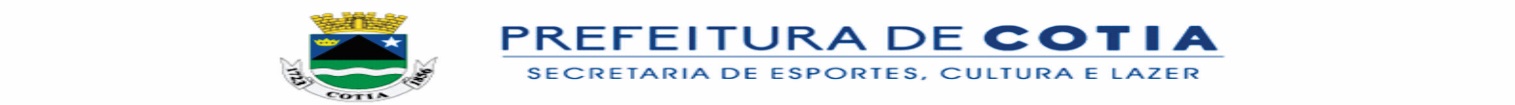 1ª Via Organização		2ª Via Equipe Mandante		3ª Via Equipe Visitante1ª Via Organização		2ª Via Equipe Mandante		3ª Via Equipe Visitante1ª Via Organização		2ª Via Equipe Mandante		3ª Via Equipe Visitante1ª Via Organização		2ª Via Equipe Mandante		3ª Via Equipe Visitante1ª Via Organização		2ª Via Equipe Mandante		3ª Via Equipe Visitante1ª Via Organização		2ª Via Equipe Mandante		3ª Via Equipe Visitante1ª Via Organização		2ª Via Equipe Mandante		3ª Via Equipe Visitante1ª Via Organização		2ª Via Equipe Mandante		3ª Via Equipe Visitante1ª Via Organização		2ª Via Equipe Mandante		3ª Via Equipe Visitante1ª Via Organização		2ª Via Equipe Mandante		3ª Via Equipe Visitante1ª Via Organização		2ª Via Equipe Mandante		3ª Via Equipe Visitante1ª Via Organização		2ª Via Equipe Mandante		3ª Via Equipe Visitante1ª Via Organização		2ª Via Equipe Mandante		3ª Via Equipe VisitanteEquipeA                                                                                                EquipeBEquipeA                                                                                                EquipeBEquipeA                                                                                                EquipeBEquipeA                                                                                                EquipeBEquipeA                                                                                                EquipeBEquipeA                                                                                                EquipeBEquipeA                                                                                                EquipeBEquipeA                                                                                                EquipeBEquipeA                                                                                                EquipeBEquipeA                                                                                                EquipeBEquipeA                                                                                                EquipeBEquipeA                                                                                                EquipeBEquipeA                                                                                                EquipeBEquipeA                                                                                                EquipeBEquipeA                                                                                                EquipeBEquipeA                                                                                                EquipeBEquipeA                                                                                                EquipeBEquipeA                                                                                                EquipeBEquipeA                                                                                                EquipeBEquipeA                                                                                                EquipeBEquipeA                                                                                                EquipeBEquipeA                                                                                                EquipeBEquipeA                                                                                                EquipeBEquipeA                                                                                                EquipeBEquipeA                                                                                                EquipeBEquipeA                                                                                                EquipeBEquipeA                                                                                                EquipeBEquipeA                                                                                                EquipeBEquipeA                                                                                                EquipeBEquipeA                                                                                                EquipeBEquipeA                                                                                                EquipeBEquipeA                                                                                                EquipeBEquipeA                                                                                                EquipeBEquipeA                                                                                                EquipeBEquipeA                                                                                                EquipeBEquipeA                                                                                                EquipeBEquipeA                                                                                                EquipeBEquipeA                                                                                                EquipeBEquipeA                                                                                                EquipeBEquipeA                                                                                                EquipeBEquipeA                                                                                                EquipeBEquipeA                                                                                                EquipeBJogo:Jogo:Jogo:Jogo:UNIÃO DE COTIAUNIÃO DE COTIAUNIÃO DE COTIAUNIÃO DE COTIAUNIÃO DE COTIAUNIÃO DE COTIAUNIÃO DE COTIAUNIÃO DE COTIAUNIÃO DE COTIAUNIÃO DE COTIAUNIÃO DE COTIAUNIÃO DE COTIAUNIÃO DE COTIAUNIÃO DE COTIAUNIÃO DE COTIAUNIÃO DE COTIAUNIÃO DE COTIAUNIÃO DE COTIAUNIÃO DE COTIAXXXData:Data://2019201920192019Horário:Horário:Horário:Horário:Local:Local:Local:Local:Início 1º T:Início 1º T:Início 1º T:Início 1º T:Início 1º T:Início 1º T:Início 1º T:Término:Término:Término:Início 2º T:Início 2º T:Início 2º T:Início 2º T:Início 2º T:Início 2º T:Início 2º T:Cat.:3°Cat.:3°Cat.:3°DIVISÃODIVISÃODIVISÃO1º Árbitro:	1º Árbitro:	1º Árbitro:	1º Árbitro:	1º Árbitro:	1º Árbitro:	1º Árbitro:	Assinatura: 	Assinatura: 	Assinatura: 	Assinatura: 	Assinatura: 	1° Assistente1° Assistente1° Assistente1° Assistente1° Assistente1° Assistente1° AssistenteAssinatura: 	Assinatura: 	Assinatura: 	Assinatura: 	Assinatura: 	2° Assistente2° Assistente2° Assistente2° Assistente2° Assistente2° Assistente2° AssistenteAssinatura:	Assinatura:	Assinatura:	Assinatura:	Assinatura:	Mesário:Mesário:Mesário:Mesário:Mesário:Mesário:Mesário:TEMPO DE JOGO 40’X40TEMPO DE JOGO 40’X40TEMPO DE JOGO 40’X40TEMPO DE JOGO 40’X40TEMPO DE JOGO 40’X40TEMPO DE JOGO 40’X40TEMPO DE JOGO 40’X40TEMPO DE JOGO 40’X40TEMPO DE JOGO 40’X40AMVEVENºNºINome dos jogadoresNome dos jogadoresNome dos jogadoresNome dos jogadoresNome dos jogadoresNome dos jogadoresNome dos jogadoresNome dos jogadoresNome dos jogadoresNome dos jogadoresNome dos jogadoresNome dos jogadoresNome dos jogadoresNome dos jogadoresNome dos jogadoresNome dos jogadoresNome dos jogadoresNome dos jogadoresAMAMVENºNºINome dos jogadoresNome dos jogadoresNome dos jogadoresNome dos jogadoresNome dos jogadoresNome dos jogadoresNome dos jogadoresNome dos jogadoresNome dos jogadoresNome dos jogadoresNome dos jogadoresNome dos jogadoresJHEFERSON LUCAS DA SILVA JHEFERSON LUCAS DA SILVA JHEFERSON LUCAS DA SILVA JHEFERSON LUCAS DA SILVA JHEFERSON LUCAS DA SILVA JHEFERSON LUCAS DA SILVA JHEFERSON LUCAS DA SILVA JHEFERSON LUCAS DA SILVA JHEFERSON LUCAS DA SILVA JHEFERSON LUCAS DA SILVA JHEFERSON LUCAS DA SILVA JHEFERSON LUCAS DA SILVA JHEFERSON LUCAS DA SILVA JHEFERSON LUCAS DA SILVA JHEFERSON LUCAS DA SILVA JHEFERSON LUCAS DA SILVA JHEFERSON LUCAS DA SILVA JHEFERSON LUCAS DA SILVA ALEX ALVES DA SILVAALEX ALVES DA SILVAALEX ALVES DA SILVAALEX ALVES DA SILVAALEX ALVES DA SILVAALEX ALVES DA SILVAALEX ALVES DA SILVAALEX ALVES DA SILVAALEX ALVES DA SILVAALEX ALVES DA SILVAALEX ALVES DA SILVAALEX ALVES DA SILVAALEX ALVES DA SILVAALEX ALVES DA SILVAALEX ALVES DA SILVAALEX ALVES DA SILVAALEX ALVES DA SILVAALEX ALVES DA SILVAVINICIUS RAFAEL QUEIROZ V.SILVAVINICIUS RAFAEL QUEIROZ V.SILVAVINICIUS RAFAEL QUEIROZ V.SILVAVINICIUS RAFAEL QUEIROZ V.SILVAVINICIUS RAFAEL QUEIROZ V.SILVAVINICIUS RAFAEL QUEIROZ V.SILVAVINICIUS RAFAEL QUEIROZ V.SILVAVINICIUS RAFAEL QUEIROZ V.SILVAVINICIUS RAFAEL QUEIROZ V.SILVAVINICIUS RAFAEL QUEIROZ V.SILVAVINICIUS RAFAEL QUEIROZ V.SILVAVINICIUS RAFAEL QUEIROZ V.SILVAVINICIUS RAFAEL QUEIROZ V.SILVAVINICIUS RAFAEL QUEIROZ V.SILVAVINICIUS RAFAEL QUEIROZ V.SILVAVINICIUS RAFAEL QUEIROZ V.SILVAVINICIUS RAFAEL QUEIROZ V.SILVAVINICIUS RAFAEL QUEIROZ V.SILVACAUE SANTOS CONCEIÇÃOCAUE SANTOS CONCEIÇÃOCAUE SANTOS CONCEIÇÃOCAUE SANTOS CONCEIÇÃOCAUE SANTOS CONCEIÇÃOCAUE SANTOS CONCEIÇÃOCAUE SANTOS CONCEIÇÃOCAUE SANTOS CONCEIÇÃOCAUE SANTOS CONCEIÇÃOCAUE SANTOS CONCEIÇÃOCAUE SANTOS CONCEIÇÃOCAUE SANTOS CONCEIÇÃOCAUE SANTOS CONCEIÇÃOCAUE SANTOS CONCEIÇÃOCAUE SANTOS CONCEIÇÃOCAUE SANTOS CONCEIÇÃOCAUE SANTOS CONCEIÇÃOCAUE SANTOS CONCEIÇÃOLEONARDO EVARISTO TEIXEIRALEONARDO EVARISTO TEIXEIRALEONARDO EVARISTO TEIXEIRALEONARDO EVARISTO TEIXEIRALEONARDO EVARISTO TEIXEIRALEONARDO EVARISTO TEIXEIRALEONARDO EVARISTO TEIXEIRALEONARDO EVARISTO TEIXEIRALEONARDO EVARISTO TEIXEIRALEONARDO EVARISTO TEIXEIRALEONARDO EVARISTO TEIXEIRALEONARDO EVARISTO TEIXEIRALEONARDO EVARISTO TEIXEIRALEONARDO EVARISTO TEIXEIRALEONARDO EVARISTO TEIXEIRALEONARDO EVARISTO TEIXEIRALEONARDO EVARISTO TEIXEIRALEONARDO EVARISTO TEIXEIRAKAIQUE AMORIM BERTOLETTIKAIQUE AMORIM BERTOLETTIKAIQUE AMORIM BERTOLETTIKAIQUE AMORIM BERTOLETTIKAIQUE AMORIM BERTOLETTIKAIQUE AMORIM BERTOLETTIKAIQUE AMORIM BERTOLETTIKAIQUE AMORIM BERTOLETTIKAIQUE AMORIM BERTOLETTIKAIQUE AMORIM BERTOLETTIKAIQUE AMORIM BERTOLETTIKAIQUE AMORIM BERTOLETTIKAIQUE AMORIM BERTOLETTIKAIQUE AMORIM BERTOLETTIKAIQUE AMORIM BERTOLETTIKAIQUE AMORIM BERTOLETTIKAIQUE AMORIM BERTOLETTIKAIQUE AMORIM BERTOLETTIVITOR DE OLIVEIRAVITOR DE OLIVEIRAVITOR DE OLIVEIRAVITOR DE OLIVEIRAVITOR DE OLIVEIRAVITOR DE OLIVEIRAVITOR DE OLIVEIRAVITOR DE OLIVEIRAVITOR DE OLIVEIRAVITOR DE OLIVEIRAVITOR DE OLIVEIRAVITOR DE OLIVEIRAVITOR DE OLIVEIRAVITOR DE OLIVEIRAVITOR DE OLIVEIRAVITOR DE OLIVEIRAVITOR DE OLIVEIRAVITOR DE OLIVEIRAMAGNO OLIVEIRA PENAMAGNO OLIVEIRA PENAMAGNO OLIVEIRA PENAMAGNO OLIVEIRA PENAMAGNO OLIVEIRA PENAMAGNO OLIVEIRA PENAMAGNO OLIVEIRA PENAMAGNO OLIVEIRA PENAMAGNO OLIVEIRA PENAMAGNO OLIVEIRA PENAMAGNO OLIVEIRA PENAMAGNO OLIVEIRA PENAMAGNO OLIVEIRA PENAMAGNO OLIVEIRA PENAMAGNO OLIVEIRA PENAMAGNO OLIVEIRA PENAMAGNO OLIVEIRA PENAMAGNO OLIVEIRA PENAERICK BARBOSA DA PAZERICK BARBOSA DA PAZERICK BARBOSA DA PAZERICK BARBOSA DA PAZERICK BARBOSA DA PAZERICK BARBOSA DA PAZERICK BARBOSA DA PAZERICK BARBOSA DA PAZERICK BARBOSA DA PAZERICK BARBOSA DA PAZERICK BARBOSA DA PAZERICK BARBOSA DA PAZERICK BARBOSA DA PAZERICK BARBOSA DA PAZERICK BARBOSA DA PAZERICK BARBOSA DA PAZERICK BARBOSA DA PAZERICK BARBOSA DA PAZELI SOARES DE SOUZAELI SOARES DE SOUZAELI SOARES DE SOUZAELI SOARES DE SOUZAELI SOARES DE SOUZAELI SOARES DE SOUZAELI SOARES DE SOUZAELI SOARES DE SOUZAELI SOARES DE SOUZAELI SOARES DE SOUZAELI SOARES DE SOUZAELI SOARES DE SOUZAELI SOARES DE SOUZAELI SOARES DE SOUZAELI SOARES DE SOUZAELI SOARES DE SOUZAELI SOARES DE SOUZAELI SOARES DE SOUZAJOÃO CARLOS DE LIMA DA CRUZJOÃO CARLOS DE LIMA DA CRUZJOÃO CARLOS DE LIMA DA CRUZJOÃO CARLOS DE LIMA DA CRUZJOÃO CARLOS DE LIMA DA CRUZJOÃO CARLOS DE LIMA DA CRUZJOÃO CARLOS DE LIMA DA CRUZJOÃO CARLOS DE LIMA DA CRUZJOÃO CARLOS DE LIMA DA CRUZJOÃO CARLOS DE LIMA DA CRUZJOÃO CARLOS DE LIMA DA CRUZJOÃO CARLOS DE LIMA DA CRUZJOÃO CARLOS DE LIMA DA CRUZJOÃO CARLOS DE LIMA DA CRUZJOÃO CARLOS DE LIMA DA CRUZJOÃO CARLOS DE LIMA DA CRUZJOÃO CARLOS DE LIMA DA CRUZJOÃO CARLOS DE LIMA DA CRUZFABIO SANTOS DE JESUSFABIO SANTOS DE JESUSFABIO SANTOS DE JESUSFABIO SANTOS DE JESUSFABIO SANTOS DE JESUSFABIO SANTOS DE JESUSFABIO SANTOS DE JESUSFABIO SANTOS DE JESUSFABIO SANTOS DE JESUSFABIO SANTOS DE JESUSFABIO SANTOS DE JESUSFABIO SANTOS DE JESUSFABIO SANTOS DE JESUSFABIO SANTOS DE JESUSFABIO SANTOS DE JESUSFABIO SANTOS DE JESUSFABIO SANTOS DE JESUSFABIO SANTOS DE JESUSMAYCON HENRIQUE GATTRMAIERMAYCON HENRIQUE GATTRMAIERMAYCON HENRIQUE GATTRMAIERMAYCON HENRIQUE GATTRMAIERMAYCON HENRIQUE GATTRMAIERMAYCON HENRIQUE GATTRMAIERMAYCON HENRIQUE GATTRMAIERMAYCON HENRIQUE GATTRMAIERMAYCON HENRIQUE GATTRMAIERMAYCON HENRIQUE GATTRMAIERMAYCON HENRIQUE GATTRMAIERMAYCON HENRIQUE GATTRMAIERMAYCON HENRIQUE GATTRMAIERMAYCON HENRIQUE GATTRMAIERMAYCON HENRIQUE GATTRMAIERMAYCON HENRIQUE GATTRMAIERMAYCON HENRIQUE GATTRMAIERMAYCON HENRIQUE GATTRMAIERRODRIGO CARVALHO  DA SILVARODRIGO CARVALHO  DA SILVARODRIGO CARVALHO  DA SILVARODRIGO CARVALHO  DA SILVARODRIGO CARVALHO  DA SILVARODRIGO CARVALHO  DA SILVARODRIGO CARVALHO  DA SILVARODRIGO CARVALHO  DA SILVARODRIGO CARVALHO  DA SILVARODRIGO CARVALHO  DA SILVARODRIGO CARVALHO  DA SILVARODRIGO CARVALHO  DA SILVARODRIGO CARVALHO  DA SILVARODRIGO CARVALHO  DA SILVARODRIGO CARVALHO  DA SILVARODRIGO CARVALHO  DA SILVARODRIGO CARVALHO  DA SILVARODRIGO CARVALHO  DA SILVAMATEUS SIMÔES OLIVEIRAMATEUS SIMÔES OLIVEIRAMATEUS SIMÔES OLIVEIRAMATEUS SIMÔES OLIVEIRAMATEUS SIMÔES OLIVEIRAMATEUS SIMÔES OLIVEIRAMATEUS SIMÔES OLIVEIRAMATEUS SIMÔES OLIVEIRAMATEUS SIMÔES OLIVEIRAMATEUS SIMÔES OLIVEIRAMATEUS SIMÔES OLIVEIRAMATEUS SIMÔES OLIVEIRAMATEUS SIMÔES OLIVEIRAMATEUS SIMÔES OLIVEIRAMATEUS SIMÔES OLIVEIRAMATEUS SIMÔES OLIVEIRAMATEUS SIMÔES OLIVEIRAMATEUS SIMÔES OLIVEIRAROMES SILVA CAETANOROMES SILVA CAETANOROMES SILVA CAETANOROMES SILVA CAETANOROMES SILVA CAETANOROMES SILVA CAETANOROMES SILVA CAETANOROMES SILVA CAETANOROMES SILVA CAETANOROMES SILVA CAETANOROMES SILVA CAETANOROMES SILVA CAETANOROMES SILVA CAETANOROMES SILVA CAETANOROMES SILVA CAETANOROMES SILVA CAETANOROMES SILVA CAETANOROMES SILVA CAETANOGUILHERME SOUZA DA SILVAGUILHERME SOUZA DA SILVAGUILHERME SOUZA DA SILVAGUILHERME SOUZA DA SILVAGUILHERME SOUZA DA SILVAGUILHERME SOUZA DA SILVAGUILHERME SOUZA DA SILVAGUILHERME SOUZA DA SILVAGUILHERME SOUZA DA SILVAGUILHERME SOUZA DA SILVAGUILHERME SOUZA DA SILVAGUILHERME SOUZA DA SILVAGUILHERME SOUZA DA SILVAGUILHERME SOUZA DA SILVAGUILHERME SOUZA DA SILVAGUILHERME SOUZA DA SILVAGUILHERME SOUZA DA SILVAGUILHERME SOUZA DA SILVAPATRICK OLIVEIRA DOS SANTOSPATRICK OLIVEIRA DOS SANTOSPATRICK OLIVEIRA DOS SANTOSPATRICK OLIVEIRA DOS SANTOSPATRICK OLIVEIRA DOS SANTOSPATRICK OLIVEIRA DOS SANTOSPATRICK OLIVEIRA DOS SANTOSPATRICK OLIVEIRA DOS SANTOSPATRICK OLIVEIRA DOS SANTOSPATRICK OLIVEIRA DOS SANTOSPATRICK OLIVEIRA DOS SANTOSPATRICK OLIVEIRA DOS SANTOSPATRICK OLIVEIRA DOS SANTOSPATRICK OLIVEIRA DOS SANTOSPATRICK OLIVEIRA DOS SANTOSPATRICK OLIVEIRA DOS SANTOSPATRICK OLIVEIRA DOS SANTOSPATRICK OLIVEIRA DOS SANTOSFELLIP VINICIUS CARDOSO DA SILVAFELLIP VINICIUS CARDOSO DA SILVAFELLIP VINICIUS CARDOSO DA SILVAFELLIP VINICIUS CARDOSO DA SILVAFELLIP VINICIUS CARDOSO DA SILVAFELLIP VINICIUS CARDOSO DA SILVAFELLIP VINICIUS CARDOSO DA SILVAFELLIP VINICIUS CARDOSO DA SILVAFELLIP VINICIUS CARDOSO DA SILVAFELLIP VINICIUS CARDOSO DA SILVAFELLIP VINICIUS CARDOSO DA SILVAFELLIP VINICIUS CARDOSO DA SILVAFELLIP VINICIUS CARDOSO DA SILVAFELLIP VINICIUS CARDOSO DA SILVAFELLIP VINICIUS CARDOSO DA SILVAFELLIP VINICIUS CARDOSO DA SILVAFELLIP VINICIUS CARDOSO DA SILVAFELLIP VINICIUS CARDOSO DA SILVAEDSON SOARES DE OLIVEIRAEDSON SOARES DE OLIVEIRAEDSON SOARES DE OLIVEIRAEDSON SOARES DE OLIVEIRAEDSON SOARES DE OLIVEIRAEDSON SOARES DE OLIVEIRAEDSON SOARES DE OLIVEIRAEDSON SOARES DE OLIVEIRAEDSON SOARES DE OLIVEIRAEDSON SOARES DE OLIVEIRAEDSON SOARES DE OLIVEIRAEDSON SOARES DE OLIVEIRAEDSON SOARES DE OLIVEIRAEDSON SOARES DE OLIVEIRAEDSON SOARES DE OLIVEIRAEDSON SOARES DE OLIVEIRAEDSON SOARES DE OLIVEIRAEDSON SOARES DE OLIVEIRAFELIPE SOUTO DIASFELIPE SOUTO DIASFELIPE SOUTO DIASFELIPE SOUTO DIASFELIPE SOUTO DIASFELIPE SOUTO DIASFELIPE SOUTO DIASFELIPE SOUTO DIASFELIPE SOUTO DIASFELIPE SOUTO DIASFELIPE SOUTO DIASFELIPE SOUTO DIASFELIPE SOUTO DIASFELIPE SOUTO DIASFELIPE SOUTO DIASFELIPE SOUTO DIASFELIPE SOUTO DIASFELIPE SOUTO DIASPAULO HENRIQUE CAPODALIOPAULO HENRIQUE CAPODALIOPAULO HENRIQUE CAPODALIOPAULO HENRIQUE CAPODALIOPAULO HENRIQUE CAPODALIOPAULO HENRIQUE CAPODALIOPAULO HENRIQUE CAPODALIOPAULO HENRIQUE CAPODALIOPAULO HENRIQUE CAPODALIOPAULO HENRIQUE CAPODALIOPAULO HENRIQUE CAPODALIOPAULO HENRIQUE CAPODALIOPAULO HENRIQUE CAPODALIOPAULO HENRIQUE CAPODALIOPAULO HENRIQUE CAPODALIOPAULO HENRIQUE CAPODALIOPAULO HENRIQUE CAPODALIOPAULO HENRIQUE CAPODALIORODRIGO DE ABREU SILVARODRIGO DE ABREU SILVARODRIGO DE ABREU SILVARODRIGO DE ABREU SILVARODRIGO DE ABREU SILVARODRIGO DE ABREU SILVARODRIGO DE ABREU SILVARODRIGO DE ABREU SILVARODRIGO DE ABREU SILVARODRIGO DE ABREU SILVARODRIGO DE ABREU SILVARODRIGO DE ABREU SILVARODRIGO DE ABREU SILVARODRIGO DE ABREU SILVARODRIGO DE ABREU SILVARODRIGO DE ABREU SILVARODRIGO DE ABREU SILVARODRIGO DE ABREU SILVAARISTEO MARCELINO DA SILVAARISTEO MARCELINO DA SILVAARISTEO MARCELINO DA SILVAARISTEO MARCELINO DA SILVAARISTEO MARCELINO DA SILVAARISTEO MARCELINO DA SILVAARISTEO MARCELINO DA SILVAARISTEO MARCELINO DA SILVAARISTEO MARCELINO DA SILVAARISTEO MARCELINO DA SILVAARISTEO MARCELINO DA SILVAARISTEO MARCELINO DA SILVAARISTEO MARCELINO DA SILVAARISTEO MARCELINO DA SILVAARISTEO MARCELINO DA SILVAARISTEO MARCELINO DA SILVAARISTEO MARCELINO DA SILVAARISTEO MARCELINO DA SILVACAPITÃO:CAPITÃO:CAPITÃO:CAPITÃO:CAPITÃO:CAPITÃO:CAPITÃO:CAPITÃO:CAPITÃO:CAPITÃO:CAPITÃO:CAPITÃO:CAPITÃO:CAPITÃO:CAPITÃO:Técnico: SEBASTIÃO ROCHA NASCIMENTOTécnico: SEBASTIÃO ROCHA NASCIMENTOTécnico: SEBASTIÃO ROCHA NASCIMENTOTécnico: SEBASTIÃO ROCHA NASCIMENTOTécnico: SEBASTIÃO ROCHA NASCIMENTOTécnico: SEBASTIÃO ROCHA NASCIMENTOTécnico: SEBASTIÃO ROCHA NASCIMENTOTécnico: SEBASTIÃO ROCHA NASCIMENTOTécnico: SEBASTIÃO ROCHA NASCIMENTOTécnico: SEBASTIÃO ROCHA NASCIMENTOTécnico: SEBASTIÃO ROCHA NASCIMENTOTécnico: SEBASTIÃO ROCHA NASCIMENTOTécnico: SEBASTIÃO ROCHA NASCIMENTOTécnico: SEBASTIÃO ROCHA NASCIMENTOTécnico: SEBASTIÃO ROCHA NASCIMENTOTécnico: SEBASTIÃO ROCHA NASCIMENTOTécnico: SEBASTIÃO ROCHA NASCIMENTOTécnico: SEBASTIÃO ROCHA NASCIMENTOTécnico: SEBASTIÃO ROCHA NASCIMENTOTécnico: SEBASTIÃO ROCHA NASCIMENTOTécnico: SEBASTIÃO ROCHA NASCIMENTOTécnico: SEBASTIÃO ROCHA NASCIMENTOTécnico: SEBASTIÃO ROCHA NASCIMENTOTécnico: SEBASTIÃO ROCHA NASCIMENTOTécnico:Técnico:Técnico:Técnico:Técnico:Técnico:Técnico:Técnico:Técnico:Técnico:Técnico:Técnico:Técnico:Técnico:Técnico:Técnico:Técnico:Técnico:Aux. Técnico:Aux. Técnico:Aux. Técnico:Aux. Técnico:Aux. Técnico:Aux. Técnico:Aux. Técnico:Aux. Técnico:Aux. Técnico:Aux. Técnico:Aux. Técnico:Aux. Técnico:Aux. Técnico:Aux. Técnico:Aux. Técnico:Aux. Técnico:Aux. Técnico:Aux. Técnico:Aux. Técnico:Aux. Técnico:Aux. Técnico:Aux. Técnico:Aux. Técnico:Aux. Técnico:Aux. Técnico: Aux. Técnico: Aux. Técnico: Aux. Técnico: Aux. Técnico: Aux. Técnico: Aux. Técnico: Aux. Técnico: Aux. Técnico: Aux. Técnico: Aux. Técnico: Aux. Técnico: Aux. Técnico: Aux. Técnico: Aux. Técnico: Aux. Técnico: Aux. Técnico: Aux. Técnico: Massagista:Massagista:Massagista:Massagista:Massagista:Massagista:Massagista:Massagista:Massagista:Massagista:Massagista:Massagista:Massagista:Massagista:Massagista:Massagista:Massagista:Massagista:Massagista:Massagista:Massagista:Massagista:Massagista:Massagista:Massagista:Massagista:Massagista:Massagista:Massagista:Massagista:Massagista:Massagista:Massagista:Massagista:Massagista:Massagista:Massagista:Massagista:Massagista:Massagista:Massagista:Massagista:Gols:Gols:Gols:Gols:Gols:Gols:Gols:Gols:Gols:Gols:Gols:1º2º2º2º3º3º4º5º5º6ºResult.Result.Result.Gols:Gols:Gols:Gols:Gols:Gols:Gols:Gols:Gols:1º2º3º3º4º5º5º6ºResult.1º Tempo – Nº1º Tempo – Nº1º Tempo – Nº1º Tempo – Nº1º Tempo – Nº1º Tempo – Nº1º Tempo – Nº1º Tempo – Nº1º Tempo – Nº1º Tempo – Nº1º Tempo – Nº1º Tempo – Nº1º Tempo – Nº1º Tempo – Nº1º Tempo – Nº1º Tempo – Nº1º Tempo – Nº1º Tempo – Nº1º Tempo – Nº1º Tempo – NºGols:Gols:Gols:Gols:Gols:Gols:Gols:Gols:Gols:Gols:Gols:1º2º2º2º3º3º4º5º5º6ºResult.Result.Result.Gols:Gols:Gols:Gols:Gols:Gols:Gols:Gols:Gols:1º2º3º3º4º5º5º6ºResult.2º Tempo – Nº2º Tempo – Nº2º Tempo – Nº2º Tempo – Nº2º Tempo – Nº2º Tempo – Nº2º Tempo – Nº2º Tempo – Nº2º Tempo – Nº2º Tempo – Nº2º Tempo – Nº2º Tempo – Nº2º Tempo – Nº2º Tempo – Nº2º Tempo – Nº2º Tempo – Nº2º Tempo – Nº2º Tempo – Nº2º Tempo – Nº2º Tempo – NºSubstituiçãoSubstituiçãoSubstituiçãoSubstituiçãoSubstituiçãoSubstituiçãoSubstituiçãoSubstituiçãoSubstituiçãoSubstituiçãoSubstituiçãoSubstituiçãoSubstituiçãoSubstituiçãoSubstituiçãoSubstituiçãoSubstituiçãoSubstituiçãoSubstituiçãoEntrouEntrouEntrouSaiuSaiuSaiuResultado Final: (     )  X  (     )  A Favor de:Resultado Final: (     )  X  (     )  A Favor de:Resultado Final: (     )  X  (     )  A Favor de:Resultado Final: (     )  X  (     )  A Favor de:Resultado Final: (     )  X  (     )  A Favor de:Resultado Final: (     )  X  (     )  A Favor de:Resultado Final: (     )  X  (     )  A Favor de:Resultado Final: (     )  X  (     )  A Favor de:Resultado Final: (     )  X  (     )  A Favor de:Resultado Final: (     )  X  (     )  A Favor de:Resultado Final: (     )  X  (     )  A Favor de:Resultado Final: (     )  X  (     )  A Favor de:Resultado Final: (     )  X  (     )  A Favor de:Resultado Final: (     )  X  (     )  A Favor de:Resultado Final: (     )  X  (     )  A Favor de:Resultado Final: (     )  X  (     )  A Favor de:Resultado Final: (     )  X  (     )  A Favor de:Resultado Final: (     )  X  (     )  A Favor de:Resultado Final: (     )  X  (     )  A Favor de:EXPULSÃO(Cartão Vermelho)EXPULSÃO(Cartão Vermelho)EXPULSÃO(Cartão Vermelho)EXPULSÃO(Cartão Vermelho)EXPULSÃO(Cartão Vermelho)EXPULSÃO(Cartão Vermelho)EXPULSÃO(Cartão Vermelho)EXPULSÃO(Cartão Vermelho)EXPULSÃO(Cartão Vermelho)EXPULSÃO(Cartão Vermelho)EXPULSÃO(Cartão Vermelho)EXPULSÃO(Cartão Vermelho)EXPULSÃO(Cartão Vermelho)EXPULSÃO(Cartão Vermelho)EXPULSÃO(Cartão Vermelho)EXPULSÃO(Cartão Vermelho)EXPULSÃO(Cartão Vermelho)EXPULSÃO(Cartão Vermelho)EXPULSÃO(Cartão Vermelho)Nome do jogadorNome do jogadorNome do jogadorNome do jogadorNome do jogadorNome do jogadorNome do jogadorNome do jogadorNome do jogadorNome do jogadorNºNºNome da EquipeNome da EquipeNome da EquipeNome da EquipeNome da EquipeNome da EquipeNome da EquipeRELATÓRIO DO MESÁRIORELATÓRIO DO MESÁRIORELATÓRIO DO MESÁRIORELATÓRIO DO MESÁRIORELATÓRIO DO MESÁRIORELATÓRIO DO MESÁRIORELATÓRIO DO MESÁRIORELATÓRIO DO MESÁRIORELATÓRIO DO MESÁRIORELATÓRIO DO MESÁRIORELATÓRIO DO MESÁRIORELATÓRIO DO MESÁRIORELATÓRIO DO MESÁRIORELATÓRIO DO MESÁRIORELATÓRIO DO MESÁRIORELATÓRIO DO MESÁRIORELATÓRIO DO MESÁRIORELATÓRIO DO MESÁRIORELATÓRIO DO MESÁRIO, 	// ____Assinatura do Mesário, 	// ____Assinatura do Mesário, 	// ____Assinatura do Mesário, 	// ____Assinatura do Mesário, 	// ____Assinatura do Mesário, 	// ____Assinatura do Mesário, 	// ____Assinatura do Mesário, 	// ____Assinatura do Mesário, 	// ____Assinatura do Mesário, 	// ____Assinatura do Mesário, 	// ____Assinatura do Mesário, 	// ____Assinatura do Mesário, 	// ____Assinatura do Mesário, 	// ____Assinatura do Mesário, 	// ____Assinatura do Mesário, 	// ____Assinatura do Mesário, 	// ____Assinatura do Mesário, 	// ____Assinatura do Mesário, 	// ____Assinatura do MesárioRELATÓRIO DO ÁRBITRONome e nº do jogador, Nome da equipe, tempo de jogo e Motivo da ExpulsãoRELATÓRIO DO ÁRBITRONome e nº do jogador, Nome da equipe, tempo de jogo e Motivo da ExpulsãoRELATÓRIO DO ÁRBITRONome e nº do jogador, Nome da equipe, tempo de jogo e Motivo da ExpulsãoRELATÓRIO DO ÁRBITRONome e nº do jogador, Nome da equipe, tempo de jogo e Motivo da ExpulsãoRELATÓRIO DO ÁRBITRONome e nº do jogador, Nome da equipe, tempo de jogo e Motivo da ExpulsãoRELATÓRIO DO ÁRBITRONome e nº do jogador, Nome da equipe, tempo de jogo e Motivo da ExpulsãoRELATÓRIO DO ÁRBITRONome e nº do jogador, Nome da equipe, tempo de jogo e Motivo da ExpulsãoRELATÓRIO DO ÁRBITRONome e nº do jogador, Nome da equipe, tempo de jogo e Motivo da ExpulsãoRELATÓRIO DO ÁRBITRONome e nº do jogador, Nome da equipe, tempo de jogo e Motivo da ExpulsãoRELATÓRIO DO ÁRBITRONome e nº do jogador, Nome da equipe, tempo de jogo e Motivo da ExpulsãoRELATÓRIO DO ÁRBITRONome e nº do jogador, Nome da equipe, tempo de jogo e Motivo da ExpulsãoRELATÓRIO DO ÁRBITRONome e nº do jogador, Nome da equipe, tempo de jogo e Motivo da ExpulsãoRELATÓRIO DO ÁRBITRONome e nº do jogador, Nome da equipe, tempo de jogo e Motivo da ExpulsãoRELATÓRIO DO ÁRBITRONome e nº do jogador, Nome da equipe, tempo de jogo e Motivo da ExpulsãoRELATÓRIO DO ÁRBITRONome e nº do jogador, Nome da equipe, tempo de jogo e Motivo da ExpulsãoRELATÓRIO DO ÁRBITRONome e nº do jogador, Nome da equipe, tempo de jogo e Motivo da ExpulsãoRELATÓRIO DO ÁRBITRONome e nº do jogador, Nome da equipe, tempo de jogo e Motivo da ExpulsãoRELATÓRIO DO ÁRBITRONome e nº do jogador, Nome da equipe, tempo de jogo e Motivo da ExpulsãoRELATÓRIO DO ÁRBITRONome e nº do jogador, Nome da equipe, tempo de jogo e Motivo da Expulsão__/__ /__	Assinatura do Árbitro__/__ /__	Assinatura do Árbitro__/__ /__	Assinatura do Árbitro__/__ /__	Assinatura do Árbitro__/__ /__	Assinatura do Árbitro__/__ /__	Assinatura do Árbitro__/__ /__	Assinatura do Árbitro__/__ /__	Assinatura do Árbitro__/__ /__	Assinatura do Árbitro__/__ /__	Assinatura do Árbitro__/__ /__	Assinatura do Árbitro__/__ /__	Assinatura do Árbitro__/__ /__	Assinatura do Árbitro__/__ /__	Assinatura do Árbitro__/__ /__	Assinatura do Árbitro__/__ /__	Assinatura do Árbitro__/__ /__	Assinatura do Árbitro__/__ /__	Assinatura do Árbitro__/__ /__	Assinatura do ÁrbitroEquipeA                                                                                                EquipeBEquipeA                                                                                                EquipeBEquipeA                                                                                                EquipeBEquipeA                                                                                                EquipeBEquipeA                                                                                                EquipeBEquipeA                                                                                                EquipeBEquipeA                                                                                                EquipeBEquipeA                                                                                                EquipeBEquipeA                                                                                                EquipeBEquipeA                                                                                                EquipeBEquipeA                                                                                                EquipeBEquipeA                                                                                                EquipeBEquipeA                                                                                                EquipeBEquipeA                                                                                                EquipeBEquipeA                                                                                                EquipeBEquipeA                                                                                                EquipeBEquipeA                                                                                                EquipeBEquipeA                                                                                                EquipeBEquipeA                                                                                                EquipeBEquipeA                                                                                                EquipeBEquipeA                                                                                                EquipeBEquipeA                                                                                                EquipeBEquipeA                                                                                                EquipeBEquipeA                                                                                                EquipeBEquipeA                                                                                                EquipeBEquipeA                                                                                                EquipeBEquipeA                                                                                                EquipeBEquipeA                                                                                                EquipeBEquipeA                                                                                                EquipeBEquipeA                                                                                                EquipeBEquipeA                                                                                                EquipeBEquipeA                                                                                                EquipeBEquipeA                                                                                                EquipeBEquipeA                                                                                                EquipeBEquipeA                                                                                                EquipeBEquipeA                                                                                                EquipeBEquipeA                                                                                                EquipeBEquipeA                                                                                                EquipeBEquipeA                                                                                                EquipeBEquipeA                                                                                                EquipeBEquipeA                                                                                                EquipeBEquipeA                                                                                                EquipeBJogo:Jogo:Jogo:Jogo:LAGEADOLAGEADOLAGEADOLAGEADOLAGEADOLAGEADOLAGEADOLAGEADOLAGEADOLAGEADOLAGEADOLAGEADOLAGEADOLAGEADOLAGEADOLAGEADOLAGEADOLAGEADOLAGEADOXXXData:Data://2019201920192019Horário:Horário:Horário:Horário:Local:Local:Local:Local:Início 1º T:Início 1º T:Início 1º T:Início 1º T:Início 1º T:Início 1º T:Início 1º T:Término:Término:Término:Início 2º T:Início 2º T:Início 2º T:Início 2º T:Início 2º T:Início 2º T:Início 2º T:Cat.:3°Cat.:3°Cat.:3°DIVISÃODIVISÃODIVISÃO1º Árbitro:	1º Árbitro:	1º Árbitro:	1º Árbitro:	1º Árbitro:	1º Árbitro:	1º Árbitro:	Assinatura: 	Assinatura: 	Assinatura: 	Assinatura: 	Assinatura: 	1° Assistente1° Assistente1° Assistente1° Assistente1° Assistente1° Assistente1° AssistenteAssinatura: 	Assinatura: 	Assinatura: 	Assinatura: 	Assinatura: 	2° Assistente2° Assistente2° Assistente2° Assistente2° Assistente2° Assistente2° AssistenteAssinatura:	Assinatura:	Assinatura:	Assinatura:	Assinatura:	Mesário:Mesário:Mesário:Mesário:Mesário:Mesário:Mesário:TEMPO DE JOGO 40’X40TEMPO DE JOGO 40’X40TEMPO DE JOGO 40’X40TEMPO DE JOGO 40’X40TEMPO DE JOGO 40’X40TEMPO DE JOGO 40’X40TEMPO DE JOGO 40’X40TEMPO DE JOGO 40’X40TEMPO DE JOGO 40’X40AMVEVENºNºINome dos jogadoresNome dos jogadoresNome dos jogadoresNome dos jogadoresNome dos jogadoresNome dos jogadoresNome dos jogadoresNome dos jogadoresNome dos jogadoresNome dos jogadoresNome dos jogadoresNome dos jogadoresNome dos jogadoresNome dos jogadoresNome dos jogadoresNome dos jogadoresNome dos jogadoresNome dos jogadoresAMAMVENºNºINome dos jogadoresNome dos jogadoresNome dos jogadoresNome dos jogadoresNome dos jogadoresNome dos jogadoresNome dos jogadoresNome dos jogadoresNome dos jogadoresNome dos jogadoresNome dos jogadoresNome dos jogadoresWESLEY SILVA ARAUJOWESLEY SILVA ARAUJOWESLEY SILVA ARAUJOWESLEY SILVA ARAUJOWESLEY SILVA ARAUJOWESLEY SILVA ARAUJOWESLEY SILVA ARAUJOWESLEY SILVA ARAUJOWESLEY SILVA ARAUJOWESLEY SILVA ARAUJOWESLEY SILVA ARAUJOWESLEY SILVA ARAUJOWESLEY SILVA ARAUJOWESLEY SILVA ARAUJOWESLEY SILVA ARAUJOWESLEY SILVA ARAUJOWESLEY SILVA ARAUJOWESLEY SILVA ARAUJOLUCAS DOS REIS SILVALUCAS DOS REIS SILVALUCAS DOS REIS SILVALUCAS DOS REIS SILVALUCAS DOS REIS SILVALUCAS DOS REIS SILVALUCAS DOS REIS SILVALUCAS DOS REIS SILVALUCAS DOS REIS SILVALUCAS DOS REIS SILVALUCAS DOS REIS SILVALUCAS DOS REIS SILVALUCAS DOS REIS SILVALUCAS DOS REIS SILVALUCAS DOS REIS SILVALUCAS DOS REIS SILVALUCAS DOS REIS SILVALUCAS DOS REIS SILVAGUILHERME AUGUSTO DAS NEVESGUILHERME AUGUSTO DAS NEVESGUILHERME AUGUSTO DAS NEVESGUILHERME AUGUSTO DAS NEVESGUILHERME AUGUSTO DAS NEVESGUILHERME AUGUSTO DAS NEVESGUILHERME AUGUSTO DAS NEVESGUILHERME AUGUSTO DAS NEVESGUILHERME AUGUSTO DAS NEVESGUILHERME AUGUSTO DAS NEVESGUILHERME AUGUSTO DAS NEVESGUILHERME AUGUSTO DAS NEVESGUILHERME AUGUSTO DAS NEVESGUILHERME AUGUSTO DAS NEVESGUILHERME AUGUSTO DAS NEVESGUILHERME AUGUSTO DAS NEVESGUILHERME AUGUSTO DAS NEVESGUILHERME AUGUSTO DAS NEVESALEFHER SILVA NASCIMENTOALEFHER SILVA NASCIMENTOALEFHER SILVA NASCIMENTOALEFHER SILVA NASCIMENTOALEFHER SILVA NASCIMENTOALEFHER SILVA NASCIMENTOALEFHER SILVA NASCIMENTOALEFHER SILVA NASCIMENTOALEFHER SILVA NASCIMENTOALEFHER SILVA NASCIMENTOALEFHER SILVA NASCIMENTOALEFHER SILVA NASCIMENTOALEFHER SILVA NASCIMENTOALEFHER SILVA NASCIMENTOALEFHER SILVA NASCIMENTOALEFHER SILVA NASCIMENTOALEFHER SILVA NASCIMENTOALEFHER SILVA NASCIMENTOWALISSON DOS SANTOS FIGUEREDWALISSON DOS SANTOS FIGUEREDWALISSON DOS SANTOS FIGUEREDWALISSON DOS SANTOS FIGUEREDWALISSON DOS SANTOS FIGUEREDWALISSON DOS SANTOS FIGUEREDWALISSON DOS SANTOS FIGUEREDWALISSON DOS SANTOS FIGUEREDWALISSON DOS SANTOS FIGUEREDWALISSON DOS SANTOS FIGUEREDWALISSON DOS SANTOS FIGUEREDWALISSON DOS SANTOS FIGUEREDWALISSON DOS SANTOS FIGUEREDWALISSON DOS SANTOS FIGUEREDWALISSON DOS SANTOS FIGUEREDWALISSON DOS SANTOS FIGUEREDWALISSON DOS SANTOS FIGUEREDWALISSON DOS SANTOS FIGUEREDJOSE SUELIO DA SILVA BERNADINOJOSE SUELIO DA SILVA BERNADINOJOSE SUELIO DA SILVA BERNADINOJOSE SUELIO DA SILVA BERNADINOJOSE SUELIO DA SILVA BERNADINOJOSE SUELIO DA SILVA BERNADINOJOSE SUELIO DA SILVA BERNADINOJOSE SUELIO DA SILVA BERNADINOJOSE SUELIO DA SILVA BERNADINOJOSE SUELIO DA SILVA BERNADINOJOSE SUELIO DA SILVA BERNADINOJOSE SUELIO DA SILVA BERNADINOJOSE SUELIO DA SILVA BERNADINOJOSE SUELIO DA SILVA BERNADINOJOSE SUELIO DA SILVA BERNADINOJOSE SUELIO DA SILVA BERNADINOJOSE SUELIO DA SILVA BERNADINOJOSE SUELIO DA SILVA BERNADINODEIVID LUIZ OLIVEIRA GNÇALVESDEIVID LUIZ OLIVEIRA GNÇALVESDEIVID LUIZ OLIVEIRA GNÇALVESDEIVID LUIZ OLIVEIRA GNÇALVESDEIVID LUIZ OLIVEIRA GNÇALVESDEIVID LUIZ OLIVEIRA GNÇALVESDEIVID LUIZ OLIVEIRA GNÇALVESDEIVID LUIZ OLIVEIRA GNÇALVESDEIVID LUIZ OLIVEIRA GNÇALVESDEIVID LUIZ OLIVEIRA GNÇALVESDEIVID LUIZ OLIVEIRA GNÇALVESDEIVID LUIZ OLIVEIRA GNÇALVESDEIVID LUIZ OLIVEIRA GNÇALVESDEIVID LUIZ OLIVEIRA GNÇALVESDEIVID LUIZ OLIVEIRA GNÇALVESDEIVID LUIZ OLIVEIRA GNÇALVESDEIVID LUIZ OLIVEIRA GNÇALVESDEIVID LUIZ OLIVEIRA GNÇALVESCARLOS A. DE OLIVEIRA RODRIGUECARLOS A. DE OLIVEIRA RODRIGUECARLOS A. DE OLIVEIRA RODRIGUECARLOS A. DE OLIVEIRA RODRIGUECARLOS A. DE OLIVEIRA RODRIGUECARLOS A. DE OLIVEIRA RODRIGUECARLOS A. DE OLIVEIRA RODRIGUECARLOS A. DE OLIVEIRA RODRIGUECARLOS A. DE OLIVEIRA RODRIGUECARLOS A. DE OLIVEIRA RODRIGUECARLOS A. DE OLIVEIRA RODRIGUECARLOS A. DE OLIVEIRA RODRIGUECARLOS A. DE OLIVEIRA RODRIGUECARLOS A. DE OLIVEIRA RODRIGUECARLOS A. DE OLIVEIRA RODRIGUECARLOS A. DE OLIVEIRA RODRIGUECARLOS A. DE OLIVEIRA RODRIGUECARLOS A. DE OLIVEIRA RODRIGUEAGNER MIRANDA SILVAAGNER MIRANDA SILVAAGNER MIRANDA SILVAAGNER MIRANDA SILVAAGNER MIRANDA SILVAAGNER MIRANDA SILVAAGNER MIRANDA SILVAAGNER MIRANDA SILVAAGNER MIRANDA SILVAAGNER MIRANDA SILVAAGNER MIRANDA SILVAAGNER MIRANDA SILVAAGNER MIRANDA SILVAAGNER MIRANDA SILVAAGNER MIRANDA SILVAAGNER MIRANDA SILVAAGNER MIRANDA SILVAAGNER MIRANDA SILVACHARLES PEREIRA DO NASCIMENTOCHARLES PEREIRA DO NASCIMENTOCHARLES PEREIRA DO NASCIMENTOCHARLES PEREIRA DO NASCIMENTOCHARLES PEREIRA DO NASCIMENTOCHARLES PEREIRA DO NASCIMENTOCHARLES PEREIRA DO NASCIMENTOCHARLES PEREIRA DO NASCIMENTOCHARLES PEREIRA DO NASCIMENTOCHARLES PEREIRA DO NASCIMENTOCHARLES PEREIRA DO NASCIMENTOCHARLES PEREIRA DO NASCIMENTOCHARLES PEREIRA DO NASCIMENTOCHARLES PEREIRA DO NASCIMENTOCHARLES PEREIRA DO NASCIMENTOCHARLES PEREIRA DO NASCIMENTOCHARLES PEREIRA DO NASCIMENTOCHARLES PEREIRA DO NASCIMENTOPEDRO HENRIQUE LOURENÇOPEDRO HENRIQUE LOURENÇOPEDRO HENRIQUE LOURENÇOPEDRO HENRIQUE LOURENÇOPEDRO HENRIQUE LOURENÇOPEDRO HENRIQUE LOURENÇOPEDRO HENRIQUE LOURENÇOPEDRO HENRIQUE LOURENÇOPEDRO HENRIQUE LOURENÇOPEDRO HENRIQUE LOURENÇOPEDRO HENRIQUE LOURENÇOPEDRO HENRIQUE LOURENÇOPEDRO HENRIQUE LOURENÇOPEDRO HENRIQUE LOURENÇOPEDRO HENRIQUE LOURENÇOPEDRO HENRIQUE LOURENÇOPEDRO HENRIQUE LOURENÇOPEDRO HENRIQUE LOURENÇOCARLOS EDUARDO CASAGRANDECARLOS EDUARDO CASAGRANDECARLOS EDUARDO CASAGRANDECARLOS EDUARDO CASAGRANDECARLOS EDUARDO CASAGRANDECARLOS EDUARDO CASAGRANDECARLOS EDUARDO CASAGRANDECARLOS EDUARDO CASAGRANDECARLOS EDUARDO CASAGRANDECARLOS EDUARDO CASAGRANDECARLOS EDUARDO CASAGRANDECARLOS EDUARDO CASAGRANDECARLOS EDUARDO CASAGRANDECARLOS EDUARDO CASAGRANDECARLOS EDUARDO CASAGRANDECARLOS EDUARDO CASAGRANDECARLOS EDUARDO CASAGRANDECARLOS EDUARDO CASAGRANDELEONARDO FERNANDES DA SILVALEONARDO FERNANDES DA SILVALEONARDO FERNANDES DA SILVALEONARDO FERNANDES DA SILVALEONARDO FERNANDES DA SILVALEONARDO FERNANDES DA SILVALEONARDO FERNANDES DA SILVALEONARDO FERNANDES DA SILVALEONARDO FERNANDES DA SILVALEONARDO FERNANDES DA SILVALEONARDO FERNANDES DA SILVALEONARDO FERNANDES DA SILVALEONARDO FERNANDES DA SILVALEONARDO FERNANDES DA SILVALEONARDO FERNANDES DA SILVALEONARDO FERNANDES DA SILVALEONARDO FERNANDES DA SILVALEONARDO FERNANDES DA SILVAHEVAIR NUNES GIOVANELLIHEVAIR NUNES GIOVANELLIHEVAIR NUNES GIOVANELLIHEVAIR NUNES GIOVANELLIHEVAIR NUNES GIOVANELLIHEVAIR NUNES GIOVANELLIHEVAIR NUNES GIOVANELLIHEVAIR NUNES GIOVANELLIHEVAIR NUNES GIOVANELLIHEVAIR NUNES GIOVANELLIHEVAIR NUNES GIOVANELLIHEVAIR NUNES GIOVANELLIHEVAIR NUNES GIOVANELLIHEVAIR NUNES GIOVANELLIHEVAIR NUNES GIOVANELLIHEVAIR NUNES GIOVANELLIHEVAIR NUNES GIOVANELLIHEVAIR NUNES GIOVANELLIYAN BRUNO DA SILVAYAN BRUNO DA SILVAYAN BRUNO DA SILVAYAN BRUNO DA SILVAYAN BRUNO DA SILVAYAN BRUNO DA SILVAYAN BRUNO DA SILVAYAN BRUNO DA SILVAYAN BRUNO DA SILVAYAN BRUNO DA SILVAYAN BRUNO DA SILVAYAN BRUNO DA SILVAYAN BRUNO DA SILVAYAN BRUNO DA SILVAYAN BRUNO DA SILVAYAN BRUNO DA SILVAYAN BRUNO DA SILVAYAN BRUNO DA SILVAJAILTON DA SILVA MACHADOJAILTON DA SILVA MACHADOJAILTON DA SILVA MACHADOJAILTON DA SILVA MACHADOJAILTON DA SILVA MACHADOJAILTON DA SILVA MACHADOJAILTON DA SILVA MACHADOJAILTON DA SILVA MACHADOJAILTON DA SILVA MACHADOJAILTON DA SILVA MACHADOJAILTON DA SILVA MACHADOJAILTON DA SILVA MACHADOJAILTON DA SILVA MACHADOJAILTON DA SILVA MACHADOJAILTON DA SILVA MACHADOJAILTON DA SILVA MACHADOJAILTON DA SILVA MACHADOJAILTON DA SILVA MACHADOONIALA CARMO E SANTANAONIALA CARMO E SANTANAONIALA CARMO E SANTANAONIALA CARMO E SANTANAONIALA CARMO E SANTANAONIALA CARMO E SANTANAONIALA CARMO E SANTANAONIALA CARMO E SANTANAONIALA CARMO E SANTANAONIALA CARMO E SANTANAONIALA CARMO E SANTANAONIALA CARMO E SANTANAONIALA CARMO E SANTANAONIALA CARMO E SANTANAONIALA CARMO E SANTANAONIALA CARMO E SANTANAONIALA CARMO E SANTANAONIALA CARMO E SANTANAKLEYTON DE AQUINO RIBEIROKLEYTON DE AQUINO RIBEIROKLEYTON DE AQUINO RIBEIROKLEYTON DE AQUINO RIBEIROKLEYTON DE AQUINO RIBEIROKLEYTON DE AQUINO RIBEIROKLEYTON DE AQUINO RIBEIROKLEYTON DE AQUINO RIBEIROKLEYTON DE AQUINO RIBEIROKLEYTON DE AQUINO RIBEIROKLEYTON DE AQUINO RIBEIROKLEYTON DE AQUINO RIBEIROKLEYTON DE AQUINO RIBEIROKLEYTON DE AQUINO RIBEIROKLEYTON DE AQUINO RIBEIROKLEYTON DE AQUINO RIBEIROKLEYTON DE AQUINO RIBEIROKLEYTON DE AQUINO RIBEIROMARCOS PAULO DOS SANTOS TORRMARCOS PAULO DOS SANTOS TORRMARCOS PAULO DOS SANTOS TORRMARCOS PAULO DOS SANTOS TORRMARCOS PAULO DOS SANTOS TORRMARCOS PAULO DOS SANTOS TORRMARCOS PAULO DOS SANTOS TORRMARCOS PAULO DOS SANTOS TORRMARCOS PAULO DOS SANTOS TORRMARCOS PAULO DOS SANTOS TORRMARCOS PAULO DOS SANTOS TORRMARCOS PAULO DOS SANTOS TORRMARCOS PAULO DOS SANTOS TORRMARCOS PAULO DOS SANTOS TORRMARCOS PAULO DOS SANTOS TORRMARCOS PAULO DOS SANTOS TORRMARCOS PAULO DOS SANTOS TORRMARCOS PAULO DOS SANTOS TORRFLAVIO RICARDO MOREIRA JUNIORFLAVIO RICARDO MOREIRA JUNIORFLAVIO RICARDO MOREIRA JUNIORFLAVIO RICARDO MOREIRA JUNIORFLAVIO RICARDO MOREIRA JUNIORFLAVIO RICARDO MOREIRA JUNIORFLAVIO RICARDO MOREIRA JUNIORFLAVIO RICARDO MOREIRA JUNIORFLAVIO RICARDO MOREIRA JUNIORFLAVIO RICARDO MOREIRA JUNIORFLAVIO RICARDO MOREIRA JUNIORFLAVIO RICARDO MOREIRA JUNIORFLAVIO RICARDO MOREIRA JUNIORFLAVIO RICARDO MOREIRA JUNIORFLAVIO RICARDO MOREIRA JUNIORFLAVIO RICARDO MOREIRA JUNIORFLAVIO RICARDO MOREIRA JUNIORFLAVIO RICARDO MOREIRA JUNIORPAULO ALBERTO MIRANDA PAULO ALBERTO MIRANDA PAULO ALBERTO MIRANDA PAULO ALBERTO MIRANDA PAULO ALBERTO MIRANDA PAULO ALBERTO MIRANDA PAULO ALBERTO MIRANDA PAULO ALBERTO MIRANDA PAULO ALBERTO MIRANDA PAULO ALBERTO MIRANDA PAULO ALBERTO MIRANDA PAULO ALBERTO MIRANDA PAULO ALBERTO MIRANDA PAULO ALBERTO MIRANDA PAULO ALBERTO MIRANDA PAULO ALBERTO MIRANDA PAULO ALBERTO MIRANDA PAULO ALBERTO MIRANDA ROGERIO MOISES DE SOUSAROGERIO MOISES DE SOUSAROGERIO MOISES DE SOUSAROGERIO MOISES DE SOUSAROGERIO MOISES DE SOUSAROGERIO MOISES DE SOUSAROGERIO MOISES DE SOUSAROGERIO MOISES DE SOUSAROGERIO MOISES DE SOUSAROGERIO MOISES DE SOUSAROGERIO MOISES DE SOUSAROGERIO MOISES DE SOUSAROGERIO MOISES DE SOUSAROGERIO MOISES DE SOUSAROGERIO MOISES DE SOUSAROGERIO MOISES DE SOUSAROGERIO MOISES DE SOUSAROGERIO MOISES DE SOUSAALAN VALADARES DE BRITOALAN VALADARES DE BRITOALAN VALADARES DE BRITOALAN VALADARES DE BRITOALAN VALADARES DE BRITOALAN VALADARES DE BRITOALAN VALADARES DE BRITOALAN VALADARES DE BRITOALAN VALADARES DE BRITOALAN VALADARES DE BRITOALAN VALADARES DE BRITOALAN VALADARES DE BRITOALAN VALADARES DE BRITOALAN VALADARES DE BRITOALAN VALADARES DE BRITOALAN VALADARES DE BRITOALAN VALADARES DE BRITOALAN VALADARES DE BRITOROBSON DIAS MARQUES DA SILVAROBSON DIAS MARQUES DA SILVAROBSON DIAS MARQUES DA SILVAROBSON DIAS MARQUES DA SILVAROBSON DIAS MARQUES DA SILVAROBSON DIAS MARQUES DA SILVAROBSON DIAS MARQUES DA SILVAROBSON DIAS MARQUES DA SILVAROBSON DIAS MARQUES DA SILVAROBSON DIAS MARQUES DA SILVAROBSON DIAS MARQUES DA SILVAROBSON DIAS MARQUES DA SILVAROBSON DIAS MARQUES DA SILVAROBSON DIAS MARQUES DA SILVAROBSON DIAS MARQUES DA SILVAROBSON DIAS MARQUES DA SILVAROBSON DIAS MARQUES DA SILVAROBSON DIAS MARQUES DA SILVARAPHAEL LEONARDO DE CARVALHORAPHAEL LEONARDO DE CARVALHORAPHAEL LEONARDO DE CARVALHORAPHAEL LEONARDO DE CARVALHORAPHAEL LEONARDO DE CARVALHORAPHAEL LEONARDO DE CARVALHORAPHAEL LEONARDO DE CARVALHORAPHAEL LEONARDO DE CARVALHORAPHAEL LEONARDO DE CARVALHORAPHAEL LEONARDO DE CARVALHORAPHAEL LEONARDO DE CARVALHORAPHAEL LEONARDO DE CARVALHORAPHAEL LEONARDO DE CARVALHORAPHAEL LEONARDO DE CARVALHORAPHAEL LEONARDO DE CARVALHORAPHAEL LEONARDO DE CARVALHORAPHAEL LEONARDO DE CARVALHORAPHAEL LEONARDO DE CARVALHOCAPITÃO:CAPITÃO:CAPITÃO:CAPITÃO:CAPITÃO:CAPITÃO:CAPITÃO:CAPITÃO:CAPITÃO:CAPITÃO:CAPITÃO:CAPITÃO:CAPITÃO:CAPITÃO:CAPITÃO:WILDERSON  DE SOUSA SANTOSWILDERSON  DE SOUSA SANTOSWILDERSON  DE SOUSA SANTOSWILDERSON  DE SOUSA SANTOSWILDERSON  DE SOUSA SANTOSWILDERSON  DE SOUSA SANTOSWILDERSON  DE SOUSA SANTOSWILDERSON  DE SOUSA SANTOSWILDERSON  DE SOUSA SANTOSWILDERSON  DE SOUSA SANTOSWILDERSON  DE SOUSA SANTOSWILDERSON  DE SOUSA SANTOSWILDERSON  DE SOUSA SANTOSWILDERSON  DE SOUSA SANTOSWILDERSON  DE SOUSA SANTOSWILDERSON  DE SOUSA SANTOSWILDERSON  DE SOUSA SANTOSWILDERSON  DE SOUSA SANTOSWILDERSON  DE SOUSA SANTOSWILDERSON  DE SOUSA SANTOSWILDERSON  DE SOUSA SANTOSWILDERSON  DE SOUSA SANTOSWILDERSON  DE SOUSA SANTOSWILDERSON  DE SOUSA SANTOSTécnico:Técnico:Técnico:Técnico:Técnico:Técnico:Técnico:Técnico:Técnico:Técnico:Técnico:Técnico:Técnico:Técnico:Técnico:Técnico:Técnico:Técnico:WESLEY D SOUSA SANTOSWESLEY D SOUSA SANTOSWESLEY D SOUSA SANTOSWESLEY D SOUSA SANTOSWESLEY D SOUSA SANTOSWESLEY D SOUSA SANTOSWESLEY D SOUSA SANTOSWESLEY D SOUSA SANTOSWESLEY D SOUSA SANTOSWESLEY D SOUSA SANTOSWESLEY D SOUSA SANTOSWESLEY D SOUSA SANTOSWESLEY D SOUSA SANTOSWESLEY D SOUSA SANTOSWESLEY D SOUSA SANTOSWESLEY D SOUSA SANTOSWESLEY D SOUSA SANTOSWESLEY D SOUSA SANTOSWESLEY D SOUSA SANTOSWESLEY D SOUSA SANTOSWESLEY D SOUSA SANTOSWESLEY D SOUSA SANTOSWESLEY D SOUSA SANTOSWESLEY D SOUSA SANTOSAux. Técnico: Aux. Técnico: Aux. Técnico: Aux. Técnico: Aux. Técnico: Aux. Técnico: Aux. Técnico: Aux. Técnico: Aux. Técnico: Aux. Técnico: Aux. Técnico: Aux. Técnico: Aux. Técnico: Aux. Técnico: Aux. Técnico: Aux. Técnico: Aux. Técnico: Aux. Técnico: ROMULO FERNANDO DE SOUZAROMULO FERNANDO DE SOUZAROMULO FERNANDO DE SOUZAROMULO FERNANDO DE SOUZAROMULO FERNANDO DE SOUZAROMULO FERNANDO DE SOUZAROMULO FERNANDO DE SOUZAROMULO FERNANDO DE SOUZAROMULO FERNANDO DE SOUZAROMULO FERNANDO DE SOUZAROMULO FERNANDO DE SOUZAROMULO FERNANDO DE SOUZAROMULO FERNANDO DE SOUZAROMULO FERNANDO DE SOUZAROMULO FERNANDO DE SOUZAROMULO FERNANDO DE SOUZAROMULO FERNANDO DE SOUZAROMULO FERNANDO DE SOUZAROMULO FERNANDO DE SOUZAROMULO FERNANDO DE SOUZAROMULO FERNANDO DE SOUZAROMULO FERNANDO DE SOUZAROMULO FERNANDO DE SOUZAROMULO FERNANDO DE SOUZAMassagista:Massagista:Massagista:Massagista:Massagista:Massagista:Massagista:Massagista:Massagista:Massagista:Massagista:Massagista:Massagista:Massagista:Massagista:Massagista:Massagista:Massagista:Gols:Gols:Gols:Gols:Gols:Gols:Gols:Gols:Gols:Gols:Gols:1º2º2º2º3º3º4º5º5º6ºResult.Result.Result.Gols:Gols:Gols:Gols:Gols:Gols:Gols:Gols:Gols:1º2º3º3º4º5º5º6ºResult.1º Tempo – Nº1º Tempo – Nº1º Tempo – Nº1º Tempo – Nº1º Tempo – Nº1º Tempo – Nº1º Tempo – Nº1º Tempo – Nº1º Tempo – Nº1º Tempo – Nº1º Tempo – Nº1º Tempo – Nº1º Tempo – Nº1º Tempo – Nº1º Tempo – Nº1º Tempo – Nº1º Tempo – Nº1º Tempo – Nº1º Tempo – Nº1º Tempo – NºGols:Gols:Gols:Gols:Gols:Gols:Gols:Gols:Gols:Gols:Gols:1º2º2º2º3º3º4º5º5º6ºResult.Result.Result.Gols:Gols:Gols:Gols:Gols:Gols:Gols:Gols:Gols:1º2º3º3º4º5º5º6ºResult.2º Tempo – Nº2º Tempo – Nº2º Tempo – Nº2º Tempo – Nº2º Tempo – Nº2º Tempo – Nº2º Tempo – Nº2º Tempo – Nº2º Tempo – Nº2º Tempo – Nº2º Tempo – Nº2º Tempo – Nº2º Tempo – Nº2º Tempo – Nº2º Tempo – Nº2º Tempo – Nº2º Tempo – Nº2º Tempo – Nº2º Tempo – Nº2º Tempo – NºSubstituiçãoSubstituiçãoSubstituiçãoSubstituiçãoSubstituiçãoSubstituiçãoSubstituiçãoSubstituiçãoSubstituiçãoSubstituiçãoSubstituiçãoSubstituiçãoSubstituiçãoSubstituiçãoSubstituiçãoSubstituiçãoSubstituiçãoSubstituiçãoSubstituiçãoEntrouEntrouEntrouSaiuSaiuSaiuResultado Final: (     )  X  (      )  A Favor de:Resultado Final: (     )  X  (      )  A Favor de:Resultado Final: (     )  X  (      )  A Favor de:Resultado Final: (     )  X  (      )  A Favor de:Resultado Final: (     )  X  (      )  A Favor de:Resultado Final: (     )  X  (      )  A Favor de:Resultado Final: (     )  X  (      )  A Favor de:Resultado Final: (     )  X  (      )  A Favor de:Resultado Final: (     )  X  (      )  A Favor de:Resultado Final: (     )  X  (      )  A Favor de:Resultado Final: (     )  X  (      )  A Favor de:Resultado Final: (     )  X  (      )  A Favor de:Resultado Final: (     )  X  (      )  A Favor de:Resultado Final: (     )  X  (      )  A Favor de:Resultado Final: (     )  X  (      )  A Favor de:Resultado Final: (     )  X  (      )  A Favor de:Resultado Final: (     )  X  (      )  A Favor de:Resultado Final: (     )  X  (      )  A Favor de:Resultado Final: (     )  X  (      )  A Favor de:EXPULSÃO(Cartão Vermelho)EXPULSÃO(Cartão Vermelho)EXPULSÃO(Cartão Vermelho)EXPULSÃO(Cartão Vermelho)EXPULSÃO(Cartão Vermelho)EXPULSÃO(Cartão Vermelho)EXPULSÃO(Cartão Vermelho)EXPULSÃO(Cartão Vermelho)EXPULSÃO(Cartão Vermelho)EXPULSÃO(Cartão Vermelho)EXPULSÃO(Cartão Vermelho)EXPULSÃO(Cartão Vermelho)EXPULSÃO(Cartão Vermelho)EXPULSÃO(Cartão Vermelho)EXPULSÃO(Cartão Vermelho)EXPULSÃO(Cartão Vermelho)EXPULSÃO(Cartão Vermelho)EXPULSÃO(Cartão Vermelho)EXPULSÃO(Cartão Vermelho)Nome do jogadorNome do jogadorNome do jogadorNome do jogadorNome do jogadorNome do jogadorNome do jogadorNome do jogadorNome do jogadorNome do jogadorNºNºNome da EquipeNome da EquipeNome da EquipeNome da EquipeNome da EquipeNome da EquipeNome da EquipeRELATÓRIO DO MESÁRIORELATÓRIO DO MESÁRIORELATÓRIO DO MESÁRIORELATÓRIO DO MESÁRIORELATÓRIO DO MESÁRIORELATÓRIO DO MESÁRIORELATÓRIO DO MESÁRIORELATÓRIO DO MESÁRIORELATÓRIO DO MESÁRIORELATÓRIO DO MESÁRIORELATÓRIO DO MESÁRIORELATÓRIO DO MESÁRIORELATÓRIO DO MESÁRIORELATÓRIO DO MESÁRIORELATÓRIO DO MESÁRIORELATÓRIO DO MESÁRIORELATÓRIO DO MESÁRIORELATÓRIO DO MESÁRIORELATÓRIO DO MESÁRIO, 	// ____Assinatura do Mesário, 	// ____Assinatura do Mesário, 	// ____Assinatura do Mesário, 	// ____Assinatura do Mesário, 	// ____Assinatura do Mesário, 	// ____Assinatura do Mesário, 	// ____Assinatura do Mesário, 	// ____Assinatura do Mesário, 	// ____Assinatura do Mesário, 	// ____Assinatura do Mesário, 	// ____Assinatura do Mesário, 	// ____Assinatura do Mesário, 	// ____Assinatura do Mesário, 	// ____Assinatura do Mesário, 	// ____Assinatura do Mesário, 	// ____Assinatura do Mesário, 	// ____Assinatura do Mesário, 	// ____Assinatura do Mesário, 	// ____Assinatura do MesárioRELATÓRIO DO ÁRBITRONome e nº do jogador, Nome da equipe, tempo de jogo e Motivo da ExpulsãoRELATÓRIO DO ÁRBITRONome e nº do jogador, Nome da equipe, tempo de jogo e Motivo da ExpulsãoRELATÓRIO DO ÁRBITRONome e nº do jogador, Nome da equipe, tempo de jogo e Motivo da ExpulsãoRELATÓRIO DO ÁRBITRONome e nº do jogador, Nome da equipe, tempo de jogo e Motivo da ExpulsãoRELATÓRIO DO ÁRBITRONome e nº do jogador, Nome da equipe, tempo de jogo e Motivo da ExpulsãoRELATÓRIO DO ÁRBITRONome e nº do jogador, Nome da equipe, tempo de jogo e Motivo da ExpulsãoRELATÓRIO DO ÁRBITRONome e nº do jogador, Nome da equipe, tempo de jogo e Motivo da ExpulsãoRELATÓRIO DO ÁRBITRONome e nº do jogador, Nome da equipe, tempo de jogo e Motivo da ExpulsãoRELATÓRIO DO ÁRBITRONome e nº do jogador, Nome da equipe, tempo de jogo e Motivo da ExpulsãoRELATÓRIO DO ÁRBITRONome e nº do jogador, Nome da equipe, tempo de jogo e Motivo da ExpulsãoRELATÓRIO DO ÁRBITRONome e nº do jogador, Nome da equipe, tempo de jogo e Motivo da ExpulsãoRELATÓRIO DO ÁRBITRONome e nº do jogador, Nome da equipe, tempo de jogo e Motivo da ExpulsãoRELATÓRIO DO ÁRBITRONome e nº do jogador, Nome da equipe, tempo de jogo e Motivo da ExpulsãoRELATÓRIO DO ÁRBITRONome e nº do jogador, Nome da equipe, tempo de jogo e Motivo da ExpulsãoRELATÓRIO DO ÁRBITRONome e nº do jogador, Nome da equipe, tempo de jogo e Motivo da ExpulsãoRELATÓRIO DO ÁRBITRONome e nº do jogador, Nome da equipe, tempo de jogo e Motivo da ExpulsãoRELATÓRIO DO ÁRBITRONome e nº do jogador, Nome da equipe, tempo de jogo e Motivo da ExpulsãoRELATÓRIO DO ÁRBITRONome e nº do jogador, Nome da equipe, tempo de jogo e Motivo da ExpulsãoRELATÓRIO DO ÁRBITRONome e nº do jogador, Nome da equipe, tempo de jogo e Motivo da Expulsão__/__ /__	Assinatura do Árbitro__/__ /__	Assinatura do Árbitro__/__ /__	Assinatura do Árbitro__/__ /__	Assinatura do Árbitro__/__ /__	Assinatura do Árbitro__/__ /__	Assinatura do Árbitro__/__ /__	Assinatura do Árbitro__/__ /__	Assinatura do Árbitro__/__ /__	Assinatura do Árbitro__/__ /__	Assinatura do Árbitro__/__ /__	Assinatura do Árbitro__/__ /__	Assinatura do Árbitro__/__ /__	Assinatura do Árbitro__/__ /__	Assinatura do Árbitro__/__ /__	Assinatura do Árbitro__/__ /__	Assinatura do Árbitro__/__ /__	Assinatura do Árbitro__/__ /__	Assinatura do Árbitro__/__ /__	Assinatura do ÁrbitroEquipeA                                                                                                EquipeBEquipeA                                                                                                EquipeBEquipeA                                                                                                EquipeBEquipeA                                                                                                EquipeBEquipeA                                                                                                EquipeBEquipeA                                                                                                EquipeBEquipeA                                                                                                EquipeBEquipeA                                                                                                EquipeBEquipeA                                                                                                EquipeBEquipeA                                                                                                EquipeBEquipeA                                                                                                EquipeBEquipeA                                                                                                EquipeBEquipeA                                                                                                EquipeBEquipeA                                                                                                EquipeBEquipeA                                                                                                EquipeBEquipeA                                                                                                EquipeBEquipeA                                                                                                EquipeBEquipeA                                                                                                EquipeBEquipeA                                                                                                EquipeBEquipeA                                                                                                EquipeBEquipeA                                                                                                EquipeBEquipeA                                                                                                EquipeBEquipeA                                                                                                EquipeBEquipeA                                                                                                EquipeBEquipeA                                                                                                EquipeBEquipeA                                                                                                EquipeBEquipeA                                                                                                EquipeBEquipeA                                                                                                EquipeBEquipeA                                                                                                EquipeBEquipeA                                                                                                EquipeBEquipeA                                                                                                EquipeBEquipeA                                                                                                EquipeBEquipeA                                                                                                EquipeBEquipeA                                                                                                EquipeBEquipeA                                                                                                EquipeBEquipeA                                                                                                EquipeBEquipeA                                                                                                EquipeBEquipeA                                                                                                EquipeBEquipeA                                                                                                EquipeBEquipeA                                                                                                EquipeBEquipeA                                                                                                EquipeBEquipeA                                                                                                EquipeBJogo:Jogo:Jogo:Jogo:PONTE PRETAPONTE PRETAPONTE PRETAPONTE PRETAPONTE PRETAPONTE PRETAPONTE PRETAPONTE PRETAPONTE PRETAPONTE PRETAPONTE PRETAPONTE PRETAPONTE PRETAPONTE PRETAPONTE PRETAPONTE PRETAPONTE PRETAPONTE PRETAPONTE PRETAXXXCARVALHOCARVALHOCARVALHOCARVALHOCARVALHOCARVALHOCARVALHOCARVALHOCARVALHOCARVALHOCARVALHOCARVALHOCARVALHOCARVALHOCARVALHOCARVALHOData:Data:02020202020202/060606/2019201920192019Horário:Horário:Horário:Horário:13:3013:3013:3013:3013:3013:30Local:Local:Local:Local:PETROPOLISPETROPOLISPETROPOLISPETROPOLISPETROPOLISPETROPOLISPETROPOLISPETROPOLISPETROPOLISPETROPOLISInício 1º T:Início 1º T:Início 1º T:Início 1º T:Início 1º T:Início 1º T:Início 1º T:Término:Término:Término:Início 2º T:Início 2º T:Início 2º T:Início 2º T:Início 2º T:Início 2º T:Início 2º T:Cat.:3°Cat.:3°Cat.:3°DIVISÃODIVISÃODIVISÃO1º Árbitro:	1º Árbitro:	1º Árbitro:	1º Árbitro:	1º Árbitro:	1º Árbitro:	1º Árbitro:	Assinatura: 	Assinatura: 	Assinatura: 	Assinatura: 	Assinatura: 	1° Assistente1° Assistente1° Assistente1° Assistente1° Assistente1° Assistente1° AssistenteAssinatura: 	Assinatura: 	Assinatura: 	Assinatura: 	Assinatura: 	2° Assistente2° Assistente2° Assistente2° Assistente2° Assistente2° Assistente2° AssistenteAssinatura:	Assinatura:	Assinatura:	Assinatura:	Assinatura:	Mesário:Mesário:Mesário:Mesário:Mesário:Mesário:Mesário:TEMPO DE JOGO 40’X40TEMPO DE JOGO 40’X40TEMPO DE JOGO 40’X40TEMPO DE JOGO 40’X40TEMPO DE JOGO 40’X40TEMPO DE JOGO 40’X40TEMPO DE JOGO 40’X40TEMPO DE JOGO 40’X40TEMPO DE JOGO 40’X40AMVEVENºNºINome dos jogadoresNome dos jogadoresNome dos jogadoresNome dos jogadoresNome dos jogadoresNome dos jogadoresNome dos jogadoresNome dos jogadoresNome dos jogadoresNome dos jogadoresNome dos jogadoresNome dos jogadoresNome dos jogadoresNome dos jogadoresNome dos jogadoresNome dos jogadoresNome dos jogadoresNome dos jogadoresAMAMVENºNºINome dos jogadoresNome dos jogadoresNome dos jogadoresNome dos jogadoresNome dos jogadoresNome dos jogadoresNome dos jogadoresNome dos jogadoresNome dos jogadoresNome dos jogadoresNome dos jogadoresNome dos jogadoresEDUARDO  DA SILVAEDUARDO  DA SILVAEDUARDO  DA SILVAEDUARDO  DA SILVAEDUARDO  DA SILVAEDUARDO  DA SILVAEDUARDO  DA SILVAEDUARDO  DA SILVAEDUARDO  DA SILVAEDUARDO  DA SILVAEDUARDO  DA SILVAEDUARDO  DA SILVAEDUARDO  DA SILVAEDUARDO  DA SILVAEDUARDO  DA SILVAEDUARDO  DA SILVAEDUARDO  DA SILVAEDUARDO  DA SILVAVICTOR HENRIQUE FREIREVICTOR HENRIQUE FREIREVICTOR HENRIQUE FREIREVICTOR HENRIQUE FREIREVICTOR HENRIQUE FREIREVICTOR HENRIQUE FREIREVICTOR HENRIQUE FREIREVICTOR HENRIQUE FREIREVICTOR HENRIQUE FREIREVICTOR HENRIQUE FREIREVICTOR HENRIQUE FREIREVICTOR HENRIQUE FREIRELUCAS GABRIEL SOUZA CUNHALUCAS GABRIEL SOUZA CUNHALUCAS GABRIEL SOUZA CUNHALUCAS GABRIEL SOUZA CUNHALUCAS GABRIEL SOUZA CUNHALUCAS GABRIEL SOUZA CUNHALUCAS GABRIEL SOUZA CUNHALUCAS GABRIEL SOUZA CUNHALUCAS GABRIEL SOUZA CUNHALUCAS GABRIEL SOUZA CUNHALUCAS GABRIEL SOUZA CUNHALUCAS GABRIEL SOUZA CUNHALUCAS GABRIEL SOUZA CUNHALUCAS GABRIEL SOUZA CUNHALUCAS GABRIEL SOUZA CUNHALUCAS GABRIEL SOUZA CUNHALUCAS GABRIEL SOUZA CUNHALUCAS GABRIEL SOUZA CUNHARICARDO ALVES SOARESRICARDO ALVES SOARESRICARDO ALVES SOARESRICARDO ALVES SOARESRICARDO ALVES SOARESRICARDO ALVES SOARESRICARDO ALVES SOARESRICARDO ALVES SOARESRICARDO ALVES SOARESRICARDO ALVES SOARESRICARDO ALVES SOARESRICARDO ALVES SOARESBRUNO DE BARROS SILVABRUNO DE BARROS SILVABRUNO DE BARROS SILVABRUNO DE BARROS SILVABRUNO DE BARROS SILVABRUNO DE BARROS SILVABRUNO DE BARROS SILVABRUNO DE BARROS SILVABRUNO DE BARROS SILVABRUNO DE BARROS SILVABRUNO DE BARROS SILVABRUNO DE BARROS SILVABRUNO DE BARROS SILVABRUNO DE BARROS SILVABRUNO DE BARROS SILVABRUNO DE BARROS SILVABRUNO DE BARROS SILVABRUNO DE BARROS SILVADENNER PEREIRA DOS SANTOSDENNER PEREIRA DOS SANTOSDENNER PEREIRA DOS SANTOSDENNER PEREIRA DOS SANTOSDENNER PEREIRA DOS SANTOSDENNER PEREIRA DOS SANTOSDENNER PEREIRA DOS SANTOSDENNER PEREIRA DOS SANTOSDENNER PEREIRA DOS SANTOSDENNER PEREIRA DOS SANTOSDENNER PEREIRA DOS SANTOSDENNER PEREIRA DOS SANTOSEVERTON LIMA DE SOUZAEVERTON LIMA DE SOUZAEVERTON LIMA DE SOUZAEVERTON LIMA DE SOUZAEVERTON LIMA DE SOUZAEVERTON LIMA DE SOUZAEVERTON LIMA DE SOUZAEVERTON LIMA DE SOUZAEVERTON LIMA DE SOUZAEVERTON LIMA DE SOUZAEVERTON LIMA DE SOUZAEVERTON LIMA DE SOUZAEVERTON LIMA DE SOUZAEVERTON LIMA DE SOUZAEVERTON LIMA DE SOUZAEVERTON LIMA DE SOUZAEVERTON LIMA DE SOUZAEVERTON LIMA DE SOUZAMURYLLO LIMA GONÇALVES  MURYLLO LIMA GONÇALVES  MURYLLO LIMA GONÇALVES  MURYLLO LIMA GONÇALVES  MURYLLO LIMA GONÇALVES  MURYLLO LIMA GONÇALVES  MURYLLO LIMA GONÇALVES  MURYLLO LIMA GONÇALVES  MURYLLO LIMA GONÇALVES  MURYLLO LIMA GONÇALVES  MURYLLO LIMA GONÇALVES  MURYLLO LIMA GONÇALVES  FERNANDO MENDES DOS SANTOSFERNANDO MENDES DOS SANTOSFERNANDO MENDES DOS SANTOSFERNANDO MENDES DOS SANTOSFERNANDO MENDES DOS SANTOSFERNANDO MENDES DOS SANTOSFERNANDO MENDES DOS SANTOSFERNANDO MENDES DOS SANTOSFERNANDO MENDES DOS SANTOSFERNANDO MENDES DOS SANTOSFERNANDO MENDES DOS SANTOSFERNANDO MENDES DOS SANTOSFERNANDO MENDES DOS SANTOSFERNANDO MENDES DOS SANTOSFERNANDO MENDES DOS SANTOSFERNANDO MENDES DOS SANTOSFERNANDO MENDES DOS SANTOSFERNANDO MENDES DOS SANTOSFELLIPE JHORDAN DE OLIVEIRAFELLIPE JHORDAN DE OLIVEIRAFELLIPE JHORDAN DE OLIVEIRAFELLIPE JHORDAN DE OLIVEIRAFELLIPE JHORDAN DE OLIVEIRAFELLIPE JHORDAN DE OLIVEIRAFELLIPE JHORDAN DE OLIVEIRAFELLIPE JHORDAN DE OLIVEIRAFELLIPE JHORDAN DE OLIVEIRAFELLIPE JHORDAN DE OLIVEIRAFELLIPE JHORDAN DE OLIVEIRAFELLIPE JHORDAN DE OLIVEIRAJONAS FRANCA CHAVESJONAS FRANCA CHAVESJONAS FRANCA CHAVESJONAS FRANCA CHAVESJONAS FRANCA CHAVESJONAS FRANCA CHAVESJONAS FRANCA CHAVESJONAS FRANCA CHAVESJONAS FRANCA CHAVESJONAS FRANCA CHAVESJONAS FRANCA CHAVESJONAS FRANCA CHAVESJONAS FRANCA CHAVESJONAS FRANCA CHAVESJONAS FRANCA CHAVESJONAS FRANCA CHAVESJONAS FRANCA CHAVESJONAS FRANCA CHAVESJOÃO VITTOR CORREA DA SILVAJOÃO VITTOR CORREA DA SILVAJOÃO VITTOR CORREA DA SILVAJOÃO VITTOR CORREA DA SILVAJOÃO VITTOR CORREA DA SILVAJOÃO VITTOR CORREA DA SILVAJOÃO VITTOR CORREA DA SILVAJOÃO VITTOR CORREA DA SILVAJOÃO VITTOR CORREA DA SILVAJOÃO VITTOR CORREA DA SILVAJOÃO VITTOR CORREA DA SILVAJOÃO VITTOR CORREA DA SILVASAMUEL DA SILVA SAMUEL DA SILVA SAMUEL DA SILVA SAMUEL DA SILVA SAMUEL DA SILVA SAMUEL DA SILVA SAMUEL DA SILVA SAMUEL DA SILVA SAMUEL DA SILVA SAMUEL DA SILVA SAMUEL DA SILVA SAMUEL DA SILVA SAMUEL DA SILVA SAMUEL DA SILVA SAMUEL DA SILVA SAMUEL DA SILVA SAMUEL DA SILVA SAMUEL DA SILVA JEAN CARLOS MEIRA JEAN CARLOS MEIRA JEAN CARLOS MEIRA JEAN CARLOS MEIRA JEAN CARLOS MEIRA JEAN CARLOS MEIRA JEAN CARLOS MEIRA JEAN CARLOS MEIRA JEAN CARLOS MEIRA JEAN CARLOS MEIRA JEAN CARLOS MEIRA JEAN CARLOS MEIRA ADILSON DE SALES SANTOSADILSON DE SALES SANTOSADILSON DE SALES SANTOSADILSON DE SALES SANTOSADILSON DE SALES SANTOSADILSON DE SALES SANTOSADILSON DE SALES SANTOSADILSON DE SALES SANTOSADILSON DE SALES SANTOSADILSON DE SALES SANTOSADILSON DE SALES SANTOSADILSON DE SALES SANTOSADILSON DE SALES SANTOSADILSON DE SALES SANTOSADILSON DE SALES SANTOSADILSON DE SALES SANTOSADILSON DE SALES SANTOSADILSON DE SALES SANTOSISMAEL DE ARAUJO LUCENAISMAEL DE ARAUJO LUCENAISMAEL DE ARAUJO LUCENAISMAEL DE ARAUJO LUCENAISMAEL DE ARAUJO LUCENAISMAEL DE ARAUJO LUCENAISMAEL DE ARAUJO LUCENAISMAEL DE ARAUJO LUCENAISMAEL DE ARAUJO LUCENAISMAEL DE ARAUJO LUCENAISMAEL DE ARAUJO LUCENAISMAEL DE ARAUJO LUCENARICHARD DANTAS DOS SANTOSRICHARD DANTAS DOS SANTOSRICHARD DANTAS DOS SANTOSRICHARD DANTAS DOS SANTOSRICHARD DANTAS DOS SANTOSRICHARD DANTAS DOS SANTOSRICHARD DANTAS DOS SANTOSRICHARD DANTAS DOS SANTOSRICHARD DANTAS DOS SANTOSRICHARD DANTAS DOS SANTOSRICHARD DANTAS DOS SANTOSRICHARD DANTAS DOS SANTOSRICHARD DANTAS DOS SANTOSRICHARD DANTAS DOS SANTOSRICHARD DANTAS DOS SANTOSRICHARD DANTAS DOS SANTOSRICHARD DANTAS DOS SANTOSRICHARD DANTAS DOS SANTOSTHIAGO NASCIMENTO ROCHATHIAGO NASCIMENTO ROCHATHIAGO NASCIMENTO ROCHATHIAGO NASCIMENTO ROCHATHIAGO NASCIMENTO ROCHATHIAGO NASCIMENTO ROCHATHIAGO NASCIMENTO ROCHATHIAGO NASCIMENTO ROCHATHIAGO NASCIMENTO ROCHATHIAGO NASCIMENTO ROCHATHIAGO NASCIMENTO ROCHATHIAGO NASCIMENTO ROCHAVITOR RICHERD MACIEL PITANGAVITOR RICHERD MACIEL PITANGAVITOR RICHERD MACIEL PITANGAVITOR RICHERD MACIEL PITANGAVITOR RICHERD MACIEL PITANGAVITOR RICHERD MACIEL PITANGAVITOR RICHERD MACIEL PITANGAVITOR RICHERD MACIEL PITANGAVITOR RICHERD MACIEL PITANGAVITOR RICHERD MACIEL PITANGAVITOR RICHERD MACIEL PITANGAVITOR RICHERD MACIEL PITANGAVITOR RICHERD MACIEL PITANGAVITOR RICHERD MACIEL PITANGAVITOR RICHERD MACIEL PITANGAVITOR RICHERD MACIEL PITANGAVITOR RICHERD MACIEL PITANGAVITOR RICHERD MACIEL PITANGAKAUE HENRIQUE SANTOS GAMAKAUE HENRIQUE SANTOS GAMAKAUE HENRIQUE SANTOS GAMAKAUE HENRIQUE SANTOS GAMAKAUE HENRIQUE SANTOS GAMAKAUE HENRIQUE SANTOS GAMAKAUE HENRIQUE SANTOS GAMAKAUE HENRIQUE SANTOS GAMAKAUE HENRIQUE SANTOS GAMAKAUE HENRIQUE SANTOS GAMAKAUE HENRIQUE SANTOS GAMAKAUE HENRIQUE SANTOS GAMAFRANCISCO SALDANHA DE LIMAFRANCISCO SALDANHA DE LIMAFRANCISCO SALDANHA DE LIMAFRANCISCO SALDANHA DE LIMAFRANCISCO SALDANHA DE LIMAFRANCISCO SALDANHA DE LIMAFRANCISCO SALDANHA DE LIMAFRANCISCO SALDANHA DE LIMAFRANCISCO SALDANHA DE LIMAFRANCISCO SALDANHA DE LIMAFRANCISCO SALDANHA DE LIMAFRANCISCO SALDANHA DE LIMAFRANCISCO SALDANHA DE LIMAFRANCISCO SALDANHA DE LIMAFRANCISCO SALDANHA DE LIMAFRANCISCO SALDANHA DE LIMAFRANCISCO SALDANHA DE LIMAFRANCISCO SALDANHA DE LIMAGUSTAVO DE ANDRADE ARRUDAGUSTAVO DE ANDRADE ARRUDAGUSTAVO DE ANDRADE ARRUDAGUSTAVO DE ANDRADE ARRUDAGUSTAVO DE ANDRADE ARRUDAGUSTAVO DE ANDRADE ARRUDAGUSTAVO DE ANDRADE ARRUDAGUSTAVO DE ANDRADE ARRUDAGUSTAVO DE ANDRADE ARRUDAGUSTAVO DE ANDRADE ARRUDAGUSTAVO DE ANDRADE ARRUDAGUSTAVO DE ANDRADE ARRUDAPEDRO HENRIQUE CHAVES PEDRO HENRIQUE CHAVES PEDRO HENRIQUE CHAVES PEDRO HENRIQUE CHAVES PEDRO HENRIQUE CHAVES PEDRO HENRIQUE CHAVES PEDRO HENRIQUE CHAVES PEDRO HENRIQUE CHAVES PEDRO HENRIQUE CHAVES PEDRO HENRIQUE CHAVES PEDRO HENRIQUE CHAVES PEDRO HENRIQUE CHAVES PEDRO HENRIQUE CHAVES PEDRO HENRIQUE CHAVES PEDRO HENRIQUE CHAVES PEDRO HENRIQUE CHAVES PEDRO HENRIQUE CHAVES PEDRO HENRIQUE CHAVES DIMMYS MARDEM DA SILVADIMMYS MARDEM DA SILVADIMMYS MARDEM DA SILVADIMMYS MARDEM DA SILVADIMMYS MARDEM DA SILVADIMMYS MARDEM DA SILVADIMMYS MARDEM DA SILVADIMMYS MARDEM DA SILVADIMMYS MARDEM DA SILVADIMMYS MARDEM DA SILVADIMMYS MARDEM DA SILVADIMMYS MARDEM DA SILVAPAULO MUNIZ  RIBEIROPAULO MUNIZ  RIBEIROPAULO MUNIZ  RIBEIROPAULO MUNIZ  RIBEIROPAULO MUNIZ  RIBEIROPAULO MUNIZ  RIBEIROPAULO MUNIZ  RIBEIROPAULO MUNIZ  RIBEIROPAULO MUNIZ  RIBEIROPAULO MUNIZ  RIBEIROPAULO MUNIZ  RIBEIROPAULO MUNIZ  RIBEIROPAULO MUNIZ  RIBEIROPAULO MUNIZ  RIBEIROPAULO MUNIZ  RIBEIROPAULO MUNIZ  RIBEIROPAULO MUNIZ  RIBEIROPAULO MUNIZ  RIBEIRODIEGO NUNES FERREIRADIEGO NUNES FERREIRADIEGO NUNES FERREIRADIEGO NUNES FERREIRADIEGO NUNES FERREIRADIEGO NUNES FERREIRADIEGO NUNES FERREIRADIEGO NUNES FERREIRADIEGO NUNES FERREIRADIEGO NUNES FERREIRADIEGO NUNES FERREIRADIEGO NUNES FERREIRADEIVID APARECIDO  DE OLIVEIRADEIVID APARECIDO  DE OLIVEIRADEIVID APARECIDO  DE OLIVEIRADEIVID APARECIDO  DE OLIVEIRADEIVID APARECIDO  DE OLIVEIRADEIVID APARECIDO  DE OLIVEIRADEIVID APARECIDO  DE OLIVEIRADEIVID APARECIDO  DE OLIVEIRADEIVID APARECIDO  DE OLIVEIRADEIVID APARECIDO  DE OLIVEIRADEIVID APARECIDO  DE OLIVEIRADEIVID APARECIDO  DE OLIVEIRADEIVID APARECIDO  DE OLIVEIRADEIVID APARECIDO  DE OLIVEIRADEIVID APARECIDO  DE OLIVEIRADEIVID APARECIDO  DE OLIVEIRADEIVID APARECIDO  DE OLIVEIRADEIVID APARECIDO  DE OLIVEIRARAFAEL BEZZERA DA SILVARAFAEL BEZZERA DA SILVARAFAEL BEZZERA DA SILVARAFAEL BEZZERA DA SILVARAFAEL BEZZERA DA SILVARAFAEL BEZZERA DA SILVARAFAEL BEZZERA DA SILVARAFAEL BEZZERA DA SILVARAFAEL BEZZERA DA SILVARAFAEL BEZZERA DA SILVARAFAEL BEZZERA DA SILVARAFAEL BEZZERA DA SILVALUCIANO DE ANDRADE DE FERNLUCIANO DE ANDRADE DE FERNLUCIANO DE ANDRADE DE FERNLUCIANO DE ANDRADE DE FERNLUCIANO DE ANDRADE DE FERNLUCIANO DE ANDRADE DE FERNLUCIANO DE ANDRADE DE FERNLUCIANO DE ANDRADE DE FERNLUCIANO DE ANDRADE DE FERNLUCIANO DE ANDRADE DE FERNLUCIANO DE ANDRADE DE FERNLUCIANO DE ANDRADE DE FERNLUCIANO DE ANDRADE DE FERNLUCIANO DE ANDRADE DE FERNLUCIANO DE ANDRADE DE FERNLUCIANO DE ANDRADE DE FERNLUCIANO DE ANDRADE DE FERNLUCIANO DE ANDRADE DE FERNJOSE HILTON INACIO JRJOSE HILTON INACIO JRJOSE HILTON INACIO JRJOSE HILTON INACIO JRJOSE HILTON INACIO JRJOSE HILTON INACIO JRJOSE HILTON INACIO JRJOSE HILTON INACIO JRJOSE HILTON INACIO JRJOSE HILTON INACIO JRJOSE HILTON INACIO JRJOSE HILTON INACIO JRMAYCON DE JESUS SANTOSMAYCON DE JESUS SANTOSMAYCON DE JESUS SANTOSMAYCON DE JESUS SANTOSMAYCON DE JESUS SANTOSMAYCON DE JESUS SANTOSMAYCON DE JESUS SANTOSMAYCON DE JESUS SANTOSMAYCON DE JESUS SANTOSMAYCON DE JESUS SANTOSMAYCON DE JESUS SANTOSMAYCON DE JESUS SANTOSMAYCON DE JESUS SANTOSMAYCON DE JESUS SANTOSMAYCON DE JESUS SANTOSMAYCON DE JESUS SANTOSMAYCON DE JESUS SANTOSMAYCON DE JESUS SANTOSRINCON DAVI DOS SANTOSRINCON DAVI DOS SANTOSRINCON DAVI DOS SANTOSRINCON DAVI DOS SANTOSRINCON DAVI DOS SANTOSRINCON DAVI DOS SANTOSRINCON DAVI DOS SANTOSRINCON DAVI DOS SANTOSRINCON DAVI DOS SANTOSRINCON DAVI DOS SANTOSRINCON DAVI DOS SANTOSRINCON DAVI DOS SANTOSPAULO HENRIQUE NEVES VIDALPAULO HENRIQUE NEVES VIDALPAULO HENRIQUE NEVES VIDALPAULO HENRIQUE NEVES VIDALPAULO HENRIQUE NEVES VIDALPAULO HENRIQUE NEVES VIDALPAULO HENRIQUE NEVES VIDALPAULO HENRIQUE NEVES VIDALPAULO HENRIQUE NEVES VIDALPAULO HENRIQUE NEVES VIDALPAULO HENRIQUE NEVES VIDALPAULO HENRIQUE NEVES VIDALPAULO HENRIQUE NEVES VIDALPAULO HENRIQUE NEVES VIDALPAULO HENRIQUE NEVES VIDALPAULO HENRIQUE NEVES VIDALPAULO HENRIQUE NEVES VIDALPAULO HENRIQUE NEVES VIDALSIDNEY SOUZA DA SILVASIDNEY SOUZA DA SILVASIDNEY SOUZA DA SILVASIDNEY SOUZA DA SILVASIDNEY SOUZA DA SILVASIDNEY SOUZA DA SILVASIDNEY SOUZA DA SILVASIDNEY SOUZA DA SILVASIDNEY SOUZA DA SILVASIDNEY SOUZA DA SILVASIDNEY SOUZA DA SILVASIDNEY SOUZA DA SILVAEDSON SILVA DOS ANJOSEDSON SILVA DOS ANJOSEDSON SILVA DOS ANJOSEDSON SILVA DOS ANJOSEDSON SILVA DOS ANJOSEDSON SILVA DOS ANJOSEDSON SILVA DOS ANJOSEDSON SILVA DOS ANJOSEDSON SILVA DOS ANJOSEDSON SILVA DOS ANJOSEDSON SILVA DOS ANJOSEDSON SILVA DOS ANJOSEDSON SILVA DOS ANJOSEDSON SILVA DOS ANJOSEDSON SILVA DOS ANJOSEDSON SILVA DOS ANJOSEDSON SILVA DOS ANJOSEDSON SILVA DOS ANJOSRONALDO LIMA DA TRINDADERONALDO LIMA DA TRINDADERONALDO LIMA DA TRINDADERONALDO LIMA DA TRINDADERONALDO LIMA DA TRINDADERONALDO LIMA DA TRINDADERONALDO LIMA DA TRINDADERONALDO LIMA DA TRINDADERONALDO LIMA DA TRINDADERONALDO LIMA DA TRINDADERONALDO LIMA DA TRINDADERONALDO LIMA DA TRINDADEJOSEMIR DA SILVAJOSEMIR DA SILVAJOSEMIR DA SILVAJOSEMIR DA SILVAJOSEMIR DA SILVAJOSEMIR DA SILVAJOSEMIR DA SILVAJOSEMIR DA SILVAJOSEMIR DA SILVAJOSEMIR DA SILVAJOSEMIR DA SILVAJOSEMIR DA SILVAJOSEMIR DA SILVAJOSEMIR DA SILVAJOSEMIR DA SILVAJOSEMIR DA SILVAJOSEMIR DA SILVAJOSEMIR DA SILVADAVID AURELIO DE OLIVEIRADAVID AURELIO DE OLIVEIRADAVID AURELIO DE OLIVEIRADAVID AURELIO DE OLIVEIRADAVID AURELIO DE OLIVEIRADAVID AURELIO DE OLIVEIRADAVID AURELIO DE OLIVEIRADAVID AURELIO DE OLIVEIRADAVID AURELIO DE OLIVEIRADAVID AURELIO DE OLIVEIRADAVID AURELIO DE OLIVEIRADAVID AURELIO DE OLIVEIRAJHONATAN CARLOS BOHLANTJHONATAN CARLOS BOHLANTJHONATAN CARLOS BOHLANTJHONATAN CARLOS BOHLANTJHONATAN CARLOS BOHLANTJHONATAN CARLOS BOHLANTJHONATAN CARLOS BOHLANTJHONATAN CARLOS BOHLANTJHONATAN CARLOS BOHLANTJHONATAN CARLOS BOHLANTJHONATAN CARLOS BOHLANTJHONATAN CARLOS BOHLANTJHONATAN CARLOS BOHLANTJHONATAN CARLOS BOHLANTJHONATAN CARLOS BOHLANTJHONATAN CARLOS BOHLANTJHONATAN CARLOS BOHLANTJHONATAN CARLOS BOHLANTJOÃO BATISTA DA SILVAJOÃO BATISTA DA SILVAJOÃO BATISTA DA SILVAJOÃO BATISTA DA SILVAJOÃO BATISTA DA SILVAJOÃO BATISTA DA SILVAJOÃO BATISTA DA SILVAJOÃO BATISTA DA SILVAJOÃO BATISTA DA SILVAJOÃO BATISTA DA SILVAJOÃO BATISTA DA SILVAJOÃO BATISTA DA SILVARODRIGO PAZIANO COSTARODRIGO PAZIANO COSTARODRIGO PAZIANO COSTARODRIGO PAZIANO COSTARODRIGO PAZIANO COSTARODRIGO PAZIANO COSTARODRIGO PAZIANO COSTARODRIGO PAZIANO COSTARODRIGO PAZIANO COSTARODRIGO PAZIANO COSTARODRIGO PAZIANO COSTARODRIGO PAZIANO COSTACAPITÃO:CAPITÃO:CAPITÃO:CAPITÃO:CAPITÃO:CAPITÃO:CAPITÃO:CAPITÃO:CAPITÃO:CAPITÃO:CAPITÃO:CAPITÃO:CAPITÃO:CAPITÃO:CAPITÃO:LUCIANO DE ANDRADE DE FERNLUCIANO DE ANDRADE DE FERNLUCIANO DE ANDRADE DE FERNLUCIANO DE ANDRADE DE FERNLUCIANO DE ANDRADE DE FERNLUCIANO DE ANDRADE DE FERNLUCIANO DE ANDRADE DE FERNLUCIANO DE ANDRADE DE FERNLUCIANO DE ANDRADE DE FERNLUCIANO DE ANDRADE DE FERNLUCIANO DE ANDRADE DE FERNLUCIANO DE ANDRADE DE FERNLUCIANO DE ANDRADE DE FERNLUCIANO DE ANDRADE DE FERNLUCIANO DE ANDRADE DE FERNLUCIANO DE ANDRADE DE FERNLUCIANO DE ANDRADE DE FERNLUCIANO DE ANDRADE DE FERNLUCIANO DE ANDRADE DE FERNLUCIANO DE ANDRADE DE FERNLUCIANO DE ANDRADE DE FERNLUCIANO DE ANDRADE DE FERNLUCIANO DE ANDRADE DE FERNLUCIANO DE ANDRADE DE FERNFELLIPE JHORDAN DE OLIVEIRAFELLIPE JHORDAN DE OLIVEIRAFELLIPE JHORDAN DE OLIVEIRAFELLIPE JHORDAN DE OLIVEIRAFELLIPE JHORDAN DE OLIVEIRAFELLIPE JHORDAN DE OLIVEIRAFELLIPE JHORDAN DE OLIVEIRAFELLIPE JHORDAN DE OLIVEIRAFELLIPE JHORDAN DE OLIVEIRAFELLIPE JHORDAN DE OLIVEIRAFELLIPE JHORDAN DE OLIVEIRAFELLIPE JHORDAN DE OLIVEIRAFELLIPE JHORDAN DE OLIVEIRAFELLIPE JHORDAN DE OLIVEIRAFELLIPE JHORDAN DE OLIVEIRAFELLIPE JHORDAN DE OLIVEIRAFELLIPE JHORDAN DE OLIVEIRAFELLIPE JHORDAN DE OLIVEIRAJOSÉ DOMINGUES DE MORAESJOSÉ DOMINGUES DE MORAESJOSÉ DOMINGUES DE MORAESJOSÉ DOMINGUES DE MORAESJOSÉ DOMINGUES DE MORAESJOSÉ DOMINGUES DE MORAESJOSÉ DOMINGUES DE MORAESJOSÉ DOMINGUES DE MORAESJOSÉ DOMINGUES DE MORAESJOSÉ DOMINGUES DE MORAESJOSÉ DOMINGUES DE MORAESJOSÉ DOMINGUES DE MORAESJOSÉ DOMINGUES DE MORAESJOSÉ DOMINGUES DE MORAESJOSÉ DOMINGUES DE MORAESJOSÉ DOMINGUES DE MORAESJOSÉ DOMINGUES DE MORAESJOSÉ DOMINGUES DE MORAESJOSÉ DOMINGUES DE MORAESJOSÉ DOMINGUES DE MORAESJOSÉ DOMINGUES DE MORAESJOSÉ DOMINGUES DE MORAESJOSÉ DOMINGUES DE MORAESJOSÉ DOMINGUES DE MORAESDIEGO NUNES FERREIRADIEGO NUNES FERREIRADIEGO NUNES FERREIRADIEGO NUNES FERREIRADIEGO NUNES FERREIRADIEGO NUNES FERREIRADIEGO NUNES FERREIRADIEGO NUNES FERREIRADIEGO NUNES FERREIRADIEGO NUNES FERREIRADIEGO NUNES FERREIRADIEGO NUNES FERREIRADIEGO NUNES FERREIRADIEGO NUNES FERREIRADIEGO NUNES FERREIRADIEGO NUNES FERREIRADIEGO NUNES FERREIRADIEGO NUNES FERREIRAEDUARDO DA SILVAEDUARDO DA SILVAEDUARDO DA SILVAEDUARDO DA SILVAEDUARDO DA SILVAEDUARDO DA SILVAEDUARDO DA SILVAEDUARDO DA SILVAEDUARDO DA SILVAEDUARDO DA SILVAEDUARDO DA SILVAEDUARDO DA SILVAEDUARDO DA SILVAEDUARDO DA SILVAEDUARDO DA SILVAEDUARDO DA SILVAEDUARDO DA SILVAEDUARDO DA SILVAEDUARDO DA SILVAEDUARDO DA SILVAEDUARDO DA SILVAEDUARDO DA SILVAEDUARDO DA SILVAEDUARDO DA SILVAMassagista:Massagista:Massagista:Massagista:Massagista:Massagista:Massagista:Massagista:Massagista:Massagista:Massagista:Massagista:Massagista:Massagista:Massagista:Massagista:Massagista:Massagista:Gols:Gols:Gols:Gols:Gols:Gols:Gols:Gols:Gols:Gols:Gols:1º2º2º2º3º3º4º5º5º6ºResult.Result.Result.Gols:Gols:Gols:Gols:Gols:Gols:Gols:Gols:Gols:1º2º3º3º4º5º5º6ºResult.1º Tempo – Nº1º Tempo – Nº1º Tempo – Nº1º Tempo – Nº1º Tempo – Nº1º Tempo – Nº1º Tempo – Nº1º Tempo – Nº1º Tempo – Nº1º Tempo – Nº1º Tempo – Nº1º Tempo – Nº1º Tempo – Nº1º Tempo – Nº1º Tempo – Nº1º Tempo – Nº1º Tempo – Nº1º Tempo – Nº1º Tempo – Nº1º Tempo – NºGols:Gols:Gols:Gols:Gols:Gols:Gols:Gols:Gols:Gols:Gols:1º2º2º2º3º3º4º5º5º6ºResult.Result.Result.Gols:Gols:Gols:Gols:Gols:Gols:Gols:Gols:Gols:1º2º3º3º4º5º5º6ºResult.2º Tempo – Nº2º Tempo – Nº2º Tempo – Nº2º Tempo – Nº2º Tempo – Nº2º Tempo – Nº2º Tempo – Nº2º Tempo – Nº2º Tempo – Nº2º Tempo – Nº2º Tempo – Nº2º Tempo – Nº2º Tempo – Nº2º Tempo – Nº2º Tempo – Nº2º Tempo – Nº2º Tempo – Nº2º Tempo – Nº2º Tempo – Nº2º Tempo – NºSubstituiçãoSubstituiçãoSubstituiçãoSubstituiçãoSubstituiçãoSubstituiçãoSubstituiçãoSubstituiçãoSubstituiçãoSubstituiçãoSubstituiçãoSubstituiçãoSubstituiçãoSubstituiçãoSubstituiçãoSubstituiçãoSubstituiçãoSubstituiçãoSubstituiçãoEntrouEntrouEntrouSaiuSaiuSaiuResultado Final: (     )  X  (     )  A Favor de:Resultado Final: (     )  X  (     )  A Favor de:Resultado Final: (     )  X  (     )  A Favor de:Resultado Final: (     )  X  (     )  A Favor de:Resultado Final: (     )  X  (     )  A Favor de:Resultado Final: (     )  X  (     )  A Favor de:Resultado Final: (     )  X  (     )  A Favor de:Resultado Final: (     )  X  (     )  A Favor de:Resultado Final: (     )  X  (     )  A Favor de:Resultado Final: (     )  X  (     )  A Favor de:Resultado Final: (     )  X  (     )  A Favor de:Resultado Final: (     )  X  (     )  A Favor de:Resultado Final: (     )  X  (     )  A Favor de:Resultado Final: (     )  X  (     )  A Favor de:Resultado Final: (     )  X  (     )  A Favor de:Resultado Final: (     )  X  (     )  A Favor de:Resultado Final: (     )  X  (     )  A Favor de:Resultado Final: (     )  X  (     )  A Favor de:Resultado Final: (     )  X  (     )  A Favor de:EXPULSÃO(Cartão Vermelho)EXPULSÃO(Cartão Vermelho)EXPULSÃO(Cartão Vermelho)EXPULSÃO(Cartão Vermelho)EXPULSÃO(Cartão Vermelho)EXPULSÃO(Cartão Vermelho)EXPULSÃO(Cartão Vermelho)EXPULSÃO(Cartão Vermelho)EXPULSÃO(Cartão Vermelho)EXPULSÃO(Cartão Vermelho)EXPULSÃO(Cartão Vermelho)EXPULSÃO(Cartão Vermelho)EXPULSÃO(Cartão Vermelho)EXPULSÃO(Cartão Vermelho)EXPULSÃO(Cartão Vermelho)EXPULSÃO(Cartão Vermelho)EXPULSÃO(Cartão Vermelho)EXPULSÃO(Cartão Vermelho)EXPULSÃO(Cartão Vermelho)Nome do jogadorNome do jogadorNome do jogadorNome do jogadorNome do jogadorNome do jogadorNome do jogadorNome do jogadorNome do jogadorNome do jogadorNºNºNome da EquipeNome da EquipeNome da EquipeNome da EquipeNome da EquipeNome da EquipeNome da EquipeRELATÓRIO DO MESÁRIORELATÓRIO DO MESÁRIORELATÓRIO DO MESÁRIORELATÓRIO DO MESÁRIORELATÓRIO DO MESÁRIORELATÓRIO DO MESÁRIORELATÓRIO DO MESÁRIORELATÓRIO DO MESÁRIORELATÓRIO DO MESÁRIORELATÓRIO DO MESÁRIORELATÓRIO DO MESÁRIORELATÓRIO DO MESÁRIORELATÓRIO DO MESÁRIORELATÓRIO DO MESÁRIORELATÓRIO DO MESÁRIORELATÓRIO DO MESÁRIORELATÓRIO DO MESÁRIORELATÓRIO DO MESÁRIORELATÓRIO DO MESÁRIO, 	// ____Assinatura do Mesário, 	// ____Assinatura do Mesário, 	// ____Assinatura do Mesário, 	// ____Assinatura do Mesário, 	// ____Assinatura do Mesário, 	// ____Assinatura do Mesário, 	// ____Assinatura do Mesário, 	// ____Assinatura do Mesário, 	// ____Assinatura do Mesário, 	// ____Assinatura do Mesário, 	// ____Assinatura do Mesário, 	// ____Assinatura do Mesário, 	// ____Assinatura do Mesário, 	// ____Assinatura do Mesário, 	// ____Assinatura do Mesário, 	// ____Assinatura do Mesário, 	// ____Assinatura do Mesário, 	// ____Assinatura do Mesário, 	// ____Assinatura do MesárioRELATÓRIO DO ÁRBITRONome e nº do jogador, Nome da equipe, tempo de jogo e Motivo da ExpulsãoRELATÓRIO DO ÁRBITRONome e nº do jogador, Nome da equipe, tempo de jogo e Motivo da ExpulsãoRELATÓRIO DO ÁRBITRONome e nº do jogador, Nome da equipe, tempo de jogo e Motivo da ExpulsãoRELATÓRIO DO ÁRBITRONome e nº do jogador, Nome da equipe, tempo de jogo e Motivo da ExpulsãoRELATÓRIO DO ÁRBITRONome e nº do jogador, Nome da equipe, tempo de jogo e Motivo da ExpulsãoRELATÓRIO DO ÁRBITRONome e nº do jogador, Nome da equipe, tempo de jogo e Motivo da ExpulsãoRELATÓRIO DO ÁRBITRONome e nº do jogador, Nome da equipe, tempo de jogo e Motivo da ExpulsãoRELATÓRIO DO ÁRBITRONome e nº do jogador, Nome da equipe, tempo de jogo e Motivo da ExpulsãoRELATÓRIO DO ÁRBITRONome e nº do jogador, Nome da equipe, tempo de jogo e Motivo da ExpulsãoRELATÓRIO DO ÁRBITRONome e nº do jogador, Nome da equipe, tempo de jogo e Motivo da ExpulsãoRELATÓRIO DO ÁRBITRONome e nº do jogador, Nome da equipe, tempo de jogo e Motivo da ExpulsãoRELATÓRIO DO ÁRBITRONome e nº do jogador, Nome da equipe, tempo de jogo e Motivo da ExpulsãoRELATÓRIO DO ÁRBITRONome e nº do jogador, Nome da equipe, tempo de jogo e Motivo da ExpulsãoRELATÓRIO DO ÁRBITRONome e nº do jogador, Nome da equipe, tempo de jogo e Motivo da ExpulsãoRELATÓRIO DO ÁRBITRONome e nº do jogador, Nome da equipe, tempo de jogo e Motivo da ExpulsãoRELATÓRIO DO ÁRBITRONome e nº do jogador, Nome da equipe, tempo de jogo e Motivo da ExpulsãoRELATÓRIO DO ÁRBITRONome e nº do jogador, Nome da equipe, tempo de jogo e Motivo da ExpulsãoRELATÓRIO DO ÁRBITRONome e nº do jogador, Nome da equipe, tempo de jogo e Motivo da ExpulsãoRELATÓRIO DO ÁRBITRONome e nº do jogador, Nome da equipe, tempo de jogo e Motivo da Expulsão__/__ /__	Assinatura do Árbitro__/__ /__	Assinatura do Árbitro__/__ /__	Assinatura do Árbitro__/__ /__	Assinatura do Árbitro__/__ /__	Assinatura do Árbitro__/__ /__	Assinatura do Árbitro__/__ /__	Assinatura do Árbitro__/__ /__	Assinatura do Árbitro__/__ /__	Assinatura do Árbitro__/__ /__	Assinatura do Árbitro__/__ /__	Assinatura do Árbitro__/__ /__	Assinatura do Árbitro__/__ /__	Assinatura do Árbitro__/__ /__	Assinatura do Árbitro__/__ /__	Assinatura do Árbitro__/__ /__	Assinatura do Árbitro__/__ /__	Assinatura do Árbitro__/__ /__	Assinatura do Árbitro__/__ /__	Assinatura do ÁrbitroEquipeA                                                                                                EquipeBEquipeA                                                                                                EquipeBEquipeA                                                                                                EquipeBEquipeA                                                                                                EquipeBEquipeA                                                                                                EquipeBEquipeA                                                                                                EquipeBEquipeA                                                                                                EquipeBEquipeA                                                                                                EquipeBEquipeA                                                                                                EquipeBEquipeA                                                                                                EquipeBEquipeA                                                                                                EquipeBEquipeA                                                                                                EquipeBEquipeA                                                                                                EquipeBEquipeA                                                                                                EquipeBEquipeA                                                                                                EquipeBEquipeA                                                                                                EquipeBEquipeA                                                                                                EquipeBEquipeA                                                                                                EquipeBEquipeA                                                                                                EquipeBEquipeA                                                                                                EquipeBEquipeA                                                                                                EquipeBEquipeA                                                                                                EquipeBEquipeA                                                                                                EquipeBEquipeA                                                                                                EquipeBEquipeA                                                                                                EquipeBEquipeA                                                                                                EquipeBEquipeA                                                                                                EquipeBEquipeA                                                                                                EquipeBEquipeA                                                                                                EquipeBEquipeA                                                                                                EquipeBEquipeA                                                                                                EquipeBEquipeA                                                                                                EquipeBEquipeA                                                                                                EquipeBEquipeA                                                                                                EquipeBEquipeA                                                                                                EquipeBEquipeA                                                                                                EquipeBEquipeA                                                                                                EquipeBEquipeA                                                                                                EquipeBEquipeA                                                                                                EquipeBEquipeA                                                                                                EquipeBEquipeA                                                                                                EquipeBEquipeA                                                                                                EquipeBJogo:Jogo:Jogo:Jogo:NOVA VIDANOVA VIDANOVA VIDANOVA VIDANOVA VIDANOVA VIDANOVA VIDANOVA VIDANOVA VIDANOVA VIDANOVA VIDANOVA VIDANOVA VIDANOVA VIDANOVA VIDANOVA VIDANOVA VIDANOVA VIDANOVA VIDAXXXData:Data://2019201920192019Horário:Horário:Horário:Horário:Local:Local:Local:Local:Início 1º T:Início 1º T:Início 1º T:Início 1º T:Início 1º T:Início 1º T:Início 1º T:Término:Término:Término:Início 2º T:Início 2º T:Início 2º T:Início 2º T:Início 2º T:Início 2º T:Início 2º T:Cat.:3°Cat.:3°Cat.:3°DIVISÃODIVISÃODIVISÃO1º Árbitro:	1º Árbitro:	1º Árbitro:	1º Árbitro:	1º Árbitro:	1º Árbitro:	1º Árbitro:	Assinatura: 	Assinatura: 	Assinatura: 	Assinatura: 	Assinatura: 	1° Assistente1° Assistente1° Assistente1° Assistente1° Assistente1° Assistente1° AssistenteAssinatura: 	Assinatura: 	Assinatura: 	Assinatura: 	Assinatura: 	2° Assistente2° Assistente2° Assistente2° Assistente2° Assistente2° Assistente2° AssistenteAssinatura:	Assinatura:	Assinatura:	Assinatura:	Assinatura:	Mesário:Mesário:Mesário:Mesário:Mesário:Mesário:Mesário:TEMPO DE JOGO 40’X40TEMPO DE JOGO 40’X40TEMPO DE JOGO 40’X40TEMPO DE JOGO 40’X40TEMPO DE JOGO 40’X40TEMPO DE JOGO 40’X40TEMPO DE JOGO 40’X40TEMPO DE JOGO 40’X40TEMPO DE JOGO 40’X40AMVEVENºNºINome dos jogadoresNome dos jogadoresNome dos jogadoresNome dos jogadoresNome dos jogadoresNome dos jogadoresNome dos jogadoresNome dos jogadoresNome dos jogadoresNome dos jogadoresNome dos jogadoresNome dos jogadoresNome dos jogadoresNome dos jogadoresNome dos jogadoresNome dos jogadoresNome dos jogadoresNome dos jogadoresAMAMVENºNºINome dos jogadoresNome dos jogadoresNome dos jogadoresNome dos jogadoresNome dos jogadoresNome dos jogadoresNome dos jogadoresNome dos jogadoresNome dos jogadoresNome dos jogadoresNome dos jogadoresNome dos jogadoresJUSCELINO DA SILVA BERNADINOJUSCELINO DA SILVA BERNADINOJUSCELINO DA SILVA BERNADINOJUSCELINO DA SILVA BERNADINOJUSCELINO DA SILVA BERNADINOJUSCELINO DA SILVA BERNADINOJUSCELINO DA SILVA BERNADINOJUSCELINO DA SILVA BERNADINOJUSCELINO DA SILVA BERNADINOJUSCELINO DA SILVA BERNADINOJUSCELINO DA SILVA BERNADINOJUSCELINO DA SILVA BERNADINOJUSCELINO DA SILVA BERNADINOJUSCELINO DA SILVA BERNADINOJUSCELINO DA SILVA BERNADINOJUSCELINO DA SILVA BERNADINOJUSCELINO DA SILVA BERNADINOJUSCELINO DA SILVA BERNADINOFABIO DA COSTA BIALFABIO DA COSTA BIALFABIO DA COSTA BIALFABIO DA COSTA BIALFABIO DA COSTA BIALFABIO DA COSTA BIALFABIO DA COSTA BIALFABIO DA COSTA BIALFABIO DA COSTA BIALFABIO DA COSTA BIALFABIO DA COSTA BIALFABIO DA COSTA BIALFABIO DA COSTA BIALFABIO DA COSTA BIALFABIO DA COSTA BIALFABIO DA COSTA BIALFABIO DA COSTA BIALFABIO DA COSTA BIALRENAN DOS SANTOSRENAN DOS SANTOSRENAN DOS SANTOSRENAN DOS SANTOSRENAN DOS SANTOSRENAN DOS SANTOSRENAN DOS SANTOSRENAN DOS SANTOSRENAN DOS SANTOSRENAN DOS SANTOSRENAN DOS SANTOSRENAN DOS SANTOSRENAN DOS SANTOSRENAN DOS SANTOSRENAN DOS SANTOSRENAN DOS SANTOSRENAN DOS SANTOSRENAN DOS SANTOSFELIPE DE PAULA SILVAFELIPE DE PAULA SILVAFELIPE DE PAULA SILVAFELIPE DE PAULA SILVAFELIPE DE PAULA SILVAFELIPE DE PAULA SILVAFELIPE DE PAULA SILVAFELIPE DE PAULA SILVAFELIPE DE PAULA SILVAFELIPE DE PAULA SILVAFELIPE DE PAULA SILVAFELIPE DE PAULA SILVAFELIPE DE PAULA SILVAFELIPE DE PAULA SILVAFELIPE DE PAULA SILVAFELIPE DE PAULA SILVAFELIPE DE PAULA SILVAFELIPE DE PAULA SILVARENATO BATISTA DA SILVARENATO BATISTA DA SILVARENATO BATISTA DA SILVARENATO BATISTA DA SILVARENATO BATISTA DA SILVARENATO BATISTA DA SILVARENATO BATISTA DA SILVARENATO BATISTA DA SILVARENATO BATISTA DA SILVARENATO BATISTA DA SILVARENATO BATISTA DA SILVARENATO BATISTA DA SILVARENATO BATISTA DA SILVARENATO BATISTA DA SILVARENATO BATISTA DA SILVARENATO BATISTA DA SILVARENATO BATISTA DA SILVARENATO BATISTA DA SILVAKAIQUE SOUZA FAINKAIQUE SOUZA FAINKAIQUE SOUZA FAINKAIQUE SOUZA FAINKAIQUE SOUZA FAINKAIQUE SOUZA FAINKAIQUE SOUZA FAINKAIQUE SOUZA FAINKAIQUE SOUZA FAINKAIQUE SOUZA FAINKAIQUE SOUZA FAINKAIQUE SOUZA FAINKAIQUE SOUZA FAINKAIQUE SOUZA FAINKAIQUE SOUZA FAINKAIQUE SOUZA FAINKAIQUE SOUZA FAINKAIQUE SOUZA FAINCLEYTON BISPO CONCEIÇÃOCLEYTON BISPO CONCEIÇÃOCLEYTON BISPO CONCEIÇÃOCLEYTON BISPO CONCEIÇÃOCLEYTON BISPO CONCEIÇÃOCLEYTON BISPO CONCEIÇÃOCLEYTON BISPO CONCEIÇÃOCLEYTON BISPO CONCEIÇÃOCLEYTON BISPO CONCEIÇÃOCLEYTON BISPO CONCEIÇÃOCLEYTON BISPO CONCEIÇÃOCLEYTON BISPO CONCEIÇÃOCLEYTON BISPO CONCEIÇÃOCLEYTON BISPO CONCEIÇÃOCLEYTON BISPO CONCEIÇÃOCLEYTON BISPO CONCEIÇÃOCLEYTON BISPO CONCEIÇÃOCLEYTON BISPO CONCEIÇÃOYAN RODRIGUES DOS SANTOSYAN RODRIGUES DOS SANTOSYAN RODRIGUES DOS SANTOSYAN RODRIGUES DOS SANTOSYAN RODRIGUES DOS SANTOSYAN RODRIGUES DOS SANTOSYAN RODRIGUES DOS SANTOSYAN RODRIGUES DOS SANTOSYAN RODRIGUES DOS SANTOSYAN RODRIGUES DOS SANTOSYAN RODRIGUES DOS SANTOSYAN RODRIGUES DOS SANTOSYAN RODRIGUES DOS SANTOSYAN RODRIGUES DOS SANTOSYAN RODRIGUES DOS SANTOSYAN RODRIGUES DOS SANTOSYAN RODRIGUES DOS SANTOSYAN RODRIGUES DOS SANTOSJOSE SUELANIO DA SILVAJOSE SUELANIO DA SILVAJOSE SUELANIO DA SILVAJOSE SUELANIO DA SILVAJOSE SUELANIO DA SILVAJOSE SUELANIO DA SILVAJOSE SUELANIO DA SILVAJOSE SUELANIO DA SILVAJOSE SUELANIO DA SILVAJOSE SUELANIO DA SILVAJOSE SUELANIO DA SILVAJOSE SUELANIO DA SILVAJOSE SUELANIO DA SILVAJOSE SUELANIO DA SILVAJOSE SUELANIO DA SILVAJOSE SUELANIO DA SILVAJOSE SUELANIO DA SILVAJOSE SUELANIO DA SILVAVITOR LUIZ DA SILVA OLIVEIRAVITOR LUIZ DA SILVA OLIVEIRAVITOR LUIZ DA SILVA OLIVEIRAVITOR LUIZ DA SILVA OLIVEIRAVITOR LUIZ DA SILVA OLIVEIRAVITOR LUIZ DA SILVA OLIVEIRAVITOR LUIZ DA SILVA OLIVEIRAVITOR LUIZ DA SILVA OLIVEIRAVITOR LUIZ DA SILVA OLIVEIRAVITOR LUIZ DA SILVA OLIVEIRAVITOR LUIZ DA SILVA OLIVEIRAVITOR LUIZ DA SILVA OLIVEIRAVITOR LUIZ DA SILVA OLIVEIRAVITOR LUIZ DA SILVA OLIVEIRAVITOR LUIZ DA SILVA OLIVEIRAVITOR LUIZ DA SILVA OLIVEIRAVITOR LUIZ DA SILVA OLIVEIRAVITOR LUIZ DA SILVA OLIVEIRAWILLIAN NEVES DE MEDEIROSWILLIAN NEVES DE MEDEIROSWILLIAN NEVES DE MEDEIROSWILLIAN NEVES DE MEDEIROSWILLIAN NEVES DE MEDEIROSWILLIAN NEVES DE MEDEIROSWILLIAN NEVES DE MEDEIROSWILLIAN NEVES DE MEDEIROSWILLIAN NEVES DE MEDEIROSWILLIAN NEVES DE MEDEIROSWILLIAN NEVES DE MEDEIROSWILLIAN NEVES DE MEDEIROSWILLIAN NEVES DE MEDEIROSWILLIAN NEVES DE MEDEIROSWILLIAN NEVES DE MEDEIROSWILLIAN NEVES DE MEDEIROSWILLIAN NEVES DE MEDEIROSWILLIAN NEVES DE MEDEIROSROBERT  VIEIRA DA SILVA DO NASCIROBERT  VIEIRA DA SILVA DO NASCIROBERT  VIEIRA DA SILVA DO NASCIROBERT  VIEIRA DA SILVA DO NASCIROBERT  VIEIRA DA SILVA DO NASCIROBERT  VIEIRA DA SILVA DO NASCIROBERT  VIEIRA DA SILVA DO NASCIROBERT  VIEIRA DA SILVA DO NASCIROBERT  VIEIRA DA SILVA DO NASCIROBERT  VIEIRA DA SILVA DO NASCIROBERT  VIEIRA DA SILVA DO NASCIROBERT  VIEIRA DA SILVA DO NASCIROBERT  VIEIRA DA SILVA DO NASCIROBERT  VIEIRA DA SILVA DO NASCIROBERT  VIEIRA DA SILVA DO NASCIROBERT  VIEIRA DA SILVA DO NASCIROBERT  VIEIRA DA SILVA DO NASCIROBERT  VIEIRA DA SILVA DO NASCIDANILO ROQUE DOURADODANILO ROQUE DOURADODANILO ROQUE DOURADODANILO ROQUE DOURADODANILO ROQUE DOURADODANILO ROQUE DOURADODANILO ROQUE DOURADODANILO ROQUE DOURADODANILO ROQUE DOURADODANILO ROQUE DOURADODANILO ROQUE DOURADODANILO ROQUE DOURADODANILO ROQUE DOURADODANILO ROQUE DOURADODANILO ROQUE DOURADODANILO ROQUE DOURADODANILO ROQUE DOURADODANILO ROQUE DOURADOWILLIAN ROBERTO DA FONSECAWILLIAN ROBERTO DA FONSECAWILLIAN ROBERTO DA FONSECAWILLIAN ROBERTO DA FONSECAWILLIAN ROBERTO DA FONSECAWILLIAN ROBERTO DA FONSECAWILLIAN ROBERTO DA FONSECAWILLIAN ROBERTO DA FONSECAWILLIAN ROBERTO DA FONSECAWILLIAN ROBERTO DA FONSECAWILLIAN ROBERTO DA FONSECAWILLIAN ROBERTO DA FONSECAWILLIAN ROBERTO DA FONSECAWILLIAN ROBERTO DA FONSECAWILLIAN ROBERTO DA FONSECAWILLIAN ROBERTO DA FONSECAWILLIAN ROBERTO DA FONSECAWILLIAN ROBERTO DA FONSECAWILLIAN OLIVEIRA DA SILVAWILLIAN OLIVEIRA DA SILVAWILLIAN OLIVEIRA DA SILVAWILLIAN OLIVEIRA DA SILVAWILLIAN OLIVEIRA DA SILVAWILLIAN OLIVEIRA DA SILVAWILLIAN OLIVEIRA DA SILVAWILLIAN OLIVEIRA DA SILVAWILLIAN OLIVEIRA DA SILVAWILLIAN OLIVEIRA DA SILVAWILLIAN OLIVEIRA DA SILVAWILLIAN OLIVEIRA DA SILVAWILLIAN OLIVEIRA DA SILVAWILLIAN OLIVEIRA DA SILVAWILLIAN OLIVEIRA DA SILVAWILLIAN OLIVEIRA DA SILVAWILLIAN OLIVEIRA DA SILVAWILLIAN OLIVEIRA DA SILVAGILVA SILVA SANTOSGILVA SILVA SANTOSGILVA SILVA SANTOSGILVA SILVA SANTOSGILVA SILVA SANTOSGILVA SILVA SANTOSGILVA SILVA SANTOSGILVA SILVA SANTOSGILVA SILVA SANTOSGILVA SILVA SANTOSGILVA SILVA SANTOSGILVA SILVA SANTOSGILVA SILVA SANTOSGILVA SILVA SANTOSGILVA SILVA SANTOSGILVA SILVA SANTOSGILVA SILVA SANTOSGILVA SILVA SANTOSERIC DANTAS DA SILVA SOUTOERIC DANTAS DA SILVA SOUTOERIC DANTAS DA SILVA SOUTOERIC DANTAS DA SILVA SOUTOERIC DANTAS DA SILVA SOUTOERIC DANTAS DA SILVA SOUTOERIC DANTAS DA SILVA SOUTOERIC DANTAS DA SILVA SOUTOERIC DANTAS DA SILVA SOUTOERIC DANTAS DA SILVA SOUTOERIC DANTAS DA SILVA SOUTOERIC DANTAS DA SILVA SOUTOERIC DANTAS DA SILVA SOUTOERIC DANTAS DA SILVA SOUTOERIC DANTAS DA SILVA SOUTOERIC DANTAS DA SILVA SOUTOERIC DANTAS DA SILVA SOUTOERIC DANTAS DA SILVA SOUTOMARCONE DE SOUZA ALVESMARCONE DE SOUZA ALVESMARCONE DE SOUZA ALVESMARCONE DE SOUZA ALVESMARCONE DE SOUZA ALVESMARCONE DE SOUZA ALVESMARCONE DE SOUZA ALVESMARCONE DE SOUZA ALVESMARCONE DE SOUZA ALVESMARCONE DE SOUZA ALVESMARCONE DE SOUZA ALVESMARCONE DE SOUZA ALVESMARCONE DE SOUZA ALVESMARCONE DE SOUZA ALVESMARCONE DE SOUZA ALVESMARCONE DE SOUZA ALVESMARCONE DE SOUZA ALVESMARCONE DE SOUZA ALVESWESLEY ROSA DA CRUZWESLEY ROSA DA CRUZWESLEY ROSA DA CRUZWESLEY ROSA DA CRUZWESLEY ROSA DA CRUZWESLEY ROSA DA CRUZWESLEY ROSA DA CRUZWESLEY ROSA DA CRUZWESLEY ROSA DA CRUZWESLEY ROSA DA CRUZWESLEY ROSA DA CRUZWESLEY ROSA DA CRUZWESLEY ROSA DA CRUZWESLEY ROSA DA CRUZWESLEY ROSA DA CRUZWESLEY ROSA DA CRUZWESLEY ROSA DA CRUZWESLEY ROSA DA CRUZVANDO DA SILVA LUCIANOVANDO DA SILVA LUCIANOVANDO DA SILVA LUCIANOVANDO DA SILVA LUCIANOVANDO DA SILVA LUCIANOVANDO DA SILVA LUCIANOVANDO DA SILVA LUCIANOVANDO DA SILVA LUCIANOVANDO DA SILVA LUCIANOVANDO DA SILVA LUCIANOVANDO DA SILVA LUCIANOVANDO DA SILVA LUCIANOVANDO DA SILVA LUCIANOVANDO DA SILVA LUCIANOVANDO DA SILVA LUCIANOVANDO DA SILVA LUCIANOVANDO DA SILVA LUCIANOVANDO DA SILVA LUCIANOTHIAGO APARECIDO RAMOSTHIAGO APARECIDO RAMOSTHIAGO APARECIDO RAMOSTHIAGO APARECIDO RAMOSTHIAGO APARECIDO RAMOSTHIAGO APARECIDO RAMOSTHIAGO APARECIDO RAMOSTHIAGO APARECIDO RAMOSTHIAGO APARECIDO RAMOSTHIAGO APARECIDO RAMOSTHIAGO APARECIDO RAMOSTHIAGO APARECIDO RAMOSTHIAGO APARECIDO RAMOSTHIAGO APARECIDO RAMOSTHIAGO APARECIDO RAMOSTHIAGO APARECIDO RAMOSTHIAGO APARECIDO RAMOSTHIAGO APARECIDO RAMOSAILTON SILVA ANDRADEAILTON SILVA ANDRADEAILTON SILVA ANDRADEAILTON SILVA ANDRADEAILTON SILVA ANDRADEAILTON SILVA ANDRADEAILTON SILVA ANDRADEAILTON SILVA ANDRADEAILTON SILVA ANDRADEAILTON SILVA ANDRADEAILTON SILVA ANDRADEAILTON SILVA ANDRADEAILTON SILVA ANDRADEAILTON SILVA ANDRADEAILTON SILVA ANDRADEAILTON SILVA ANDRADEAILTON SILVA ANDRADEAILTON SILVA ANDRADEYAGO HEMOGENES BATISTA DA SILYAGO HEMOGENES BATISTA DA SILYAGO HEMOGENES BATISTA DA SILYAGO HEMOGENES BATISTA DA SILYAGO HEMOGENES BATISTA DA SILYAGO HEMOGENES BATISTA DA SILYAGO HEMOGENES BATISTA DA SILYAGO HEMOGENES BATISTA DA SILYAGO HEMOGENES BATISTA DA SILYAGO HEMOGENES BATISTA DA SILYAGO HEMOGENES BATISTA DA SILYAGO HEMOGENES BATISTA DA SILYAGO HEMOGENES BATISTA DA SILYAGO HEMOGENES BATISTA DA SILYAGO HEMOGENES BATISTA DA SILYAGO HEMOGENES BATISTA DA SILYAGO HEMOGENES BATISTA DA SILYAGO HEMOGENES BATISTA DA SILPAULO HENRIQUE SILVA SANTANAPAULO HENRIQUE SILVA SANTANAPAULO HENRIQUE SILVA SANTANAPAULO HENRIQUE SILVA SANTANAPAULO HENRIQUE SILVA SANTANAPAULO HENRIQUE SILVA SANTANAPAULO HENRIQUE SILVA SANTANAPAULO HENRIQUE SILVA SANTANAPAULO HENRIQUE SILVA SANTANAPAULO HENRIQUE SILVA SANTANAPAULO HENRIQUE SILVA SANTANAPAULO HENRIQUE SILVA SANTANAPAULO HENRIQUE SILVA SANTANAPAULO HENRIQUE SILVA SANTANAPAULO HENRIQUE SILVA SANTANAPAULO HENRIQUE SILVA SANTANAPAULO HENRIQUE SILVA SANTANAPAULO HENRIQUE SILVA SANTANAWELLINGTON SANTOS TEIXEIRAWELLINGTON SANTOS TEIXEIRAWELLINGTON SANTOS TEIXEIRAWELLINGTON SANTOS TEIXEIRAWELLINGTON SANTOS TEIXEIRAWELLINGTON SANTOS TEIXEIRAWELLINGTON SANTOS TEIXEIRAWELLINGTON SANTOS TEIXEIRAWELLINGTON SANTOS TEIXEIRAWELLINGTON SANTOS TEIXEIRAWELLINGTON SANTOS TEIXEIRAWELLINGTON SANTOS TEIXEIRAWELLINGTON SANTOS TEIXEIRAWELLINGTON SANTOS TEIXEIRAWELLINGTON SANTOS TEIXEIRAWELLINGTON SANTOS TEIXEIRAWELLINGTON SANTOS TEIXEIRAWELLINGTON SANTOS TEIXEIRACAPITÃO:CAPITÃO:CAPITÃO:CAPITÃO:CAPITÃO:CAPITÃO:CAPITÃO:CAPITÃO:CAPITÃO:CAPITÃO:CAPITÃO:CAPITÃO:CAPITÃO:CAPITÃO:CAPITÃO:EMERSON CAETANO DA SILVAEMERSON CAETANO DA SILVAEMERSON CAETANO DA SILVAEMERSON CAETANO DA SILVAEMERSON CAETANO DA SILVAEMERSON CAETANO DA SILVAEMERSON CAETANO DA SILVAEMERSON CAETANO DA SILVAEMERSON CAETANO DA SILVAEMERSON CAETANO DA SILVAEMERSON CAETANO DA SILVAEMERSON CAETANO DA SILVAEMERSON CAETANO DA SILVAEMERSON CAETANO DA SILVAEMERSON CAETANO DA SILVAEMERSON CAETANO DA SILVAEMERSON CAETANO DA SILVAEMERSON CAETANO DA SILVAEMERSON CAETANO DA SILVAEMERSON CAETANO DA SILVAEMERSON CAETANO DA SILVAEMERSON CAETANO DA SILVAEMERSON CAETANO DA SILVAEMERSON CAETANO DA SILVATécnico:Técnico:Técnico:Técnico:Técnico:Técnico:Técnico:Técnico:Técnico:Técnico:Técnico:Técnico:Técnico:Técnico:Técnico:Técnico:Técnico:Técnico:CLEIBE BATISTA DA SILVACLEIBE BATISTA DA SILVACLEIBE BATISTA DA SILVACLEIBE BATISTA DA SILVACLEIBE BATISTA DA SILVACLEIBE BATISTA DA SILVACLEIBE BATISTA DA SILVACLEIBE BATISTA DA SILVACLEIBE BATISTA DA SILVACLEIBE BATISTA DA SILVACLEIBE BATISTA DA SILVACLEIBE BATISTA DA SILVACLEIBE BATISTA DA SILVACLEIBE BATISTA DA SILVACLEIBE BATISTA DA SILVACLEIBE BATISTA DA SILVACLEIBE BATISTA DA SILVACLEIBE BATISTA DA SILVACLEIBE BATISTA DA SILVACLEIBE BATISTA DA SILVACLEIBE BATISTA DA SILVACLEIBE BATISTA DA SILVACLEIBE BATISTA DA SILVACLEIBE BATISTA DA SILVAAux. Técnico: Aux. Técnico: Aux. Técnico: Aux. Técnico: Aux. Técnico: Aux. Técnico: Aux. Técnico: Aux. Técnico: Aux. Técnico: Aux. Técnico: Aux. Técnico: Aux. Técnico: Aux. Técnico: Aux. Técnico: Aux. Técnico: Aux. Técnico: Aux. Técnico: Aux. Técnico: CESAR CARVALHO DURAESCESAR CARVALHO DURAESCESAR CARVALHO DURAESCESAR CARVALHO DURAESCESAR CARVALHO DURAESCESAR CARVALHO DURAESCESAR CARVALHO DURAESCESAR CARVALHO DURAESCESAR CARVALHO DURAESCESAR CARVALHO DURAESCESAR CARVALHO DURAESCESAR CARVALHO DURAESCESAR CARVALHO DURAESCESAR CARVALHO DURAESCESAR CARVALHO DURAESCESAR CARVALHO DURAESCESAR CARVALHO DURAESCESAR CARVALHO DURAESCESAR CARVALHO DURAESCESAR CARVALHO DURAESCESAR CARVALHO DURAESCESAR CARVALHO DURAESCESAR CARVALHO DURAESCESAR CARVALHO DURAESMassagista:Massagista:Massagista:Massagista:Massagista:Massagista:Massagista:Massagista:Massagista:Massagista:Massagista:Massagista:Massagista:Massagista:Massagista:Massagista:Massagista:Massagista:Gols:Gols:Gols:Gols:Gols:Gols:Gols:Gols:Gols:Gols:Gols:1º2º2º2º3º3º4º5º5º6ºResult.Result.Result.Gols:Gols:Gols:Gols:Gols:Gols:Gols:Gols:Gols:1º2º3º3º4º5º5º6ºResult.1º Tempo – Nº1º Tempo – Nº1º Tempo – Nº1º Tempo – Nº1º Tempo – Nº1º Tempo – Nº1º Tempo – Nº1º Tempo – Nº1º Tempo – Nº1º Tempo – Nº1º Tempo – Nº1º Tempo – Nº1º Tempo – Nº1º Tempo – Nº1º Tempo – Nº1º Tempo – Nº1º Tempo – Nº1º Tempo – Nº1º Tempo – Nº1º Tempo – NºGols:Gols:Gols:Gols:Gols:Gols:Gols:Gols:Gols:Gols:Gols:1º2º2º2º3º3º4º5º5º6ºResult.Result.Result.Gols:Gols:Gols:Gols:Gols:Gols:Gols:Gols:Gols:1º2º3º3º4º5º5º6ºResult.2º Tempo – Nº2º Tempo – Nº2º Tempo – Nº2º Tempo – Nº2º Tempo – Nº2º Tempo – Nº2º Tempo – Nº2º Tempo – Nº2º Tempo – Nº2º Tempo – Nº2º Tempo – Nº2º Tempo – Nº2º Tempo – Nº2º Tempo – Nº2º Tempo – Nº2º Tempo – Nº2º Tempo – Nº2º Tempo – Nº2º Tempo – Nº2º Tempo – NºSubstituiçãoSubstituiçãoSubstituiçãoSubstituiçãoSubstituiçãoSubstituiçãoSubstituiçãoSubstituiçãoSubstituiçãoSubstituiçãoSubstituiçãoSubstituiçãoSubstituiçãoSubstituiçãoSubstituiçãoSubstituiçãoSubstituiçãoSubstituiçãoSubstituiçãoEntrouEntrouEntrouSaiuSaiuSaiuResultado Final: (     )  X  (      )  A Favor de:Resultado Final: (     )  X  (      )  A Favor de:Resultado Final: (     )  X  (      )  A Favor de:Resultado Final: (     )  X  (      )  A Favor de:Resultado Final: (     )  X  (      )  A Favor de:Resultado Final: (     )  X  (      )  A Favor de:Resultado Final: (     )  X  (      )  A Favor de:Resultado Final: (     )  X  (      )  A Favor de:Resultado Final: (     )  X  (      )  A Favor de:Resultado Final: (     )  X  (      )  A Favor de:Resultado Final: (     )  X  (      )  A Favor de:Resultado Final: (     )  X  (      )  A Favor de:Resultado Final: (     )  X  (      )  A Favor de:Resultado Final: (     )  X  (      )  A Favor de:Resultado Final: (     )  X  (      )  A Favor de:Resultado Final: (     )  X  (      )  A Favor de:Resultado Final: (     )  X  (      )  A Favor de:Resultado Final: (     )  X  (      )  A Favor de:Resultado Final: (     )  X  (      )  A Favor de:EXPULSÃO(Cartão Vermelho)EXPULSÃO(Cartão Vermelho)EXPULSÃO(Cartão Vermelho)EXPULSÃO(Cartão Vermelho)EXPULSÃO(Cartão Vermelho)EXPULSÃO(Cartão Vermelho)EXPULSÃO(Cartão Vermelho)EXPULSÃO(Cartão Vermelho)EXPULSÃO(Cartão Vermelho)EXPULSÃO(Cartão Vermelho)EXPULSÃO(Cartão Vermelho)EXPULSÃO(Cartão Vermelho)EXPULSÃO(Cartão Vermelho)EXPULSÃO(Cartão Vermelho)EXPULSÃO(Cartão Vermelho)EXPULSÃO(Cartão Vermelho)EXPULSÃO(Cartão Vermelho)EXPULSÃO(Cartão Vermelho)EXPULSÃO(Cartão Vermelho)Nome do jogadorNome do jogadorNome do jogadorNome do jogadorNome do jogadorNome do jogadorNome do jogadorNome do jogadorNome do jogadorNome do jogadorNºNºNome da EquipeNome da EquipeNome da EquipeNome da EquipeNome da EquipeNome da EquipeNome da EquipeRELATÓRIO DO MESÁRIORELATÓRIO DO MESÁRIORELATÓRIO DO MESÁRIORELATÓRIO DO MESÁRIORELATÓRIO DO MESÁRIORELATÓRIO DO MESÁRIORELATÓRIO DO MESÁRIORELATÓRIO DO MESÁRIORELATÓRIO DO MESÁRIORELATÓRIO DO MESÁRIORELATÓRIO DO MESÁRIORELATÓRIO DO MESÁRIORELATÓRIO DO MESÁRIORELATÓRIO DO MESÁRIORELATÓRIO DO MESÁRIORELATÓRIO DO MESÁRIORELATÓRIO DO MESÁRIORELATÓRIO DO MESÁRIORELATÓRIO DO MESÁRIO, 	// ____Assinatura do Mesário, 	// ____Assinatura do Mesário, 	// ____Assinatura do Mesário, 	// ____Assinatura do Mesário, 	// ____Assinatura do Mesário, 	// ____Assinatura do Mesário, 	// ____Assinatura do Mesário, 	// ____Assinatura do Mesário, 	// ____Assinatura do Mesário, 	// ____Assinatura do Mesário, 	// ____Assinatura do Mesário, 	// ____Assinatura do Mesário, 	// ____Assinatura do Mesário, 	// ____Assinatura do Mesário, 	// ____Assinatura do Mesário, 	// ____Assinatura do Mesário, 	// ____Assinatura do Mesário, 	// ____Assinatura do Mesário, 	// ____Assinatura do MesárioRELATÓRIO DO ÁRBITRONome e nº do jogador, Nome da equipe, tempo de jogo e Motivo da ExpulsãoRELATÓRIO DO ÁRBITRONome e nº do jogador, Nome da equipe, tempo de jogo e Motivo da ExpulsãoRELATÓRIO DO ÁRBITRONome e nº do jogador, Nome da equipe, tempo de jogo e Motivo da ExpulsãoRELATÓRIO DO ÁRBITRONome e nº do jogador, Nome da equipe, tempo de jogo e Motivo da ExpulsãoRELATÓRIO DO ÁRBITRONome e nº do jogador, Nome da equipe, tempo de jogo e Motivo da ExpulsãoRELATÓRIO DO ÁRBITRONome e nº do jogador, Nome da equipe, tempo de jogo e Motivo da ExpulsãoRELATÓRIO DO ÁRBITRONome e nº do jogador, Nome da equipe, tempo de jogo e Motivo da ExpulsãoRELATÓRIO DO ÁRBITRONome e nº do jogador, Nome da equipe, tempo de jogo e Motivo da ExpulsãoRELATÓRIO DO ÁRBITRONome e nº do jogador, Nome da equipe, tempo de jogo e Motivo da ExpulsãoRELATÓRIO DO ÁRBITRONome e nº do jogador, Nome da equipe, tempo de jogo e Motivo da ExpulsãoRELATÓRIO DO ÁRBITRONome e nº do jogador, Nome da equipe, tempo de jogo e Motivo da ExpulsãoRELATÓRIO DO ÁRBITRONome e nº do jogador, Nome da equipe, tempo de jogo e Motivo da ExpulsãoRELATÓRIO DO ÁRBITRONome e nº do jogador, Nome da equipe, tempo de jogo e Motivo da ExpulsãoRELATÓRIO DO ÁRBITRONome e nº do jogador, Nome da equipe, tempo de jogo e Motivo da ExpulsãoRELATÓRIO DO ÁRBITRONome e nº do jogador, Nome da equipe, tempo de jogo e Motivo da ExpulsãoRELATÓRIO DO ÁRBITRONome e nº do jogador, Nome da equipe, tempo de jogo e Motivo da ExpulsãoRELATÓRIO DO ÁRBITRONome e nº do jogador, Nome da equipe, tempo de jogo e Motivo da ExpulsãoRELATÓRIO DO ÁRBITRONome e nº do jogador, Nome da equipe, tempo de jogo e Motivo da ExpulsãoRELATÓRIO DO ÁRBITRONome e nº do jogador, Nome da equipe, tempo de jogo e Motivo da Expulsão__/__ /__	Assinatura do Árbitro__/__ /__	Assinatura do Árbitro__/__ /__	Assinatura do Árbitro__/__ /__	Assinatura do Árbitro__/__ /__	Assinatura do Árbitro__/__ /__	Assinatura do Árbitro__/__ /__	Assinatura do Árbitro__/__ /__	Assinatura do Árbitro__/__ /__	Assinatura do Árbitro__/__ /__	Assinatura do Árbitro__/__ /__	Assinatura do Árbitro__/__ /__	Assinatura do Árbitro__/__ /__	Assinatura do Árbitro__/__ /__	Assinatura do Árbitro__/__ /__	Assinatura do Árbitro__/__ /__	Assinatura do Árbitro__/__ /__	Assinatura do Árbitro__/__ /__	Assinatura do Árbitro__/__ /__	Assinatura do ÁrbitroEquipeA                                                                                                EquipeBEquipeA                                                                                                EquipeBEquipeA                                                                                                EquipeBEquipeA                                                                                                EquipeBEquipeA                                                                                                EquipeBEquipeA                                                                                                EquipeBEquipeA                                                                                                EquipeBEquipeA                                                                                                EquipeBEquipeA                                                                                                EquipeBEquipeA                                                                                                EquipeBEquipeA                                                                                                EquipeBEquipeA                                                                                                EquipeBEquipeA                                                                                                EquipeBEquipeA                                                                                                EquipeBEquipeA                                                                                                EquipeBEquipeA                                                                                                EquipeBEquipeA                                                                                                EquipeBEquipeA                                                                                                EquipeBEquipeA                                                                                                EquipeBEquipeA                                                                                                EquipeBEquipeA                                                                                                EquipeBEquipeA                                                                                                EquipeBEquipeA                                                                                                EquipeBEquipeA                                                                                                EquipeBEquipeA                                                                                                EquipeBEquipeA                                                                                                EquipeBEquipeA                                                                                                EquipeBEquipeA                                                                                                EquipeBEquipeA                                                                                                EquipeBEquipeA                                                                                                EquipeBEquipeA                                                                                                EquipeBEquipeA                                                                                                EquipeBEquipeA                                                                                                EquipeBEquipeA                                                                                                EquipeBEquipeA                                                                                                EquipeBEquipeA                                                                                                EquipeBEquipeA                                                                                                EquipeBEquipeA                                                                                                EquipeBEquipeA                                                                                                EquipeBEquipeA                                                                                                EquipeBEquipeA                                                                                                EquipeBEquipeA                                                                                                EquipeBJogo:Jogo:Jogo:Jogo:SABIASABIASABIASABIASABIASABIASABIASABIASABIASABIASABIASABIASABIASABIASABIASABIASABIASABIASABIAXXXLAGEAD0LAGEAD0LAGEAD0LAGEAD0LAGEAD0LAGEAD0LAGEAD0LAGEAD0LAGEAD0LAGEAD0LAGEAD0LAGEAD0LAGEAD0LAGEAD0LAGEAD0LAGEAD0Data:Data:02020202020202/060606/2019201920192019Horário:Horário:Horário:Horário:15:3015:3015:3015:3015:3015:30Local:Local:Local:Local:PETROPOLISPETROPOLISPETROPOLISPETROPOLISPETROPOLISPETROPOLISPETROPOLISPETROPOLISPETROPOLISPETROPOLISInício 1º T:Início 1º T:Início 1º T:Início 1º T:Início 1º T:Início 1º T:Início 1º T:Término:Término:Término:Início 2º T:Início 2º T:Início 2º T:Início 2º T:Início 2º T:Início 2º T:Início 2º T:Cat.:3°Cat.:3°Cat.:3°DIVISÃODIVISÃODIVISÃO1º Árbitro:	1º Árbitro:	1º Árbitro:	1º Árbitro:	1º Árbitro:	1º Árbitro:	1º Árbitro:	Assinatura: 	Assinatura: 	Assinatura: 	Assinatura: 	Assinatura: 	1° Assistente1° Assistente1° Assistente1° Assistente1° Assistente1° Assistente1° AssistenteAssinatura: 	Assinatura: 	Assinatura: 	Assinatura: 	Assinatura: 	2° Assistente2° Assistente2° Assistente2° Assistente2° Assistente2° Assistente2° AssistenteAssinatura:	Assinatura:	Assinatura:	Assinatura:	Assinatura:	Mesário:Mesário:Mesário:Mesário:Mesário:Mesário:Mesário:TEMPO DE JOGO 40’X40TEMPO DE JOGO 40’X40TEMPO DE JOGO 40’X40TEMPO DE JOGO 40’X40TEMPO DE JOGO 40’X40TEMPO DE JOGO 40’X40TEMPO DE JOGO 40’X40TEMPO DE JOGO 40’X40TEMPO DE JOGO 40’X40AMVEVENºNºINome dos jogadoresNome dos jogadoresNome dos jogadoresNome dos jogadoresNome dos jogadoresNome dos jogadoresNome dos jogadoresNome dos jogadoresNome dos jogadoresNome dos jogadoresNome dos jogadoresNome dos jogadoresNome dos jogadoresNome dos jogadoresNome dos jogadoresNome dos jogadoresNome dos jogadoresNome dos jogadoresAMAMVENºNºINome dos jogadoresNome dos jogadoresNome dos jogadoresNome dos jogadoresNome dos jogadoresNome dos jogadoresNome dos jogadoresNome dos jogadoresNome dos jogadoresNome dos jogadoresNome dos jogadoresNome dos jogadoresDAVID PAES BATISTADAVID PAES BATISTADAVID PAES BATISTADAVID PAES BATISTADAVID PAES BATISTADAVID PAES BATISTADAVID PAES BATISTADAVID PAES BATISTADAVID PAES BATISTADAVID PAES BATISTADAVID PAES BATISTADAVID PAES BATISTADAVID PAES BATISTADAVID PAES BATISTADAVID PAES BATISTADAVID PAES BATISTADAVID PAES BATISTADAVID PAES BATISTAWESLEY SILVA ARAUJOWESLEY SILVA ARAUJOWESLEY SILVA ARAUJOWESLEY SILVA ARAUJOWESLEY SILVA ARAUJOWESLEY SILVA ARAUJOWESLEY SILVA ARAUJOWESLEY SILVA ARAUJOWESLEY SILVA ARAUJOWESLEY SILVA ARAUJOWESLEY SILVA ARAUJOWESLEY SILVA ARAUJOFABRICIO DO A.D.MORENOFABRICIO DO A.D.MORENOFABRICIO DO A.D.MORENOFABRICIO DO A.D.MORENOFABRICIO DO A.D.MORENOFABRICIO DO A.D.MORENOFABRICIO DO A.D.MORENOFABRICIO DO A.D.MORENOFABRICIO DO A.D.MORENOFABRICIO DO A.D.MORENOFABRICIO DO A.D.MORENOFABRICIO DO A.D.MORENOFABRICIO DO A.D.MORENOFABRICIO DO A.D.MORENOFABRICIO DO A.D.MORENOFABRICIO DO A.D.MORENOFABRICIO DO A.D.MORENOFABRICIO DO A.D.MORENOLUCAS DOS REIS SILVALUCAS DOS REIS SILVALUCAS DOS REIS SILVALUCAS DOS REIS SILVALUCAS DOS REIS SILVALUCAS DOS REIS SILVALUCAS DOS REIS SILVALUCAS DOS REIS SILVALUCAS DOS REIS SILVALUCAS DOS REIS SILVALUCAS DOS REIS SILVALUCAS DOS REIS SILVABRUNO RODRIGUES LOPESBRUNO RODRIGUES LOPESBRUNO RODRIGUES LOPESBRUNO RODRIGUES LOPESBRUNO RODRIGUES LOPESBRUNO RODRIGUES LOPESBRUNO RODRIGUES LOPESBRUNO RODRIGUES LOPESBRUNO RODRIGUES LOPESBRUNO RODRIGUES LOPESBRUNO RODRIGUES LOPESBRUNO RODRIGUES LOPESBRUNO RODRIGUES LOPESBRUNO RODRIGUES LOPESBRUNO RODRIGUES LOPESBRUNO RODRIGUES LOPESBRUNO RODRIGUES LOPESBRUNO RODRIGUES LOPESGUILHERME AUGUSTO DAS NEVESGUILHERME AUGUSTO DAS NEVESGUILHERME AUGUSTO DAS NEVESGUILHERME AUGUSTO DAS NEVESGUILHERME AUGUSTO DAS NEVESGUILHERME AUGUSTO DAS NEVESGUILHERME AUGUSTO DAS NEVESGUILHERME AUGUSTO DAS NEVESGUILHERME AUGUSTO DAS NEVESGUILHERME AUGUSTO DAS NEVESGUILHERME AUGUSTO DAS NEVESGUILHERME AUGUSTO DAS NEVESDIEGO DO ESPIRITO SANTODIEGO DO ESPIRITO SANTODIEGO DO ESPIRITO SANTODIEGO DO ESPIRITO SANTODIEGO DO ESPIRITO SANTODIEGO DO ESPIRITO SANTODIEGO DO ESPIRITO SANTODIEGO DO ESPIRITO SANTODIEGO DO ESPIRITO SANTODIEGO DO ESPIRITO SANTODIEGO DO ESPIRITO SANTODIEGO DO ESPIRITO SANTODIEGO DO ESPIRITO SANTODIEGO DO ESPIRITO SANTODIEGO DO ESPIRITO SANTODIEGO DO ESPIRITO SANTODIEGO DO ESPIRITO SANTODIEGO DO ESPIRITO SANTOALEFHER SILVA NASCIMENTOALEFHER SILVA NASCIMENTOALEFHER SILVA NASCIMENTOALEFHER SILVA NASCIMENTOALEFHER SILVA NASCIMENTOALEFHER SILVA NASCIMENTOALEFHER SILVA NASCIMENTOALEFHER SILVA NASCIMENTOALEFHER SILVA NASCIMENTOALEFHER SILVA NASCIMENTOALEFHER SILVA NASCIMENTOALEFHER SILVA NASCIMENTOLUCAS PERRONI MENDES PEREIRALUCAS PERRONI MENDES PEREIRALUCAS PERRONI MENDES PEREIRALUCAS PERRONI MENDES PEREIRALUCAS PERRONI MENDES PEREIRALUCAS PERRONI MENDES PEREIRALUCAS PERRONI MENDES PEREIRALUCAS PERRONI MENDES PEREIRALUCAS PERRONI MENDES PEREIRALUCAS PERRONI MENDES PEREIRALUCAS PERRONI MENDES PEREIRALUCAS PERRONI MENDES PEREIRALUCAS PERRONI MENDES PEREIRALUCAS PERRONI MENDES PEREIRALUCAS PERRONI MENDES PEREIRALUCAS PERRONI MENDES PEREIRALUCAS PERRONI MENDES PEREIRALUCAS PERRONI MENDES PEREIRAWALISSON DOS SANTOS FIGUEREDWALISSON DOS SANTOS FIGUEREDWALISSON DOS SANTOS FIGUEREDWALISSON DOS SANTOS FIGUEREDWALISSON DOS SANTOS FIGUEREDWALISSON DOS SANTOS FIGUEREDWALISSON DOS SANTOS FIGUEREDWALISSON DOS SANTOS FIGUEREDWALISSON DOS SANTOS FIGUEREDWALISSON DOS SANTOS FIGUEREDWALISSON DOS SANTOS FIGUEREDWALISSON DOS SANTOS FIGUEREDJEFERSON DE  ASSIS BARBOSAJEFERSON DE  ASSIS BARBOSAJEFERSON DE  ASSIS BARBOSAJEFERSON DE  ASSIS BARBOSAJEFERSON DE  ASSIS BARBOSAJEFERSON DE  ASSIS BARBOSAJEFERSON DE  ASSIS BARBOSAJEFERSON DE  ASSIS BARBOSAJEFERSON DE  ASSIS BARBOSAJEFERSON DE  ASSIS BARBOSAJEFERSON DE  ASSIS BARBOSAJEFERSON DE  ASSIS BARBOSAJEFERSON DE  ASSIS BARBOSAJEFERSON DE  ASSIS BARBOSAJEFERSON DE  ASSIS BARBOSAJEFERSON DE  ASSIS BARBOSAJEFERSON DE  ASSIS BARBOSAJEFERSON DE  ASSIS BARBOSAJOSE SUELIO DA SILVA BERNADINOJOSE SUELIO DA SILVA BERNADINOJOSE SUELIO DA SILVA BERNADINOJOSE SUELIO DA SILVA BERNADINOJOSE SUELIO DA SILVA BERNADINOJOSE SUELIO DA SILVA BERNADINOJOSE SUELIO DA SILVA BERNADINOJOSE SUELIO DA SILVA BERNADINOJOSE SUELIO DA SILVA BERNADINOJOSE SUELIO DA SILVA BERNADINOJOSE SUELIO DA SILVA BERNADINOJOSE SUELIO DA SILVA BERNADINOIAGO AP.SILVA BARRIOSIAGO AP.SILVA BARRIOSIAGO AP.SILVA BARRIOSIAGO AP.SILVA BARRIOSIAGO AP.SILVA BARRIOSIAGO AP.SILVA BARRIOSIAGO AP.SILVA BARRIOSIAGO AP.SILVA BARRIOSIAGO AP.SILVA BARRIOSIAGO AP.SILVA BARRIOSIAGO AP.SILVA BARRIOSIAGO AP.SILVA BARRIOSIAGO AP.SILVA BARRIOSIAGO AP.SILVA BARRIOSIAGO AP.SILVA BARRIOSIAGO AP.SILVA BARRIOSIAGO AP.SILVA BARRIOSIAGO AP.SILVA BARRIOSDEIVID LUIZ OLIVEIRA GNÇALVESDEIVID LUIZ OLIVEIRA GNÇALVESDEIVID LUIZ OLIVEIRA GNÇALVESDEIVID LUIZ OLIVEIRA GNÇALVESDEIVID LUIZ OLIVEIRA GNÇALVESDEIVID LUIZ OLIVEIRA GNÇALVESDEIVID LUIZ OLIVEIRA GNÇALVESDEIVID LUIZ OLIVEIRA GNÇALVESDEIVID LUIZ OLIVEIRA GNÇALVESDEIVID LUIZ OLIVEIRA GNÇALVESDEIVID LUIZ OLIVEIRA GNÇALVESDEIVID LUIZ OLIVEIRA GNÇALVESGUSTAVO VIEIRA GAMAGUSTAVO VIEIRA GAMAGUSTAVO VIEIRA GAMAGUSTAVO VIEIRA GAMAGUSTAVO VIEIRA GAMAGUSTAVO VIEIRA GAMAGUSTAVO VIEIRA GAMAGUSTAVO VIEIRA GAMAGUSTAVO VIEIRA GAMAGUSTAVO VIEIRA GAMAGUSTAVO VIEIRA GAMAGUSTAVO VIEIRA GAMAGUSTAVO VIEIRA GAMAGUSTAVO VIEIRA GAMAGUSTAVO VIEIRA GAMAGUSTAVO VIEIRA GAMAGUSTAVO VIEIRA GAMAGUSTAVO VIEIRA GAMACARLOS A. DE OLIVEIRA RODRIGUECARLOS A. DE OLIVEIRA RODRIGUECARLOS A. DE OLIVEIRA RODRIGUECARLOS A. DE OLIVEIRA RODRIGUECARLOS A. DE OLIVEIRA RODRIGUECARLOS A. DE OLIVEIRA RODRIGUECARLOS A. DE OLIVEIRA RODRIGUECARLOS A. DE OLIVEIRA RODRIGUECARLOS A. DE OLIVEIRA RODRIGUECARLOS A. DE OLIVEIRA RODRIGUECARLOS A. DE OLIVEIRA RODRIGUECARLOS A. DE OLIVEIRA RODRIGUEMARIO SERGIO GOMESMARIO SERGIO GOMESMARIO SERGIO GOMESMARIO SERGIO GOMESMARIO SERGIO GOMESMARIO SERGIO GOMESMARIO SERGIO GOMESMARIO SERGIO GOMESMARIO SERGIO GOMESMARIO SERGIO GOMESMARIO SERGIO GOMESMARIO SERGIO GOMESMARIO SERGIO GOMESMARIO SERGIO GOMESMARIO SERGIO GOMESMARIO SERGIO GOMESMARIO SERGIO GOMESMARIO SERGIO GOMESAGNER MIRANDA SILVAAGNER MIRANDA SILVAAGNER MIRANDA SILVAAGNER MIRANDA SILVAAGNER MIRANDA SILVAAGNER MIRANDA SILVAAGNER MIRANDA SILVAAGNER MIRANDA SILVAAGNER MIRANDA SILVAAGNER MIRANDA SILVAAGNER MIRANDA SILVAAGNER MIRANDA SILVALUIZ FELIPE PERRONI MENDES LUIZ FELIPE PERRONI MENDES LUIZ FELIPE PERRONI MENDES LUIZ FELIPE PERRONI MENDES LUIZ FELIPE PERRONI MENDES LUIZ FELIPE PERRONI MENDES LUIZ FELIPE PERRONI MENDES LUIZ FELIPE PERRONI MENDES LUIZ FELIPE PERRONI MENDES LUIZ FELIPE PERRONI MENDES LUIZ FELIPE PERRONI MENDES LUIZ FELIPE PERRONI MENDES LUIZ FELIPE PERRONI MENDES LUIZ FELIPE PERRONI MENDES LUIZ FELIPE PERRONI MENDES LUIZ FELIPE PERRONI MENDES LUIZ FELIPE PERRONI MENDES LUIZ FELIPE PERRONI MENDES CHARLES PEREIRA DO NASCIMENTOCHARLES PEREIRA DO NASCIMENTOCHARLES PEREIRA DO NASCIMENTOCHARLES PEREIRA DO NASCIMENTOCHARLES PEREIRA DO NASCIMENTOCHARLES PEREIRA DO NASCIMENTOCHARLES PEREIRA DO NASCIMENTOCHARLES PEREIRA DO NASCIMENTOCHARLES PEREIRA DO NASCIMENTOCHARLES PEREIRA DO NASCIMENTOCHARLES PEREIRA DO NASCIMENTOCHARLES PEREIRA DO NASCIMENTODANIEL NASCIMENTO BRAJFISCHDANIEL NASCIMENTO BRAJFISCHDANIEL NASCIMENTO BRAJFISCHDANIEL NASCIMENTO BRAJFISCHDANIEL NASCIMENTO BRAJFISCHDANIEL NASCIMENTO BRAJFISCHDANIEL NASCIMENTO BRAJFISCHDANIEL NASCIMENTO BRAJFISCHDANIEL NASCIMENTO BRAJFISCHDANIEL NASCIMENTO BRAJFISCHDANIEL NASCIMENTO BRAJFISCHDANIEL NASCIMENTO BRAJFISCHDANIEL NASCIMENTO BRAJFISCHDANIEL NASCIMENTO BRAJFISCHDANIEL NASCIMENTO BRAJFISCHDANIEL NASCIMENTO BRAJFISCHDANIEL NASCIMENTO BRAJFISCHDANIEL NASCIMENTO BRAJFISCHPEDRO HENRIQUE LOURENÇOPEDRO HENRIQUE LOURENÇOPEDRO HENRIQUE LOURENÇOPEDRO HENRIQUE LOURENÇOPEDRO HENRIQUE LOURENÇOPEDRO HENRIQUE LOURENÇOPEDRO HENRIQUE LOURENÇOPEDRO HENRIQUE LOURENÇOPEDRO HENRIQUE LOURENÇOPEDRO HENRIQUE LOURENÇOPEDRO HENRIQUE LOURENÇOPEDRO HENRIQUE LOURENÇODIEGO VENENO CARNIATTODIEGO VENENO CARNIATTODIEGO VENENO CARNIATTODIEGO VENENO CARNIATTODIEGO VENENO CARNIATTODIEGO VENENO CARNIATTODIEGO VENENO CARNIATTODIEGO VENENO CARNIATTODIEGO VENENO CARNIATTODIEGO VENENO CARNIATTODIEGO VENENO CARNIATTODIEGO VENENO CARNIATTODIEGO VENENO CARNIATTODIEGO VENENO CARNIATTODIEGO VENENO CARNIATTODIEGO VENENO CARNIATTODIEGO VENENO CARNIATTODIEGO VENENO CARNIATTOCARLOS EDUARDO CASAGRANDECARLOS EDUARDO CASAGRANDECARLOS EDUARDO CASAGRANDECARLOS EDUARDO CASAGRANDECARLOS EDUARDO CASAGRANDECARLOS EDUARDO CASAGRANDECARLOS EDUARDO CASAGRANDECARLOS EDUARDO CASAGRANDECARLOS EDUARDO CASAGRANDECARLOS EDUARDO CASAGRANDECARLOS EDUARDO CASAGRANDECARLOS EDUARDO CASAGRANDEDEIVID DE JESUS DOURADODEIVID DE JESUS DOURADODEIVID DE JESUS DOURADODEIVID DE JESUS DOURADODEIVID DE JESUS DOURADODEIVID DE JESUS DOURADODEIVID DE JESUS DOURADODEIVID DE JESUS DOURADODEIVID DE JESUS DOURADODEIVID DE JESUS DOURADODEIVID DE JESUS DOURADODEIVID DE JESUS DOURADODEIVID DE JESUS DOURADODEIVID DE JESUS DOURADODEIVID DE JESUS DOURADODEIVID DE JESUS DOURADODEIVID DE JESUS DOURADODEIVID DE JESUS DOURADOLEONARDO FERNANDES DA SILVALEONARDO FERNANDES DA SILVALEONARDO FERNANDES DA SILVALEONARDO FERNANDES DA SILVALEONARDO FERNANDES DA SILVALEONARDO FERNANDES DA SILVALEONARDO FERNANDES DA SILVALEONARDO FERNANDES DA SILVALEONARDO FERNANDES DA SILVALEONARDO FERNANDES DA SILVALEONARDO FERNANDES DA SILVALEONARDO FERNANDES DA SILVAPEDRO HENRIQUE JOVINO SANTOSPEDRO HENRIQUE JOVINO SANTOSPEDRO HENRIQUE JOVINO SANTOSPEDRO HENRIQUE JOVINO SANTOSPEDRO HENRIQUE JOVINO SANTOSPEDRO HENRIQUE JOVINO SANTOSPEDRO HENRIQUE JOVINO SANTOSPEDRO HENRIQUE JOVINO SANTOSPEDRO HENRIQUE JOVINO SANTOSPEDRO HENRIQUE JOVINO SANTOSPEDRO HENRIQUE JOVINO SANTOSPEDRO HENRIQUE JOVINO SANTOSPEDRO HENRIQUE JOVINO SANTOSPEDRO HENRIQUE JOVINO SANTOSPEDRO HENRIQUE JOVINO SANTOSPEDRO HENRIQUE JOVINO SANTOSPEDRO HENRIQUE JOVINO SANTOSPEDRO HENRIQUE JOVINO SANTOSHEVAIR NUNES GIOVANELLIHEVAIR NUNES GIOVANELLIHEVAIR NUNES GIOVANELLIHEVAIR NUNES GIOVANELLIHEVAIR NUNES GIOVANELLIHEVAIR NUNES GIOVANELLIHEVAIR NUNES GIOVANELLIHEVAIR NUNES GIOVANELLIHEVAIR NUNES GIOVANELLIHEVAIR NUNES GIOVANELLIHEVAIR NUNES GIOVANELLIHEVAIR NUNES GIOVANELLIEDUARDO ESTEVÃO DE MELLOEDUARDO ESTEVÃO DE MELLOEDUARDO ESTEVÃO DE MELLOEDUARDO ESTEVÃO DE MELLOEDUARDO ESTEVÃO DE MELLOEDUARDO ESTEVÃO DE MELLOEDUARDO ESTEVÃO DE MELLOEDUARDO ESTEVÃO DE MELLOEDUARDO ESTEVÃO DE MELLOEDUARDO ESTEVÃO DE MELLOEDUARDO ESTEVÃO DE MELLOEDUARDO ESTEVÃO DE MELLOEDUARDO ESTEVÃO DE MELLOEDUARDO ESTEVÃO DE MELLOEDUARDO ESTEVÃO DE MELLOEDUARDO ESTEVÃO DE MELLOEDUARDO ESTEVÃO DE MELLOEDUARDO ESTEVÃO DE MELLOYAN BRUNO DA SILVAYAN BRUNO DA SILVAYAN BRUNO DA SILVAYAN BRUNO DA SILVAYAN BRUNO DA SILVAYAN BRUNO DA SILVAYAN BRUNO DA SILVAYAN BRUNO DA SILVAYAN BRUNO DA SILVAYAN BRUNO DA SILVAYAN BRUNO DA SILVAYAN BRUNO DA SILVAMATHES DE ARAUJO DA SILVAMATHES DE ARAUJO DA SILVAMATHES DE ARAUJO DA SILVAMATHES DE ARAUJO DA SILVAMATHES DE ARAUJO DA SILVAMATHES DE ARAUJO DA SILVAMATHES DE ARAUJO DA SILVAMATHES DE ARAUJO DA SILVAMATHES DE ARAUJO DA SILVAMATHES DE ARAUJO DA SILVAMATHES DE ARAUJO DA SILVAMATHES DE ARAUJO DA SILVAMATHES DE ARAUJO DA SILVAMATHES DE ARAUJO DA SILVAMATHES DE ARAUJO DA SILVAMATHES DE ARAUJO DA SILVAMATHES DE ARAUJO DA SILVAMATHES DE ARAUJO DA SILVAJAILTON DA SILVA MACHADOJAILTON DA SILVA MACHADOJAILTON DA SILVA MACHADOJAILTON DA SILVA MACHADOJAILTON DA SILVA MACHADOJAILTON DA SILVA MACHADOJAILTON DA SILVA MACHADOJAILTON DA SILVA MACHADOJAILTON DA SILVA MACHADOJAILTON DA SILVA MACHADOJAILTON DA SILVA MACHADOJAILTON DA SILVA MACHADODIOGO SANTANA SANTOSDIOGO SANTANA SANTOSDIOGO SANTANA SANTOSDIOGO SANTANA SANTOSDIOGO SANTANA SANTOSDIOGO SANTANA SANTOSDIOGO SANTANA SANTOSDIOGO SANTANA SANTOSDIOGO SANTANA SANTOSDIOGO SANTANA SANTOSDIOGO SANTANA SANTOSDIOGO SANTANA SANTOSDIOGO SANTANA SANTOSDIOGO SANTANA SANTOSDIOGO SANTANA SANTOSDIOGO SANTANA SANTOSDIOGO SANTANA SANTOSDIOGO SANTANA SANTOSONIALA CARMO E SANTANAONIALA CARMO E SANTANAONIALA CARMO E SANTANAONIALA CARMO E SANTANAONIALA CARMO E SANTANAONIALA CARMO E SANTANAONIALA CARMO E SANTANAONIALA CARMO E SANTANAONIALA CARMO E SANTANAONIALA CARMO E SANTANAONIALA CARMO E SANTANAONIALA CARMO E SANTANAMATHEUS FERREIRA ALVESMATHEUS FERREIRA ALVESMATHEUS FERREIRA ALVESMATHEUS FERREIRA ALVESMATHEUS FERREIRA ALVESMATHEUS FERREIRA ALVESMATHEUS FERREIRA ALVESMATHEUS FERREIRA ALVESMATHEUS FERREIRA ALVESMATHEUS FERREIRA ALVESMATHEUS FERREIRA ALVESMATHEUS FERREIRA ALVESMATHEUS FERREIRA ALVESMATHEUS FERREIRA ALVESMATHEUS FERREIRA ALVESMATHEUS FERREIRA ALVESMATHEUS FERREIRA ALVESMATHEUS FERREIRA ALVESKLEYTON DE AQUINO RIBEIROKLEYTON DE AQUINO RIBEIROKLEYTON DE AQUINO RIBEIROKLEYTON DE AQUINO RIBEIROKLEYTON DE AQUINO RIBEIROKLEYTON DE AQUINO RIBEIROKLEYTON DE AQUINO RIBEIROKLEYTON DE AQUINO RIBEIROKLEYTON DE AQUINO RIBEIROKLEYTON DE AQUINO RIBEIROKLEYTON DE AQUINO RIBEIROKLEYTON DE AQUINO RIBEIROLEANDRO SANTOS D SILVALEANDRO SANTOS D SILVALEANDRO SANTOS D SILVALEANDRO SANTOS D SILVALEANDRO SANTOS D SILVALEANDRO SANTOS D SILVALEANDRO SANTOS D SILVALEANDRO SANTOS D SILVALEANDRO SANTOS D SILVALEANDRO SANTOS D SILVALEANDRO SANTOS D SILVALEANDRO SANTOS D SILVALEANDRO SANTOS D SILVALEANDRO SANTOS D SILVALEANDRO SANTOS D SILVALEANDRO SANTOS D SILVALEANDRO SANTOS D SILVALEANDRO SANTOS D SILVAMARCOS PAULO DOS SANTOS TORRMARCOS PAULO DOS SANTOS TORRMARCOS PAULO DOS SANTOS TORRMARCOS PAULO DOS SANTOS TORRMARCOS PAULO DOS SANTOS TORRMARCOS PAULO DOS SANTOS TORRMARCOS PAULO DOS SANTOS TORRMARCOS PAULO DOS SANTOS TORRMARCOS PAULO DOS SANTOS TORRMARCOS PAULO DOS SANTOS TORRMARCOS PAULO DOS SANTOS TORRMARCOS PAULO DOS SANTOS TORRDIEGO BLEINATDIEGO BLEINATDIEGO BLEINATDIEGO BLEINATDIEGO BLEINATDIEGO BLEINATDIEGO BLEINATDIEGO BLEINATDIEGO BLEINATDIEGO BLEINATDIEGO BLEINATDIEGO BLEINATDIEGO BLEINATDIEGO BLEINATDIEGO BLEINATDIEGO BLEINATDIEGO BLEINATDIEGO BLEINATFLAVIO RICARDO MOREIRA JUNIORFLAVIO RICARDO MOREIRA JUNIORFLAVIO RICARDO MOREIRA JUNIORFLAVIO RICARDO MOREIRA JUNIORFLAVIO RICARDO MOREIRA JUNIORFLAVIO RICARDO MOREIRA JUNIORFLAVIO RICARDO MOREIRA JUNIORFLAVIO RICARDO MOREIRA JUNIORFLAVIO RICARDO MOREIRA JUNIORFLAVIO RICARDO MOREIRA JUNIORFLAVIO RICARDO MOREIRA JUNIORFLAVIO RICARDO MOREIRA JUNIORVINICIUS DAS DORES VINICIUS DAS DORES VINICIUS DAS DORES VINICIUS DAS DORES VINICIUS DAS DORES VINICIUS DAS DORES VINICIUS DAS DORES VINICIUS DAS DORES VINICIUS DAS DORES VINICIUS DAS DORES VINICIUS DAS DORES VINICIUS DAS DORES VINICIUS DAS DORES VINICIUS DAS DORES VINICIUS DAS DORES VINICIUS DAS DORES VINICIUS DAS DORES VINICIUS DAS DORES PAULO ALBERTO MIRANDA PAULO ALBERTO MIRANDA PAULO ALBERTO MIRANDA PAULO ALBERTO MIRANDA PAULO ALBERTO MIRANDA PAULO ALBERTO MIRANDA PAULO ALBERTO MIRANDA PAULO ALBERTO MIRANDA PAULO ALBERTO MIRANDA PAULO ALBERTO MIRANDA PAULO ALBERTO MIRANDA PAULO ALBERTO MIRANDA VANDERSON DE OLIVEIRA BLENATVANDERSON DE OLIVEIRA BLENATVANDERSON DE OLIVEIRA BLENATVANDERSON DE OLIVEIRA BLENATVANDERSON DE OLIVEIRA BLENATVANDERSON DE OLIVEIRA BLENATVANDERSON DE OLIVEIRA BLENATVANDERSON DE OLIVEIRA BLENATVANDERSON DE OLIVEIRA BLENATVANDERSON DE OLIVEIRA BLENATVANDERSON DE OLIVEIRA BLENATVANDERSON DE OLIVEIRA BLENATVANDERSON DE OLIVEIRA BLENATVANDERSON DE OLIVEIRA BLENATVANDERSON DE OLIVEIRA BLENATVANDERSON DE OLIVEIRA BLENATVANDERSON DE OLIVEIRA BLENATVANDERSON DE OLIVEIRA BLENATROGERIO MOISES DE SOUSAROGERIO MOISES DE SOUSAROGERIO MOISES DE SOUSAROGERIO MOISES DE SOUSAROGERIO MOISES DE SOUSAROGERIO MOISES DE SOUSAROGERIO MOISES DE SOUSAROGERIO MOISES DE SOUSAROGERIO MOISES DE SOUSAROGERIO MOISES DE SOUSAROGERIO MOISES DE SOUSAROGERIO MOISES DE SOUSARICARDO ALEXANDRE MACEDORICARDO ALEXANDRE MACEDORICARDO ALEXANDRE MACEDORICARDO ALEXANDRE MACEDORICARDO ALEXANDRE MACEDORICARDO ALEXANDRE MACEDORICARDO ALEXANDRE MACEDORICARDO ALEXANDRE MACEDORICARDO ALEXANDRE MACEDORICARDO ALEXANDRE MACEDORICARDO ALEXANDRE MACEDORICARDO ALEXANDRE MACEDORICARDO ALEXANDRE MACEDORICARDO ALEXANDRE MACEDORICARDO ALEXANDRE MACEDORICARDO ALEXANDRE MACEDORICARDO ALEXANDRE MACEDORICARDO ALEXANDRE MACEDOALAN VALADARES DE BRITOALAN VALADARES DE BRITOALAN VALADARES DE BRITOALAN VALADARES DE BRITOALAN VALADARES DE BRITOALAN VALADARES DE BRITOALAN VALADARES DE BRITOALAN VALADARES DE BRITOALAN VALADARES DE BRITOALAN VALADARES DE BRITOALAN VALADARES DE BRITOALAN VALADARES DE BRITOCARLOS ROQUE DE MORAESCARLOS ROQUE DE MORAESCARLOS ROQUE DE MORAESCARLOS ROQUE DE MORAESCARLOS ROQUE DE MORAESCARLOS ROQUE DE MORAESCARLOS ROQUE DE MORAESCARLOS ROQUE DE MORAESCARLOS ROQUE DE MORAESCARLOS ROQUE DE MORAESCARLOS ROQUE DE MORAESCARLOS ROQUE DE MORAESCARLOS ROQUE DE MORAESCARLOS ROQUE DE MORAESCARLOS ROQUE DE MORAESCARLOS ROQUE DE MORAESCARLOS ROQUE DE MORAESCARLOS ROQUE DE MORAESROBSON DIAS MARQUES DA SILVAROBSON DIAS MARQUES DA SILVAROBSON DIAS MARQUES DA SILVAROBSON DIAS MARQUES DA SILVAROBSON DIAS MARQUES DA SILVAROBSON DIAS MARQUES DA SILVAROBSON DIAS MARQUES DA SILVAROBSON DIAS MARQUES DA SILVAROBSON DIAS MARQUES DA SILVAROBSON DIAS MARQUES DA SILVAROBSON DIAS MARQUES DA SILVAROBSON DIAS MARQUES DA SILVAFABIO DE ANDRADE  SILVAFABIO DE ANDRADE  SILVAFABIO DE ANDRADE  SILVAFABIO DE ANDRADE  SILVAFABIO DE ANDRADE  SILVAFABIO DE ANDRADE  SILVAFABIO DE ANDRADE  SILVAFABIO DE ANDRADE  SILVAFABIO DE ANDRADE  SILVAFABIO DE ANDRADE  SILVAFABIO DE ANDRADE  SILVAFABIO DE ANDRADE  SILVAFABIO DE ANDRADE  SILVAFABIO DE ANDRADE  SILVAFABIO DE ANDRADE  SILVAFABIO DE ANDRADE  SILVAFABIO DE ANDRADE  SILVAFABIO DE ANDRADE  SILVARAPHAEL LEONARDO DE CARVALHORAPHAEL LEONARDO DE CARVALHORAPHAEL LEONARDO DE CARVALHORAPHAEL LEONARDO DE CARVALHORAPHAEL LEONARDO DE CARVALHORAPHAEL LEONARDO DE CARVALHORAPHAEL LEONARDO DE CARVALHORAPHAEL LEONARDO DE CARVALHORAPHAEL LEONARDO DE CARVALHORAPHAEL LEONARDO DE CARVALHORAPHAEL LEONARDO DE CARVALHORAPHAEL LEONARDO DE CARVALHOCAPITÃO:CAPITÃO:CAPITÃO:CAPITÃO:CAPITÃO:CAPITÃO:CAPITÃO:CAPITÃO:CAPITÃO:CAPITÃO:CAPITÃO:CAPITÃO:CAPITÃO:CAPITÃO:CAPITÃO:DIRCEU DO ESPIRITO SANTODIRCEU DO ESPIRITO SANTODIRCEU DO ESPIRITO SANTODIRCEU DO ESPIRITO SANTODIRCEU DO ESPIRITO SANTODIRCEU DO ESPIRITO SANTODIRCEU DO ESPIRITO SANTODIRCEU DO ESPIRITO SANTODIRCEU DO ESPIRITO SANTODIRCEU DO ESPIRITO SANTODIRCEU DO ESPIRITO SANTODIRCEU DO ESPIRITO SANTODIRCEU DO ESPIRITO SANTODIRCEU DO ESPIRITO SANTODIRCEU DO ESPIRITO SANTODIRCEU DO ESPIRITO SANTODIRCEU DO ESPIRITO SANTODIRCEU DO ESPIRITO SANTODIRCEU DO ESPIRITO SANTODIRCEU DO ESPIRITO SANTODIRCEU DO ESPIRITO SANTODIRCEU DO ESPIRITO SANTODIRCEU DO ESPIRITO SANTODIRCEU DO ESPIRITO SANTOWILDERSON  DE SOUSA SANTOSWILDERSON  DE SOUSA SANTOSWILDERSON  DE SOUSA SANTOSWILDERSON  DE SOUSA SANTOSWILDERSON  DE SOUSA SANTOSWILDERSON  DE SOUSA SANTOSWILDERSON  DE SOUSA SANTOSWILDERSON  DE SOUSA SANTOSWILDERSON  DE SOUSA SANTOSWILDERSON  DE SOUSA SANTOSWILDERSON  DE SOUSA SANTOSWILDERSON  DE SOUSA SANTOSWILDERSON  DE SOUSA SANTOSWILDERSON  DE SOUSA SANTOSWILDERSON  DE SOUSA SANTOSWILDERSON  DE SOUSA SANTOSWILDERSON  DE SOUSA SANTOSWILDERSON  DE SOUSA SANTOSFRANCISCO DE ASSIS BARBOSAFRANCISCO DE ASSIS BARBOSAFRANCISCO DE ASSIS BARBOSAFRANCISCO DE ASSIS BARBOSAFRANCISCO DE ASSIS BARBOSAFRANCISCO DE ASSIS BARBOSAFRANCISCO DE ASSIS BARBOSAFRANCISCO DE ASSIS BARBOSAFRANCISCO DE ASSIS BARBOSAFRANCISCO DE ASSIS BARBOSAFRANCISCO DE ASSIS BARBOSAFRANCISCO DE ASSIS BARBOSAFRANCISCO DE ASSIS BARBOSAFRANCISCO DE ASSIS BARBOSAFRANCISCO DE ASSIS BARBOSAFRANCISCO DE ASSIS BARBOSAFRANCISCO DE ASSIS BARBOSAFRANCISCO DE ASSIS BARBOSAFRANCISCO DE ASSIS BARBOSAFRANCISCO DE ASSIS BARBOSAFRANCISCO DE ASSIS BARBOSAFRANCISCO DE ASSIS BARBOSAFRANCISCO DE ASSIS BARBOSAFRANCISCO DE ASSIS BARBOSAWESLEY D SOUSA SANTOSWESLEY D SOUSA SANTOSWESLEY D SOUSA SANTOSWESLEY D SOUSA SANTOSWESLEY D SOUSA SANTOSWESLEY D SOUSA SANTOSWESLEY D SOUSA SANTOSWESLEY D SOUSA SANTOSWESLEY D SOUSA SANTOSWESLEY D SOUSA SANTOSWESLEY D SOUSA SANTOSWESLEY D SOUSA SANTOSWESLEY D SOUSA SANTOSWESLEY D SOUSA SANTOSWESLEY D SOUSA SANTOSWESLEY D SOUSA SANTOSWESLEY D SOUSA SANTOSWESLEY D SOUSA SANTOSRICARDO ALEXANDRE MACEDORICARDO ALEXANDRE MACEDORICARDO ALEXANDRE MACEDORICARDO ALEXANDRE MACEDORICARDO ALEXANDRE MACEDORICARDO ALEXANDRE MACEDORICARDO ALEXANDRE MACEDORICARDO ALEXANDRE MACEDORICARDO ALEXANDRE MACEDORICARDO ALEXANDRE MACEDORICARDO ALEXANDRE MACEDORICARDO ALEXANDRE MACEDORICARDO ALEXANDRE MACEDORICARDO ALEXANDRE MACEDORICARDO ALEXANDRE MACEDORICARDO ALEXANDRE MACEDORICARDO ALEXANDRE MACEDORICARDO ALEXANDRE MACEDORICARDO ALEXANDRE MACEDORICARDO ALEXANDRE MACEDORICARDO ALEXANDRE MACEDORICARDO ALEXANDRE MACEDORICARDO ALEXANDRE MACEDORICARDO ALEXANDRE MACEDOROMULO FERNANDO DE SOUZAROMULO FERNANDO DE SOUZAROMULO FERNANDO DE SOUZAROMULO FERNANDO DE SOUZAROMULO FERNANDO DE SOUZAROMULO FERNANDO DE SOUZAROMULO FERNANDO DE SOUZAROMULO FERNANDO DE SOUZAROMULO FERNANDO DE SOUZAROMULO FERNANDO DE SOUZAROMULO FERNANDO DE SOUZAROMULO FERNANDO DE SOUZAROMULO FERNANDO DE SOUZAROMULO FERNANDO DE SOUZAROMULO FERNANDO DE SOUZAROMULO FERNANDO DE SOUZAROMULO FERNANDO DE SOUZAROMULO FERNANDO DE SOUZAGols:Gols:Gols:Gols:Gols:Gols:Gols:Gols:Gols:Gols:Gols:1º2º2º2º3º3º4º5º5º6ºResult.Result.Result.Gols:Gols:Gols:Gols:Gols:Gols:Gols:Gols:Gols:1º2º3º3º4º5º5º6ºResult.1º Tempo – Nº1º Tempo – Nº1º Tempo – Nº1º Tempo – Nº1º Tempo – Nº1º Tempo – Nº1º Tempo – Nº1º Tempo – Nº1º Tempo – Nº1º Tempo – Nº1º Tempo – Nº1º Tempo – Nº1º Tempo – Nº1º Tempo – Nº1º Tempo – Nº1º Tempo – Nº1º Tempo – Nº1º Tempo – Nº1º Tempo – Nº1º Tempo – NºGols:Gols:Gols:Gols:Gols:Gols:Gols:Gols:Gols:Gols:Gols:1º2º2º2º3º3º4º5º5º6ºResult.Result.Result.Gols:Gols:Gols:Gols:Gols:Gols:Gols:Gols:Gols:1º2º3º3º4º5º5º6ºResult.2º Tempo – Nº2º Tempo – Nº2º Tempo – Nº2º Tempo – Nº2º Tempo – Nº2º Tempo – Nº2º Tempo – Nº2º Tempo – Nº2º Tempo – Nº2º Tempo – Nº2º Tempo – Nº2º Tempo – Nº2º Tempo – Nº2º Tempo – Nº2º Tempo – Nº2º Tempo – Nº2º Tempo – Nº2º Tempo – Nº2º Tempo – Nº2º Tempo – NºSubstituiçãoSubstituiçãoSubstituiçãoSubstituiçãoSubstituiçãoSubstituiçãoSubstituiçãoSubstituiçãoSubstituiçãoSubstituiçãoSubstituiçãoSubstituiçãoSubstituiçãoSubstituiçãoSubstituiçãoSubstituiçãoSubstituiçãoSubstituiçãoSubstituiçãoEntrouEntrouEntrouSaiuSaiuSaiuResultado Final: (     )  X  (     )  A Favor de:Resultado Final: (     )  X  (     )  A Favor de:Resultado Final: (     )  X  (     )  A Favor de:Resultado Final: (     )  X  (     )  A Favor de:Resultado Final: (     )  X  (     )  A Favor de:Resultado Final: (     )  X  (     )  A Favor de:Resultado Final: (     )  X  (     )  A Favor de:Resultado Final: (     )  X  (     )  A Favor de:Resultado Final: (     )  X  (     )  A Favor de:Resultado Final: (     )  X  (     )  A Favor de:Resultado Final: (     )  X  (     )  A Favor de:Resultado Final: (     )  X  (     )  A Favor de:Resultado Final: (     )  X  (     )  A Favor de:Resultado Final: (     )  X  (     )  A Favor de:Resultado Final: (     )  X  (     )  A Favor de:Resultado Final: (     )  X  (     )  A Favor de:Resultado Final: (     )  X  (     )  A Favor de:Resultado Final: (     )  X  (     )  A Favor de:Resultado Final: (     )  X  (     )  A Favor de:EXPULSÃO(Cartão Vermelho)EXPULSÃO(Cartão Vermelho)EXPULSÃO(Cartão Vermelho)EXPULSÃO(Cartão Vermelho)EXPULSÃO(Cartão Vermelho)EXPULSÃO(Cartão Vermelho)EXPULSÃO(Cartão Vermelho)EXPULSÃO(Cartão Vermelho)EXPULSÃO(Cartão Vermelho)EXPULSÃO(Cartão Vermelho)EXPULSÃO(Cartão Vermelho)EXPULSÃO(Cartão Vermelho)EXPULSÃO(Cartão Vermelho)EXPULSÃO(Cartão Vermelho)EXPULSÃO(Cartão Vermelho)EXPULSÃO(Cartão Vermelho)EXPULSÃO(Cartão Vermelho)EXPULSÃO(Cartão Vermelho)EXPULSÃO(Cartão Vermelho)Nome do jogadorNome do jogadorNome do jogadorNome do jogadorNome do jogadorNome do jogadorNome do jogadorNome do jogadorNome do jogadorNome do jogadorNºNºNome da EquipeNome da EquipeNome da EquipeNome da EquipeNome da EquipeNome da EquipeNome da EquipeRELATÓRIO DO MESÁRIORELATÓRIO DO MESÁRIORELATÓRIO DO MESÁRIORELATÓRIO DO MESÁRIORELATÓRIO DO MESÁRIORELATÓRIO DO MESÁRIORELATÓRIO DO MESÁRIORELATÓRIO DO MESÁRIORELATÓRIO DO MESÁRIORELATÓRIO DO MESÁRIORELATÓRIO DO MESÁRIORELATÓRIO DO MESÁRIORELATÓRIO DO MESÁRIORELATÓRIO DO MESÁRIORELATÓRIO DO MESÁRIORELATÓRIO DO MESÁRIORELATÓRIO DO MESÁRIORELATÓRIO DO MESÁRIORELATÓRIO DO MESÁRIO, 	// ____Assinatura do Mesário, 	// ____Assinatura do Mesário, 	// ____Assinatura do Mesário, 	// ____Assinatura do Mesário, 	// ____Assinatura do Mesário, 	// ____Assinatura do Mesário, 	// ____Assinatura do Mesário, 	// ____Assinatura do Mesário, 	// ____Assinatura do Mesário, 	// ____Assinatura do Mesário, 	// ____Assinatura do Mesário, 	// ____Assinatura do Mesário, 	// ____Assinatura do Mesário, 	// ____Assinatura do Mesário, 	// ____Assinatura do Mesário, 	// ____Assinatura do Mesário, 	// ____Assinatura do Mesário, 	// ____Assinatura do Mesário, 	// ____Assinatura do MesárioRELATÓRIO DO ÁRBITRONome e nº do jogador, Nome da equipe, tempo de jogo e Motivo da ExpulsãoRELATÓRIO DO ÁRBITRONome e nº do jogador, Nome da equipe, tempo de jogo e Motivo da ExpulsãoRELATÓRIO DO ÁRBITRONome e nº do jogador, Nome da equipe, tempo de jogo e Motivo da ExpulsãoRELATÓRIO DO ÁRBITRONome e nº do jogador, Nome da equipe, tempo de jogo e Motivo da ExpulsãoRELATÓRIO DO ÁRBITRONome e nº do jogador, Nome da equipe, tempo de jogo e Motivo da ExpulsãoRELATÓRIO DO ÁRBITRONome e nº do jogador, Nome da equipe, tempo de jogo e Motivo da ExpulsãoRELATÓRIO DO ÁRBITRONome e nº do jogador, Nome da equipe, tempo de jogo e Motivo da ExpulsãoRELATÓRIO DO ÁRBITRONome e nº do jogador, Nome da equipe, tempo de jogo e Motivo da ExpulsãoRELATÓRIO DO ÁRBITRONome e nº do jogador, Nome da equipe, tempo de jogo e Motivo da ExpulsãoRELATÓRIO DO ÁRBITRONome e nº do jogador, Nome da equipe, tempo de jogo e Motivo da ExpulsãoRELATÓRIO DO ÁRBITRONome e nº do jogador, Nome da equipe, tempo de jogo e Motivo da ExpulsãoRELATÓRIO DO ÁRBITRONome e nº do jogador, Nome da equipe, tempo de jogo e Motivo da ExpulsãoRELATÓRIO DO ÁRBITRONome e nº do jogador, Nome da equipe, tempo de jogo e Motivo da ExpulsãoRELATÓRIO DO ÁRBITRONome e nº do jogador, Nome da equipe, tempo de jogo e Motivo da ExpulsãoRELATÓRIO DO ÁRBITRONome e nº do jogador, Nome da equipe, tempo de jogo e Motivo da ExpulsãoRELATÓRIO DO ÁRBITRONome e nº do jogador, Nome da equipe, tempo de jogo e Motivo da ExpulsãoRELATÓRIO DO ÁRBITRONome e nº do jogador, Nome da equipe, tempo de jogo e Motivo da ExpulsãoRELATÓRIO DO ÁRBITRONome e nº do jogador, Nome da equipe, tempo de jogo e Motivo da ExpulsãoRELATÓRIO DO ÁRBITRONome e nº do jogador, Nome da equipe, tempo de jogo e Motivo da Expulsão__/__ /__	Assinatura do Árbitro__/__ /__	Assinatura do Árbitro__/__ /__	Assinatura do Árbitro__/__ /__	Assinatura do Árbitro__/__ /__	Assinatura do Árbitro__/__ /__	Assinatura do Árbitro__/__ /__	Assinatura do Árbitro__/__ /__	Assinatura do Árbitro__/__ /__	Assinatura do Árbitro__/__ /__	Assinatura do Árbitro__/__ /__	Assinatura do Árbitro__/__ /__	Assinatura do Árbitro__/__ /__	Assinatura do Árbitro__/__ /__	Assinatura do Árbitro__/__ /__	Assinatura do Árbitro__/__ /__	Assinatura do Árbitro__/__ /__	Assinatura do Árbitro__/__ /__	Assinatura do Árbitro__/__ /__	Assinatura do ÁrbitroEquipeA                                                                                                EquipeBEquipeA                                                                                                EquipeBEquipeA                                                                                                EquipeBEquipeA                                                                                                EquipeBEquipeA                                                                                                EquipeBEquipeA                                                                                                EquipeBEquipeA                                                                                                EquipeBEquipeA                                                                                                EquipeBEquipeA                                                                                                EquipeBEquipeA                                                                                                EquipeBEquipeA                                                                                                EquipeBEquipeA                                                                                                EquipeBEquipeA                                                                                                EquipeBEquipeA                                                                                                EquipeBEquipeA                                                                                                EquipeBEquipeA                                                                                                EquipeBEquipeA                                                                                                EquipeBEquipeA                                                                                                EquipeBEquipeA                                                                                                EquipeBEquipeA                                                                                                EquipeBEquipeA                                                                                                EquipeBEquipeA                                                                                                EquipeBEquipeA                                                                                                EquipeBEquipeA                                                                                                EquipeBEquipeA                                                                                                EquipeBEquipeA                                                                                                EquipeBEquipeA                                                                                                EquipeBEquipeA                                                                                                EquipeBEquipeA                                                                                                EquipeBEquipeA                                                                                                EquipeBEquipeA                                                                                                EquipeBEquipeA                                                                                                EquipeBEquipeA                                                                                                EquipeBEquipeA                                                                                                EquipeBEquipeA                                                                                                EquipeBEquipeA                                                                                                EquipeBEquipeA                                                                                                EquipeBEquipeA                                                                                                EquipeBEquipeA                                                                                                EquipeBEquipeA                                                                                                EquipeBEquipeA                                                                                                EquipeBEquipeA                                                                                                EquipeBJogo:Jogo:Jogo:Jogo:MILIONÁRIOSMILIONÁRIOSMILIONÁRIOSMILIONÁRIOSMILIONÁRIOSMILIONÁRIOSMILIONÁRIOSMILIONÁRIOSMILIONÁRIOSMILIONÁRIOSMILIONÁRIOSMILIONÁRIOSMILIONÁRIOSMILIONÁRIOSMILIONÁRIOSMILIONÁRIOSMILIONÁRIOSMILIONÁRIOSMILIONÁRIOSXXXData:Data://2019201920192019Horário:Horário:Horário:Horário:Local:Local:Local:Local:Início 1º T:Início 1º T:Início 1º T:Início 1º T:Início 1º T:Início 1º T:Início 1º T:Término:Término:Término:Início 2º T:Início 2º T:Início 2º T:Início 2º T:Início 2º T:Início 2º T:Início 2º T:Cat.:3°Cat.:3°Cat.:3°DIVISÃODIVISÃODIVISÃO1º Árbitro:	1º Árbitro:	1º Árbitro:	1º Árbitro:	1º Árbitro:	1º Árbitro:	1º Árbitro:	Assinatura: 	Assinatura: 	Assinatura: 	Assinatura: 	Assinatura: 	1° Assistente1° Assistente1° Assistente1° Assistente1° Assistente1° Assistente1° AssistenteAssinatura: 	Assinatura: 	Assinatura: 	Assinatura: 	Assinatura: 	2° Assistente2° Assistente2° Assistente2° Assistente2° Assistente2° Assistente2° AssistenteAssinatura:	Assinatura:	Assinatura:	Assinatura:	Assinatura:	Mesário:Mesário:Mesário:Mesário:Mesário:Mesário:Mesário:TEMPO DE JOGO 40’X40TEMPO DE JOGO 40’X40TEMPO DE JOGO 40’X40TEMPO DE JOGO 40’X40TEMPO DE JOGO 40’X40TEMPO DE JOGO 40’X40TEMPO DE JOGO 40’X40TEMPO DE JOGO 40’X40TEMPO DE JOGO 40’X40AMVEVENºNºINome dos jogadoresNome dos jogadoresNome dos jogadoresNome dos jogadoresNome dos jogadoresNome dos jogadoresNome dos jogadoresNome dos jogadoresNome dos jogadoresNome dos jogadoresNome dos jogadoresNome dos jogadoresNome dos jogadoresNome dos jogadoresNome dos jogadoresNome dos jogadoresNome dos jogadoresNome dos jogadoresAMAMVENºNºINome dos jogadoresNome dos jogadoresNome dos jogadoresNome dos jogadoresNome dos jogadoresNome dos jogadoresNome dos jogadoresNome dos jogadoresNome dos jogadoresNome dos jogadoresNome dos jogadoresNome dos jogadoresTHASSIO JOSÉ DOS SANTOSTHASSIO JOSÉ DOS SANTOSTHASSIO JOSÉ DOS SANTOSTHASSIO JOSÉ DOS SANTOSTHASSIO JOSÉ DOS SANTOSTHASSIO JOSÉ DOS SANTOSTHASSIO JOSÉ DOS SANTOSTHASSIO JOSÉ DOS SANTOSTHASSIO JOSÉ DOS SANTOSTHASSIO JOSÉ DOS SANTOSTHASSIO JOSÉ DOS SANTOSTHASSIO JOSÉ DOS SANTOSTHASSIO JOSÉ DOS SANTOSTHASSIO JOSÉ DOS SANTOSTHASSIO JOSÉ DOS SANTOSTHASSIO JOSÉ DOS SANTOSTHASSIO JOSÉ DOS SANTOSTHASSIO JOSÉ DOS SANTOSLUCAS VINICIUS ALVES MENEGALDOLUCAS VINICIUS ALVES MENEGALDOLUCAS VINICIUS ALVES MENEGALDOLUCAS VINICIUS ALVES MENEGALDOLUCAS VINICIUS ALVES MENEGALDOLUCAS VINICIUS ALVES MENEGALDOLUCAS VINICIUS ALVES MENEGALDOLUCAS VINICIUS ALVES MENEGALDOLUCAS VINICIUS ALVES MENEGALDOLUCAS VINICIUS ALVES MENEGALDOLUCAS VINICIUS ALVES MENEGALDOLUCAS VINICIUS ALVES MENEGALDOLUCAS VINICIUS ALVES MENEGALDOLUCAS VINICIUS ALVES MENEGALDOLUCAS VINICIUS ALVES MENEGALDOLUCAS VINICIUS ALVES MENEGALDOLUCAS VINICIUS ALVES MENEGALDOLUCAS VINICIUS ALVES MENEGALDOWILLIAN VINICIO MARINHO WILLIAN VINICIO MARINHO WILLIAN VINICIO MARINHO WILLIAN VINICIO MARINHO WILLIAN VINICIO MARINHO WILLIAN VINICIO MARINHO WILLIAN VINICIO MARINHO WILLIAN VINICIO MARINHO WILLIAN VINICIO MARINHO WILLIAN VINICIO MARINHO WILLIAN VINICIO MARINHO WILLIAN VINICIO MARINHO WILLIAN VINICIO MARINHO WILLIAN VINICIO MARINHO WILLIAN VINICIO MARINHO WILLIAN VINICIO MARINHO WILLIAN VINICIO MARINHO WILLIAN VINICIO MARINHO SAMUEL BURONESAMUEL BURONESAMUEL BURONESAMUEL BURONESAMUEL BURONESAMUEL BURONESAMUEL BURONESAMUEL BURONESAMUEL BURONESAMUEL BURONESAMUEL BURONESAMUEL BURONESAMUEL BURONESAMUEL BURONESAMUEL BURONESAMUEL BURONESAMUEL BURONESAMUEL BURONEMAURICIO TADEU DOS SANTOS MAURICIO TADEU DOS SANTOS MAURICIO TADEU DOS SANTOS MAURICIO TADEU DOS SANTOS MAURICIO TADEU DOS SANTOS MAURICIO TADEU DOS SANTOS MAURICIO TADEU DOS SANTOS MAURICIO TADEU DOS SANTOS MAURICIO TADEU DOS SANTOS MAURICIO TADEU DOS SANTOS MAURICIO TADEU DOS SANTOS MAURICIO TADEU DOS SANTOS MAURICIO TADEU DOS SANTOS MAURICIO TADEU DOS SANTOS MAURICIO TADEU DOS SANTOS MAURICIO TADEU DOS SANTOS MAURICIO TADEU DOS SANTOS MAURICIO TADEU DOS SANTOS BRUNO DE CARVALHO OLIVEIRABRUNO DE CARVALHO OLIVEIRABRUNO DE CARVALHO OLIVEIRABRUNO DE CARVALHO OLIVEIRABRUNO DE CARVALHO OLIVEIRABRUNO DE CARVALHO OLIVEIRABRUNO DE CARVALHO OLIVEIRABRUNO DE CARVALHO OLIVEIRABRUNO DE CARVALHO OLIVEIRABRUNO DE CARVALHO OLIVEIRABRUNO DE CARVALHO OLIVEIRABRUNO DE CARVALHO OLIVEIRABRUNO DE CARVALHO OLIVEIRABRUNO DE CARVALHO OLIVEIRABRUNO DE CARVALHO OLIVEIRABRUNO DE CARVALHO OLIVEIRABRUNO DE CARVALHO OLIVEIRABRUNO DE CARVALHO OLIVEIRAIZAIAS ELIEZER DA COSTA LEITEIZAIAS ELIEZER DA COSTA LEITEIZAIAS ELIEZER DA COSTA LEITEIZAIAS ELIEZER DA COSTA LEITEIZAIAS ELIEZER DA COSTA LEITEIZAIAS ELIEZER DA COSTA LEITEIZAIAS ELIEZER DA COSTA LEITEIZAIAS ELIEZER DA COSTA LEITEIZAIAS ELIEZER DA COSTA LEITEIZAIAS ELIEZER DA COSTA LEITEIZAIAS ELIEZER DA COSTA LEITEIZAIAS ELIEZER DA COSTA LEITEIZAIAS ELIEZER DA COSTA LEITEIZAIAS ELIEZER DA COSTA LEITEIZAIAS ELIEZER DA COSTA LEITEIZAIAS ELIEZER DA COSTA LEITEIZAIAS ELIEZER DA COSTA LEITEIZAIAS ELIEZER DA COSTA LEITEJHONATAN  WILLIAN BARBOSAJHONATAN  WILLIAN BARBOSAJHONATAN  WILLIAN BARBOSAJHONATAN  WILLIAN BARBOSAJHONATAN  WILLIAN BARBOSAJHONATAN  WILLIAN BARBOSAJHONATAN  WILLIAN BARBOSAJHONATAN  WILLIAN BARBOSAJHONATAN  WILLIAN BARBOSAJHONATAN  WILLIAN BARBOSAJHONATAN  WILLIAN BARBOSAJHONATAN  WILLIAN BARBOSAJHONATAN  WILLIAN BARBOSAJHONATAN  WILLIAN BARBOSAJHONATAN  WILLIAN BARBOSAJHONATAN  WILLIAN BARBOSAJHONATAN  WILLIAN BARBOSAJHONATAN  WILLIAN BARBOSAEXCLUIDO PELO  PRESIDENTEEXCLUIDO PELO  PRESIDENTEEXCLUIDO PELO  PRESIDENTEEXCLUIDO PELO  PRESIDENTEEXCLUIDO PELO  PRESIDENTEEXCLUIDO PELO  PRESIDENTEEXCLUIDO PELO  PRESIDENTEEXCLUIDO PELO  PRESIDENTEEXCLUIDO PELO  PRESIDENTEEXCLUIDO PELO  PRESIDENTEEXCLUIDO PELO  PRESIDENTEEXCLUIDO PELO  PRESIDENTEEXCLUIDO PELO  PRESIDENTEEXCLUIDO PELO  PRESIDENTEEXCLUIDO PELO  PRESIDENTEEXCLUIDO PELO  PRESIDENTEEXCLUIDO PELO  PRESIDENTEEXCLUIDO PELO  PRESIDENTEBRUNO NASCIMENTO ALVESBRUNO NASCIMENTO ALVESBRUNO NASCIMENTO ALVESBRUNO NASCIMENTO ALVESBRUNO NASCIMENTO ALVESBRUNO NASCIMENTO ALVESBRUNO NASCIMENTO ALVESBRUNO NASCIMENTO ALVESBRUNO NASCIMENTO ALVESBRUNO NASCIMENTO ALVESBRUNO NASCIMENTO ALVESBRUNO NASCIMENTO ALVESBRUNO NASCIMENTO ALVESBRUNO NASCIMENTO ALVESBRUNO NASCIMENTO ALVESBRUNO NASCIMENTO ALVESBRUNO NASCIMENTO ALVESBRUNO NASCIMENTO ALVESPEDRO YUGO DE MENEZES KOSAKAPEDRO YUGO DE MENEZES KOSAKAPEDRO YUGO DE MENEZES KOSAKAPEDRO YUGO DE MENEZES KOSAKAPEDRO YUGO DE MENEZES KOSAKAPEDRO YUGO DE MENEZES KOSAKAPEDRO YUGO DE MENEZES KOSAKAPEDRO YUGO DE MENEZES KOSAKAPEDRO YUGO DE MENEZES KOSAKAPEDRO YUGO DE MENEZES KOSAKAPEDRO YUGO DE MENEZES KOSAKAPEDRO YUGO DE MENEZES KOSAKAPEDRO YUGO DE MENEZES KOSAKAPEDRO YUGO DE MENEZES KOSAKAPEDRO YUGO DE MENEZES KOSAKAPEDRO YUGO DE MENEZES KOSAKAPEDRO YUGO DE MENEZES KOSAKAPEDRO YUGO DE MENEZES KOSAKALUCAS VINICIUS TURRILUCAS VINICIUS TURRILUCAS VINICIUS TURRILUCAS VINICIUS TURRILUCAS VINICIUS TURRILUCAS VINICIUS TURRILUCAS VINICIUS TURRILUCAS VINICIUS TURRILUCAS VINICIUS TURRILUCAS VINICIUS TURRILUCAS VINICIUS TURRILUCAS VINICIUS TURRILUCAS VINICIUS TURRILUCAS VINICIUS TURRILUCAS VINICIUS TURRILUCAS VINICIUS TURRILUCAS VINICIUS TURRILUCAS VINICIUS TURRIANDERSON FERREIRA DOS SANTOSANDERSON FERREIRA DOS SANTOSANDERSON FERREIRA DOS SANTOSANDERSON FERREIRA DOS SANTOSANDERSON FERREIRA DOS SANTOSANDERSON FERREIRA DOS SANTOSANDERSON FERREIRA DOS SANTOSANDERSON FERREIRA DOS SANTOSANDERSON FERREIRA DOS SANTOSANDERSON FERREIRA DOS SANTOSANDERSON FERREIRA DOS SANTOSANDERSON FERREIRA DOS SANTOSANDERSON FERREIRA DOS SANTOSANDERSON FERREIRA DOS SANTOSANDERSON FERREIRA DOS SANTOSANDERSON FERREIRA DOS SANTOSANDERSON FERREIRA DOS SANTOSANDERSON FERREIRA DOS SANTOSWILLIAN DE MORAIS MARTINSWILLIAN DE MORAIS MARTINSWILLIAN DE MORAIS MARTINSWILLIAN DE MORAIS MARTINSWILLIAN DE MORAIS MARTINSWILLIAN DE MORAIS MARTINSWILLIAN DE MORAIS MARTINSWILLIAN DE MORAIS MARTINSWILLIAN DE MORAIS MARTINSWILLIAN DE MORAIS MARTINSWILLIAN DE MORAIS MARTINSWILLIAN DE MORAIS MARTINSWILLIAN DE MORAIS MARTINSWILLIAN DE MORAIS MARTINSWILLIAN DE MORAIS MARTINSWILLIAN DE MORAIS MARTINSWILLIAN DE MORAIS MARTINSWILLIAN DE MORAIS MARTINSDIEGO DE MELO SOUZADIEGO DE MELO SOUZADIEGO DE MELO SOUZADIEGO DE MELO SOUZADIEGO DE MELO SOUZADIEGO DE MELO SOUZADIEGO DE MELO SOUZADIEGO DE MELO SOUZADIEGO DE MELO SOUZADIEGO DE MELO SOUZADIEGO DE MELO SOUZADIEGO DE MELO SOUZADIEGO DE MELO SOUZADIEGO DE MELO SOUZADIEGO DE MELO SOUZADIEGO DE MELO SOUZADIEGO DE MELO SOUZADIEGO DE MELO SOUZAPEDRO HENRIQUE ROCHA DE OLIVEIPEDRO HENRIQUE ROCHA DE OLIVEIPEDRO HENRIQUE ROCHA DE OLIVEIPEDRO HENRIQUE ROCHA DE OLIVEIPEDRO HENRIQUE ROCHA DE OLIVEIPEDRO HENRIQUE ROCHA DE OLIVEIPEDRO HENRIQUE ROCHA DE OLIVEIPEDRO HENRIQUE ROCHA DE OLIVEIPEDRO HENRIQUE ROCHA DE OLIVEIPEDRO HENRIQUE ROCHA DE OLIVEIPEDRO HENRIQUE ROCHA DE OLIVEIPEDRO HENRIQUE ROCHA DE OLIVEIPEDRO HENRIQUE ROCHA DE OLIVEIPEDRO HENRIQUE ROCHA DE OLIVEIPEDRO HENRIQUE ROCHA DE OLIVEIPEDRO HENRIQUE ROCHA DE OLIVEIPEDRO HENRIQUE ROCHA DE OLIVEIPEDRO HENRIQUE ROCHA DE OLIVEITIAGO SANTOS DOS SANTOSTIAGO SANTOS DOS SANTOSTIAGO SANTOS DOS SANTOSTIAGO SANTOS DOS SANTOSTIAGO SANTOS DOS SANTOSTIAGO SANTOS DOS SANTOSTIAGO SANTOS DOS SANTOSTIAGO SANTOS DOS SANTOSTIAGO SANTOS DOS SANTOSTIAGO SANTOS DOS SANTOSTIAGO SANTOS DOS SANTOSTIAGO SANTOS DOS SANTOSTIAGO SANTOS DOS SANTOSTIAGO SANTOS DOS SANTOSTIAGO SANTOS DOS SANTOSTIAGO SANTOS DOS SANTOSTIAGO SANTOS DOS SANTOSTIAGO SANTOS DOS SANTOSMICHAEL ANDERSON SORIANOMICHAEL ANDERSON SORIANOMICHAEL ANDERSON SORIANOMICHAEL ANDERSON SORIANOMICHAEL ANDERSON SORIANOMICHAEL ANDERSON SORIANOMICHAEL ANDERSON SORIANOMICHAEL ANDERSON SORIANOMICHAEL ANDERSON SORIANOMICHAEL ANDERSON SORIANOMICHAEL ANDERSON SORIANOMICHAEL ANDERSON SORIANOMICHAEL ANDERSON SORIANOMICHAEL ANDERSON SORIANOMICHAEL ANDERSON SORIANOMICHAEL ANDERSON SORIANOMICHAEL ANDERSON SORIANOMICHAEL ANDERSON SORIANOALEXANDRE  MATHEUS  MONTEIROALEXANDRE  MATHEUS  MONTEIROALEXANDRE  MATHEUS  MONTEIROALEXANDRE  MATHEUS  MONTEIROALEXANDRE  MATHEUS  MONTEIROALEXANDRE  MATHEUS  MONTEIROALEXANDRE  MATHEUS  MONTEIROALEXANDRE  MATHEUS  MONTEIROALEXANDRE  MATHEUS  MONTEIROALEXANDRE  MATHEUS  MONTEIROALEXANDRE  MATHEUS  MONTEIROALEXANDRE  MATHEUS  MONTEIROALEXANDRE  MATHEUS  MONTEIROALEXANDRE  MATHEUS  MONTEIROALEXANDRE  MATHEUS  MONTEIROALEXANDRE  MATHEUS  MONTEIROALEXANDRE  MATHEUS  MONTEIROALEXANDRE  MATHEUS  MONTEIROREGINALDO BIANCHI DA ROSAREGINALDO BIANCHI DA ROSAREGINALDO BIANCHI DA ROSAREGINALDO BIANCHI DA ROSAREGINALDO BIANCHI DA ROSAREGINALDO BIANCHI DA ROSAREGINALDO BIANCHI DA ROSAREGINALDO BIANCHI DA ROSAREGINALDO BIANCHI DA ROSAREGINALDO BIANCHI DA ROSAREGINALDO BIANCHI DA ROSAREGINALDO BIANCHI DA ROSAREGINALDO BIANCHI DA ROSAREGINALDO BIANCHI DA ROSAREGINALDO BIANCHI DA ROSAREGINALDO BIANCHI DA ROSAREGINALDO BIANCHI DA ROSAREGINALDO BIANCHI DA ROSABRENNER SANTOS DE SOUZABRENNER SANTOS DE SOUZABRENNER SANTOS DE SOUZABRENNER SANTOS DE SOUZABRENNER SANTOS DE SOUZABRENNER SANTOS DE SOUZABRENNER SANTOS DE SOUZABRENNER SANTOS DE SOUZABRENNER SANTOS DE SOUZABRENNER SANTOS DE SOUZABRENNER SANTOS DE SOUZABRENNER SANTOS DE SOUZABRENNER SANTOS DE SOUZABRENNER SANTOS DE SOUZABRENNER SANTOS DE SOUZABRENNER SANTOS DE SOUZABRENNER SANTOS DE SOUZABRENNER SANTOS DE SOUZACAPITÃO:CAPITÃO:CAPITÃO:CAPITÃO:CAPITÃO:CAPITÃO:CAPITÃO:CAPITÃO:CAPITÃO:CAPITÃO:CAPITÃO:CAPITÃO:CAPITÃO:CAPITÃO:CAPITÃO:VICTOR  MARCELO DOS SANTOSVICTOR  MARCELO DOS SANTOSVICTOR  MARCELO DOS SANTOSVICTOR  MARCELO DOS SANTOSVICTOR  MARCELO DOS SANTOSVICTOR  MARCELO DOS SANTOSVICTOR  MARCELO DOS SANTOSVICTOR  MARCELO DOS SANTOSVICTOR  MARCELO DOS SANTOSVICTOR  MARCELO DOS SANTOSVICTOR  MARCELO DOS SANTOSVICTOR  MARCELO DOS SANTOSVICTOR  MARCELO DOS SANTOSVICTOR  MARCELO DOS SANTOSVICTOR  MARCELO DOS SANTOSVICTOR  MARCELO DOS SANTOSVICTOR  MARCELO DOS SANTOSVICTOR  MARCELO DOS SANTOSVICTOR  MARCELO DOS SANTOSVICTOR  MARCELO DOS SANTOSVICTOR  MARCELO DOS SANTOSVICTOR  MARCELO DOS SANTOSVICTOR  MARCELO DOS SANTOSVICTOR  MARCELO DOS SANTOSTécnico:Técnico:Técnico:Técnico:Técnico:Técnico:Técnico:Técnico:Técnico:Técnico:Técnico:Técnico:Técnico:Técnico:Técnico:Técnico:Técnico:Técnico:ISMAEL PENHA VIEIRAISMAEL PENHA VIEIRAISMAEL PENHA VIEIRAISMAEL PENHA VIEIRAISMAEL PENHA VIEIRAISMAEL PENHA VIEIRAISMAEL PENHA VIEIRAISMAEL PENHA VIEIRAISMAEL PENHA VIEIRAISMAEL PENHA VIEIRAISMAEL PENHA VIEIRAISMAEL PENHA VIEIRAISMAEL PENHA VIEIRAISMAEL PENHA VIEIRAISMAEL PENHA VIEIRAISMAEL PENHA VIEIRAISMAEL PENHA VIEIRAISMAEL PENHA VIEIRAISMAEL PENHA VIEIRAISMAEL PENHA VIEIRAISMAEL PENHA VIEIRAISMAEL PENHA VIEIRAISMAEL PENHA VIEIRAISMAEL PENHA VIEIRAAux. Técnico: Aux. Técnico: Aux. Técnico: Aux. Técnico: Aux. Técnico: Aux. Técnico: Aux. Técnico: Aux. Técnico: Aux. Técnico: Aux. Técnico: Aux. Técnico: Aux. Técnico: Aux. Técnico: Aux. Técnico: Aux. Técnico: Aux. Técnico: Aux. Técnico: Aux. Técnico: TIAGO SANTOS DOS SANTOSTIAGO SANTOS DOS SANTOSTIAGO SANTOS DOS SANTOSTIAGO SANTOS DOS SANTOSTIAGO SANTOS DOS SANTOSTIAGO SANTOS DOS SANTOSTIAGO SANTOS DOS SANTOSTIAGO SANTOS DOS SANTOSTIAGO SANTOS DOS SANTOSTIAGO SANTOS DOS SANTOSTIAGO SANTOS DOS SANTOSTIAGO SANTOS DOS SANTOSTIAGO SANTOS DOS SANTOSTIAGO SANTOS DOS SANTOSTIAGO SANTOS DOS SANTOSTIAGO SANTOS DOS SANTOSTIAGO SANTOS DOS SANTOSTIAGO SANTOS DOS SANTOSTIAGO SANTOS DOS SANTOSTIAGO SANTOS DOS SANTOSTIAGO SANTOS DOS SANTOSTIAGO SANTOS DOS SANTOSTIAGO SANTOS DOS SANTOSTIAGO SANTOS DOS SANTOSMassagista:Massagista:Massagista:Massagista:Massagista:Massagista:Massagista:Massagista:Massagista:Massagista:Massagista:Massagista:Massagista:Massagista:Massagista:Massagista:Massagista:Massagista:Gols:Gols:Gols:Gols:Gols:Gols:Gols:Gols:Gols:Gols:Gols:1º2º2º2º3º3º4º5º5º6ºResult.Result.Result.Gols:Gols:Gols:Gols:Gols:Gols:Gols:Gols:Gols:1º2º3º3º4º5º5º6ºResult.1º Tempo – Nº1º Tempo – Nº1º Tempo – Nº1º Tempo – Nº1º Tempo – Nº1º Tempo – Nº1º Tempo – Nº1º Tempo – Nº1º Tempo – Nº1º Tempo – Nº1º Tempo – Nº1º Tempo – Nº1º Tempo – Nº1º Tempo – Nº1º Tempo – Nº1º Tempo – Nº1º Tempo – Nº1º Tempo – Nº1º Tempo – Nº1º Tempo – NºGols:Gols:Gols:Gols:Gols:Gols:Gols:Gols:Gols:Gols:Gols:1º2º2º2º3º3º4º5º5º6ºResult.Result.Result.Gols:Gols:Gols:Gols:Gols:Gols:Gols:Gols:Gols:1º2º3º3º4º5º5º6ºResult.2º Tempo – Nº2º Tempo – Nº2º Tempo – Nº2º Tempo – Nº2º Tempo – Nº2º Tempo – Nº2º Tempo – Nº2º Tempo – Nº2º Tempo – Nº2º Tempo – Nº2º Tempo – Nº2º Tempo – Nº2º Tempo – Nº2º Tempo – Nº2º Tempo – Nº2º Tempo – Nº2º Tempo – Nº2º Tempo – Nº2º Tempo – Nº2º Tempo – NºSubstituiçãoSubstituiçãoSubstituiçãoSubstituiçãoSubstituiçãoSubstituiçãoSubstituiçãoSubstituiçãoSubstituiçãoSubstituiçãoSubstituiçãoSubstituiçãoSubstituiçãoSubstituiçãoSubstituiçãoSubstituiçãoSubstituiçãoSubstituiçãoSubstituiçãoEntrouEntrouEntrouSaiuSaiuSaiuResultado Final: (       )  X  (       )  A Favor de:Resultado Final: (       )  X  (       )  A Favor de:Resultado Final: (       )  X  (       )  A Favor de:Resultado Final: (       )  X  (       )  A Favor de:Resultado Final: (       )  X  (       )  A Favor de:Resultado Final: (       )  X  (       )  A Favor de:Resultado Final: (       )  X  (       )  A Favor de:Resultado Final: (       )  X  (       )  A Favor de:Resultado Final: (       )  X  (       )  A Favor de:Resultado Final: (       )  X  (       )  A Favor de:Resultado Final: (       )  X  (       )  A Favor de:Resultado Final: (       )  X  (       )  A Favor de:Resultado Final: (       )  X  (       )  A Favor de:Resultado Final: (       )  X  (       )  A Favor de:Resultado Final: (       )  X  (       )  A Favor de:Resultado Final: (       )  X  (       )  A Favor de:Resultado Final: (       )  X  (       )  A Favor de:Resultado Final: (       )  X  (       )  A Favor de:Resultado Final: (       )  X  (       )  A Favor de:EXPULSÃO(Cartão Vermelho)EXPULSÃO(Cartão Vermelho)EXPULSÃO(Cartão Vermelho)EXPULSÃO(Cartão Vermelho)EXPULSÃO(Cartão Vermelho)EXPULSÃO(Cartão Vermelho)EXPULSÃO(Cartão Vermelho)EXPULSÃO(Cartão Vermelho)EXPULSÃO(Cartão Vermelho)EXPULSÃO(Cartão Vermelho)EXPULSÃO(Cartão Vermelho)EXPULSÃO(Cartão Vermelho)EXPULSÃO(Cartão Vermelho)EXPULSÃO(Cartão Vermelho)EXPULSÃO(Cartão Vermelho)EXPULSÃO(Cartão Vermelho)EXPULSÃO(Cartão Vermelho)EXPULSÃO(Cartão Vermelho)EXPULSÃO(Cartão Vermelho)Nome do jogadorNome do jogadorNome do jogadorNome do jogadorNome do jogadorNome do jogadorNome do jogadorNome do jogadorNome do jogadorNome do jogadorNºNºNome da EquipeNome da EquipeNome da EquipeNome da EquipeNome da EquipeNome da EquipeNome da EquipeRELATÓRIO DO MESÁRIORELATÓRIO DO MESÁRIORELATÓRIO DO MESÁRIORELATÓRIO DO MESÁRIORELATÓRIO DO MESÁRIORELATÓRIO DO MESÁRIORELATÓRIO DO MESÁRIORELATÓRIO DO MESÁRIORELATÓRIO DO MESÁRIORELATÓRIO DO MESÁRIORELATÓRIO DO MESÁRIORELATÓRIO DO MESÁRIORELATÓRIO DO MESÁRIORELATÓRIO DO MESÁRIORELATÓRIO DO MESÁRIORELATÓRIO DO MESÁRIORELATÓRIO DO MESÁRIORELATÓRIO DO MESÁRIORELATÓRIO DO MESÁRIO, 	// ____Assinatura do Mesário, 	// ____Assinatura do Mesário, 	// ____Assinatura do Mesário, 	// ____Assinatura do Mesário, 	// ____Assinatura do Mesário, 	// ____Assinatura do Mesário, 	// ____Assinatura do Mesário, 	// ____Assinatura do Mesário, 	// ____Assinatura do Mesário, 	// ____Assinatura do Mesário, 	// ____Assinatura do Mesário, 	// ____Assinatura do Mesário, 	// ____Assinatura do Mesário, 	// ____Assinatura do Mesário, 	// ____Assinatura do Mesário, 	// ____Assinatura do Mesário, 	// ____Assinatura do Mesário, 	// ____Assinatura do Mesário, 	// ____Assinatura do MesárioRELATÓRIO DO ÁRBITRONome e nº do jogador, Nome da equipe, tempo de jogo e Motivo da ExpulsãoRELATÓRIO DO ÁRBITRONome e nº do jogador, Nome da equipe, tempo de jogo e Motivo da ExpulsãoRELATÓRIO DO ÁRBITRONome e nº do jogador, Nome da equipe, tempo de jogo e Motivo da ExpulsãoRELATÓRIO DO ÁRBITRONome e nº do jogador, Nome da equipe, tempo de jogo e Motivo da ExpulsãoRELATÓRIO DO ÁRBITRONome e nº do jogador, Nome da equipe, tempo de jogo e Motivo da ExpulsãoRELATÓRIO DO ÁRBITRONome e nº do jogador, Nome da equipe, tempo de jogo e Motivo da ExpulsãoRELATÓRIO DO ÁRBITRONome e nº do jogador, Nome da equipe, tempo de jogo e Motivo da ExpulsãoRELATÓRIO DO ÁRBITRONome e nº do jogador, Nome da equipe, tempo de jogo e Motivo da ExpulsãoRELATÓRIO DO ÁRBITRONome e nº do jogador, Nome da equipe, tempo de jogo e Motivo da ExpulsãoRELATÓRIO DO ÁRBITRONome e nº do jogador, Nome da equipe, tempo de jogo e Motivo da ExpulsãoRELATÓRIO DO ÁRBITRONome e nº do jogador, Nome da equipe, tempo de jogo e Motivo da ExpulsãoRELATÓRIO DO ÁRBITRONome e nº do jogador, Nome da equipe, tempo de jogo e Motivo da ExpulsãoRELATÓRIO DO ÁRBITRONome e nº do jogador, Nome da equipe, tempo de jogo e Motivo da ExpulsãoRELATÓRIO DO ÁRBITRONome e nº do jogador, Nome da equipe, tempo de jogo e Motivo da ExpulsãoRELATÓRIO DO ÁRBITRONome e nº do jogador, Nome da equipe, tempo de jogo e Motivo da ExpulsãoRELATÓRIO DO ÁRBITRONome e nº do jogador, Nome da equipe, tempo de jogo e Motivo da ExpulsãoRELATÓRIO DO ÁRBITRONome e nº do jogador, Nome da equipe, tempo de jogo e Motivo da ExpulsãoRELATÓRIO DO ÁRBITRONome e nº do jogador, Nome da equipe, tempo de jogo e Motivo da ExpulsãoRELATÓRIO DO ÁRBITRONome e nº do jogador, Nome da equipe, tempo de jogo e Motivo da Expulsão__/__ /__	Assinatura do Árbitro__/__ /__	Assinatura do Árbitro__/__ /__	Assinatura do Árbitro__/__ /__	Assinatura do Árbitro__/__ /__	Assinatura do Árbitro__/__ /__	Assinatura do Árbitro__/__ /__	Assinatura do Árbitro__/__ /__	Assinatura do Árbitro__/__ /__	Assinatura do Árbitro__/__ /__	Assinatura do Árbitro__/__ /__	Assinatura do Árbitro__/__ /__	Assinatura do Árbitro__/__ /__	Assinatura do Árbitro__/__ /__	Assinatura do Árbitro__/__ /__	Assinatura do Árbitro__/__ /__	Assinatura do Árbitro__/__ /__	Assinatura do Árbitro__/__ /__	Assinatura do Árbitro__/__ /__	Assinatura do ÁrbitroEquipeA                                                                                                EquipeBEquipeA                                                                                                EquipeBEquipeA                                                                                                EquipeBEquipeA                                                                                                EquipeBEquipeA                                                                                                EquipeBEquipeA                                                                                                EquipeBEquipeA                                                                                                EquipeBEquipeA                                                                                                EquipeBEquipeA                                                                                                EquipeBEquipeA                                                                                                EquipeBEquipeA                                                                                                EquipeBEquipeA                                                                                                EquipeBEquipeA                                                                                                EquipeBEquipeA                                                                                                EquipeBEquipeA                                                                                                EquipeBEquipeA                                                                                                EquipeBEquipeA                                                                                                EquipeBEquipeA                                                                                                EquipeBEquipeA                                                                                                EquipeBEquipeA                                                                                                EquipeBEquipeA                                                                                                EquipeBEquipeA                                                                                                EquipeBEquipeA                                                                                                EquipeBEquipeA                                                                                                EquipeBEquipeA                                                                                                EquipeBEquipeA                                                                                                EquipeBEquipeA                                                                                                EquipeBEquipeA                                                                                                EquipeBEquipeA                                                                                                EquipeBEquipeA                                                                                                EquipeBEquipeA                                                                                                EquipeBEquipeA                                                                                                EquipeBEquipeA                                                                                                EquipeBEquipeA                                                                                                EquipeBEquipeA                                                                                                EquipeBEquipeA                                                                                                EquipeBEquipeA                                                                                                EquipeBEquipeA                                                                                                EquipeBEquipeA                                                                                                EquipeBEquipeA                                                                                                EquipeBEquipeA                                                                                                EquipeBEquipeA                                                                                                EquipeBJogo:Jogo:Jogo:Jogo:JARDIM ELIASJARDIM ELIASJARDIM ELIASJARDIM ELIASJARDIM ELIASJARDIM ELIASJARDIM ELIASJARDIM ELIASJARDIM ELIASJARDIM ELIASJARDIM ELIASJARDIM ELIASJARDIM ELIASJARDIM ELIASJARDIM ELIASJARDIM ELIASJARDIM ELIASJARDIM ELIASJARDIM ELIASXXXFOLHASFOLHASFOLHASFOLHASFOLHASFOLHASFOLHASFOLHASFOLHASFOLHASFOLHASFOLHASFOLHASFOLHASFOLHASFOLHASData:Data:02020202020202/060606/2019201920192019Horário:Horário:Horário:Horário:15:3015:3015:3015:3015:3015:30Local:Local:Local:Local:LEGIONÁRIOSLEGIONÁRIOSLEGIONÁRIOSLEGIONÁRIOSLEGIONÁRIOSLEGIONÁRIOSLEGIONÁRIOSLEGIONÁRIOSLEGIONÁRIOSLEGIONÁRIOSInício 1º T:Início 1º T:Início 1º T:Início 1º T:Início 1º T:Início 1º T:Início 1º T:Término:Término:Término:Início 2º T:Início 2º T:Início 2º T:Início 2º T:Início 2º T:Início 2º T:Início 2º T:Cat.:3°Cat.:3°Cat.:3°DIVISÃODIVISÃODIVISÃO1º Árbitro:	1º Árbitro:	1º Árbitro:	1º Árbitro:	1º Árbitro:	1º Árbitro:	1º Árbitro:	Assinatura: 	Assinatura: 	Assinatura: 	Assinatura: 	Assinatura: 	1° Assistente1° Assistente1° Assistente1° Assistente1° Assistente1° Assistente1° AssistenteAssinatura: 	Assinatura: 	Assinatura: 	Assinatura: 	Assinatura: 	2° Assistente2° Assistente2° Assistente2° Assistente2° Assistente2° Assistente2° AssistenteAssinatura:	Assinatura:	Assinatura:	Assinatura:	Assinatura:	Mesário:Mesário:Mesário:Mesário:Mesário:Mesário:Mesário:TEMPO DE JOGO 40’X40TEMPO DE JOGO 40’X40TEMPO DE JOGO 40’X40TEMPO DE JOGO 40’X40TEMPO DE JOGO 40’X40TEMPO DE JOGO 40’X40TEMPO DE JOGO 40’X40TEMPO DE JOGO 40’X40TEMPO DE JOGO 40’X40AMVEVENºNºINome dos jogadoresNome dos jogadoresNome dos jogadoresNome dos jogadoresNome dos jogadoresNome dos jogadoresNome dos jogadoresNome dos jogadoresNome dos jogadoresNome dos jogadoresNome dos jogadoresNome dos jogadoresNome dos jogadoresNome dos jogadoresNome dos jogadoresNome dos jogadoresNome dos jogadoresNome dos jogadoresAMAMVENºNºINome dos jogadoresNome dos jogadoresNome dos jogadoresNome dos jogadoresNome dos jogadoresNome dos jogadoresNome dos jogadoresNome dos jogadoresNome dos jogadoresNome dos jogadoresNome dos jogadoresNome dos jogadoresFLAVIO CARVALHO LEALFLAVIO CARVALHO LEALFLAVIO CARVALHO LEALFLAVIO CARVALHO LEALFLAVIO CARVALHO LEALFLAVIO CARVALHO LEALFLAVIO CARVALHO LEALFLAVIO CARVALHO LEALFLAVIO CARVALHO LEALFLAVIO CARVALHO LEALFLAVIO CARVALHO LEALFLAVIO CARVALHO LEALFLAVIO CARVALHO LEALFLAVIO CARVALHO LEALFLAVIO CARVALHO LEALFLAVIO CARVALHO LEALFLAVIO CARVALHO LEALFLAVIO CARVALHO LEALMARCELO E. ALVES DOS SANTOSMARCELO E. ALVES DOS SANTOSMARCELO E. ALVES DOS SANTOSMARCELO E. ALVES DOS SANTOSMARCELO E. ALVES DOS SANTOSMARCELO E. ALVES DOS SANTOSMARCELO E. ALVES DOS SANTOSMARCELO E. ALVES DOS SANTOSMARCELO E. ALVES DOS SANTOSMARCELO E. ALVES DOS SANTOSMARCELO E. ALVES DOS SANTOSMARCELO E. ALVES DOS SANTOSFRANCIMARIO SILVA PALMEIRAFRANCIMARIO SILVA PALMEIRAFRANCIMARIO SILVA PALMEIRAFRANCIMARIO SILVA PALMEIRAFRANCIMARIO SILVA PALMEIRAFRANCIMARIO SILVA PALMEIRAFRANCIMARIO SILVA PALMEIRAFRANCIMARIO SILVA PALMEIRAFRANCIMARIO SILVA PALMEIRAFRANCIMARIO SILVA PALMEIRAFRANCIMARIO SILVA PALMEIRAFRANCIMARIO SILVA PALMEIRAFRANCIMARIO SILVA PALMEIRAFRANCIMARIO SILVA PALMEIRAFRANCIMARIO SILVA PALMEIRAFRANCIMARIO SILVA PALMEIRAFRANCIMARIO SILVA PALMEIRAFRANCIMARIO SILVA PALMEIRAJULIO CAIXE BRITTOJULIO CAIXE BRITTOJULIO CAIXE BRITTOJULIO CAIXE BRITTOJULIO CAIXE BRITTOJULIO CAIXE BRITTOJULIO CAIXE BRITTOJULIO CAIXE BRITTOJULIO CAIXE BRITTOJULIO CAIXE BRITTOJULIO CAIXE BRITTOJULIO CAIXE BRITTOLAECIO DOS SANTOS LIMA CALDAS   LAECIO DOS SANTOS LIMA CALDAS   LAECIO DOS SANTOS LIMA CALDAS   LAECIO DOS SANTOS LIMA CALDAS   LAECIO DOS SANTOS LIMA CALDAS   LAECIO DOS SANTOS LIMA CALDAS   LAECIO DOS SANTOS LIMA CALDAS   LAECIO DOS SANTOS LIMA CALDAS   LAECIO DOS SANTOS LIMA CALDAS   LAECIO DOS SANTOS LIMA CALDAS   LAECIO DOS SANTOS LIMA CALDAS   LAECIO DOS SANTOS LIMA CALDAS   LAECIO DOS SANTOS LIMA CALDAS   LAECIO DOS SANTOS LIMA CALDAS   LAECIO DOS SANTOS LIMA CALDAS   LAECIO DOS SANTOS LIMA CALDAS   LAECIO DOS SANTOS LIMA CALDAS   LAECIO DOS SANTOS LIMA CALDAS   MARCELO MANOEL NUNESMARCELO MANOEL NUNESMARCELO MANOEL NUNESMARCELO MANOEL NUNESMARCELO MANOEL NUNESMARCELO MANOEL NUNESMARCELO MANOEL NUNESMARCELO MANOEL NUNESMARCELO MANOEL NUNESMARCELO MANOEL NUNESMARCELO MANOEL NUNESMARCELO MANOEL NUNESHENRIQUE BARBOSA DE SOUSAHENRIQUE BARBOSA DE SOUSAHENRIQUE BARBOSA DE SOUSAHENRIQUE BARBOSA DE SOUSAHENRIQUE BARBOSA DE SOUSAHENRIQUE BARBOSA DE SOUSAHENRIQUE BARBOSA DE SOUSAHENRIQUE BARBOSA DE SOUSAHENRIQUE BARBOSA DE SOUSAHENRIQUE BARBOSA DE SOUSAHENRIQUE BARBOSA DE SOUSAHENRIQUE BARBOSA DE SOUSAHENRIQUE BARBOSA DE SOUSAHENRIQUE BARBOSA DE SOUSAHENRIQUE BARBOSA DE SOUSAHENRIQUE BARBOSA DE SOUSAHENRIQUE BARBOSA DE SOUSAHENRIQUE BARBOSA DE SOUSALUCAS ALVES DOS SANTOSLUCAS ALVES DOS SANTOSLUCAS ALVES DOS SANTOSLUCAS ALVES DOS SANTOSLUCAS ALVES DOS SANTOSLUCAS ALVES DOS SANTOSLUCAS ALVES DOS SANTOSLUCAS ALVES DOS SANTOSLUCAS ALVES DOS SANTOSLUCAS ALVES DOS SANTOSLUCAS ALVES DOS SANTOSLUCAS ALVES DOS SANTOSALAN SCHUBERT DA SIVA ALAN SCHUBERT DA SIVA ALAN SCHUBERT DA SIVA ALAN SCHUBERT DA SIVA ALAN SCHUBERT DA SIVA ALAN SCHUBERT DA SIVA ALAN SCHUBERT DA SIVA ALAN SCHUBERT DA SIVA ALAN SCHUBERT DA SIVA ALAN SCHUBERT DA SIVA ALAN SCHUBERT DA SIVA ALAN SCHUBERT DA SIVA ALAN SCHUBERT DA SIVA ALAN SCHUBERT DA SIVA ALAN SCHUBERT DA SIVA ALAN SCHUBERT DA SIVA ALAN SCHUBERT DA SIVA ALAN SCHUBERT DA SIVA FABIO DOMINGUES CAIADOFABIO DOMINGUES CAIADOFABIO DOMINGUES CAIADOFABIO DOMINGUES CAIADOFABIO DOMINGUES CAIADOFABIO DOMINGUES CAIADOFABIO DOMINGUES CAIADOFABIO DOMINGUES CAIADOFABIO DOMINGUES CAIADOFABIO DOMINGUES CAIADOFABIO DOMINGUES CAIADOFABIO DOMINGUES CAIADOMARCOS FERREIRA DE JESUSMARCOS FERREIRA DE JESUSMARCOS FERREIRA DE JESUSMARCOS FERREIRA DE JESUSMARCOS FERREIRA DE JESUSMARCOS FERREIRA DE JESUSMARCOS FERREIRA DE JESUSMARCOS FERREIRA DE JESUSMARCOS FERREIRA DE JESUSMARCOS FERREIRA DE JESUSMARCOS FERREIRA DE JESUSMARCOS FERREIRA DE JESUSMARCOS FERREIRA DE JESUSMARCOS FERREIRA DE JESUSMARCOS FERREIRA DE JESUSMARCOS FERREIRA DE JESUSMARCOS FERREIRA DE JESUSMARCOS FERREIRA DE JESUSGABRIEL PEREIRA VALEGABRIEL PEREIRA VALEGABRIEL PEREIRA VALEGABRIEL PEREIRA VALEGABRIEL PEREIRA VALEGABRIEL PEREIRA VALEGABRIEL PEREIRA VALEGABRIEL PEREIRA VALEGABRIEL PEREIRA VALEGABRIEL PEREIRA VALEGABRIEL PEREIRA VALEGABRIEL PEREIRA VALEADRIANO RODRIGUES DOS SANTOSADRIANO RODRIGUES DOS SANTOSADRIANO RODRIGUES DOS SANTOSADRIANO RODRIGUES DOS SANTOSADRIANO RODRIGUES DOS SANTOSADRIANO RODRIGUES DOS SANTOSADRIANO RODRIGUES DOS SANTOSADRIANO RODRIGUES DOS SANTOSADRIANO RODRIGUES DOS SANTOSADRIANO RODRIGUES DOS SANTOSADRIANO RODRIGUES DOS SANTOSADRIANO RODRIGUES DOS SANTOSADRIANO RODRIGUES DOS SANTOSADRIANO RODRIGUES DOS SANTOSADRIANO RODRIGUES DOS SANTOSADRIANO RODRIGUES DOS SANTOSADRIANO RODRIGUES DOS SANTOSADRIANO RODRIGUES DOS SANTOSRANIERI CAIXERANIERI CAIXERANIERI CAIXERANIERI CAIXERANIERI CAIXERANIERI CAIXERANIERI CAIXERANIERI CAIXERANIERI CAIXERANIERI CAIXERANIERI CAIXERANIERI CAIXELEANDRO DA SILVA S. SOUSALEANDRO DA SILVA S. SOUSALEANDRO DA SILVA S. SOUSALEANDRO DA SILVA S. SOUSALEANDRO DA SILVA S. SOUSALEANDRO DA SILVA S. SOUSALEANDRO DA SILVA S. SOUSALEANDRO DA SILVA S. SOUSALEANDRO DA SILVA S. SOUSALEANDRO DA SILVA S. SOUSALEANDRO DA SILVA S. SOUSALEANDRO DA SILVA S. SOUSALEANDRO DA SILVA S. SOUSALEANDRO DA SILVA S. SOUSALEANDRO DA SILVA S. SOUSALEANDRO DA SILVA S. SOUSALEANDRO DA SILVA S. SOUSALEANDRO DA SILVA S. SOUSAWESLEY DOMINGOS SILVAWESLEY DOMINGOS SILVAWESLEY DOMINGOS SILVAWESLEY DOMINGOS SILVAWESLEY DOMINGOS SILVAWESLEY DOMINGOS SILVAWESLEY DOMINGOS SILVAWESLEY DOMINGOS SILVAWESLEY DOMINGOS SILVAWESLEY DOMINGOS SILVAWESLEY DOMINGOS SILVAWESLEY DOMINGOS SILVAROBELIO RODRIGUES DOS SANTOSROBELIO RODRIGUES DOS SANTOSROBELIO RODRIGUES DOS SANTOSROBELIO RODRIGUES DOS SANTOSROBELIO RODRIGUES DOS SANTOSROBELIO RODRIGUES DOS SANTOSROBELIO RODRIGUES DOS SANTOSROBELIO RODRIGUES DOS SANTOSROBELIO RODRIGUES DOS SANTOSROBELIO RODRIGUES DOS SANTOSROBELIO RODRIGUES DOS SANTOSROBELIO RODRIGUES DOS SANTOSROBELIO RODRIGUES DOS SANTOSROBELIO RODRIGUES DOS SANTOSROBELIO RODRIGUES DOS SANTOSROBELIO RODRIGUES DOS SANTOSROBELIO RODRIGUES DOS SANTOSROBELIO RODRIGUES DOS SANTOSDOUGLAS DA SILVA CAMILODOUGLAS DA SILVA CAMILODOUGLAS DA SILVA CAMILODOUGLAS DA SILVA CAMILODOUGLAS DA SILVA CAMILODOUGLAS DA SILVA CAMILODOUGLAS DA SILVA CAMILODOUGLAS DA SILVA CAMILODOUGLAS DA SILVA CAMILODOUGLAS DA SILVA CAMILODOUGLAS DA SILVA CAMILODOUGLAS DA SILVA CAMILODENISON VILAS BOAS SOUSADENISON VILAS BOAS SOUSADENISON VILAS BOAS SOUSADENISON VILAS BOAS SOUSADENISON VILAS BOAS SOUSADENISON VILAS BOAS SOUSADENISON VILAS BOAS SOUSADENISON VILAS BOAS SOUSADENISON VILAS BOAS SOUSADENISON VILAS BOAS SOUSADENISON VILAS BOAS SOUSADENISON VILAS BOAS SOUSADENISON VILAS BOAS SOUSADENISON VILAS BOAS SOUSADENISON VILAS BOAS SOUSADENISON VILAS BOAS SOUSADENISON VILAS BOAS SOUSADENISON VILAS BOAS SOUSAARTUR HENRIQUE C. FOLHAARTUR HENRIQUE C. FOLHAARTUR HENRIQUE C. FOLHAARTUR HENRIQUE C. FOLHAARTUR HENRIQUE C. FOLHAARTUR HENRIQUE C. FOLHAARTUR HENRIQUE C. FOLHAARTUR HENRIQUE C. FOLHAARTUR HENRIQUE C. FOLHAARTUR HENRIQUE C. FOLHAARTUR HENRIQUE C. FOLHAARTUR HENRIQUE C. FOLHAJOSÉ APARECIDO S. PALMEIRAJOSÉ APARECIDO S. PALMEIRAJOSÉ APARECIDO S. PALMEIRAJOSÉ APARECIDO S. PALMEIRAJOSÉ APARECIDO S. PALMEIRAJOSÉ APARECIDO S. PALMEIRAJOSÉ APARECIDO S. PALMEIRAJOSÉ APARECIDO S. PALMEIRAJOSÉ APARECIDO S. PALMEIRAJOSÉ APARECIDO S. PALMEIRAJOSÉ APARECIDO S. PALMEIRAJOSÉ APARECIDO S. PALMEIRAJOSÉ APARECIDO S. PALMEIRAJOSÉ APARECIDO S. PALMEIRAJOSÉ APARECIDO S. PALMEIRAJOSÉ APARECIDO S. PALMEIRAJOSÉ APARECIDO S. PALMEIRAJOSÉ APARECIDO S. PALMEIRAJHONATAN OLIVEIRA PEREIRAJHONATAN OLIVEIRA PEREIRAJHONATAN OLIVEIRA PEREIRAJHONATAN OLIVEIRA PEREIRAJHONATAN OLIVEIRA PEREIRAJHONATAN OLIVEIRA PEREIRAJHONATAN OLIVEIRA PEREIRAJHONATAN OLIVEIRA PEREIRAJHONATAN OLIVEIRA PEREIRAJHONATAN OLIVEIRA PEREIRAJHONATAN OLIVEIRA PEREIRAJHONATAN OLIVEIRA PEREIRAROGÉRIO NERIS DE ARAUJOROGÉRIO NERIS DE ARAUJOROGÉRIO NERIS DE ARAUJOROGÉRIO NERIS DE ARAUJOROGÉRIO NERIS DE ARAUJOROGÉRIO NERIS DE ARAUJOROGÉRIO NERIS DE ARAUJOROGÉRIO NERIS DE ARAUJOROGÉRIO NERIS DE ARAUJOROGÉRIO NERIS DE ARAUJOROGÉRIO NERIS DE ARAUJOROGÉRIO NERIS DE ARAUJOROGÉRIO NERIS DE ARAUJOROGÉRIO NERIS DE ARAUJOROGÉRIO NERIS DE ARAUJOROGÉRIO NERIS DE ARAUJOROGÉRIO NERIS DE ARAUJOROGÉRIO NERIS DE ARAUJOPEDRO HENRIQUE C. FOLHAPEDRO HENRIQUE C. FOLHAPEDRO HENRIQUE C. FOLHAPEDRO HENRIQUE C. FOLHAPEDRO HENRIQUE C. FOLHAPEDRO HENRIQUE C. FOLHAPEDRO HENRIQUE C. FOLHAPEDRO HENRIQUE C. FOLHAPEDRO HENRIQUE C. FOLHAPEDRO HENRIQUE C. FOLHAPEDRO HENRIQUE C. FOLHAPEDRO HENRIQUE C. FOLHAVINICIUS ANJOS BARBOSAVINICIUS ANJOS BARBOSAVINICIUS ANJOS BARBOSAVINICIUS ANJOS BARBOSAVINICIUS ANJOS BARBOSAVINICIUS ANJOS BARBOSAVINICIUS ANJOS BARBOSAVINICIUS ANJOS BARBOSAVINICIUS ANJOS BARBOSAVINICIUS ANJOS BARBOSAVINICIUS ANJOS BARBOSAVINICIUS ANJOS BARBOSAVINICIUS ANJOS BARBOSAVINICIUS ANJOS BARBOSAVINICIUS ANJOS BARBOSAVINICIUS ANJOS BARBOSAVINICIUS ANJOS BARBOSAVINICIUS ANJOS BARBOSAALISSON SILVA CAVALCANTEALISSON SILVA CAVALCANTEALISSON SILVA CAVALCANTEALISSON SILVA CAVALCANTEALISSON SILVA CAVALCANTEALISSON SILVA CAVALCANTEALISSON SILVA CAVALCANTEALISSON SILVA CAVALCANTEALISSON SILVA CAVALCANTEALISSON SILVA CAVALCANTEALISSON SILVA CAVALCANTEALISSON SILVA CAVALCANTEBRUNO ANTONIO R.DE SOUZABRUNO ANTONIO R.DE SOUZABRUNO ANTONIO R.DE SOUZABRUNO ANTONIO R.DE SOUZABRUNO ANTONIO R.DE SOUZABRUNO ANTONIO R.DE SOUZABRUNO ANTONIO R.DE SOUZABRUNO ANTONIO R.DE SOUZABRUNO ANTONIO R.DE SOUZABRUNO ANTONIO R.DE SOUZABRUNO ANTONIO R.DE SOUZABRUNO ANTONIO R.DE SOUZABRUNO ANTONIO R.DE SOUZABRUNO ANTONIO R.DE SOUZABRUNO ANTONIO R.DE SOUZABRUNO ANTONIO R.DE SOUZABRUNO ANTONIO R.DE SOUZABRUNO ANTONIO R.DE SOUZACAIO DAS NEVES RODELLACAIO DAS NEVES RODELLACAIO DAS NEVES RODELLACAIO DAS NEVES RODELLACAIO DAS NEVES RODELLACAIO DAS NEVES RODELLACAIO DAS NEVES RODELLACAIO DAS NEVES RODELLACAIO DAS NEVES RODELLACAIO DAS NEVES RODELLACAIO DAS NEVES RODELLACAIO DAS NEVES RODELLAJOSE WALTER OLEGARIO  SANTOSJOSE WALTER OLEGARIO  SANTOSJOSE WALTER OLEGARIO  SANTOSJOSE WALTER OLEGARIO  SANTOSJOSE WALTER OLEGARIO  SANTOSJOSE WALTER OLEGARIO  SANTOSJOSE WALTER OLEGARIO  SANTOSJOSE WALTER OLEGARIO  SANTOSJOSE WALTER OLEGARIO  SANTOSJOSE WALTER OLEGARIO  SANTOSJOSE WALTER OLEGARIO  SANTOSJOSE WALTER OLEGARIO  SANTOSJOSE WALTER OLEGARIO  SANTOSJOSE WALTER OLEGARIO  SANTOSJOSE WALTER OLEGARIO  SANTOSJOSE WALTER OLEGARIO  SANTOSJOSE WALTER OLEGARIO  SANTOSJOSE WALTER OLEGARIO  SANTOSFRANCISCO LUAN SOARES SILVAFRANCISCO LUAN SOARES SILVAFRANCISCO LUAN SOARES SILVAFRANCISCO LUAN SOARES SILVAFRANCISCO LUAN SOARES SILVAFRANCISCO LUAN SOARES SILVAFRANCISCO LUAN SOARES SILVAFRANCISCO LUAN SOARES SILVAFRANCISCO LUAN SOARES SILVAFRANCISCO LUAN SOARES SILVAFRANCISCO LUAN SOARES SILVAFRANCISCO LUAN SOARES SILVAALEX APARECIDO DO NASCIMENTOALEX APARECIDO DO NASCIMENTOALEX APARECIDO DO NASCIMENTOALEX APARECIDO DO NASCIMENTOALEX APARECIDO DO NASCIMENTOALEX APARECIDO DO NASCIMENTOALEX APARECIDO DO NASCIMENTOALEX APARECIDO DO NASCIMENTOALEX APARECIDO DO NASCIMENTOALEX APARECIDO DO NASCIMENTOALEX APARECIDO DO NASCIMENTOALEX APARECIDO DO NASCIMENTOALEX APARECIDO DO NASCIMENTOALEX APARECIDO DO NASCIMENTOALEX APARECIDO DO NASCIMENTOALEX APARECIDO DO NASCIMENTOALEX APARECIDO DO NASCIMENTOALEX APARECIDO DO NASCIMENTOFELIPE  DOS SANTOS SOUZAFELIPE  DOS SANTOS SOUZAFELIPE  DOS SANTOS SOUZAFELIPE  DOS SANTOS SOUZAFELIPE  DOS SANTOS SOUZAFELIPE  DOS SANTOS SOUZAFELIPE  DOS SANTOS SOUZAFELIPE  DOS SANTOS SOUZAFELIPE  DOS SANTOS SOUZAFELIPE  DOS SANTOS SOUZAFELIPE  DOS SANTOS SOUZAFELIPE  DOS SANTOS SOUZAJOSÉ AUGUSTO DE ALMEIDA JOSÉ AUGUSTO DE ALMEIDA JOSÉ AUGUSTO DE ALMEIDA JOSÉ AUGUSTO DE ALMEIDA JOSÉ AUGUSTO DE ALMEIDA JOSÉ AUGUSTO DE ALMEIDA JOSÉ AUGUSTO DE ALMEIDA JOSÉ AUGUSTO DE ALMEIDA JOSÉ AUGUSTO DE ALMEIDA JOSÉ AUGUSTO DE ALMEIDA JOSÉ AUGUSTO DE ALMEIDA JOSÉ AUGUSTO DE ALMEIDA JOSÉ AUGUSTO DE ALMEIDA JOSÉ AUGUSTO DE ALMEIDA JOSÉ AUGUSTO DE ALMEIDA JOSÉ AUGUSTO DE ALMEIDA JOSÉ AUGUSTO DE ALMEIDA JOSÉ AUGUSTO DE ALMEIDA SAMUEL RODRIGUES DOS SANTOSSAMUEL RODRIGUES DOS SANTOSSAMUEL RODRIGUES DOS SANTOSSAMUEL RODRIGUES DOS SANTOSSAMUEL RODRIGUES DOS SANTOSSAMUEL RODRIGUES DOS SANTOSSAMUEL RODRIGUES DOS SANTOSSAMUEL RODRIGUES DOS SANTOSSAMUEL RODRIGUES DOS SANTOSSAMUEL RODRIGUES DOS SANTOSSAMUEL RODRIGUES DOS SANTOSSAMUEL RODRIGUES DOS SANTOSMAYCKON DOUGLAS DOS SANTOSMAYCKON DOUGLAS DOS SANTOSMAYCKON DOUGLAS DOS SANTOSMAYCKON DOUGLAS DOS SANTOSMAYCKON DOUGLAS DOS SANTOSMAYCKON DOUGLAS DOS SANTOSMAYCKON DOUGLAS DOS SANTOSMAYCKON DOUGLAS DOS SANTOSMAYCKON DOUGLAS DOS SANTOSMAYCKON DOUGLAS DOS SANTOSMAYCKON DOUGLAS DOS SANTOSMAYCKON DOUGLAS DOS SANTOSMAYCKON DOUGLAS DOS SANTOSMAYCKON DOUGLAS DOS SANTOSMAYCKON DOUGLAS DOS SANTOSMAYCKON DOUGLAS DOS SANTOSMAYCKON DOUGLAS DOS SANTOSMAYCKON DOUGLAS DOS SANTOSHENRIQUE ALVES DOS SANTOSHENRIQUE ALVES DOS SANTOSHENRIQUE ALVES DOS SANTOSHENRIQUE ALVES DOS SANTOSHENRIQUE ALVES DOS SANTOSHENRIQUE ALVES DOS SANTOSHENRIQUE ALVES DOS SANTOSHENRIQUE ALVES DOS SANTOSHENRIQUE ALVES DOS SANTOSHENRIQUE ALVES DOS SANTOSHENRIQUE ALVES DOS SANTOSHENRIQUE ALVES DOS SANTOSDOUGLAS DA SILVA NUNESDOUGLAS DA SILVA NUNESDOUGLAS DA SILVA NUNESDOUGLAS DA SILVA NUNESDOUGLAS DA SILVA NUNESDOUGLAS DA SILVA NUNESDOUGLAS DA SILVA NUNESDOUGLAS DA SILVA NUNESDOUGLAS DA SILVA NUNESDOUGLAS DA SILVA NUNESDOUGLAS DA SILVA NUNESDOUGLAS DA SILVA NUNESDOUGLAS DA SILVA NUNESDOUGLAS DA SILVA NUNESDOUGLAS DA SILVA NUNESDOUGLAS DA SILVA NUNESDOUGLAS DA SILVA NUNESDOUGLAS DA SILVA NUNESLUIZ FELIPE FERREIRA DE SOUZALUIZ FELIPE FERREIRA DE SOUZALUIZ FELIPE FERREIRA DE SOUZALUIZ FELIPE FERREIRA DE SOUZALUIZ FELIPE FERREIRA DE SOUZALUIZ FELIPE FERREIRA DE SOUZALUIZ FELIPE FERREIRA DE SOUZALUIZ FELIPE FERREIRA DE SOUZALUIZ FELIPE FERREIRA DE SOUZALUIZ FELIPE FERREIRA DE SOUZALUIZ FELIPE FERREIRA DE SOUZALUIZ FELIPE FERREIRA DE SOUZAGENESIS BARBOSA GENESIS BARBOSA GENESIS BARBOSA GENESIS BARBOSA GENESIS BARBOSA GENESIS BARBOSA GENESIS BARBOSA GENESIS BARBOSA GENESIS BARBOSA GENESIS BARBOSA GENESIS BARBOSA GENESIS BARBOSA GENESIS BARBOSA GENESIS BARBOSA GENESIS BARBOSA GENESIS BARBOSA GENESIS BARBOSA GENESIS BARBOSA ISRAEL ANTONIO CHALUPEISRAEL ANTONIO CHALUPEISRAEL ANTONIO CHALUPEISRAEL ANTONIO CHALUPEISRAEL ANTONIO CHALUPEISRAEL ANTONIO CHALUPEISRAEL ANTONIO CHALUPEISRAEL ANTONIO CHALUPEISRAEL ANTONIO CHALUPEISRAEL ANTONIO CHALUPEISRAEL ANTONIO CHALUPEISRAEL ANTONIO CHALUPEGABRIEL CELSO BENTO GABRIEL CELSO BENTO GABRIEL CELSO BENTO GABRIEL CELSO BENTO GABRIEL CELSO BENTO GABRIEL CELSO BENTO GABRIEL CELSO BENTO GABRIEL CELSO BENTO GABRIEL CELSO BENTO GABRIEL CELSO BENTO GABRIEL CELSO BENTO GABRIEL CELSO BENTO GABRIEL CELSO BENTO GABRIEL CELSO BENTO GABRIEL CELSO BENTO GABRIEL CELSO BENTO GABRIEL CELSO BENTO GABRIEL CELSO BENTO LEONARDO DA SILVA PEREIRALEONARDO DA SILVA PEREIRALEONARDO DA SILVA PEREIRALEONARDO DA SILVA PEREIRALEONARDO DA SILVA PEREIRALEONARDO DA SILVA PEREIRALEONARDO DA SILVA PEREIRALEONARDO DA SILVA PEREIRALEONARDO DA SILVA PEREIRALEONARDO DA SILVA PEREIRALEONARDO DA SILVA PEREIRALEONARDO DA SILVA PEREIRARAFAEL LOPES SILVARAFAEL LOPES SILVARAFAEL LOPES SILVARAFAEL LOPES SILVARAFAEL LOPES SILVARAFAEL LOPES SILVARAFAEL LOPES SILVARAFAEL LOPES SILVARAFAEL LOPES SILVARAFAEL LOPES SILVARAFAEL LOPES SILVARAFAEL LOPES SILVAVALMIR ALEXANDRE NEVESVALMIR ALEXANDRE NEVESVALMIR ALEXANDRE NEVESVALMIR ALEXANDRE NEVESVALMIR ALEXANDRE NEVESVALMIR ALEXANDRE NEVESVALMIR ALEXANDRE NEVESVALMIR ALEXANDRE NEVESVALMIR ALEXANDRE NEVESVALMIR ALEXANDRE NEVESVALMIR ALEXANDRE NEVESVALMIR ALEXANDRE NEVESCAPITÃO:CAPITÃO:CAPITÃO:CAPITÃO:CAPITÃO:CAPITÃO:CAPITÃO:CAPITÃO:CAPITÃO:CAPITÃO:CAPITÃO:CAPITÃO:CAPITÃO:CAPITÃO:CAPITÃO:LAECIO DOS SANTOS LIMA CALDAS   LAECIO DOS SANTOS LIMA CALDAS   LAECIO DOS SANTOS LIMA CALDAS   LAECIO DOS SANTOS LIMA CALDAS   LAECIO DOS SANTOS LIMA CALDAS   LAECIO DOS SANTOS LIMA CALDAS   LAECIO DOS SANTOS LIMA CALDAS   LAECIO DOS SANTOS LIMA CALDAS   LAECIO DOS SANTOS LIMA CALDAS   LAECIO DOS SANTOS LIMA CALDAS   LAECIO DOS SANTOS LIMA CALDAS   LAECIO DOS SANTOS LIMA CALDAS   LAECIO DOS SANTOS LIMA CALDAS   LAECIO DOS SANTOS LIMA CALDAS   LAECIO DOS SANTOS LIMA CALDAS   LAECIO DOS SANTOS LIMA CALDAS   LAECIO DOS SANTOS LIMA CALDAS   LAECIO DOS SANTOS LIMA CALDAS   LAECIO DOS SANTOS LIMA CALDAS   LAECIO DOS SANTOS LIMA CALDAS   LAECIO DOS SANTOS LIMA CALDAS   LAECIO DOS SANTOS LIMA CALDAS   LAECIO DOS SANTOS LIMA CALDAS   LAECIO DOS SANTOS LIMA CALDAS   FABIO ALMEIDA GOMESFABIO ALMEIDA GOMESFABIO ALMEIDA GOMESFABIO ALMEIDA GOMESFABIO ALMEIDA GOMESFABIO ALMEIDA GOMESFABIO ALMEIDA GOMESFABIO ALMEIDA GOMESFABIO ALMEIDA GOMESFABIO ALMEIDA GOMESFABIO ALMEIDA GOMESFABIO ALMEIDA GOMESFABIO ALMEIDA GOMESFABIO ALMEIDA GOMESFABIO ALMEIDA GOMESFABIO ALMEIDA GOMESFABIO ALMEIDA GOMESFABIO ALMEIDA GOMESANTONIO JOAQUIM CRUZ SILVAANTONIO JOAQUIM CRUZ SILVAANTONIO JOAQUIM CRUZ SILVAANTONIO JOAQUIM CRUZ SILVAANTONIO JOAQUIM CRUZ SILVAANTONIO JOAQUIM CRUZ SILVAANTONIO JOAQUIM CRUZ SILVAANTONIO JOAQUIM CRUZ SILVAANTONIO JOAQUIM CRUZ SILVAANTONIO JOAQUIM CRUZ SILVAANTONIO JOAQUIM CRUZ SILVAANTONIO JOAQUIM CRUZ SILVAANTONIO JOAQUIM CRUZ SILVAANTONIO JOAQUIM CRUZ SILVAANTONIO JOAQUIM CRUZ SILVAANTONIO JOAQUIM CRUZ SILVAANTONIO JOAQUIM CRUZ SILVAANTONIO JOAQUIM CRUZ SILVAANTONIO JOAQUIM CRUZ SILVAANTONIO JOAQUIM CRUZ SILVAANTONIO JOAQUIM CRUZ SILVAANTONIO JOAQUIM CRUZ SILVAANTONIO JOAQUIM CRUZ SILVAANTONIO JOAQUIM CRUZ SILVAITALO DAS NEVES MARINHOITALO DAS NEVES MARINHOITALO DAS NEVES MARINHOITALO DAS NEVES MARINHOITALO DAS NEVES MARINHOITALO DAS NEVES MARINHOITALO DAS NEVES MARINHOITALO DAS NEVES MARINHOITALO DAS NEVES MARINHOITALO DAS NEVES MARINHOITALO DAS NEVES MARINHOITALO DAS NEVES MARINHOITALO DAS NEVES MARINHOITALO DAS NEVES MARINHOITALO DAS NEVES MARINHOITALO DAS NEVES MARINHOITALO DAS NEVES MARINHOITALO DAS NEVES MARINHOMassagista:Massagista:Massagista:Massagista:Massagista:Massagista:Massagista:Massagista:Massagista:Massagista:Massagista:Massagista:Massagista:Massagista:Massagista:Massagista:Massagista:Massagista:Massagista:Massagista:Massagista:Massagista:Massagista:Massagista:BRUNO DO AMARALBRUNO DO AMARALBRUNO DO AMARALBRUNO DO AMARALBRUNO DO AMARALBRUNO DO AMARALBRUNO DO AMARALBRUNO DO AMARALBRUNO DO AMARALBRUNO DO AMARALBRUNO DO AMARALBRUNO DO AMARALBRUNO DO AMARALBRUNO DO AMARALBRUNO DO AMARALBRUNO DO AMARALBRUNO DO AMARALBRUNO DO AMARALGols:Gols:Gols:Gols:Gols:Gols:Gols:Gols:Gols:Gols:Gols:1º2º2º2º3º3º4º5º5º6ºResult.Result.Result.Gols:Gols:Gols:Gols:Gols:Gols:Gols:Gols:Gols:1º2º3º3º4º5º5º6ºResult.1º Tempo – Nº1º Tempo – Nº1º Tempo – Nº1º Tempo – Nº1º Tempo – Nº1º Tempo – Nº1º Tempo – Nº1º Tempo – Nº1º Tempo – Nº1º Tempo – Nº1º Tempo – Nº1º Tempo – Nº1º Tempo – Nº1º Tempo – Nº1º Tempo – Nº1º Tempo – Nº1º Tempo – Nº1º Tempo – Nº1º Tempo – Nº1º Tempo – NºGols:Gols:Gols:Gols:Gols:Gols:Gols:Gols:Gols:Gols:Gols:1º2º2º2º3º3º4º5º5º6ºResult.Result.Result.Gols:Gols:Gols:Gols:Gols:Gols:Gols:Gols:Gols:1º2º3º3º4º5º5º6ºResult.2º Tempo – Nº2º Tempo – Nº2º Tempo – Nº2º Tempo – Nº2º Tempo – Nº2º Tempo – Nº2º Tempo – Nº2º Tempo – Nº2º Tempo – Nº2º Tempo – Nº2º Tempo – Nº2º Tempo – Nº2º Tempo – Nº2º Tempo – Nº2º Tempo – Nº2º Tempo – Nº2º Tempo – Nº2º Tempo – Nº2º Tempo – Nº2º Tempo – NºSubstituiçãoSubstituiçãoSubstituiçãoSubstituiçãoSubstituiçãoSubstituiçãoSubstituiçãoSubstituiçãoSubstituiçãoSubstituiçãoSubstituiçãoSubstituiçãoSubstituiçãoSubstituiçãoSubstituiçãoSubstituiçãoSubstituiçãoSubstituiçãoSubstituiçãoEntrouEntrouEntrouSaiuSaiuSaiuResultado Final: (     )  X  (     )  A Favor de:Resultado Final: (     )  X  (     )  A Favor de:Resultado Final: (     )  X  (     )  A Favor de:Resultado Final: (     )  X  (     )  A Favor de:Resultado Final: (     )  X  (     )  A Favor de:Resultado Final: (     )  X  (     )  A Favor de:Resultado Final: (     )  X  (     )  A Favor de:Resultado Final: (     )  X  (     )  A Favor de:Resultado Final: (     )  X  (     )  A Favor de:Resultado Final: (     )  X  (     )  A Favor de:Resultado Final: (     )  X  (     )  A Favor de:Resultado Final: (     )  X  (     )  A Favor de:Resultado Final: (     )  X  (     )  A Favor de:Resultado Final: (     )  X  (     )  A Favor de:Resultado Final: (     )  X  (     )  A Favor de:Resultado Final: (     )  X  (     )  A Favor de:Resultado Final: (     )  X  (     )  A Favor de:Resultado Final: (     )  X  (     )  A Favor de:Resultado Final: (     )  X  (     )  A Favor de:EXPULSÃO(Cartão Vermelho)EXPULSÃO(Cartão Vermelho)EXPULSÃO(Cartão Vermelho)EXPULSÃO(Cartão Vermelho)EXPULSÃO(Cartão Vermelho)EXPULSÃO(Cartão Vermelho)EXPULSÃO(Cartão Vermelho)EXPULSÃO(Cartão Vermelho)EXPULSÃO(Cartão Vermelho)EXPULSÃO(Cartão Vermelho)EXPULSÃO(Cartão Vermelho)EXPULSÃO(Cartão Vermelho)EXPULSÃO(Cartão Vermelho)EXPULSÃO(Cartão Vermelho)EXPULSÃO(Cartão Vermelho)EXPULSÃO(Cartão Vermelho)EXPULSÃO(Cartão Vermelho)EXPULSÃO(Cartão Vermelho)EXPULSÃO(Cartão Vermelho)Nome do jogadorNome do jogadorNome do jogadorNome do jogadorNome do jogadorNome do jogadorNome do jogadorNome do jogadorNome do jogadorNome do jogadorNºNºNome da EquipeNome da EquipeNome da EquipeNome da EquipeNome da EquipeNome da EquipeNome da EquipeRELATÓRIO DO MESÁRIORELATÓRIO DO MESÁRIORELATÓRIO DO MESÁRIORELATÓRIO DO MESÁRIORELATÓRIO DO MESÁRIORELATÓRIO DO MESÁRIORELATÓRIO DO MESÁRIORELATÓRIO DO MESÁRIORELATÓRIO DO MESÁRIORELATÓRIO DO MESÁRIORELATÓRIO DO MESÁRIORELATÓRIO DO MESÁRIORELATÓRIO DO MESÁRIORELATÓRIO DO MESÁRIORELATÓRIO DO MESÁRIORELATÓRIO DO MESÁRIORELATÓRIO DO MESÁRIORELATÓRIO DO MESÁRIORELATÓRIO DO MESÁRIO, 	// ____Assinatura do Mesário, 	// ____Assinatura do Mesário, 	// ____Assinatura do Mesário, 	// ____Assinatura do Mesário, 	// ____Assinatura do Mesário, 	// ____Assinatura do Mesário, 	// ____Assinatura do Mesário, 	// ____Assinatura do Mesário, 	// ____Assinatura do Mesário, 	// ____Assinatura do Mesário, 	// ____Assinatura do Mesário, 	// ____Assinatura do Mesário, 	// ____Assinatura do Mesário, 	// ____Assinatura do Mesário, 	// ____Assinatura do Mesário, 	// ____Assinatura do Mesário, 	// ____Assinatura do Mesário, 	// ____Assinatura do Mesário, 	// ____Assinatura do MesárioRELATÓRIO DO ÁRBITRONome e nº do jogador, Nome da equipe, tempo de jogo e Motivo da ExpulsãoRELATÓRIO DO ÁRBITRONome e nº do jogador, Nome da equipe, tempo de jogo e Motivo da ExpulsãoRELATÓRIO DO ÁRBITRONome e nº do jogador, Nome da equipe, tempo de jogo e Motivo da ExpulsãoRELATÓRIO DO ÁRBITRONome e nº do jogador, Nome da equipe, tempo de jogo e Motivo da ExpulsãoRELATÓRIO DO ÁRBITRONome e nº do jogador, Nome da equipe, tempo de jogo e Motivo da ExpulsãoRELATÓRIO DO ÁRBITRONome e nº do jogador, Nome da equipe, tempo de jogo e Motivo da ExpulsãoRELATÓRIO DO ÁRBITRONome e nº do jogador, Nome da equipe, tempo de jogo e Motivo da ExpulsãoRELATÓRIO DO ÁRBITRONome e nº do jogador, Nome da equipe, tempo de jogo e Motivo da ExpulsãoRELATÓRIO DO ÁRBITRONome e nº do jogador, Nome da equipe, tempo de jogo e Motivo da ExpulsãoRELATÓRIO DO ÁRBITRONome e nº do jogador, Nome da equipe, tempo de jogo e Motivo da ExpulsãoRELATÓRIO DO ÁRBITRONome e nº do jogador, Nome da equipe, tempo de jogo e Motivo da ExpulsãoRELATÓRIO DO ÁRBITRONome e nº do jogador, Nome da equipe, tempo de jogo e Motivo da ExpulsãoRELATÓRIO DO ÁRBITRONome e nº do jogador, Nome da equipe, tempo de jogo e Motivo da ExpulsãoRELATÓRIO DO ÁRBITRONome e nº do jogador, Nome da equipe, tempo de jogo e Motivo da ExpulsãoRELATÓRIO DO ÁRBITRONome e nº do jogador, Nome da equipe, tempo de jogo e Motivo da ExpulsãoRELATÓRIO DO ÁRBITRONome e nº do jogador, Nome da equipe, tempo de jogo e Motivo da ExpulsãoRELATÓRIO DO ÁRBITRONome e nº do jogador, Nome da equipe, tempo de jogo e Motivo da ExpulsãoRELATÓRIO DO ÁRBITRONome e nº do jogador, Nome da equipe, tempo de jogo e Motivo da ExpulsãoRELATÓRIO DO ÁRBITRONome e nº do jogador, Nome da equipe, tempo de jogo e Motivo da Expulsão__/__ /__	Assinatura do Árbitro__/__ /__	Assinatura do Árbitro__/__ /__	Assinatura do Árbitro__/__ /__	Assinatura do Árbitro__/__ /__	Assinatura do Árbitro__/__ /__	Assinatura do Árbitro__/__ /__	Assinatura do Árbitro__/__ /__	Assinatura do Árbitro__/__ /__	Assinatura do Árbitro__/__ /__	Assinatura do Árbitro__/__ /__	Assinatura do Árbitro__/__ /__	Assinatura do Árbitro__/__ /__	Assinatura do Árbitro__/__ /__	Assinatura do Árbitro__/__ /__	Assinatura do Árbitro__/__ /__	Assinatura do Árbitro__/__ /__	Assinatura do Árbitro__/__ /__	Assinatura do Árbitro__/__ /__	Assinatura do ÁrbitroEquipeA                                                                                                EquipeBEquipeA                                                                                                EquipeBEquipeA                                                                                                EquipeBEquipeA                                                                                                EquipeBEquipeA                                                                                                EquipeBEquipeA                                                                                                EquipeBEquipeA                                                                                                EquipeBEquipeA                                                                                                EquipeBEquipeA                                                                                                EquipeBEquipeA                                                                                                EquipeBEquipeA                                                                                                EquipeBEquipeA                                                                                                EquipeBEquipeA                                                                                                EquipeBEquipeA                                                                                                EquipeBEquipeA                                                                                                EquipeBEquipeA                                                                                                EquipeBEquipeA                                                                                                EquipeBEquipeA                                                                                                EquipeBEquipeA                                                                                                EquipeBEquipeA                                                                                                EquipeBEquipeA                                                                                                EquipeBEquipeA                                                                                                EquipeBEquipeA                                                                                                EquipeBEquipeA                                                                                                EquipeBEquipeA                                                                                                EquipeBEquipeA                                                                                                EquipeBEquipeA                                                                                                EquipeBEquipeA                                                                                                EquipeBEquipeA                                                                                                EquipeBEquipeA                                                                                                EquipeBEquipeA                                                                                                EquipeBEquipeA                                                                                                EquipeBEquipeA                                                                                                EquipeBEquipeA                                                                                                EquipeBEquipeA                                                                                                EquipeBEquipeA                                                                                                EquipeBEquipeA                                                                                                EquipeBEquipeA                                                                                                EquipeBEquipeA                                                                                                EquipeBEquipeA                                                                                                EquipeBEquipeA                                                                                                EquipeBEquipeA                                                                                                EquipeBJogo:Jogo:Jogo:Jogo:FOLHASFOLHASFOLHASFOLHASFOLHASFOLHASFOLHASFOLHASFOLHASFOLHASFOLHASFOLHASFOLHASFOLHASFOLHASFOLHASFOLHASFOLHASFOLHASXXXData:Data://2019201920192019Horário:Horário:Horário:Horário:Local:Local:Local:Local:Início 1º T:Início 1º T:Início 1º T:Início 1º T:Início 1º T:Início 1º T:Início 1º T:Término:Término:Término:Início 2º T:Início 2º T:Início 2º T:Início 2º T:Início 2º T:Início 2º T:Início 2º T:Cat.:3°Cat.:3°Cat.:3°DIVISÃODIVISÃODIVISÃO1º Árbitro:	1º Árbitro:	1º Árbitro:	1º Árbitro:	1º Árbitro:	1º Árbitro:	1º Árbitro:	Assinatura: 	Assinatura: 	Assinatura: 	Assinatura: 	Assinatura: 	1° Assistente1° Assistente1° Assistente1° Assistente1° Assistente1° Assistente1° AssistenteAssinatura: 	Assinatura: 	Assinatura: 	Assinatura: 	Assinatura: 	2° Assistente2° Assistente2° Assistente2° Assistente2° Assistente2° Assistente2° AssistenteAssinatura:	Assinatura:	Assinatura:	Assinatura:	Assinatura:	Mesário:Mesário:Mesário:Mesário:Mesário:Mesário:Mesário:TEMPO DE JOGO 40’X40TEMPO DE JOGO 40’X40TEMPO DE JOGO 40’X40TEMPO DE JOGO 40’X40TEMPO DE JOGO 40’X40TEMPO DE JOGO 40’X40TEMPO DE JOGO 40’X40TEMPO DE JOGO 40’X40TEMPO DE JOGO 40’X40AMVEVENºNºINome dos jogadoresNome dos jogadoresNome dos jogadoresNome dos jogadoresNome dos jogadoresNome dos jogadoresNome dos jogadoresNome dos jogadoresNome dos jogadoresNome dos jogadoresNome dos jogadoresNome dos jogadoresNome dos jogadoresNome dos jogadoresNome dos jogadoresNome dos jogadoresNome dos jogadoresNome dos jogadoresAMAMVENºNºINome dos jogadoresNome dos jogadoresNome dos jogadoresNome dos jogadoresNome dos jogadoresNome dos jogadoresNome dos jogadoresNome dos jogadoresNome dos jogadoresNome dos jogadoresNome dos jogadoresNome dos jogadoresMARCELO E. ALVES DOS SANTOSMARCELO E. ALVES DOS SANTOSMARCELO E. ALVES DOS SANTOSMARCELO E. ALVES DOS SANTOSMARCELO E. ALVES DOS SANTOSMARCELO E. ALVES DOS SANTOSMARCELO E. ALVES DOS SANTOSMARCELO E. ALVES DOS SANTOSMARCELO E. ALVES DOS SANTOSMARCELO E. ALVES DOS SANTOSMARCELO E. ALVES DOS SANTOSMARCELO E. ALVES DOS SANTOSMARCELO E. ALVES DOS SANTOSMARCELO E. ALVES DOS SANTOSMARCELO E. ALVES DOS SANTOSMARCELO E. ALVES DOS SANTOSMARCELO E. ALVES DOS SANTOSMARCELO E. ALVES DOS SANTOSJULIO CAIXE BRITTOJULIO CAIXE BRITTOJULIO CAIXE BRITTOJULIO CAIXE BRITTOJULIO CAIXE BRITTOJULIO CAIXE BRITTOJULIO CAIXE BRITTOJULIO CAIXE BRITTOJULIO CAIXE BRITTOJULIO CAIXE BRITTOJULIO CAIXE BRITTOJULIO CAIXE BRITTOJULIO CAIXE BRITTOJULIO CAIXE BRITTOJULIO CAIXE BRITTOJULIO CAIXE BRITTOJULIO CAIXE BRITTOJULIO CAIXE BRITTOMARCELO MANOEL NUNESMARCELO MANOEL NUNESMARCELO MANOEL NUNESMARCELO MANOEL NUNESMARCELO MANOEL NUNESMARCELO MANOEL NUNESMARCELO MANOEL NUNESMARCELO MANOEL NUNESMARCELO MANOEL NUNESMARCELO MANOEL NUNESMARCELO MANOEL NUNESMARCELO MANOEL NUNESMARCELO MANOEL NUNESMARCELO MANOEL NUNESMARCELO MANOEL NUNESMARCELO MANOEL NUNESMARCELO MANOEL NUNESMARCELO MANOEL NUNESLUCAS ALVES DOS SANTOSLUCAS ALVES DOS SANTOSLUCAS ALVES DOS SANTOSLUCAS ALVES DOS SANTOSLUCAS ALVES DOS SANTOSLUCAS ALVES DOS SANTOSLUCAS ALVES DOS SANTOSLUCAS ALVES DOS SANTOSLUCAS ALVES DOS SANTOSLUCAS ALVES DOS SANTOSLUCAS ALVES DOS SANTOSLUCAS ALVES DOS SANTOSLUCAS ALVES DOS SANTOSLUCAS ALVES DOS SANTOSLUCAS ALVES DOS SANTOSLUCAS ALVES DOS SANTOSLUCAS ALVES DOS SANTOSLUCAS ALVES DOS SANTOSFABIO DOMINGUES CAIADOFABIO DOMINGUES CAIADOFABIO DOMINGUES CAIADOFABIO DOMINGUES CAIADOFABIO DOMINGUES CAIADOFABIO DOMINGUES CAIADOFABIO DOMINGUES CAIADOFABIO DOMINGUES CAIADOFABIO DOMINGUES CAIADOFABIO DOMINGUES CAIADOFABIO DOMINGUES CAIADOFABIO DOMINGUES CAIADOFABIO DOMINGUES CAIADOFABIO DOMINGUES CAIADOFABIO DOMINGUES CAIADOFABIO DOMINGUES CAIADOFABIO DOMINGUES CAIADOFABIO DOMINGUES CAIADOGABRIEL PEREIRA VALEGABRIEL PEREIRA VALEGABRIEL PEREIRA VALEGABRIEL PEREIRA VALEGABRIEL PEREIRA VALEGABRIEL PEREIRA VALEGABRIEL PEREIRA VALEGABRIEL PEREIRA VALEGABRIEL PEREIRA VALEGABRIEL PEREIRA VALEGABRIEL PEREIRA VALEGABRIEL PEREIRA VALEGABRIEL PEREIRA VALEGABRIEL PEREIRA VALEGABRIEL PEREIRA VALEGABRIEL PEREIRA VALEGABRIEL PEREIRA VALEGABRIEL PEREIRA VALERANIERI CAIXERANIERI CAIXERANIERI CAIXERANIERI CAIXERANIERI CAIXERANIERI CAIXERANIERI CAIXERANIERI CAIXERANIERI CAIXERANIERI CAIXERANIERI CAIXERANIERI CAIXERANIERI CAIXERANIERI CAIXERANIERI CAIXERANIERI CAIXERANIERI CAIXERANIERI CAIXEWESLEY DOMINGOS SILVAWESLEY DOMINGOS SILVAWESLEY DOMINGOS SILVAWESLEY DOMINGOS SILVAWESLEY DOMINGOS SILVAWESLEY DOMINGOS SILVAWESLEY DOMINGOS SILVAWESLEY DOMINGOS SILVAWESLEY DOMINGOS SILVAWESLEY DOMINGOS SILVAWESLEY DOMINGOS SILVAWESLEY DOMINGOS SILVAWESLEY DOMINGOS SILVAWESLEY DOMINGOS SILVAWESLEY DOMINGOS SILVAWESLEY DOMINGOS SILVAWESLEY DOMINGOS SILVAWESLEY DOMINGOS SILVADOUGLAS DA SILVA CAMILODOUGLAS DA SILVA CAMILODOUGLAS DA SILVA CAMILODOUGLAS DA SILVA CAMILODOUGLAS DA SILVA CAMILODOUGLAS DA SILVA CAMILODOUGLAS DA SILVA CAMILODOUGLAS DA SILVA CAMILODOUGLAS DA SILVA CAMILODOUGLAS DA SILVA CAMILODOUGLAS DA SILVA CAMILODOUGLAS DA SILVA CAMILODOUGLAS DA SILVA CAMILODOUGLAS DA SILVA CAMILODOUGLAS DA SILVA CAMILODOUGLAS DA SILVA CAMILODOUGLAS DA SILVA CAMILODOUGLAS DA SILVA CAMILOARTUR HENRIQUE C. FOLHAARTUR HENRIQUE C. FOLHAARTUR HENRIQUE C. FOLHAARTUR HENRIQUE C. FOLHAARTUR HENRIQUE C. FOLHAARTUR HENRIQUE C. FOLHAARTUR HENRIQUE C. FOLHAARTUR HENRIQUE C. FOLHAARTUR HENRIQUE C. FOLHAARTUR HENRIQUE C. FOLHAARTUR HENRIQUE C. FOLHAARTUR HENRIQUE C. FOLHAARTUR HENRIQUE C. FOLHAARTUR HENRIQUE C. FOLHAARTUR HENRIQUE C. FOLHAARTUR HENRIQUE C. FOLHAARTUR HENRIQUE C. FOLHAARTUR HENRIQUE C. FOLHAJHONATAN OLIVEIRA PEREIRAJHONATAN OLIVEIRA PEREIRAJHONATAN OLIVEIRA PEREIRAJHONATAN OLIVEIRA PEREIRAJHONATAN OLIVEIRA PEREIRAJHONATAN OLIVEIRA PEREIRAJHONATAN OLIVEIRA PEREIRAJHONATAN OLIVEIRA PEREIRAJHONATAN OLIVEIRA PEREIRAJHONATAN OLIVEIRA PEREIRAJHONATAN OLIVEIRA PEREIRAJHONATAN OLIVEIRA PEREIRAJHONATAN OLIVEIRA PEREIRAJHONATAN OLIVEIRA PEREIRAJHONATAN OLIVEIRA PEREIRAJHONATAN OLIVEIRA PEREIRAJHONATAN OLIVEIRA PEREIRAJHONATAN OLIVEIRA PEREIRAPEDRO HENRIQUE C. FOLHAPEDRO HENRIQUE C. FOLHAPEDRO HENRIQUE C. FOLHAPEDRO HENRIQUE C. FOLHAPEDRO HENRIQUE C. FOLHAPEDRO HENRIQUE C. FOLHAPEDRO HENRIQUE C. FOLHAPEDRO HENRIQUE C. FOLHAPEDRO HENRIQUE C. FOLHAPEDRO HENRIQUE C. FOLHAPEDRO HENRIQUE C. FOLHAPEDRO HENRIQUE C. FOLHAPEDRO HENRIQUE C. FOLHAPEDRO HENRIQUE C. FOLHAPEDRO HENRIQUE C. FOLHAPEDRO HENRIQUE C. FOLHAPEDRO HENRIQUE C. FOLHAPEDRO HENRIQUE C. FOLHAALISSON SILVA CAVALCANTEALISSON SILVA CAVALCANTEALISSON SILVA CAVALCANTEALISSON SILVA CAVALCANTEALISSON SILVA CAVALCANTEALISSON SILVA CAVALCANTEALISSON SILVA CAVALCANTEALISSON SILVA CAVALCANTEALISSON SILVA CAVALCANTEALISSON SILVA CAVALCANTEALISSON SILVA CAVALCANTEALISSON SILVA CAVALCANTEALISSON SILVA CAVALCANTEALISSON SILVA CAVALCANTEALISSON SILVA CAVALCANTEALISSON SILVA CAVALCANTEALISSON SILVA CAVALCANTEALISSON SILVA CAVALCANTECAIO DAS NEVES RODELLACAIO DAS NEVES RODELLACAIO DAS NEVES RODELLACAIO DAS NEVES RODELLACAIO DAS NEVES RODELLACAIO DAS NEVES RODELLACAIO DAS NEVES RODELLACAIO DAS NEVES RODELLACAIO DAS NEVES RODELLACAIO DAS NEVES RODELLACAIO DAS NEVES RODELLACAIO DAS NEVES RODELLACAIO DAS NEVES RODELLACAIO DAS NEVES RODELLACAIO DAS NEVES RODELLACAIO DAS NEVES RODELLACAIO DAS NEVES RODELLACAIO DAS NEVES RODELLAFRANCISCO LUAN SOARES SILVAFRANCISCO LUAN SOARES SILVAFRANCISCO LUAN SOARES SILVAFRANCISCO LUAN SOARES SILVAFRANCISCO LUAN SOARES SILVAFRANCISCO LUAN SOARES SILVAFRANCISCO LUAN SOARES SILVAFRANCISCO LUAN SOARES SILVAFRANCISCO LUAN SOARES SILVAFRANCISCO LUAN SOARES SILVAFRANCISCO LUAN SOARES SILVAFRANCISCO LUAN SOARES SILVAFRANCISCO LUAN SOARES SILVAFRANCISCO LUAN SOARES SILVAFRANCISCO LUAN SOARES SILVAFRANCISCO LUAN SOARES SILVAFRANCISCO LUAN SOARES SILVAFRANCISCO LUAN SOARES SILVAFELIPE  DOS SANTOS SOUZAFELIPE  DOS SANTOS SOUZAFELIPE  DOS SANTOS SOUZAFELIPE  DOS SANTOS SOUZAFELIPE  DOS SANTOS SOUZAFELIPE  DOS SANTOS SOUZAFELIPE  DOS SANTOS SOUZAFELIPE  DOS SANTOS SOUZAFELIPE  DOS SANTOS SOUZAFELIPE  DOS SANTOS SOUZAFELIPE  DOS SANTOS SOUZAFELIPE  DOS SANTOS SOUZAFELIPE  DOS SANTOS SOUZAFELIPE  DOS SANTOS SOUZAFELIPE  DOS SANTOS SOUZAFELIPE  DOS SANTOS SOUZAFELIPE  DOS SANTOS SOUZAFELIPE  DOS SANTOS SOUZASAMUEL RODRIGUES DOS SANTOSSAMUEL RODRIGUES DOS SANTOSSAMUEL RODRIGUES DOS SANTOSSAMUEL RODRIGUES DOS SANTOSSAMUEL RODRIGUES DOS SANTOSSAMUEL RODRIGUES DOS SANTOSSAMUEL RODRIGUES DOS SANTOSSAMUEL RODRIGUES DOS SANTOSSAMUEL RODRIGUES DOS SANTOSSAMUEL RODRIGUES DOS SANTOSSAMUEL RODRIGUES DOS SANTOSSAMUEL RODRIGUES DOS SANTOSSAMUEL RODRIGUES DOS SANTOSSAMUEL RODRIGUES DOS SANTOSSAMUEL RODRIGUES DOS SANTOSSAMUEL RODRIGUES DOS SANTOSSAMUEL RODRIGUES DOS SANTOSSAMUEL RODRIGUES DOS SANTOSHENRIQUE ALVES DOS SANTOSHENRIQUE ALVES DOS SANTOSHENRIQUE ALVES DOS SANTOSHENRIQUE ALVES DOS SANTOSHENRIQUE ALVES DOS SANTOSHENRIQUE ALVES DOS SANTOSHENRIQUE ALVES DOS SANTOSHENRIQUE ALVES DOS SANTOSHENRIQUE ALVES DOS SANTOSHENRIQUE ALVES DOS SANTOSHENRIQUE ALVES DOS SANTOSHENRIQUE ALVES DOS SANTOSHENRIQUE ALVES DOS SANTOSHENRIQUE ALVES DOS SANTOSHENRIQUE ALVES DOS SANTOSHENRIQUE ALVES DOS SANTOSHENRIQUE ALVES DOS SANTOSHENRIQUE ALVES DOS SANTOSLUIZ FELIPE FERREIRA DE SOUZALUIZ FELIPE FERREIRA DE SOUZALUIZ FELIPE FERREIRA DE SOUZALUIZ FELIPE FERREIRA DE SOUZALUIZ FELIPE FERREIRA DE SOUZALUIZ FELIPE FERREIRA DE SOUZALUIZ FELIPE FERREIRA DE SOUZALUIZ FELIPE FERREIRA DE SOUZALUIZ FELIPE FERREIRA DE SOUZALUIZ FELIPE FERREIRA DE SOUZALUIZ FELIPE FERREIRA DE SOUZALUIZ FELIPE FERREIRA DE SOUZALUIZ FELIPE FERREIRA DE SOUZALUIZ FELIPE FERREIRA DE SOUZALUIZ FELIPE FERREIRA DE SOUZALUIZ FELIPE FERREIRA DE SOUZALUIZ FELIPE FERREIRA DE SOUZALUIZ FELIPE FERREIRA DE SOUZAISRAEL ANTONIO CHALUPEISRAEL ANTONIO CHALUPEISRAEL ANTONIO CHALUPEISRAEL ANTONIO CHALUPEISRAEL ANTONIO CHALUPEISRAEL ANTONIO CHALUPEISRAEL ANTONIO CHALUPEISRAEL ANTONIO CHALUPEISRAEL ANTONIO CHALUPEISRAEL ANTONIO CHALUPEISRAEL ANTONIO CHALUPEISRAEL ANTONIO CHALUPEISRAEL ANTONIO CHALUPEISRAEL ANTONIO CHALUPEISRAEL ANTONIO CHALUPEISRAEL ANTONIO CHALUPEISRAEL ANTONIO CHALUPEISRAEL ANTONIO CHALUPELEONARDO DA SILVA PEREIRALEONARDO DA SILVA PEREIRALEONARDO DA SILVA PEREIRALEONARDO DA SILVA PEREIRALEONARDO DA SILVA PEREIRALEONARDO DA SILVA PEREIRALEONARDO DA SILVA PEREIRALEONARDO DA SILVA PEREIRALEONARDO DA SILVA PEREIRALEONARDO DA SILVA PEREIRALEONARDO DA SILVA PEREIRALEONARDO DA SILVA PEREIRALEONARDO DA SILVA PEREIRALEONARDO DA SILVA PEREIRALEONARDO DA SILVA PEREIRALEONARDO DA SILVA PEREIRALEONARDO DA SILVA PEREIRALEONARDO DA SILVA PEREIRARAFAEL LOPES SILVARAFAEL LOPES SILVARAFAEL LOPES SILVARAFAEL LOPES SILVARAFAEL LOPES SILVARAFAEL LOPES SILVARAFAEL LOPES SILVARAFAEL LOPES SILVARAFAEL LOPES SILVARAFAEL LOPES SILVARAFAEL LOPES SILVARAFAEL LOPES SILVARAFAEL LOPES SILVARAFAEL LOPES SILVARAFAEL LOPES SILVARAFAEL LOPES SILVARAFAEL LOPES SILVARAFAEL LOPES SILVAVALMIR ALEXANDRE NEVESVALMIR ALEXANDRE NEVESVALMIR ALEXANDRE NEVESVALMIR ALEXANDRE NEVESVALMIR ALEXANDRE NEVESVALMIR ALEXANDRE NEVESVALMIR ALEXANDRE NEVESVALMIR ALEXANDRE NEVESVALMIR ALEXANDRE NEVESVALMIR ALEXANDRE NEVESVALMIR ALEXANDRE NEVESVALMIR ALEXANDRE NEVESVALMIR ALEXANDRE NEVESVALMIR ALEXANDRE NEVESVALMIR ALEXANDRE NEVESVALMIR ALEXANDRE NEVESVALMIR ALEXANDRE NEVESVALMIR ALEXANDRE NEVESCAPITÃO:CAPITÃO:CAPITÃO:CAPITÃO:CAPITÃO:CAPITÃO:CAPITÃO:CAPITÃO:CAPITÃO:CAPITÃO:CAPITÃO:CAPITÃO:CAPITÃO:CAPITÃO:CAPITÃO:FABIO ALMEIDA GOMESFABIO ALMEIDA GOMESFABIO ALMEIDA GOMESFABIO ALMEIDA GOMESFABIO ALMEIDA GOMESFABIO ALMEIDA GOMESFABIO ALMEIDA GOMESFABIO ALMEIDA GOMESFABIO ALMEIDA GOMESFABIO ALMEIDA GOMESFABIO ALMEIDA GOMESFABIO ALMEIDA GOMESFABIO ALMEIDA GOMESFABIO ALMEIDA GOMESFABIO ALMEIDA GOMESFABIO ALMEIDA GOMESFABIO ALMEIDA GOMESFABIO ALMEIDA GOMESFABIO ALMEIDA GOMESFABIO ALMEIDA GOMESFABIO ALMEIDA GOMESFABIO ALMEIDA GOMESFABIO ALMEIDA GOMESFABIO ALMEIDA GOMESTécnico:Técnico:Técnico:Técnico:Técnico:Técnico:Técnico:Técnico:Técnico:Técnico:Técnico:Técnico:Técnico:Técnico:Técnico:Técnico:Técnico:Técnico:ITALO DAS NEVES MARINHOITALO DAS NEVES MARINHOITALO DAS NEVES MARINHOITALO DAS NEVES MARINHOITALO DAS NEVES MARINHOITALO DAS NEVES MARINHOITALO DAS NEVES MARINHOITALO DAS NEVES MARINHOITALO DAS NEVES MARINHOITALO DAS NEVES MARINHOITALO DAS NEVES MARINHOITALO DAS NEVES MARINHOITALO DAS NEVES MARINHOITALO DAS NEVES MARINHOITALO DAS NEVES MARINHOITALO DAS NEVES MARINHOITALO DAS NEVES MARINHOITALO DAS NEVES MARINHOITALO DAS NEVES MARINHOITALO DAS NEVES MARINHOITALO DAS NEVES MARINHOITALO DAS NEVES MARINHOITALO DAS NEVES MARINHOITALO DAS NEVES MARINHOAux. Técnico: Aux. Técnico: Aux. Técnico: Aux. Técnico: Aux. Técnico: Aux. Técnico: Aux. Técnico: Aux. Técnico: Aux. Técnico: Aux. Técnico: Aux. Técnico: Aux. Técnico: Aux. Técnico: Aux. Técnico: Aux. Técnico: Aux. Técnico: Aux. Técnico: Aux. Técnico: BRUNO DO AMARALBRUNO DO AMARALBRUNO DO AMARALBRUNO DO AMARALBRUNO DO AMARALBRUNO DO AMARALBRUNO DO AMARALBRUNO DO AMARALBRUNO DO AMARALBRUNO DO AMARALBRUNO DO AMARALBRUNO DO AMARALBRUNO DO AMARALBRUNO DO AMARALBRUNO DO AMARALBRUNO DO AMARALBRUNO DO AMARALBRUNO DO AMARALBRUNO DO AMARALBRUNO DO AMARALBRUNO DO AMARALBRUNO DO AMARALBRUNO DO AMARALBRUNO DO AMARALMassagista:Massagista:Massagista:Massagista:Massagista:Massagista:Massagista:Massagista:Massagista:Massagista:Massagista:Massagista:Massagista:Massagista:Massagista:Massagista:Massagista:Massagista:Gols:Gols:Gols:Gols:Gols:Gols:Gols:Gols:Gols:Gols:Gols:1º2º2º2º3º3º4º5º5º6ºResult.Result.Result.Gols:Gols:Gols:Gols:Gols:Gols:Gols:Gols:Gols:1º2º3º3º4º5º5º6ºResult.1º Tempo – Nº1º Tempo – Nº1º Tempo – Nº1º Tempo – Nº1º Tempo – Nº1º Tempo – Nº1º Tempo – Nº1º Tempo – Nº1º Tempo – Nº1º Tempo – Nº1º Tempo – Nº1º Tempo – Nº1º Tempo – Nº1º Tempo – Nº1º Tempo – Nº1º Tempo – Nº1º Tempo – Nº1º Tempo – Nº1º Tempo – Nº1º Tempo – NºGols:Gols:Gols:Gols:Gols:Gols:Gols:Gols:Gols:Gols:Gols:1º2º2º2º3º3º4º5º5º6ºResult.Result.Result.Gols:Gols:Gols:Gols:Gols:Gols:Gols:Gols:Gols:1º2º3º3º4º5º5º6ºResult.2º Tempo – Nº2º Tempo – Nº2º Tempo – Nº2º Tempo – Nº2º Tempo – Nº2º Tempo – Nº2º Tempo – Nº2º Tempo – Nº2º Tempo – Nº2º Tempo – Nº2º Tempo – Nº2º Tempo – Nº2º Tempo – Nº2º Tempo – Nº2º Tempo – Nº2º Tempo – Nº2º Tempo – Nº2º Tempo – Nº2º Tempo – Nº2º Tempo – NºSubstituiçãoSubstituiçãoSubstituiçãoSubstituiçãoSubstituiçãoSubstituiçãoSubstituiçãoSubstituiçãoSubstituiçãoSubstituiçãoSubstituiçãoSubstituiçãoSubstituiçãoSubstituiçãoSubstituiçãoSubstituiçãoSubstituiçãoSubstituiçãoSubstituiçãoEntrouEntrouEntrouSaiuSaiuSaiuResultado Final: (      )   X  (      )  A Favor de:Resultado Final: (      )   X  (      )  A Favor de:Resultado Final: (      )   X  (      )  A Favor de:Resultado Final: (      )   X  (      )  A Favor de:Resultado Final: (      )   X  (      )  A Favor de:Resultado Final: (      )   X  (      )  A Favor de:Resultado Final: (      )   X  (      )  A Favor de:Resultado Final: (      )   X  (      )  A Favor de:Resultado Final: (      )   X  (      )  A Favor de:Resultado Final: (      )   X  (      )  A Favor de:Resultado Final: (      )   X  (      )  A Favor de:Resultado Final: (      )   X  (      )  A Favor de:Resultado Final: (      )   X  (      )  A Favor de:Resultado Final: (      )   X  (      )  A Favor de:Resultado Final: (      )   X  (      )  A Favor de:Resultado Final: (      )   X  (      )  A Favor de:Resultado Final: (      )   X  (      )  A Favor de:Resultado Final: (      )   X  (      )  A Favor de:Resultado Final: (      )   X  (      )  A Favor de:EXPULSÃO(Cartão Vermelho)EXPULSÃO(Cartão Vermelho)EXPULSÃO(Cartão Vermelho)EXPULSÃO(Cartão Vermelho)EXPULSÃO(Cartão Vermelho)EXPULSÃO(Cartão Vermelho)EXPULSÃO(Cartão Vermelho)EXPULSÃO(Cartão Vermelho)EXPULSÃO(Cartão Vermelho)EXPULSÃO(Cartão Vermelho)EXPULSÃO(Cartão Vermelho)EXPULSÃO(Cartão Vermelho)EXPULSÃO(Cartão Vermelho)EXPULSÃO(Cartão Vermelho)EXPULSÃO(Cartão Vermelho)EXPULSÃO(Cartão Vermelho)EXPULSÃO(Cartão Vermelho)EXPULSÃO(Cartão Vermelho)EXPULSÃO(Cartão Vermelho)Nome do jogadorNome do jogadorNome do jogadorNome do jogadorNome do jogadorNome do jogadorNome do jogadorNome do jogadorNome do jogadorNome do jogadorNºNºNome da EquipeNome da EquipeNome da EquipeNome da EquipeNome da EquipeNome da EquipeNome da EquipeRELATÓRIO DO MESÁRIORELATÓRIO DO MESÁRIORELATÓRIO DO MESÁRIORELATÓRIO DO MESÁRIORELATÓRIO DO MESÁRIORELATÓRIO DO MESÁRIORELATÓRIO DO MESÁRIORELATÓRIO DO MESÁRIORELATÓRIO DO MESÁRIORELATÓRIO DO MESÁRIORELATÓRIO DO MESÁRIORELATÓRIO DO MESÁRIORELATÓRIO DO MESÁRIORELATÓRIO DO MESÁRIORELATÓRIO DO MESÁRIORELATÓRIO DO MESÁRIORELATÓRIO DO MESÁRIORELATÓRIO DO MESÁRIORELATÓRIO DO MESÁRIO, 	// ____Assinatura do Mesário, 	// ____Assinatura do Mesário, 	// ____Assinatura do Mesário, 	// ____Assinatura do Mesário, 	// ____Assinatura do Mesário, 	// ____Assinatura do Mesário, 	// ____Assinatura do Mesário, 	// ____Assinatura do Mesário, 	// ____Assinatura do Mesário, 	// ____Assinatura do Mesário, 	// ____Assinatura do Mesário, 	// ____Assinatura do Mesário, 	// ____Assinatura do Mesário, 	// ____Assinatura do Mesário, 	// ____Assinatura do Mesário, 	// ____Assinatura do Mesário, 	// ____Assinatura do Mesário, 	// ____Assinatura do Mesário, 	// ____Assinatura do MesárioRELATÓRIO DO ÁRBITRONome e nº do jogador, Nome da equipe, tempo de jogo e Motivo da ExpulsãoRELATÓRIO DO ÁRBITRONome e nº do jogador, Nome da equipe, tempo de jogo e Motivo da ExpulsãoRELATÓRIO DO ÁRBITRONome e nº do jogador, Nome da equipe, tempo de jogo e Motivo da ExpulsãoRELATÓRIO DO ÁRBITRONome e nº do jogador, Nome da equipe, tempo de jogo e Motivo da ExpulsãoRELATÓRIO DO ÁRBITRONome e nº do jogador, Nome da equipe, tempo de jogo e Motivo da ExpulsãoRELATÓRIO DO ÁRBITRONome e nº do jogador, Nome da equipe, tempo de jogo e Motivo da ExpulsãoRELATÓRIO DO ÁRBITRONome e nº do jogador, Nome da equipe, tempo de jogo e Motivo da ExpulsãoRELATÓRIO DO ÁRBITRONome e nº do jogador, Nome da equipe, tempo de jogo e Motivo da ExpulsãoRELATÓRIO DO ÁRBITRONome e nº do jogador, Nome da equipe, tempo de jogo e Motivo da ExpulsãoRELATÓRIO DO ÁRBITRONome e nº do jogador, Nome da equipe, tempo de jogo e Motivo da ExpulsãoRELATÓRIO DO ÁRBITRONome e nº do jogador, Nome da equipe, tempo de jogo e Motivo da ExpulsãoRELATÓRIO DO ÁRBITRONome e nº do jogador, Nome da equipe, tempo de jogo e Motivo da ExpulsãoRELATÓRIO DO ÁRBITRONome e nº do jogador, Nome da equipe, tempo de jogo e Motivo da ExpulsãoRELATÓRIO DO ÁRBITRONome e nº do jogador, Nome da equipe, tempo de jogo e Motivo da ExpulsãoRELATÓRIO DO ÁRBITRONome e nº do jogador, Nome da equipe, tempo de jogo e Motivo da ExpulsãoRELATÓRIO DO ÁRBITRONome e nº do jogador, Nome da equipe, tempo de jogo e Motivo da ExpulsãoRELATÓRIO DO ÁRBITRONome e nº do jogador, Nome da equipe, tempo de jogo e Motivo da ExpulsãoRELATÓRIO DO ÁRBITRONome e nº do jogador, Nome da equipe, tempo de jogo e Motivo da ExpulsãoRELATÓRIO DO ÁRBITRONome e nº do jogador, Nome da equipe, tempo de jogo e Motivo da Expulsão__/__ /__	Assinatura do Árbitro__/__ /__	Assinatura do Árbitro__/__ /__	Assinatura do Árbitro__/__ /__	Assinatura do Árbitro__/__ /__	Assinatura do Árbitro__/__ /__	Assinatura do Árbitro__/__ /__	Assinatura do Árbitro__/__ /__	Assinatura do Árbitro__/__ /__	Assinatura do Árbitro__/__ /__	Assinatura do Árbitro__/__ /__	Assinatura do Árbitro__/__ /__	Assinatura do Árbitro__/__ /__	Assinatura do Árbitro__/__ /__	Assinatura do Árbitro__/__ /__	Assinatura do Árbitro__/__ /__	Assinatura do Árbitro__/__ /__	Assinatura do Árbitro__/__ /__	Assinatura do Árbitro__/__ /__	Assinatura do ÁrbitroEquipeA                                               EquipeBEquipeA                                               EquipeBEquipeA                                               EquipeBEquipeA                                               EquipeBEquipeA                                               EquipeBEquipeA                                               EquipeBEquipeA                                               EquipeBEquipeA                                               EquipeBEquipeA                                               EquipeBEquipeA                                               EquipeBEquipeA                                               EquipeBEquipeA                                               EquipeBEquipeA                                               EquipeBEquipeA                                               EquipeBEquipeA                                               EquipeBEquipeA                                               EquipeBEquipeA                                               EquipeBEquipeA                                               EquipeBEquipeA                                               EquipeBEquipeA                                               EquipeBEquipeA                                               EquipeBEquipeA                                               EquipeBEquipeA                                               EquipeBEquipeA                                               EquipeBEquipeA                                               EquipeBEquipeA                                               EquipeBEquipeA                                               EquipeBEquipeA                                               EquipeBEquipeA                                               EquipeBEquipeA                                               EquipeBEquipeA                                               EquipeBEquipeA                                               EquipeBEquipeA                                               EquipeBEquipeA                                               EquipeBEquipeA                                               EquipeBEquipeA                                               EquipeBEquipeA                                               EquipeBEquipeA                                               EquipeBEquipeA                                               EquipeBEquipeA                                               EquipeBEquipeA                                               EquipeBEquipeA                                               EquipeBJogo:Jogo:Jogo:Jogo:ARCO VERDEARCO VERDEARCO VERDEARCO VERDEARCO VERDEARCO VERDEARCO VERDEARCO VERDEARCO VERDEARCO VERDEARCO VERDEARCO VERDEARCO VERDEARCO VERDEARCO VERDEARCO VERDEARCO VERDEARCO VERDEARCO VERDEXXXNOVA VIDANOVA VIDANOVA VIDANOVA VIDANOVA VIDANOVA VIDANOVA VIDANOVA VIDANOVA VIDANOVA VIDANOVA VIDANOVA VIDANOVA VIDANOVA VIDANOVA VIDANOVA VIDAData:Data:02020202020202/060606/2019201920192019Horário:Horário:Horário:Horário:13:3013:3013:3013:3013:3013:30Local:Local:Local:Local:LEGIONÁRIOSLEGIONÁRIOSLEGIONÁRIOSLEGIONÁRIOSLEGIONÁRIOSLEGIONÁRIOSLEGIONÁRIOSLEGIONÁRIOSLEGIONÁRIOSLEGIONÁRIOSInício 1º T:Início 1º T:Início 1º T:Início 1º T:Início 1º T:Início 1º T:Início 1º T:Término:Término:Término:Início 2º T:Início 2º T:Início 2º T:Início 2º T:Início 2º T:Início 2º T:Início 2º T:Cat.:3ºCat.:3ºCat.:3ºDIVISÃODIVISÃODIVISÃO1º Árbitro:	1º Árbitro:	1º Árbitro:	1º Árbitro:	1º Árbitro:	1º Árbitro:	1º Árbitro:	Assinatura: 	Assinatura: 	Assinatura: 	Assinatura: 	Assinatura: 	1° Assistente1° Assistente1° Assistente1° Assistente1° Assistente1° Assistente1° AssistenteAssinatura: 	Assinatura: 	Assinatura: 	Assinatura: 	Assinatura: 	2° Assistente2° Assistente2° Assistente2° Assistente2° Assistente2° Assistente2° AssistenteAssinatura:	Assinatura:	Assinatura:	Assinatura:	Assinatura:	Mesário:Mesário:Mesário:Mesário:Mesário:Mesário:Mesário:TEMPO DE JOGO 35X35’TEMPO DE JOGO 35X35’TEMPO DE JOGO 35X35’TEMPO DE JOGO 35X35’TEMPO DE JOGO 35X35’TEMPO DE JOGO 35X35’TEMPO DE JOGO 35X35’TEMPO DE JOGO 35X35’TEMPO DE JOGO 35X35’AMVEVENºNºINome dos jogadoresNome dos jogadoresNome dos jogadoresNome dos jogadoresNome dos jogadoresNome dos jogadoresNome dos jogadoresNome dos jogadoresNome dos jogadoresNome dos jogadoresNome dos jogadoresNome dos jogadoresNome dos jogadoresNome dos jogadoresNome dos jogadoresNome dos jogadoresNome dos jogadoresNome dos jogadoresAMAMVENºNºINome dos jogadoresNome dos jogadoresNome dos jogadoresNome dos jogadoresNome dos jogadoresNome dos jogadoresNome dos jogadoresNome dos jogadoresNome dos jogadoresNome dos jogadoresNome dos jogadoresNome dos jogadoresRICARDO M.GOMES DA SILVARICARDO M.GOMES DA SILVARICARDO M.GOMES DA SILVARICARDO M.GOMES DA SILVARICARDO M.GOMES DA SILVARICARDO M.GOMES DA SILVARICARDO M.GOMES DA SILVARICARDO M.GOMES DA SILVARICARDO M.GOMES DA SILVARICARDO M.GOMES DA SILVARICARDO M.GOMES DA SILVARICARDO M.GOMES DA SILVARICARDO M.GOMES DA SILVARICARDO M.GOMES DA SILVARICARDO M.GOMES DA SILVARICARDO M.GOMES DA SILVARICARDO M.GOMES DA SILVARICARDO M.GOMES DA SILVAJUSCELINO DA SILVA BERNADINOJUSCELINO DA SILVA BERNADINOJUSCELINO DA SILVA BERNADINOJUSCELINO DA SILVA BERNADINOJUSCELINO DA SILVA BERNADINOJUSCELINO DA SILVA BERNADINOJUSCELINO DA SILVA BERNADINOJUSCELINO DA SILVA BERNADINOJUSCELINO DA SILVA BERNADINOJUSCELINO DA SILVA BERNADINOJUSCELINO DA SILVA BERNADINOJUSCELINO DA SILVA BERNADINOLUCAS SOARES FERREIRALUCAS SOARES FERREIRALUCAS SOARES FERREIRALUCAS SOARES FERREIRALUCAS SOARES FERREIRALUCAS SOARES FERREIRALUCAS SOARES FERREIRALUCAS SOARES FERREIRALUCAS SOARES FERREIRALUCAS SOARES FERREIRALUCAS SOARES FERREIRALUCAS SOARES FERREIRALUCAS SOARES FERREIRALUCAS SOARES FERREIRALUCAS SOARES FERREIRALUCAS SOARES FERREIRALUCAS SOARES FERREIRALUCAS SOARES FERREIRAFABIO DA COSTA BIALFABIO DA COSTA BIALFABIO DA COSTA BIALFABIO DA COSTA BIALFABIO DA COSTA BIALFABIO DA COSTA BIALFABIO DA COSTA BIALFABIO DA COSTA BIALFABIO DA COSTA BIALFABIO DA COSTA BIALFABIO DA COSTA BIALFABIO DA COSTA BIALSERGIO COSTA  SANTOSSERGIO COSTA  SANTOSSERGIO COSTA  SANTOSSERGIO COSTA  SANTOSSERGIO COSTA  SANTOSSERGIO COSTA  SANTOSSERGIO COSTA  SANTOSSERGIO COSTA  SANTOSSERGIO COSTA  SANTOSSERGIO COSTA  SANTOSSERGIO COSTA  SANTOSSERGIO COSTA  SANTOSSERGIO COSTA  SANTOSSERGIO COSTA  SANTOSSERGIO COSTA  SANTOSSERGIO COSTA  SANTOSSERGIO COSTA  SANTOSSERGIO COSTA  SANTOSRENAN DOS SANTOSRENAN DOS SANTOSRENAN DOS SANTOSRENAN DOS SANTOSRENAN DOS SANTOSRENAN DOS SANTOSRENAN DOS SANTOSRENAN DOS SANTOSRENAN DOS SANTOSRENAN DOS SANTOSRENAN DOS SANTOSRENAN DOS SANTOSROGERIO DA SILVA SANTANAROGERIO DA SILVA SANTANAROGERIO DA SILVA SANTANAROGERIO DA SILVA SANTANAROGERIO DA SILVA SANTANAROGERIO DA SILVA SANTANAROGERIO DA SILVA SANTANAROGERIO DA SILVA SANTANAROGERIO DA SILVA SANTANAROGERIO DA SILVA SANTANAROGERIO DA SILVA SANTANAROGERIO DA SILVA SANTANAROGERIO DA SILVA SANTANAROGERIO DA SILVA SANTANAROGERIO DA SILVA SANTANAROGERIO DA SILVA SANTANAROGERIO DA SILVA SANTANAROGERIO DA SILVA SANTANAFELIPE DE PAULA SILVAFELIPE DE PAULA SILVAFELIPE DE PAULA SILVAFELIPE DE PAULA SILVAFELIPE DE PAULA SILVAFELIPE DE PAULA SILVAFELIPE DE PAULA SILVAFELIPE DE PAULA SILVAFELIPE DE PAULA SILVAFELIPE DE PAULA SILVAFELIPE DE PAULA SILVAFELIPE DE PAULA SILVAJOSENILDO SILVA SANTOSJOSENILDO SILVA SANTOSJOSENILDO SILVA SANTOSJOSENILDO SILVA SANTOSJOSENILDO SILVA SANTOSJOSENILDO SILVA SANTOSJOSENILDO SILVA SANTOSJOSENILDO SILVA SANTOSJOSENILDO SILVA SANTOSJOSENILDO SILVA SANTOSJOSENILDO SILVA SANTOSJOSENILDO SILVA SANTOSJOSENILDO SILVA SANTOSJOSENILDO SILVA SANTOSJOSENILDO SILVA SANTOSJOSENILDO SILVA SANTOSJOSENILDO SILVA SANTOSJOSENILDO SILVA SANTOSRENATO BATISTA DA SILVARENATO BATISTA DA SILVARENATO BATISTA DA SILVARENATO BATISTA DA SILVARENATO BATISTA DA SILVARENATO BATISTA DA SILVARENATO BATISTA DA SILVARENATO BATISTA DA SILVARENATO BATISTA DA SILVARENATO BATISTA DA SILVARENATO BATISTA DA SILVARENATO BATISTA DA SILVAPAULO DA COSTA OLIVEIRAPAULO DA COSTA OLIVEIRAPAULO DA COSTA OLIVEIRAPAULO DA COSTA OLIVEIRAPAULO DA COSTA OLIVEIRAPAULO DA COSTA OLIVEIRAPAULO DA COSTA OLIVEIRAPAULO DA COSTA OLIVEIRAPAULO DA COSTA OLIVEIRAPAULO DA COSTA OLIVEIRAPAULO DA COSTA OLIVEIRAPAULO DA COSTA OLIVEIRAPAULO DA COSTA OLIVEIRAPAULO DA COSTA OLIVEIRAPAULO DA COSTA OLIVEIRAPAULO DA COSTA OLIVEIRAPAULO DA COSTA OLIVEIRAPAULO DA COSTA OLIVEIRAKAIQUE SOUZA FAINKAIQUE SOUZA FAINKAIQUE SOUZA FAINKAIQUE SOUZA FAINKAIQUE SOUZA FAINKAIQUE SOUZA FAINKAIQUE SOUZA FAINKAIQUE SOUZA FAINKAIQUE SOUZA FAINKAIQUE SOUZA FAINKAIQUE SOUZA FAINKAIQUE SOUZA FAINDIEGO CARVALHO COSTADIEGO CARVALHO COSTADIEGO CARVALHO COSTADIEGO CARVALHO COSTADIEGO CARVALHO COSTADIEGO CARVALHO COSTADIEGO CARVALHO COSTADIEGO CARVALHO COSTADIEGO CARVALHO COSTADIEGO CARVALHO COSTADIEGO CARVALHO COSTADIEGO CARVALHO COSTADIEGO CARVALHO COSTADIEGO CARVALHO COSTADIEGO CARVALHO COSTADIEGO CARVALHO COSTADIEGO CARVALHO COSTADIEGO CARVALHO COSTACLEYTON BISPO CONCEIÇÃOCLEYTON BISPO CONCEIÇÃOCLEYTON BISPO CONCEIÇÃOCLEYTON BISPO CONCEIÇÃOCLEYTON BISPO CONCEIÇÃOCLEYTON BISPO CONCEIÇÃOCLEYTON BISPO CONCEIÇÃOCLEYTON BISPO CONCEIÇÃOCLEYTON BISPO CONCEIÇÃOCLEYTON BISPO CONCEIÇÃOCLEYTON BISPO CONCEIÇÃOCLEYTON BISPO CONCEIÇÃORAFAEL CARVALHO OGRIMRAFAEL CARVALHO OGRIMRAFAEL CARVALHO OGRIMRAFAEL CARVALHO OGRIMRAFAEL CARVALHO OGRIMRAFAEL CARVALHO OGRIMRAFAEL CARVALHO OGRIMRAFAEL CARVALHO OGRIMRAFAEL CARVALHO OGRIMRAFAEL CARVALHO OGRIMRAFAEL CARVALHO OGRIMRAFAEL CARVALHO OGRIMRAFAEL CARVALHO OGRIMRAFAEL CARVALHO OGRIMRAFAEL CARVALHO OGRIMRAFAEL CARVALHO OGRIMRAFAEL CARVALHO OGRIMRAFAEL CARVALHO OGRIMYAN RODRIGUES DOS SANTOSYAN RODRIGUES DOS SANTOSYAN RODRIGUES DOS SANTOSYAN RODRIGUES DOS SANTOSYAN RODRIGUES DOS SANTOSYAN RODRIGUES DOS SANTOSYAN RODRIGUES DOS SANTOSYAN RODRIGUES DOS SANTOSYAN RODRIGUES DOS SANTOSYAN RODRIGUES DOS SANTOSYAN RODRIGUES DOS SANTOSYAN RODRIGUES DOS SANTOSJHONATAS DE SOUZA LOPESJHONATAS DE SOUZA LOPESJHONATAS DE SOUZA LOPESJHONATAS DE SOUZA LOPESJHONATAS DE SOUZA LOPESJHONATAS DE SOUZA LOPESJHONATAS DE SOUZA LOPESJHONATAS DE SOUZA LOPESJHONATAS DE SOUZA LOPESJHONATAS DE SOUZA LOPESJHONATAS DE SOUZA LOPESJHONATAS DE SOUZA LOPESJHONATAS DE SOUZA LOPESJHONATAS DE SOUZA LOPESJHONATAS DE SOUZA LOPESJHONATAS DE SOUZA LOPESJHONATAS DE SOUZA LOPESJHONATAS DE SOUZA LOPESJOSE SUELANIO DA SILVAJOSE SUELANIO DA SILVAJOSE SUELANIO DA SILVAJOSE SUELANIO DA SILVAJOSE SUELANIO DA SILVAJOSE SUELANIO DA SILVAJOSE SUELANIO DA SILVAJOSE SUELANIO DA SILVAJOSE SUELANIO DA SILVAJOSE SUELANIO DA SILVAJOSE SUELANIO DA SILVAJOSE SUELANIO DA SILVADIEGO OLIVEIRA SOUZADIEGO OLIVEIRA SOUZADIEGO OLIVEIRA SOUZADIEGO OLIVEIRA SOUZADIEGO OLIVEIRA SOUZADIEGO OLIVEIRA SOUZADIEGO OLIVEIRA SOUZADIEGO OLIVEIRA SOUZADIEGO OLIVEIRA SOUZADIEGO OLIVEIRA SOUZADIEGO OLIVEIRA SOUZADIEGO OLIVEIRA SOUZADIEGO OLIVEIRA SOUZADIEGO OLIVEIRA SOUZADIEGO OLIVEIRA SOUZADIEGO OLIVEIRA SOUZADIEGO OLIVEIRA SOUZADIEGO OLIVEIRA SOUZAVITOR LUIZ DA SILVA OLIVEIRAVITOR LUIZ DA SILVA OLIVEIRAVITOR LUIZ DA SILVA OLIVEIRAVITOR LUIZ DA SILVA OLIVEIRAVITOR LUIZ DA SILVA OLIVEIRAVITOR LUIZ DA SILVA OLIVEIRAVITOR LUIZ DA SILVA OLIVEIRAVITOR LUIZ DA SILVA OLIVEIRAVITOR LUIZ DA SILVA OLIVEIRAVITOR LUIZ DA SILVA OLIVEIRAVITOR LUIZ DA SILVA OLIVEIRAVITOR LUIZ DA SILVA OLIVEIRAJEFERSON DE SOUZA LOPESJEFERSON DE SOUZA LOPESJEFERSON DE SOUZA LOPESJEFERSON DE SOUZA LOPESJEFERSON DE SOUZA LOPESJEFERSON DE SOUZA LOPESJEFERSON DE SOUZA LOPESJEFERSON DE SOUZA LOPESJEFERSON DE SOUZA LOPESJEFERSON DE SOUZA LOPESJEFERSON DE SOUZA LOPESJEFERSON DE SOUZA LOPESJEFERSON DE SOUZA LOPESJEFERSON DE SOUZA LOPESJEFERSON DE SOUZA LOPESJEFERSON DE SOUZA LOPESJEFERSON DE SOUZA LOPESJEFERSON DE SOUZA LOPESWILLIAN NEVES DE MEDEIROSWILLIAN NEVES DE MEDEIROSWILLIAN NEVES DE MEDEIROSWILLIAN NEVES DE MEDEIROSWILLIAN NEVES DE MEDEIROSWILLIAN NEVES DE MEDEIROSWILLIAN NEVES DE MEDEIROSWILLIAN NEVES DE MEDEIROSWILLIAN NEVES DE MEDEIROSWILLIAN NEVES DE MEDEIROSWILLIAN NEVES DE MEDEIROSWILLIAN NEVES DE MEDEIROSCARLOS GABRIEL SANTANACARLOS GABRIEL SANTANACARLOS GABRIEL SANTANACARLOS GABRIEL SANTANACARLOS GABRIEL SANTANACARLOS GABRIEL SANTANACARLOS GABRIEL SANTANACARLOS GABRIEL SANTANACARLOS GABRIEL SANTANACARLOS GABRIEL SANTANACARLOS GABRIEL SANTANACARLOS GABRIEL SANTANACARLOS GABRIEL SANTANACARLOS GABRIEL SANTANACARLOS GABRIEL SANTANACARLOS GABRIEL SANTANACARLOS GABRIEL SANTANACARLOS GABRIEL SANTANAROBERT  VIEIRA DA SILVA DO NASCIROBERT  VIEIRA DA SILVA DO NASCIROBERT  VIEIRA DA SILVA DO NASCIROBERT  VIEIRA DA SILVA DO NASCIROBERT  VIEIRA DA SILVA DO NASCIROBERT  VIEIRA DA SILVA DO NASCIROBERT  VIEIRA DA SILVA DO NASCIROBERT  VIEIRA DA SILVA DO NASCIROBERT  VIEIRA DA SILVA DO NASCIROBERT  VIEIRA DA SILVA DO NASCIROBERT  VIEIRA DA SILVA DO NASCIROBERT  VIEIRA DA SILVA DO NASCIGUSTAVO DA SILVA MORAESGUSTAVO DA SILVA MORAESGUSTAVO DA SILVA MORAESGUSTAVO DA SILVA MORAESGUSTAVO DA SILVA MORAESGUSTAVO DA SILVA MORAESGUSTAVO DA SILVA MORAESGUSTAVO DA SILVA MORAESGUSTAVO DA SILVA MORAESGUSTAVO DA SILVA MORAESGUSTAVO DA SILVA MORAESGUSTAVO DA SILVA MORAESGUSTAVO DA SILVA MORAESGUSTAVO DA SILVA MORAESGUSTAVO DA SILVA MORAESGUSTAVO DA SILVA MORAESGUSTAVO DA SILVA MORAESGUSTAVO DA SILVA MORAESDANILO ROQUE DOURADODANILO ROQUE DOURADODANILO ROQUE DOURADODANILO ROQUE DOURADODANILO ROQUE DOURADODANILO ROQUE DOURADODANILO ROQUE DOURADODANILO ROQUE DOURADODANILO ROQUE DOURADODANILO ROQUE DOURADODANILO ROQUE DOURADODANILO ROQUE DOURADOSIDNEI C. SILVASIDNEI C. SILVASIDNEI C. SILVASIDNEI C. SILVASIDNEI C. SILVASIDNEI C. SILVASIDNEI C. SILVASIDNEI C. SILVASIDNEI C. SILVASIDNEI C. SILVASIDNEI C. SILVASIDNEI C. SILVASIDNEI C. SILVASIDNEI C. SILVASIDNEI C. SILVASIDNEI C. SILVASIDNEI C. SILVASIDNEI C. SILVAWILLIAN ROBERTO DA FONSECAWILLIAN ROBERTO DA FONSECAWILLIAN ROBERTO DA FONSECAWILLIAN ROBERTO DA FONSECAWILLIAN ROBERTO DA FONSECAWILLIAN ROBERTO DA FONSECAWILLIAN ROBERTO DA FONSECAWILLIAN ROBERTO DA FONSECAWILLIAN ROBERTO DA FONSECAWILLIAN ROBERTO DA FONSECAWILLIAN ROBERTO DA FONSECAWILLIAN ROBERTO DA FONSECAANTONIO FAGNER DA COSTAANTONIO FAGNER DA COSTAANTONIO FAGNER DA COSTAANTONIO FAGNER DA COSTAANTONIO FAGNER DA COSTAANTONIO FAGNER DA COSTAANTONIO FAGNER DA COSTAANTONIO FAGNER DA COSTAANTONIO FAGNER DA COSTAANTONIO FAGNER DA COSTAANTONIO FAGNER DA COSTAANTONIO FAGNER DA COSTAANTONIO FAGNER DA COSTAANTONIO FAGNER DA COSTAANTONIO FAGNER DA COSTAANTONIO FAGNER DA COSTAANTONIO FAGNER DA COSTAANTONIO FAGNER DA COSTAWILLIAN OLIVEIRA DA SILVAWILLIAN OLIVEIRA DA SILVAWILLIAN OLIVEIRA DA SILVAWILLIAN OLIVEIRA DA SILVAWILLIAN OLIVEIRA DA SILVAWILLIAN OLIVEIRA DA SILVAWILLIAN OLIVEIRA DA SILVAWILLIAN OLIVEIRA DA SILVAWILLIAN OLIVEIRA DA SILVAWILLIAN OLIVEIRA DA SILVAWILLIAN OLIVEIRA DA SILVAWILLIAN OLIVEIRA DA SILVATIAGO DOS SANTOS CARDOSOTIAGO DOS SANTOS CARDOSOTIAGO DOS SANTOS CARDOSOTIAGO DOS SANTOS CARDOSOTIAGO DOS SANTOS CARDOSOTIAGO DOS SANTOS CARDOSOTIAGO DOS SANTOS CARDOSOTIAGO DOS SANTOS CARDOSOTIAGO DOS SANTOS CARDOSOTIAGO DOS SANTOS CARDOSOTIAGO DOS SANTOS CARDOSOTIAGO DOS SANTOS CARDOSOTIAGO DOS SANTOS CARDOSOTIAGO DOS SANTOS CARDOSOTIAGO DOS SANTOS CARDOSOTIAGO DOS SANTOS CARDOSOTIAGO DOS SANTOS CARDOSOTIAGO DOS SANTOS CARDOSOGILVA SILVA SANTOSGILVA SILVA SANTOSGILVA SILVA SANTOSGILVA SILVA SANTOSGILVA SILVA SANTOSGILVA SILVA SANTOSGILVA SILVA SANTOSGILVA SILVA SANTOSGILVA SILVA SANTOSGILVA SILVA SANTOSGILVA SILVA SANTOSGILVA SILVA SANTOSAGNALDO CANDIDO DE LIMAAGNALDO CANDIDO DE LIMAAGNALDO CANDIDO DE LIMAAGNALDO CANDIDO DE LIMAAGNALDO CANDIDO DE LIMAAGNALDO CANDIDO DE LIMAAGNALDO CANDIDO DE LIMAAGNALDO CANDIDO DE LIMAAGNALDO CANDIDO DE LIMAAGNALDO CANDIDO DE LIMAAGNALDO CANDIDO DE LIMAAGNALDO CANDIDO DE LIMAAGNALDO CANDIDO DE LIMAAGNALDO CANDIDO DE LIMAAGNALDO CANDIDO DE LIMAAGNALDO CANDIDO DE LIMAAGNALDO CANDIDO DE LIMAAGNALDO CANDIDO DE LIMAERIC DANTAS DA SILVA SOUTOERIC DANTAS DA SILVA SOUTOERIC DANTAS DA SILVA SOUTOERIC DANTAS DA SILVA SOUTOERIC DANTAS DA SILVA SOUTOERIC DANTAS DA SILVA SOUTOERIC DANTAS DA SILVA SOUTOERIC DANTAS DA SILVA SOUTOERIC DANTAS DA SILVA SOUTOERIC DANTAS DA SILVA SOUTOERIC DANTAS DA SILVA SOUTOERIC DANTAS DA SILVA SOUTOGUIBSON SANTOS DA SILVAGUIBSON SANTOS DA SILVAGUIBSON SANTOS DA SILVAGUIBSON SANTOS DA SILVAGUIBSON SANTOS DA SILVAGUIBSON SANTOS DA SILVAGUIBSON SANTOS DA SILVAGUIBSON SANTOS DA SILVAGUIBSON SANTOS DA SILVAGUIBSON SANTOS DA SILVAGUIBSON SANTOS DA SILVAGUIBSON SANTOS DA SILVAGUIBSON SANTOS DA SILVAGUIBSON SANTOS DA SILVAGUIBSON SANTOS DA SILVAGUIBSON SANTOS DA SILVAGUIBSON SANTOS DA SILVAGUIBSON SANTOS DA SILVAMARCONE DE SOUZA ALVESMARCONE DE SOUZA ALVESMARCONE DE SOUZA ALVESMARCONE DE SOUZA ALVESMARCONE DE SOUZA ALVESMARCONE DE SOUZA ALVESMARCONE DE SOUZA ALVESMARCONE DE SOUZA ALVESMARCONE DE SOUZA ALVESMARCONE DE SOUZA ALVESMARCONE DE SOUZA ALVESMARCONE DE SOUZA ALVESHERISVAN DIAMANTINO DA SILVAHERISVAN DIAMANTINO DA SILVAHERISVAN DIAMANTINO DA SILVAHERISVAN DIAMANTINO DA SILVAHERISVAN DIAMANTINO DA SILVAHERISVAN DIAMANTINO DA SILVAHERISVAN DIAMANTINO DA SILVAHERISVAN DIAMANTINO DA SILVAHERISVAN DIAMANTINO DA SILVAHERISVAN DIAMANTINO DA SILVAHERISVAN DIAMANTINO DA SILVAHERISVAN DIAMANTINO DA SILVAHERISVAN DIAMANTINO DA SILVAHERISVAN DIAMANTINO DA SILVAHERISVAN DIAMANTINO DA SILVAHERISVAN DIAMANTINO DA SILVAHERISVAN DIAMANTINO DA SILVAHERISVAN DIAMANTINO DA SILVAWESLEY ROSA DA CRUZWESLEY ROSA DA CRUZWESLEY ROSA DA CRUZWESLEY ROSA DA CRUZWESLEY ROSA DA CRUZWESLEY ROSA DA CRUZWESLEY ROSA DA CRUZWESLEY ROSA DA CRUZWESLEY ROSA DA CRUZWESLEY ROSA DA CRUZWESLEY ROSA DA CRUZWESLEY ROSA DA CRUZWILLIAN MATHEUS PEREIRA WILLIAN MATHEUS PEREIRA WILLIAN MATHEUS PEREIRA WILLIAN MATHEUS PEREIRA WILLIAN MATHEUS PEREIRA WILLIAN MATHEUS PEREIRA WILLIAN MATHEUS PEREIRA WILLIAN MATHEUS PEREIRA WILLIAN MATHEUS PEREIRA WILLIAN MATHEUS PEREIRA WILLIAN MATHEUS PEREIRA WILLIAN MATHEUS PEREIRA WILLIAN MATHEUS PEREIRA WILLIAN MATHEUS PEREIRA WILLIAN MATHEUS PEREIRA WILLIAN MATHEUS PEREIRA WILLIAN MATHEUS PEREIRA WILLIAN MATHEUS PEREIRA VANDO DA SILVA LUCIANOVANDO DA SILVA LUCIANOVANDO DA SILVA LUCIANOVANDO DA SILVA LUCIANOVANDO DA SILVA LUCIANOVANDO DA SILVA LUCIANOVANDO DA SILVA LUCIANOVANDO DA SILVA LUCIANOVANDO DA SILVA LUCIANOVANDO DA SILVA LUCIANOVANDO DA SILVA LUCIANOVANDO DA SILVA LUCIANOTHIAGO APARECIDO RAMOSTHIAGO APARECIDO RAMOSTHIAGO APARECIDO RAMOSTHIAGO APARECIDO RAMOSTHIAGO APARECIDO RAMOSTHIAGO APARECIDO RAMOSTHIAGO APARECIDO RAMOSTHIAGO APARECIDO RAMOSTHIAGO APARECIDO RAMOSTHIAGO APARECIDO RAMOSTHIAGO APARECIDO RAMOSTHIAGO APARECIDO RAMOSAILTON SILVA ANDRADEAILTON SILVA ANDRADEAILTON SILVA ANDRADEAILTON SILVA ANDRADEAILTON SILVA ANDRADEAILTON SILVA ANDRADEAILTON SILVA ANDRADEAILTON SILVA ANDRADEAILTON SILVA ANDRADEAILTON SILVA ANDRADEAILTON SILVA ANDRADEAILTON SILVA ANDRADEYAGO HEMOGENES BATISTA DA SILYAGO HEMOGENES BATISTA DA SILYAGO HEMOGENES BATISTA DA SILYAGO HEMOGENES BATISTA DA SILYAGO HEMOGENES BATISTA DA SILYAGO HEMOGENES BATISTA DA SILYAGO HEMOGENES BATISTA DA SILYAGO HEMOGENES BATISTA DA SILYAGO HEMOGENES BATISTA DA SILYAGO HEMOGENES BATISTA DA SILYAGO HEMOGENES BATISTA DA SILYAGO HEMOGENES BATISTA DA SILPAULO HENRIQUE SILVA SANTANAPAULO HENRIQUE SILVA SANTANAPAULO HENRIQUE SILVA SANTANAPAULO HENRIQUE SILVA SANTANAPAULO HENRIQUE SILVA SANTANAPAULO HENRIQUE SILVA SANTANAPAULO HENRIQUE SILVA SANTANAPAULO HENRIQUE SILVA SANTANAPAULO HENRIQUE SILVA SANTANAPAULO HENRIQUE SILVA SANTANAPAULO HENRIQUE SILVA SANTANAPAULO HENRIQUE SILVA SANTANAWELLINGTON SANTOS TEIXEIRAWELLINGTON SANTOS TEIXEIRAWELLINGTON SANTOS TEIXEIRAWELLINGTON SANTOS TEIXEIRAWELLINGTON SANTOS TEIXEIRAWELLINGTON SANTOS TEIXEIRAWELLINGTON SANTOS TEIXEIRAWELLINGTON SANTOS TEIXEIRAWELLINGTON SANTOS TEIXEIRAWELLINGTON SANTOS TEIXEIRAWELLINGTON SANTOS TEIXEIRAWELLINGTON SANTOS TEIXEIRACAPITÃO:CAPITÃO:CAPITÃO:CAPITÃO:CAPITÃO:CAPITÃO:CAPITÃO:CAPITÃO:CAPITÃO:CAPITÃO:CAPITÃO:CAPITÃO:CAPITÃO:CAPITÃO:CAPITÃO:ANDERSON MOACIR ANDERSON MOACIR ANDERSON MOACIR ANDERSON MOACIR ANDERSON MOACIR ANDERSON MOACIR ANDERSON MOACIR ANDERSON MOACIR ANDERSON MOACIR ANDERSON MOACIR ANDERSON MOACIR ANDERSON MOACIR ANDERSON MOACIR ANDERSON MOACIR ANDERSON MOACIR ANDERSON MOACIR ANDERSON MOACIR ANDERSON MOACIR ANDERSON MOACIR ANDERSON MOACIR ANDERSON MOACIR ANDERSON MOACIR ANDERSON MOACIR ANDERSON MOACIR EMERSON CAETANO DA SILVAEMERSON CAETANO DA SILVAEMERSON CAETANO DA SILVAEMERSON CAETANO DA SILVAEMERSON CAETANO DA SILVAEMERSON CAETANO DA SILVAEMERSON CAETANO DA SILVAEMERSON CAETANO DA SILVAEMERSON CAETANO DA SILVAEMERSON CAETANO DA SILVAEMERSON CAETANO DA SILVAEMERSON CAETANO DA SILVAEMERSON CAETANO DA SILVAEMERSON CAETANO DA SILVAEMERSON CAETANO DA SILVAEMERSON CAETANO DA SILVAEMERSON CAETANO DA SILVAEMERSON CAETANO DA SILVALEANDRO GOMES DE LIMALEANDRO GOMES DE LIMALEANDRO GOMES DE LIMALEANDRO GOMES DE LIMALEANDRO GOMES DE LIMALEANDRO GOMES DE LIMALEANDRO GOMES DE LIMALEANDRO GOMES DE LIMALEANDRO GOMES DE LIMALEANDRO GOMES DE LIMALEANDRO GOMES DE LIMALEANDRO GOMES DE LIMALEANDRO GOMES DE LIMALEANDRO GOMES DE LIMALEANDRO GOMES DE LIMALEANDRO GOMES DE LIMALEANDRO GOMES DE LIMALEANDRO GOMES DE LIMALEANDRO GOMES DE LIMALEANDRO GOMES DE LIMALEANDRO GOMES DE LIMALEANDRO GOMES DE LIMALEANDRO GOMES DE LIMALEANDRO GOMES DE LIMACLEIBE BATISTA DA SILVACLEIBE BATISTA DA SILVACLEIBE BATISTA DA SILVACLEIBE BATISTA DA SILVACLEIBE BATISTA DA SILVACLEIBE BATISTA DA SILVACLEIBE BATISTA DA SILVACLEIBE BATISTA DA SILVACLEIBE BATISTA DA SILVACLEIBE BATISTA DA SILVACLEIBE BATISTA DA SILVACLEIBE BATISTA DA SILVACLEIBE BATISTA DA SILVACLEIBE BATISTA DA SILVACLEIBE BATISTA DA SILVACLEIBE BATISTA DA SILVACLEIBE BATISTA DA SILVACLEIBE BATISTA DA SILVAMédico:Médico:Médico:Médico:Médico:Médico:Médico:Médico:Médico:Médico:Médico:Médico:Médico:Médico:Médico:Médico:Médico:Médico:Médico:Médico:Médico:Médico:Médico:Médico:CESAR CARVALHO DURAESCESAR CARVALHO DURAESCESAR CARVALHO DURAESCESAR CARVALHO DURAESCESAR CARVALHO DURAESCESAR CARVALHO DURAESCESAR CARVALHO DURAESCESAR CARVALHO DURAESCESAR CARVALHO DURAESCESAR CARVALHO DURAESCESAR CARVALHO DURAESCESAR CARVALHO DURAESCESAR CARVALHO DURAESCESAR CARVALHO DURAESCESAR CARVALHO DURAESCESAR CARVALHO DURAESCESAR CARVALHO DURAESCESAR CARVALHO DURAESGols:Gols:Gols:Gols:Gols:Gols:Gols:Gols:Gols:Gols:Gols:1º2º2º2º3º3º4º5º5º6ºResult.Result.Result.Gols:Gols:Gols:Gols:Gols:Gols:Gols:Gols:Gols:1º2º3º3º4º5º5º6ºResult.1º Tempo – Nº1º Tempo – Nº1º Tempo – Nº1º Tempo – Nº1º Tempo – Nº1º Tempo – Nº1º Tempo – Nº1º Tempo – Nº1º Tempo – Nº1º Tempo – Nº1º Tempo – Nº1º Tempo – Nº1º Tempo – Nº1º Tempo – Nº1º Tempo – Nº1º Tempo – Nº1º Tempo – Nº1º Tempo – Nº1º Tempo – Nº1º Tempo – NºGols:Gols:Gols:Gols:Gols:Gols:Gols:Gols:Gols:Gols:Gols:1º2º2º2º3º3º4º5º5º6ºResult.Result.Result.Gols:Gols:Gols:Gols:Gols:Gols:Gols:Gols:Gols:1º2º3º3º4º5º5º6ºResult.2º Tempo – Nº2º Tempo – Nº2º Tempo – Nº2º Tempo – Nº2º Tempo – Nº2º Tempo – Nº2º Tempo – Nº2º Tempo – Nº2º Tempo – Nº2º Tempo – Nº2º Tempo – Nº2º Tempo – Nº2º Tempo – Nº2º Tempo – Nº2º Tempo – Nº2º Tempo – Nº2º Tempo – Nº2º Tempo – Nº2º Tempo – Nº2º Tempo – NºSubstituiçãoSubstituiçãoSubstituiçãoSubstituiçãoSubstituiçãoSubstituiçãoSubstituiçãoSubstituiçãoSubstituiçãoSubstituiçãoSubstituiçãoSubstituiçãoSubstituiçãoSubstituiçãoSubstituiçãoSubstituiçãoEntrouEntrouSaiuSaiuResultado Final: (     )  X  (     )  A Favor de:Resultado Final: (     )  X  (     )  A Favor de:Resultado Final: (     )  X  (     )  A Favor de:Resultado Final: (     )  X  (     )  A Favor de:Resultado Final: (     )  X  (     )  A Favor de:Resultado Final: (     )  X  (     )  A Favor de:Resultado Final: (     )  X  (     )  A Favor de:Resultado Final: (     )  X  (     )  A Favor de:Resultado Final: (     )  X  (     )  A Favor de:Resultado Final: (     )  X  (     )  A Favor de:Resultado Final: (     )  X  (     )  A Favor de:Resultado Final: (     )  X  (     )  A Favor de:Resultado Final: (     )  X  (     )  A Favor de:Resultado Final: (     )  X  (     )  A Favor de:Resultado Final: (     )  X  (     )  A Favor de:Resultado Final: (     )  X  (     )  A Favor de:EXPULSÃO(Cartão Vermelho)EXPULSÃO(Cartão Vermelho)EXPULSÃO(Cartão Vermelho)Nome do jogadorNºNome da EquipeRELATÓRIO DO MESÁRIORELATÓRIO DO MESÁRIORELATÓRIO DO MESÁRIO, 	// ____Assinatura do Mesário, 	// ____Assinatura do Mesário, 	// ____Assinatura do MesárioRELATÓRIO DO ÁRBITRONome e nº do jogador, Nome da equipe, tempo de jogo e Motivo da ExpulsãoRELATÓRIO DO ÁRBITRONome e nº do jogador, Nome da equipe, tempo de jogo e Motivo da ExpulsãoRELATÓRIO DO ÁRBITRONome e nº do jogador, Nome da equipe, tempo de jogo e Motivo da Expulsão__/__ /__	Assinatura do Árbitro__/__ /__	Assinatura do Árbitro__/__ /__	Assinatura do ÁrbitroEquipeA                                               EquipeBEquipeA                                               EquipeBEquipeA                                               EquipeBEquipeA                                               EquipeBEquipeA                                               EquipeBEquipeA                                               EquipeBEquipeA                                               EquipeBEquipeA                                               EquipeBEquipeA                                               EquipeBEquipeA                                               EquipeBEquipeA                                               EquipeBEquipeA                                               EquipeBEquipeA                                               EquipeBEquipeA                                               EquipeBEquipeA                                               EquipeBEquipeA                                               EquipeBEquipeA                                               EquipeBEquipeA                                               EquipeBEquipeA                                               EquipeBEquipeA                                               EquipeBEquipeA                                               EquipeBEquipeA                                               EquipeBEquipeA                                               EquipeBEquipeA                                               EquipeBEquipeA                                               EquipeBEquipeA                                               EquipeBEquipeA                                               EquipeBEquipeA                                               EquipeBEquipeA                                               EquipeBEquipeA                                               EquipeBEquipeA                                               EquipeBEquipeA                                               EquipeBEquipeA                                               EquipeBEquipeA                                               EquipeBEquipeA                                               EquipeBEquipeA                                               EquipeBEquipeA                                               EquipeBEquipeA                                               EquipeBEquipeA                                               EquipeBEquipeA                                               EquipeBEquipeA                                               EquipeBEquipeA                                               EquipeBJogo:Jogo:Jogo:Jogo:ESPERANÇAESPERANÇAESPERANÇAESPERANÇAESPERANÇAESPERANÇAESPERANÇAESPERANÇAESPERANÇAESPERANÇAESPERANÇAESPERANÇAESPERANÇAESPERANÇAESPERANÇAESPERANÇAESPERANÇAESPERANÇAESPERANÇAXXXARSENALARSENALARSENALARSENALARSENALARSENALARSENALARSENALARSENALARSENALARSENALARSENALARSENALARSENALARSENALARSENALData:Data:02020202020202/060606/2019201920192019Horário:Horário:Horário:Horário:13:3013:3013:3013:3013:3013:30Local:Local:Local:Local:YPEYPEYPEYPEYPEYPEYPEYPEYPEYPEInício 1º T:Início 1º T:Início 1º T:Início 1º T:Início 1º T:Início 1º T:Início 1º T:Término:Término:Término:Início 2º T:Início 2º T:Início 2º T:Início 2º T:Início 2º T:Início 2º T:Início 2º T:Cat.:50Cat.:50Cat.:50MASTERMASTERMASTER1º Árbitro:	1º Árbitro:	1º Árbitro:	1º Árbitro:	1º Árbitro:	1º Árbitro:	1º Árbitro:	Assinatura: 	Assinatura: 	Assinatura: 	Assinatura: 	Assinatura: 	1° Assistente1° Assistente1° Assistente1° Assistente1° Assistente1° Assistente1° AssistenteAssinatura: 	Assinatura: 	Assinatura: 	Assinatura: 	Assinatura: 	2° Assistente2° Assistente2° Assistente2° Assistente2° Assistente2° Assistente2° AssistenteAssinatura:	Assinatura:	Assinatura:	Assinatura:	Assinatura:	Mesário:Mesário:Mesário:Mesário:Mesário:Mesário:Mesário:TEMPO DE JOGO 35X35’TEMPO DE JOGO 35X35’TEMPO DE JOGO 35X35’TEMPO DE JOGO 35X35’TEMPO DE JOGO 35X35’TEMPO DE JOGO 35X35’TEMPO DE JOGO 35X35’TEMPO DE JOGO 35X35’TEMPO DE JOGO 35X35’AMVEVENºNºINome dos jogadoresNome dos jogadoresNome dos jogadoresNome dos jogadoresNome dos jogadoresNome dos jogadoresNome dos jogadoresNome dos jogadoresNome dos jogadoresNome dos jogadoresNome dos jogadoresNome dos jogadoresNome dos jogadoresNome dos jogadoresNome dos jogadoresNome dos jogadoresNome dos jogadoresNome dos jogadoresAMAMVENºNºINome dos jogadoresNome dos jogadoresNome dos jogadoresNome dos jogadoresNome dos jogadoresNome dos jogadoresNome dos jogadoresNome dos jogadoresNome dos jogadoresNome dos jogadoresNome dos jogadoresNome dos jogadoresMARIO JUNIOR SORES LIMAMARIO JUNIOR SORES LIMAMARIO JUNIOR SORES LIMAMARIO JUNIOR SORES LIMAMARIO JUNIOR SORES LIMAMARIO JUNIOR SORES LIMAMARIO JUNIOR SORES LIMAMARIO JUNIOR SORES LIMAMARIO JUNIOR SORES LIMAMARIO JUNIOR SORES LIMAMARIO JUNIOR SORES LIMAMARIO JUNIOR SORES LIMAMARIO JUNIOR SORES LIMAMARIO JUNIOR SORES LIMAMARIO JUNIOR SORES LIMAMARIO JUNIOR SORES LIMAMARIO JUNIOR SORES LIMAMARIO JUNIOR SORES LIMAMARCELO NERI DA SILVAMARCELO NERI DA SILVAMARCELO NERI DA SILVAMARCELO NERI DA SILVAMARCELO NERI DA SILVAMARCELO NERI DA SILVAMARCELO NERI DA SILVAMARCELO NERI DA SILVAMARCELO NERI DA SILVAMARCELO NERI DA SILVAMARCELO NERI DA SILVAMARCELO NERI DA SILVAEVERTON GARCIA THOMAZZOTOEVERTON GARCIA THOMAZZOTOEVERTON GARCIA THOMAZZOTOEVERTON GARCIA THOMAZZOTOEVERTON GARCIA THOMAZZOTOEVERTON GARCIA THOMAZZOTOEVERTON GARCIA THOMAZZOTOEVERTON GARCIA THOMAZZOTOEVERTON GARCIA THOMAZZOTOEVERTON GARCIA THOMAZZOTOEVERTON GARCIA THOMAZZOTOEVERTON GARCIA THOMAZZOTOEVERTON GARCIA THOMAZZOTOEVERTON GARCIA THOMAZZOTOEVERTON GARCIA THOMAZZOTOEVERTON GARCIA THOMAZZOTOEVERTON GARCIA THOMAZZOTOEVERTON GARCIA THOMAZZOTOALEX SANTOS DA SILVAALEX SANTOS DA SILVAALEX SANTOS DA SILVAALEX SANTOS DA SILVAALEX SANTOS DA SILVAALEX SANTOS DA SILVAALEX SANTOS DA SILVAALEX SANTOS DA SILVAALEX SANTOS DA SILVAALEX SANTOS DA SILVAALEX SANTOS DA SILVAALEX SANTOS DA SILVAANDRÉ BRITO SOARES DA SILVAANDRÉ BRITO SOARES DA SILVAANDRÉ BRITO SOARES DA SILVAANDRÉ BRITO SOARES DA SILVAANDRÉ BRITO SOARES DA SILVAANDRÉ BRITO SOARES DA SILVAANDRÉ BRITO SOARES DA SILVAANDRÉ BRITO SOARES DA SILVAANDRÉ BRITO SOARES DA SILVAANDRÉ BRITO SOARES DA SILVAANDRÉ BRITO SOARES DA SILVAANDRÉ BRITO SOARES DA SILVAANDRÉ BRITO SOARES DA SILVAANDRÉ BRITO SOARES DA SILVAANDRÉ BRITO SOARES DA SILVAANDRÉ BRITO SOARES DA SILVAANDRÉ BRITO SOARES DA SILVAANDRÉ BRITO SOARES DA SILVAARIEL HENRIQUE PIRESARIEL HENRIQUE PIRESARIEL HENRIQUE PIRESARIEL HENRIQUE PIRESARIEL HENRIQUE PIRESARIEL HENRIQUE PIRESARIEL HENRIQUE PIRESARIEL HENRIQUE PIRESARIEL HENRIQUE PIRESARIEL HENRIQUE PIRESARIEL HENRIQUE PIRESARIEL HENRIQUE PIRESRICARDO HENRIQUE DA SILVARICARDO HENRIQUE DA SILVARICARDO HENRIQUE DA SILVARICARDO HENRIQUE DA SILVARICARDO HENRIQUE DA SILVARICARDO HENRIQUE DA SILVARICARDO HENRIQUE DA SILVARICARDO HENRIQUE DA SILVARICARDO HENRIQUE DA SILVARICARDO HENRIQUE DA SILVARICARDO HENRIQUE DA SILVARICARDO HENRIQUE DA SILVARICARDO HENRIQUE DA SILVARICARDO HENRIQUE DA SILVARICARDO HENRIQUE DA SILVARICARDO HENRIQUE DA SILVARICARDO HENRIQUE DA SILVARICARDO HENRIQUE DA SILVAVITOR AUGUSTO RIBEIROVITOR AUGUSTO RIBEIROVITOR AUGUSTO RIBEIROVITOR AUGUSTO RIBEIROVITOR AUGUSTO RIBEIROVITOR AUGUSTO RIBEIROVITOR AUGUSTO RIBEIROVITOR AUGUSTO RIBEIROVITOR AUGUSTO RIBEIROVITOR AUGUSTO RIBEIROVITOR AUGUSTO RIBEIROVITOR AUGUSTO RIBEIROREINALDO GOMES DASILVAREINALDO GOMES DASILVAREINALDO GOMES DASILVAREINALDO GOMES DASILVAREINALDO GOMES DASILVAREINALDO GOMES DASILVAREINALDO GOMES DASILVAREINALDO GOMES DASILVAREINALDO GOMES DASILVAREINALDO GOMES DASILVAREINALDO GOMES DASILVAREINALDO GOMES DASILVAREINALDO GOMES DASILVAREINALDO GOMES DASILVAREINALDO GOMES DASILVAREINALDO GOMES DASILVAREINALDO GOMES DASILVAREINALDO GOMES DASILVAFABRICIO ANTONIO DE CAMPOSFABRICIO ANTONIO DE CAMPOSFABRICIO ANTONIO DE CAMPOSFABRICIO ANTONIO DE CAMPOSFABRICIO ANTONIO DE CAMPOSFABRICIO ANTONIO DE CAMPOSFABRICIO ANTONIO DE CAMPOSFABRICIO ANTONIO DE CAMPOSFABRICIO ANTONIO DE CAMPOSFABRICIO ANTONIO DE CAMPOSFABRICIO ANTONIO DE CAMPOSFABRICIO ANTONIO DE CAMPOSIGOR APARECIDO F. DE OLIVEIRAIGOR APARECIDO F. DE OLIVEIRAIGOR APARECIDO F. DE OLIVEIRAIGOR APARECIDO F. DE OLIVEIRAIGOR APARECIDO F. DE OLIVEIRAIGOR APARECIDO F. DE OLIVEIRAIGOR APARECIDO F. DE OLIVEIRAIGOR APARECIDO F. DE OLIVEIRAIGOR APARECIDO F. DE OLIVEIRAIGOR APARECIDO F. DE OLIVEIRAIGOR APARECIDO F. DE OLIVEIRAIGOR APARECIDO F. DE OLIVEIRAIGOR APARECIDO F. DE OLIVEIRAIGOR APARECIDO F. DE OLIVEIRAIGOR APARECIDO F. DE OLIVEIRAIGOR APARECIDO F. DE OLIVEIRAIGOR APARECIDO F. DE OLIVEIRAIGOR APARECIDO F. DE OLIVEIRAVANGINE FERREIRA DO CARMOVANGINE FERREIRA DO CARMOVANGINE FERREIRA DO CARMOVANGINE FERREIRA DO CARMOVANGINE FERREIRA DO CARMOVANGINE FERREIRA DO CARMOVANGINE FERREIRA DO CARMOVANGINE FERREIRA DO CARMOVANGINE FERREIRA DO CARMOVANGINE FERREIRA DO CARMOVANGINE FERREIRA DO CARMOVANGINE FERREIRA DO CARMOJAIRO NEVES DE SOUZAJAIRO NEVES DE SOUZAJAIRO NEVES DE SOUZAJAIRO NEVES DE SOUZAJAIRO NEVES DE SOUZAJAIRO NEVES DE SOUZAJAIRO NEVES DE SOUZAJAIRO NEVES DE SOUZAJAIRO NEVES DE SOUZAJAIRO NEVES DE SOUZAJAIRO NEVES DE SOUZAJAIRO NEVES DE SOUZAJAIRO NEVES DE SOUZAJAIRO NEVES DE SOUZAJAIRO NEVES DE SOUZAJAIRO NEVES DE SOUZAJAIRO NEVES DE SOUZAJAIRO NEVES DE SOUZARAILSON PEREIRA LIMARAILSON PEREIRA LIMARAILSON PEREIRA LIMARAILSON PEREIRA LIMARAILSON PEREIRA LIMARAILSON PEREIRA LIMARAILSON PEREIRA LIMARAILSON PEREIRA LIMARAILSON PEREIRA LIMARAILSON PEREIRA LIMARAILSON PEREIRA LIMARAILSON PEREIRA LIMAHERBERT DA COSTA FELIX SOUZAHERBERT DA COSTA FELIX SOUZAHERBERT DA COSTA FELIX SOUZAHERBERT DA COSTA FELIX SOUZAHERBERT DA COSTA FELIX SOUZAHERBERT DA COSTA FELIX SOUZAHERBERT DA COSTA FELIX SOUZAHERBERT DA COSTA FELIX SOUZAHERBERT DA COSTA FELIX SOUZAHERBERT DA COSTA FELIX SOUZAHERBERT DA COSTA FELIX SOUZAHERBERT DA COSTA FELIX SOUZAHERBERT DA COSTA FELIX SOUZAHERBERT DA COSTA FELIX SOUZAHERBERT DA COSTA FELIX SOUZAHERBERT DA COSTA FELIX SOUZAHERBERT DA COSTA FELIX SOUZAHERBERT DA COSTA FELIX SOUZALUIZ HENRIQUE C. CARVALHOLUIZ HENRIQUE C. CARVALHOLUIZ HENRIQUE C. CARVALHOLUIZ HENRIQUE C. CARVALHOLUIZ HENRIQUE C. CARVALHOLUIZ HENRIQUE C. CARVALHOLUIZ HENRIQUE C. CARVALHOLUIZ HENRIQUE C. CARVALHOLUIZ HENRIQUE C. CARVALHOLUIZ HENRIQUE C. CARVALHOLUIZ HENRIQUE C. CARVALHOLUIZ HENRIQUE C. CARVALHODANILO NOGUEIRA SANTOSDANILO NOGUEIRA SANTOSDANILO NOGUEIRA SANTOSDANILO NOGUEIRA SANTOSDANILO NOGUEIRA SANTOSDANILO NOGUEIRA SANTOSDANILO NOGUEIRA SANTOSDANILO NOGUEIRA SANTOSDANILO NOGUEIRA SANTOSDANILO NOGUEIRA SANTOSDANILO NOGUEIRA SANTOSDANILO NOGUEIRA SANTOSDANILO NOGUEIRA SANTOSDANILO NOGUEIRA SANTOSDANILO NOGUEIRA SANTOSDANILO NOGUEIRA SANTOSDANILO NOGUEIRA SANTOSDANILO NOGUEIRA SANTOSGABRIEL AUGUSTO RIBEIRO        GABRIEL AUGUSTO RIBEIRO        GABRIEL AUGUSTO RIBEIRO        GABRIEL AUGUSTO RIBEIRO        GABRIEL AUGUSTO RIBEIRO        GABRIEL AUGUSTO RIBEIRO        GABRIEL AUGUSTO RIBEIRO        GABRIEL AUGUSTO RIBEIRO        GABRIEL AUGUSTO RIBEIRO        GABRIEL AUGUSTO RIBEIRO        GABRIEL AUGUSTO RIBEIRO        GABRIEL AUGUSTO RIBEIRO        JAMES MICHEL LEITE DA SILVAJAMES MICHEL LEITE DA SILVAJAMES MICHEL LEITE DA SILVAJAMES MICHEL LEITE DA SILVAJAMES MICHEL LEITE DA SILVAJAMES MICHEL LEITE DA SILVAJAMES MICHEL LEITE DA SILVAJAMES MICHEL LEITE DA SILVAJAMES MICHEL LEITE DA SILVAJAMES MICHEL LEITE DA SILVAJAMES MICHEL LEITE DA SILVAJAMES MICHEL LEITE DA SILVAJAMES MICHEL LEITE DA SILVAJAMES MICHEL LEITE DA SILVAJAMES MICHEL LEITE DA SILVAJAMES MICHEL LEITE DA SILVAJAMES MICHEL LEITE DA SILVAJAMES MICHEL LEITE DA SILVASANDRO FERREIRA DE LIMASANDRO FERREIRA DE LIMASANDRO FERREIRA DE LIMASANDRO FERREIRA DE LIMASANDRO FERREIRA DE LIMASANDRO FERREIRA DE LIMASANDRO FERREIRA DE LIMASANDRO FERREIRA DE LIMASANDRO FERREIRA DE LIMASANDRO FERREIRA DE LIMASANDRO FERREIRA DE LIMASANDRO FERREIRA DE LIMALUAN DE OLIVEIRA MOTALUAN DE OLIVEIRA MOTALUAN DE OLIVEIRA MOTALUAN DE OLIVEIRA MOTALUAN DE OLIVEIRA MOTALUAN DE OLIVEIRA MOTALUAN DE OLIVEIRA MOTALUAN DE OLIVEIRA MOTALUAN DE OLIVEIRA MOTALUAN DE OLIVEIRA MOTALUAN DE OLIVEIRA MOTALUAN DE OLIVEIRA MOTALUAN DE OLIVEIRA MOTALUAN DE OLIVEIRA MOTALUAN DE OLIVEIRA MOTALUAN DE OLIVEIRA MOTALUAN DE OLIVEIRA MOTALUAN DE OLIVEIRA MOTAFELIPE MENDES COELHOFELIPE MENDES COELHOFELIPE MENDES COELHOFELIPE MENDES COELHOFELIPE MENDES COELHOFELIPE MENDES COELHOFELIPE MENDES COELHOFELIPE MENDES COELHOFELIPE MENDES COELHOFELIPE MENDES COELHOFELIPE MENDES COELHOFELIPE MENDES COELHOMARCIO SOARES LIMAMARCIO SOARES LIMAMARCIO SOARES LIMAMARCIO SOARES LIMAMARCIO SOARES LIMAMARCIO SOARES LIMAMARCIO SOARES LIMAMARCIO SOARES LIMAMARCIO SOARES LIMAMARCIO SOARES LIMAMARCIO SOARES LIMAMARCIO SOARES LIMAMARCIO SOARES LIMAMARCIO SOARES LIMAMARCIO SOARES LIMAMARCIO SOARES LIMAMARCIO SOARES LIMAMARCIO SOARES LIMAHITALO FERMINO DOS ANTOSHITALO FERMINO DOS ANTOSHITALO FERMINO DOS ANTOSHITALO FERMINO DOS ANTOSHITALO FERMINO DOS ANTOSHITALO FERMINO DOS ANTOSHITALO FERMINO DOS ANTOSHITALO FERMINO DOS ANTOSHITALO FERMINO DOS ANTOSHITALO FERMINO DOS ANTOSHITALO FERMINO DOS ANTOSHITALO FERMINO DOS ANTOSRICARDO ALEXANDRE DOS SANTOSRICARDO ALEXANDRE DOS SANTOSRICARDO ALEXANDRE DOS SANTOSRICARDO ALEXANDRE DOS SANTOSRICARDO ALEXANDRE DOS SANTOSRICARDO ALEXANDRE DOS SANTOSRICARDO ALEXANDRE DOS SANTOSRICARDO ALEXANDRE DOS SANTOSRICARDO ALEXANDRE DOS SANTOSRICARDO ALEXANDRE DOS SANTOSRICARDO ALEXANDRE DOS SANTOSRICARDO ALEXANDRE DOS SANTOSRICARDO ALEXANDRE DOS SANTOSRICARDO ALEXANDRE DOS SANTOSRICARDO ALEXANDRE DOS SANTOSRICARDO ALEXANDRE DOS SANTOSRICARDO ALEXANDRE DOS SANTOSRICARDO ALEXANDRE DOS SANTOSVANDERLEI VIANA DE FIGUEREDOVANDERLEI VIANA DE FIGUEREDOVANDERLEI VIANA DE FIGUEREDOVANDERLEI VIANA DE FIGUEREDOVANDERLEI VIANA DE FIGUEREDOVANDERLEI VIANA DE FIGUEREDOVANDERLEI VIANA DE FIGUEREDOVANDERLEI VIANA DE FIGUEREDOVANDERLEI VIANA DE FIGUEREDOVANDERLEI VIANA DE FIGUEREDOVANDERLEI VIANA DE FIGUEREDOVANDERLEI VIANA DE FIGUEREDOFRANCISCO VIEIRA DE ARAUJOFRANCISCO VIEIRA DE ARAUJOFRANCISCO VIEIRA DE ARAUJOFRANCISCO VIEIRA DE ARAUJOFRANCISCO VIEIRA DE ARAUJOFRANCISCO VIEIRA DE ARAUJOFRANCISCO VIEIRA DE ARAUJOFRANCISCO VIEIRA DE ARAUJOFRANCISCO VIEIRA DE ARAUJOFRANCISCO VIEIRA DE ARAUJOFRANCISCO VIEIRA DE ARAUJOFRANCISCO VIEIRA DE ARAUJOFRANCISCO VIEIRA DE ARAUJOFRANCISCO VIEIRA DE ARAUJOFRANCISCO VIEIRA DE ARAUJOFRANCISCO VIEIRA DE ARAUJOFRANCISCO VIEIRA DE ARAUJOFRANCISCO VIEIRA DE ARAUJOELIAS BASTOS OLIVEIRA DE SANTAELIAS BASTOS OLIVEIRA DE SANTAELIAS BASTOS OLIVEIRA DE SANTAELIAS BASTOS OLIVEIRA DE SANTAELIAS BASTOS OLIVEIRA DE SANTAELIAS BASTOS OLIVEIRA DE SANTAELIAS BASTOS OLIVEIRA DE SANTAELIAS BASTOS OLIVEIRA DE SANTAELIAS BASTOS OLIVEIRA DE SANTAELIAS BASTOS OLIVEIRA DE SANTAELIAS BASTOS OLIVEIRA DE SANTAELIAS BASTOS OLIVEIRA DE SANTALUIS GUILHERME CORDEIRO SILVALUIS GUILHERME CORDEIRO SILVALUIS GUILHERME CORDEIRO SILVALUIS GUILHERME CORDEIRO SILVALUIS GUILHERME CORDEIRO SILVALUIS GUILHERME CORDEIRO SILVALUIS GUILHERME CORDEIRO SILVALUIS GUILHERME CORDEIRO SILVALUIS GUILHERME CORDEIRO SILVALUIS GUILHERME CORDEIRO SILVALUIS GUILHERME CORDEIRO SILVALUIS GUILHERME CORDEIRO SILVALUIS GUILHERME CORDEIRO SILVALUIS GUILHERME CORDEIRO SILVALUIS GUILHERME CORDEIRO SILVALUIS GUILHERME CORDEIRO SILVALUIS GUILHERME CORDEIRO SILVALUIS GUILHERME CORDEIRO SILVAJULIANO MARQUES DA SILVAJULIANO MARQUES DA SILVAJULIANO MARQUES DA SILVAJULIANO MARQUES DA SILVAJULIANO MARQUES DA SILVAJULIANO MARQUES DA SILVAJULIANO MARQUES DA SILVAJULIANO MARQUES DA SILVAJULIANO MARQUES DA SILVAJULIANO MARQUES DA SILVAJULIANO MARQUES DA SILVAJULIANO MARQUES DA SILVAJOÃO PEDRO OLIVEIRA DOS ANJOSJOÃO PEDRO OLIVEIRA DOS ANJOSJOÃO PEDRO OLIVEIRA DOS ANJOSJOÃO PEDRO OLIVEIRA DOS ANJOSJOÃO PEDRO OLIVEIRA DOS ANJOSJOÃO PEDRO OLIVEIRA DOS ANJOSJOÃO PEDRO OLIVEIRA DOS ANJOSJOÃO PEDRO OLIVEIRA DOS ANJOSJOÃO PEDRO OLIVEIRA DOS ANJOSJOÃO PEDRO OLIVEIRA DOS ANJOSJOÃO PEDRO OLIVEIRA DOS ANJOSJOÃO PEDRO OLIVEIRA DOS ANJOSJOÃO PEDRO OLIVEIRA DOS ANJOSJOÃO PEDRO OLIVEIRA DOS ANJOSJOÃO PEDRO OLIVEIRA DOS ANJOSJOÃO PEDRO OLIVEIRA DOS ANJOSJOÃO PEDRO OLIVEIRA DOS ANJOSJOÃO PEDRO OLIVEIRA DOS ANJOSARTHUR DE SOUZA SILVAARTHUR DE SOUZA SILVAARTHUR DE SOUZA SILVAARTHUR DE SOUZA SILVAARTHUR DE SOUZA SILVAARTHUR DE SOUZA SILVAARTHUR DE SOUZA SILVAARTHUR DE SOUZA SILVAARTHUR DE SOUZA SILVAARTHUR DE SOUZA SILVAARTHUR DE SOUZA SILVAARTHUR DE SOUZA SILVAHENRIQUE SILVA DE LUCENAHENRIQUE SILVA DE LUCENAHENRIQUE SILVA DE LUCENAHENRIQUE SILVA DE LUCENAHENRIQUE SILVA DE LUCENAHENRIQUE SILVA DE LUCENAHENRIQUE SILVA DE LUCENAHENRIQUE SILVA DE LUCENAHENRIQUE SILVA DE LUCENAHENRIQUE SILVA DE LUCENAHENRIQUE SILVA DE LUCENAHENRIQUE SILVA DE LUCENAHENRIQUE SILVA DE LUCENAHENRIQUE SILVA DE LUCENAHENRIQUE SILVA DE LUCENAHENRIQUE SILVA DE LUCENAHENRIQUE SILVA DE LUCENAHENRIQUE SILVA DE LUCENADEYVID FERREIRA CAVALCANTEDEYVID FERREIRA CAVALCANTEDEYVID FERREIRA CAVALCANTEDEYVID FERREIRA CAVALCANTEDEYVID FERREIRA CAVALCANTEDEYVID FERREIRA CAVALCANTEDEYVID FERREIRA CAVALCANTEDEYVID FERREIRA CAVALCANTEDEYVID FERREIRA CAVALCANTEDEYVID FERREIRA CAVALCANTEDEYVID FERREIRA CAVALCANTEDEYVID FERREIRA CAVALCANTEDIAN OLIVEIRA RIBEIRODIAN OLIVEIRA RIBEIRODIAN OLIVEIRA RIBEIRODIAN OLIVEIRA RIBEIRODIAN OLIVEIRA RIBEIRODIAN OLIVEIRA RIBEIRODIAN OLIVEIRA RIBEIRODIAN OLIVEIRA RIBEIRODIAN OLIVEIRA RIBEIRODIAN OLIVEIRA RIBEIRODIAN OLIVEIRA RIBEIRODIAN OLIVEIRA RIBEIRODIAN OLIVEIRA RIBEIRODIAN OLIVEIRA RIBEIRODIAN OLIVEIRA RIBEIRODIAN OLIVEIRA RIBEIRODIAN OLIVEIRA RIBEIRODIAN OLIVEIRA RIBEIROJOSÉ AUGUSTO RUFINO BORGESJOSÉ AUGUSTO RUFINO BORGESJOSÉ AUGUSTO RUFINO BORGESJOSÉ AUGUSTO RUFINO BORGESJOSÉ AUGUSTO RUFINO BORGESJOSÉ AUGUSTO RUFINO BORGESJOSÉ AUGUSTO RUFINO BORGESJOSÉ AUGUSTO RUFINO BORGESJOSÉ AUGUSTO RUFINO BORGESJOSÉ AUGUSTO RUFINO BORGESJOSÉ AUGUSTO RUFINO BORGESJOSÉ AUGUSTO RUFINO BORGESKAIQUE DOS SANTOS BRITOKAIQUE DOS SANTOS BRITOKAIQUE DOS SANTOS BRITOKAIQUE DOS SANTOS BRITOKAIQUE DOS SANTOS BRITOKAIQUE DOS SANTOS BRITOKAIQUE DOS SANTOS BRITOKAIQUE DOS SANTOS BRITOKAIQUE DOS SANTOS BRITOKAIQUE DOS SANTOS BRITOKAIQUE DOS SANTOS BRITOKAIQUE DOS SANTOS BRITOKAIQUE DOS SANTOS BRITOKAIQUE DOS SANTOS BRITOKAIQUE DOS SANTOS BRITOKAIQUE DOS SANTOS BRITOKAIQUE DOS SANTOS BRITOKAIQUE DOS SANTOS BRITOROGÉRIO FERREIRA DE LIMAROGÉRIO FERREIRA DE LIMAROGÉRIO FERREIRA DE LIMAROGÉRIO FERREIRA DE LIMAROGÉRIO FERREIRA DE LIMAROGÉRIO FERREIRA DE LIMAROGÉRIO FERREIRA DE LIMAROGÉRIO FERREIRA DE LIMAROGÉRIO FERREIRA DE LIMAROGÉRIO FERREIRA DE LIMAROGÉRIO FERREIRA DE LIMAROGÉRIO FERREIRA DE LIMARAÍ GUILHERME GROTTI FONTENELLRAÍ GUILHERME GROTTI FONTENELLRAÍ GUILHERME GROTTI FONTENELLRAÍ GUILHERME GROTTI FONTENELLRAÍ GUILHERME GROTTI FONTENELLRAÍ GUILHERME GROTTI FONTENELLRAÍ GUILHERME GROTTI FONTENELLRAÍ GUILHERME GROTTI FONTENELLRAÍ GUILHERME GROTTI FONTENELLRAÍ GUILHERME GROTTI FONTENELLRAÍ GUILHERME GROTTI FONTENELLRAÍ GUILHERME GROTTI FONTENELLRAÍ GUILHERME GROTTI FONTENELLRAÍ GUILHERME GROTTI FONTENELLRAÍ GUILHERME GROTTI FONTENELLRAÍ GUILHERME GROTTI FONTENELLRAÍ GUILHERME GROTTI FONTENELLRAÍ GUILHERME GROTTI FONTENELLJULIO HENRIQUE FREITASJULIO HENRIQUE FREITASJULIO HENRIQUE FREITASJULIO HENRIQUE FREITASJULIO HENRIQUE FREITASJULIO HENRIQUE FREITASJULIO HENRIQUE FREITASJULIO HENRIQUE FREITASJULIO HENRIQUE FREITASJULIO HENRIQUE FREITASJULIO HENRIQUE FREITASJULIO HENRIQUE FREITASDOUGLAS VITAL DE LIMADOUGLAS VITAL DE LIMADOUGLAS VITAL DE LIMADOUGLAS VITAL DE LIMADOUGLAS VITAL DE LIMADOUGLAS VITAL DE LIMADOUGLAS VITAL DE LIMADOUGLAS VITAL DE LIMADOUGLAS VITAL DE LIMADOUGLAS VITAL DE LIMADOUGLAS VITAL DE LIMADOUGLAS VITAL DE LIMADOUGLAS VITAL DE LIMADOUGLAS VITAL DE LIMADOUGLAS VITAL DE LIMADOUGLAS VITAL DE LIMADOUGLAS VITAL DE LIMADOUGLAS VITAL DE LIMALUCIANO OLIVEIRA SILVALUCIANO OLIVEIRA SILVALUCIANO OLIVEIRA SILVALUCIANO OLIVEIRA SILVALUCIANO OLIVEIRA SILVALUCIANO OLIVEIRA SILVALUCIANO OLIVEIRA SILVALUCIANO OLIVEIRA SILVALUCIANO OLIVEIRA SILVALUCIANO OLIVEIRA SILVALUCIANO OLIVEIRA SILVALUCIANO OLIVEIRA SILVARUAN FELIPE DOS SANTOSRUAN FELIPE DOS SANTOSRUAN FELIPE DOS SANTOSRUAN FELIPE DOS SANTOSRUAN FELIPE DOS SANTOSRUAN FELIPE DOS SANTOSRUAN FELIPE DOS SANTOSRUAN FELIPE DOS SANTOSRUAN FELIPE DOS SANTOSRUAN FELIPE DOS SANTOSRUAN FELIPE DOS SANTOSRUAN FELIPE DOS SANTOSRUAN FELIPE DOS SANTOSRUAN FELIPE DOS SANTOSRUAN FELIPE DOS SANTOSRUAN FELIPE DOS SANTOSRUAN FELIPE DOS SANTOSRUAN FELIPE DOS SANTOSANDRE DA SILVA SANTOSANDRE DA SILVA SANTOSANDRE DA SILVA SANTOSANDRE DA SILVA SANTOSANDRE DA SILVA SANTOSANDRE DA SILVA SANTOSANDRE DA SILVA SANTOSANDRE DA SILVA SANTOSANDRE DA SILVA SANTOSANDRE DA SILVA SANTOSANDRE DA SILVA SANTOSANDRE DA SILVA SANTOSSAMUEL HENRIQUE SANTANASAMUEL HENRIQUE SANTANASAMUEL HENRIQUE SANTANASAMUEL HENRIQUE SANTANASAMUEL HENRIQUE SANTANASAMUEL HENRIQUE SANTANASAMUEL HENRIQUE SANTANASAMUEL HENRIQUE SANTANASAMUEL HENRIQUE SANTANASAMUEL HENRIQUE SANTANASAMUEL HENRIQUE SANTANASAMUEL HENRIQUE SANTANASAMUEL HENRIQUE SANTANASAMUEL HENRIQUE SANTANASAMUEL HENRIQUE SANTANASAMUEL HENRIQUE SANTANASAMUEL HENRIQUE SANTANASAMUEL HENRIQUE SANTANADONIZETE APARECIDO MARIANODONIZETE APARECIDO MARIANODONIZETE APARECIDO MARIANODONIZETE APARECIDO MARIANODONIZETE APARECIDO MARIANODONIZETE APARECIDO MARIANODONIZETE APARECIDO MARIANODONIZETE APARECIDO MARIANODONIZETE APARECIDO MARIANODONIZETE APARECIDO MARIANODONIZETE APARECIDO MARIANODONIZETE APARECIDO MARIANODONIZETE APARECIDO MARIANODONIZETE APARECIDO MARIANODONIZETE APARECIDO MARIANODONIZETE APARECIDO MARIANODONIZETE APARECIDO MARIANODONIZETE APARECIDO MARIANOJOSE FERREIRA DA SILVA JOSE FERREIRA DA SILVA JOSE FERREIRA DA SILVA JOSE FERREIRA DA SILVA JOSE FERREIRA DA SILVA JOSE FERREIRA DA SILVA JOSE FERREIRA DA SILVA JOSE FERREIRA DA SILVA JOSE FERREIRA DA SILVA JOSE FERREIRA DA SILVA JOSE FERREIRA DA SILVA JOSE FERREIRA DA SILVA JOSE FERREIRA DA SILVA JOSE FERREIRA DA SILVA JOSE FERREIRA DA SILVA JOSE FERREIRA DA SILVA JOSE FERREIRA DA SILVA JOSE FERREIRA DA SILVA CAPITÃO:CAPITÃO:CAPITÃO:CAPITÃO:CAPITÃO:CAPITÃO:CAPITÃO:CAPITÃO:CAPITÃO:CAPITÃO:CAPITÃO:CAPITÃO:CAPITÃO:CAPITÃO:CAPITÃO:GILDIVAN PONCIANO DA SILVAGILDIVAN PONCIANO DA SILVAGILDIVAN PONCIANO DA SILVAGILDIVAN PONCIANO DA SILVAGILDIVAN PONCIANO DA SILVAGILDIVAN PONCIANO DA SILVAGILDIVAN PONCIANO DA SILVAGILDIVAN PONCIANO DA SILVAGILDIVAN PONCIANO DA SILVAGILDIVAN PONCIANO DA SILVAGILDIVAN PONCIANO DA SILVAGILDIVAN PONCIANO DA SILVAGILDIVAN PONCIANO DA SILVAGILDIVAN PONCIANO DA SILVAGILDIVAN PONCIANO DA SILVAGILDIVAN PONCIANO DA SILVAGILDIVAN PONCIANO DA SILVAGILDIVAN PONCIANO DA SILVAGILDIVAN PONCIANO DA SILVAGILDIVAN PONCIANO DA SILVAGILDIVAN PONCIANO DA SILVAGILDIVAN PONCIANO DA SILVAGILDIVAN PONCIANO DA SILVAGILDIVAN PONCIANO DA SILVAEDSON LUIZ BUENO DE LIMA JUNIOREDSON LUIZ BUENO DE LIMA JUNIOREDSON LUIZ BUENO DE LIMA JUNIOREDSON LUIZ BUENO DE LIMA JUNIOREDSON LUIZ BUENO DE LIMA JUNIOREDSON LUIZ BUENO DE LIMA JUNIOREDSON LUIZ BUENO DE LIMA JUNIOREDSON LUIZ BUENO DE LIMA JUNIOREDSON LUIZ BUENO DE LIMA JUNIOREDSON LUIZ BUENO DE LIMA JUNIOREDSON LUIZ BUENO DE LIMA JUNIOREDSON LUIZ BUENO DE LIMA JUNIOREDSON LUIZ BUENO DE LIMA JUNIOREDSON LUIZ BUENO DE LIMA JUNIOREDSON LUIZ BUENO DE LIMA JUNIOREDSON LUIZ BUENO DE LIMA JUNIOREDSON LUIZ BUENO DE LIMA JUNIOREDSON LUIZ BUENO DE LIMA JUNIORALAN ANTONIO DOS SANTOSALAN ANTONIO DOS SANTOSALAN ANTONIO DOS SANTOSALAN ANTONIO DOS SANTOSALAN ANTONIO DOS SANTOSALAN ANTONIO DOS SANTOSALAN ANTONIO DOS SANTOSALAN ANTONIO DOS SANTOSALAN ANTONIO DOS SANTOSALAN ANTONIO DOS SANTOSALAN ANTONIO DOS SANTOSALAN ANTONIO DOS SANTOSALAN ANTONIO DOS SANTOSALAN ANTONIO DOS SANTOSALAN ANTONIO DOS SANTOSALAN ANTONIO DOS SANTOSALAN ANTONIO DOS SANTOSALAN ANTONIO DOS SANTOSALAN ANTONIO DOS SANTOSALAN ANTONIO DOS SANTOSALAN ANTONIO DOS SANTOSALAN ANTONIO DOS SANTOSALAN ANTONIO DOS SANTOSALAN ANTONIO DOS SANTOSWESLEY FELIPE PIRESWESLEY FELIPE PIRESWESLEY FELIPE PIRESWESLEY FELIPE PIRESWESLEY FELIPE PIRESWESLEY FELIPE PIRESWESLEY FELIPE PIRESWESLEY FELIPE PIRESWESLEY FELIPE PIRESWESLEY FELIPE PIRESWESLEY FELIPE PIRESWESLEY FELIPE PIRESWESLEY FELIPE PIRESWESLEY FELIPE PIRESWESLEY FELIPE PIRESWESLEY FELIPE PIRESWESLEY FELIPE PIRESWESLEY FELIPE PIRESMédico:Médico:Médico:Médico:Médico:Médico:Médico:Médico:Médico:Médico:Médico:Médico:Médico:Médico:Médico:Médico:Médico:Médico:Médico:Médico:Médico:Médico:Médico:Médico:JOSÉ AUGUSTO DA SILVA SANTOSJOSÉ AUGUSTO DA SILVA SANTOSJOSÉ AUGUSTO DA SILVA SANTOSJOSÉ AUGUSTO DA SILVA SANTOSJOSÉ AUGUSTO DA SILVA SANTOSJOSÉ AUGUSTO DA SILVA SANTOSJOSÉ AUGUSTO DA SILVA SANTOSJOSÉ AUGUSTO DA SILVA SANTOSJOSÉ AUGUSTO DA SILVA SANTOSJOSÉ AUGUSTO DA SILVA SANTOSJOSÉ AUGUSTO DA SILVA SANTOSJOSÉ AUGUSTO DA SILVA SANTOSJOSÉ AUGUSTO DA SILVA SANTOSJOSÉ AUGUSTO DA SILVA SANTOSJOSÉ AUGUSTO DA SILVA SANTOSJOSÉ AUGUSTO DA SILVA SANTOSJOSÉ AUGUSTO DA SILVA SANTOSJOSÉ AUGUSTO DA SILVA SANTOSGols:Gols:Gols:Gols:Gols:Gols:Gols:Gols:Gols:Gols:Gols:1º2º2º2º3º3º4º5º5º6ºResult.Result.Result.Gols:Gols:Gols:Gols:Gols:Gols:Gols:Gols:Gols:1º2º3º3º4º5º5º6ºResult.1º Tempo – Nº1º Tempo – Nº1º Tempo – Nº1º Tempo – Nº1º Tempo – Nº1º Tempo – Nº1º Tempo – Nº1º Tempo – Nº1º Tempo – Nº1º Tempo – Nº1º Tempo – Nº1º Tempo – Nº1º Tempo – Nº1º Tempo – Nº1º Tempo – Nº1º Tempo – Nº1º Tempo – Nº1º Tempo – Nº1º Tempo – Nº1º Tempo – NºGols:Gols:Gols:Gols:Gols:Gols:Gols:Gols:Gols:Gols:Gols:1º2º2º2º3º3º4º5º5º6ºResult.Result.Result.Gols:Gols:Gols:Gols:Gols:Gols:Gols:Gols:Gols:1º2º3º3º4º5º5º6ºResult.2º Tempo – Nº2º Tempo – Nº2º Tempo – Nº2º Tempo – Nº2º Tempo – Nº2º Tempo – Nº2º Tempo – Nº2º Tempo – Nº2º Tempo – Nº2º Tempo – Nº2º Tempo – Nº2º Tempo – Nº2º Tempo – Nº2º Tempo – Nº2º Tempo – Nº2º Tempo – Nº2º Tempo – Nº2º Tempo – Nº2º Tempo – Nº2º Tempo – NºSubstituiçãoSubstituiçãoSubstituiçãoSubstituiçãoSubstituiçãoSubstituiçãoSubstituiçãoSubstituiçãoSubstituiçãoSubstituiçãoSubstituiçãoSubstituiçãoSubstituiçãoSubstituiçãoSubstituiçãoSubstituiçãoEntrouEntrouSaiuSaiuResultado Final: (      )  X  (     )  A Favor de:Resultado Final: (      )  X  (     )  A Favor de:Resultado Final: (      )  X  (     )  A Favor de:Resultado Final: (      )  X  (     )  A Favor de:Resultado Final: (      )  X  (     )  A Favor de:Resultado Final: (      )  X  (     )  A Favor de:Resultado Final: (      )  X  (     )  A Favor de:Resultado Final: (      )  X  (     )  A Favor de:Resultado Final: (      )  X  (     )  A Favor de:Resultado Final: (      )  X  (     )  A Favor de:Resultado Final: (      )  X  (     )  A Favor de:Resultado Final: (      )  X  (     )  A Favor de:Resultado Final: (      )  X  (     )  A Favor de:Resultado Final: (      )  X  (     )  A Favor de:Resultado Final: (      )  X  (     )  A Favor de:Resultado Final: (      )  X  (     )  A Favor de:EXPULSÃO(Cartão Vermelho)EXPULSÃO(Cartão Vermelho)EXPULSÃO(Cartão Vermelho)Nome do jogadorNºNome da EquipeRELATÓRIO DO MESÁRIORELATÓRIO DO MESÁRIORELATÓRIO DO MESÁRIO, 	// ____Assinatura do Mesário, 	// ____Assinatura do Mesário, 	// ____Assinatura do MesárioRELATÓRIO DO ÁRBITRONome e nº do jogador, Nome da equipe, tempo de jogo e Motivo da ExpulsãoRELATÓRIO DO ÁRBITRONome e nº do jogador, Nome da equipe, tempo de jogo e Motivo da ExpulsãoRELATÓRIO DO ÁRBITRONome e nº do jogador, Nome da equipe, tempo de jogo e Motivo da Expulsão__/__ /__	Assinatura do Árbitro__/__ /__	Assinatura do Árbitro__/__ /__	Assinatura do ÁrbitroEquipeA                                                                                                EquipeBEquipeA                                                                                                EquipeBEquipeA                                                                                                EquipeBEquipeA                                                                                                EquipeBEquipeA                                                                                                EquipeBEquipeA                                                                                                EquipeBEquipeA                                                                                                EquipeBEquipeA                                                                                                EquipeBEquipeA                                                                                                EquipeBEquipeA                                                                                                EquipeBEquipeA                                                                                                EquipeBEquipeA                                                                                                EquipeBEquipeA                                                                                                EquipeBEquipeA                                                                                                EquipeBEquipeA                                                                                                EquipeBEquipeA                                                                                                EquipeBEquipeA                                                                                                EquipeBEquipeA                                                                                                EquipeBEquipeA                                                                                                EquipeBEquipeA                                                                                                EquipeBEquipeA                                                                                                EquipeBEquipeA                                                                                                EquipeBEquipeA                                                                                                EquipeBEquipeA                                                                                                EquipeBEquipeA                                                                                                EquipeBEquipeA                                                                                                EquipeBEquipeA                                                                                                EquipeBEquipeA                                                                                                EquipeBEquipeA                                                                                                EquipeBEquipeA                                                                                                EquipeBEquipeA                                                                                                EquipeBEquipeA                                                                                                EquipeBEquipeA                                                                                                EquipeBEquipeA                                                                                                EquipeBEquipeA                                                                                                EquipeBEquipeA                                                                                                EquipeBEquipeA                                                                                                EquipeBEquipeA                                                                                                EquipeBEquipeA                                                                                                EquipeBEquipeA                                                                                                EquipeBEquipeA                                                                                                EquipeBEquipeA                                                                                                EquipeBJogo:Jogo:Jogo:Jogo:GREEN LAND F.CGREEN LAND F.CGREEN LAND F.CGREEN LAND F.CGREEN LAND F.CGREEN LAND F.CGREEN LAND F.CGREEN LAND F.CGREEN LAND F.CGREEN LAND F.CGREEN LAND F.CGREEN LAND F.CGREEN LAND F.CGREEN LAND F.CGREEN LAND F.CGREEN LAND F.CGREEN LAND F.CGREEN LAND F.CGREEN LAND F.CXXXUNIÃO DE COTIAUNIÃO DE COTIAUNIÃO DE COTIAUNIÃO DE COTIAUNIÃO DE COTIAUNIÃO DE COTIAUNIÃO DE COTIAUNIÃO DE COTIAUNIÃO DE COTIAUNIÃO DE COTIAUNIÃO DE COTIAUNIÃO DE COTIAUNIÃO DE COTIAUNIÃO DE COTIAUNIÃO DE COTIAUNIÃO DE COTIAData:Data:02020202020202/050505/2019201920192019Horário:Horário:Horário:Horário:15:3015:3015:3015:3015:3015:30Local:Local:Local:Local:YPEYPEYPEYPEYPEYPEYPEYPEYPEYPEInício 1º T:Início 1º T:Início 1º T:Início 1º T:Início 1º T:Início 1º T:Início 1º T:Término:Término:Término:Início 2º T:Início 2º T:Início 2º T:Início 2º T:Início 2º T:Início 2º T:Início 2º T:Cat.:3°Cat.:3°Cat.:3°DIVISÃODIVISÃODIVISÃO1º Árbitro:	1º Árbitro:	1º Árbitro:	1º Árbitro:	1º Árbitro:	1º Árbitro:	1º Árbitro:	Assinatura: 	Assinatura: 	Assinatura: 	Assinatura: 	Assinatura: 	1° Assistente1° Assistente1° Assistente1° Assistente1° Assistente1° Assistente1° AssistenteAssinatura: 	Assinatura: 	Assinatura: 	Assinatura: 	Assinatura: 	2° Assistente2° Assistente2° Assistente2° Assistente2° Assistente2° Assistente2° AssistenteAssinatura:	Assinatura:	Assinatura:	Assinatura:	Assinatura:	Mesário:Mesário:Mesário:Mesário:Mesário:Mesário:Mesário:TEMPO DE JOGO 40’X40TEMPO DE JOGO 40’X40TEMPO DE JOGO 40’X40TEMPO DE JOGO 40’X40TEMPO DE JOGO 40’X40TEMPO DE JOGO 40’X40TEMPO DE JOGO 40’X40TEMPO DE JOGO 40’X40TEMPO DE JOGO 40’X40AMVEVENºNºINome dos jogadoresNome dos jogadoresNome dos jogadoresNome dos jogadoresNome dos jogadoresNome dos jogadoresNome dos jogadoresNome dos jogadoresNome dos jogadoresNome dos jogadoresNome dos jogadoresNome dos jogadoresNome dos jogadoresNome dos jogadoresNome dos jogadoresNome dos jogadoresNome dos jogadoresNome dos jogadoresAMAMVENºNºINome dos jogadoresNome dos jogadoresNome dos jogadoresNome dos jogadoresNome dos jogadoresNome dos jogadoresNome dos jogadoresNome dos jogadoresNome dos jogadoresNome dos jogadoresNome dos jogadoresNome dos jogadoresLUCAS DE JESUS SILVALUCAS DE JESUS SILVALUCAS DE JESUS SILVALUCAS DE JESUS SILVALUCAS DE JESUS SILVALUCAS DE JESUS SILVALUCAS DE JESUS SILVALUCAS DE JESUS SILVALUCAS DE JESUS SILVALUCAS DE JESUS SILVALUCAS DE JESUS SILVALUCAS DE JESUS SILVALUCAS DE JESUS SILVALUCAS DE JESUS SILVALUCAS DE JESUS SILVALUCAS DE JESUS SILVALUCAS DE JESUS SILVALUCAS DE JESUS SILVAJHEFERSON LUCAS DA SILVA JHEFERSON LUCAS DA SILVA JHEFERSON LUCAS DA SILVA JHEFERSON LUCAS DA SILVA JHEFERSON LUCAS DA SILVA JHEFERSON LUCAS DA SILVA JHEFERSON LUCAS DA SILVA JHEFERSON LUCAS DA SILVA JHEFERSON LUCAS DA SILVA JHEFERSON LUCAS DA SILVA JHEFERSON LUCAS DA SILVA JHEFERSON LUCAS DA SILVA JEFFERSON GONÇALVES LEALJEFFERSON GONÇALVES LEALJEFFERSON GONÇALVES LEALJEFFERSON GONÇALVES LEALJEFFERSON GONÇALVES LEALJEFFERSON GONÇALVES LEALJEFFERSON GONÇALVES LEALJEFFERSON GONÇALVES LEALJEFFERSON GONÇALVES LEALJEFFERSON GONÇALVES LEALJEFFERSON GONÇALVES LEALJEFFERSON GONÇALVES LEALJEFFERSON GONÇALVES LEALJEFFERSON GONÇALVES LEALJEFFERSON GONÇALVES LEALJEFFERSON GONÇALVES LEALJEFFERSON GONÇALVES LEALJEFFERSON GONÇALVES LEALALEX ALVES DA SILVAALEX ALVES DA SILVAALEX ALVES DA SILVAALEX ALVES DA SILVAALEX ALVES DA SILVAALEX ALVES DA SILVAALEX ALVES DA SILVAALEX ALVES DA SILVAALEX ALVES DA SILVAALEX ALVES DA SILVAALEX ALVES DA SILVAALEX ALVES DA SILVABRUNO AUGUSTO XAVIER DA ROSABRUNO AUGUSTO XAVIER DA ROSABRUNO AUGUSTO XAVIER DA ROSABRUNO AUGUSTO XAVIER DA ROSABRUNO AUGUSTO XAVIER DA ROSABRUNO AUGUSTO XAVIER DA ROSABRUNO AUGUSTO XAVIER DA ROSABRUNO AUGUSTO XAVIER DA ROSABRUNO AUGUSTO XAVIER DA ROSABRUNO AUGUSTO XAVIER DA ROSABRUNO AUGUSTO XAVIER DA ROSABRUNO AUGUSTO XAVIER DA ROSABRUNO AUGUSTO XAVIER DA ROSABRUNO AUGUSTO XAVIER DA ROSABRUNO AUGUSTO XAVIER DA ROSABRUNO AUGUSTO XAVIER DA ROSABRUNO AUGUSTO XAVIER DA ROSABRUNO AUGUSTO XAVIER DA ROSAVINICIUS RAFAEL QUEIROZ V.SILVAVINICIUS RAFAEL QUEIROZ V.SILVAVINICIUS RAFAEL QUEIROZ V.SILVAVINICIUS RAFAEL QUEIROZ V.SILVAVINICIUS RAFAEL QUEIROZ V.SILVAVINICIUS RAFAEL QUEIROZ V.SILVAVINICIUS RAFAEL QUEIROZ V.SILVAVINICIUS RAFAEL QUEIROZ V.SILVAVINICIUS RAFAEL QUEIROZ V.SILVAVINICIUS RAFAEL QUEIROZ V.SILVAVINICIUS RAFAEL QUEIROZ V.SILVAVINICIUS RAFAEL QUEIROZ V.SILVAJEFFERSON DA SILVA ALVESJEFFERSON DA SILVA ALVESJEFFERSON DA SILVA ALVESJEFFERSON DA SILVA ALVESJEFFERSON DA SILVA ALVESJEFFERSON DA SILVA ALVESJEFFERSON DA SILVA ALVESJEFFERSON DA SILVA ALVESJEFFERSON DA SILVA ALVESJEFFERSON DA SILVA ALVESJEFFERSON DA SILVA ALVESJEFFERSON DA SILVA ALVESJEFFERSON DA SILVA ALVESJEFFERSON DA SILVA ALVESJEFFERSON DA SILVA ALVESJEFFERSON DA SILVA ALVESJEFFERSON DA SILVA ALVESJEFFERSON DA SILVA ALVESCAUE SANTOS CONCEIÇÃOCAUE SANTOS CONCEIÇÃOCAUE SANTOS CONCEIÇÃOCAUE SANTOS CONCEIÇÃOCAUE SANTOS CONCEIÇÃOCAUE SANTOS CONCEIÇÃOCAUE SANTOS CONCEIÇÃOCAUE SANTOS CONCEIÇÃOCAUE SANTOS CONCEIÇÃOCAUE SANTOS CONCEIÇÃOCAUE SANTOS CONCEIÇÃOCAUE SANTOS CONCEIÇÃOSIDMAR PEREIRA DA SILVASIDMAR PEREIRA DA SILVASIDMAR PEREIRA DA SILVASIDMAR PEREIRA DA SILVASIDMAR PEREIRA DA SILVASIDMAR PEREIRA DA SILVASIDMAR PEREIRA DA SILVASIDMAR PEREIRA DA SILVASIDMAR PEREIRA DA SILVASIDMAR PEREIRA DA SILVASIDMAR PEREIRA DA SILVASIDMAR PEREIRA DA SILVASIDMAR PEREIRA DA SILVASIDMAR PEREIRA DA SILVASIDMAR PEREIRA DA SILVASIDMAR PEREIRA DA SILVASIDMAR PEREIRA DA SILVASIDMAR PEREIRA DA SILVALEONARDO EVARISTO TEIXEIRALEONARDO EVARISTO TEIXEIRALEONARDO EVARISTO TEIXEIRALEONARDO EVARISTO TEIXEIRALEONARDO EVARISTO TEIXEIRALEONARDO EVARISTO TEIXEIRALEONARDO EVARISTO TEIXEIRALEONARDO EVARISTO TEIXEIRALEONARDO EVARISTO TEIXEIRALEONARDO EVARISTO TEIXEIRALEONARDO EVARISTO TEIXEIRALEONARDO EVARISTO TEIXEIRAJOHN RICHARD BATISTA RODRIGUEJOHN RICHARD BATISTA RODRIGUEJOHN RICHARD BATISTA RODRIGUEJOHN RICHARD BATISTA RODRIGUEJOHN RICHARD BATISTA RODRIGUEJOHN RICHARD BATISTA RODRIGUEJOHN RICHARD BATISTA RODRIGUEJOHN RICHARD BATISTA RODRIGUEJOHN RICHARD BATISTA RODRIGUEJOHN RICHARD BATISTA RODRIGUEJOHN RICHARD BATISTA RODRIGUEJOHN RICHARD BATISTA RODRIGUEJOHN RICHARD BATISTA RODRIGUEJOHN RICHARD BATISTA RODRIGUEJOHN RICHARD BATISTA RODRIGUEJOHN RICHARD BATISTA RODRIGUEJOHN RICHARD BATISTA RODRIGUEJOHN RICHARD BATISTA RODRIGUEKAIQUE AMORIM BERTOLETTIKAIQUE AMORIM BERTOLETTIKAIQUE AMORIM BERTOLETTIKAIQUE AMORIM BERTOLETTIKAIQUE AMORIM BERTOLETTIKAIQUE AMORIM BERTOLETTIKAIQUE AMORIM BERTOLETTIKAIQUE AMORIM BERTOLETTIKAIQUE AMORIM BERTOLETTIKAIQUE AMORIM BERTOLETTIKAIQUE AMORIM BERTOLETTIKAIQUE AMORIM BERTOLETTIEDMILSON DOS SANTOS AQUINOEDMILSON DOS SANTOS AQUINOEDMILSON DOS SANTOS AQUINOEDMILSON DOS SANTOS AQUINOEDMILSON DOS SANTOS AQUINOEDMILSON DOS SANTOS AQUINOEDMILSON DOS SANTOS AQUINOEDMILSON DOS SANTOS AQUINOEDMILSON DOS SANTOS AQUINOEDMILSON DOS SANTOS AQUINOEDMILSON DOS SANTOS AQUINOEDMILSON DOS SANTOS AQUINOEDMILSON DOS SANTOS AQUINOEDMILSON DOS SANTOS AQUINOEDMILSON DOS SANTOS AQUINOEDMILSON DOS SANTOS AQUINOEDMILSON DOS SANTOS AQUINOEDMILSON DOS SANTOS AQUINOVITOR DE OLIVEIRAVITOR DE OLIVEIRAVITOR DE OLIVEIRAVITOR DE OLIVEIRAVITOR DE OLIVEIRAVITOR DE OLIVEIRAVITOR DE OLIVEIRAVITOR DE OLIVEIRAVITOR DE OLIVEIRAVITOR DE OLIVEIRAVITOR DE OLIVEIRAVITOR DE OLIVEIRAANAILTON DOS SANTOSANAILTON DOS SANTOSANAILTON DOS SANTOSANAILTON DOS SANTOSANAILTON DOS SANTOSANAILTON DOS SANTOSANAILTON DOS SANTOSANAILTON DOS SANTOSANAILTON DOS SANTOSANAILTON DOS SANTOSANAILTON DOS SANTOSANAILTON DOS SANTOSANAILTON DOS SANTOSANAILTON DOS SANTOSANAILTON DOS SANTOSANAILTON DOS SANTOSANAILTON DOS SANTOSANAILTON DOS SANTOSMAGNO OLIVEIRA PENAMAGNO OLIVEIRA PENAMAGNO OLIVEIRA PENAMAGNO OLIVEIRA PENAMAGNO OLIVEIRA PENAMAGNO OLIVEIRA PENAMAGNO OLIVEIRA PENAMAGNO OLIVEIRA PENAMAGNO OLIVEIRA PENAMAGNO OLIVEIRA PENAMAGNO OLIVEIRA PENAMAGNO OLIVEIRA PENARODRIGO MOURA COELHORODRIGO MOURA COELHORODRIGO MOURA COELHORODRIGO MOURA COELHORODRIGO MOURA COELHORODRIGO MOURA COELHORODRIGO MOURA COELHORODRIGO MOURA COELHORODRIGO MOURA COELHORODRIGO MOURA COELHORODRIGO MOURA COELHORODRIGO MOURA COELHORODRIGO MOURA COELHORODRIGO MOURA COELHORODRIGO MOURA COELHORODRIGO MOURA COELHORODRIGO MOURA COELHORODRIGO MOURA COELHOERICK BARBOSA DA PAZERICK BARBOSA DA PAZERICK BARBOSA DA PAZERICK BARBOSA DA PAZERICK BARBOSA DA PAZERICK BARBOSA DA PAZERICK BARBOSA DA PAZERICK BARBOSA DA PAZERICK BARBOSA DA PAZERICK BARBOSA DA PAZERICK BARBOSA DA PAZERICK BARBOSA DA PAZALAN DAVID BARBOSA DO AMARALALAN DAVID BARBOSA DO AMARALALAN DAVID BARBOSA DO AMARALALAN DAVID BARBOSA DO AMARALALAN DAVID BARBOSA DO AMARALALAN DAVID BARBOSA DO AMARALALAN DAVID BARBOSA DO AMARALALAN DAVID BARBOSA DO AMARALALAN DAVID BARBOSA DO AMARALALAN DAVID BARBOSA DO AMARALALAN DAVID BARBOSA DO AMARALALAN DAVID BARBOSA DO AMARALALAN DAVID BARBOSA DO AMARALALAN DAVID BARBOSA DO AMARALALAN DAVID BARBOSA DO AMARALALAN DAVID BARBOSA DO AMARALALAN DAVID BARBOSA DO AMARALALAN DAVID BARBOSA DO AMARALELI SOARES DE SOUZAELI SOARES DE SOUZAELI SOARES DE SOUZAELI SOARES DE SOUZAELI SOARES DE SOUZAELI SOARES DE SOUZAELI SOARES DE SOUZAELI SOARES DE SOUZAELI SOARES DE SOUZAELI SOARES DE SOUZAELI SOARES DE SOUZAELI SOARES DE SOUZATIAGO DE OLIVEIRA SILVATIAGO DE OLIVEIRA SILVATIAGO DE OLIVEIRA SILVATIAGO DE OLIVEIRA SILVATIAGO DE OLIVEIRA SILVATIAGO DE OLIVEIRA SILVATIAGO DE OLIVEIRA SILVATIAGO DE OLIVEIRA SILVATIAGO DE OLIVEIRA SILVATIAGO DE OLIVEIRA SILVATIAGO DE OLIVEIRA SILVATIAGO DE OLIVEIRA SILVATIAGO DE OLIVEIRA SILVATIAGO DE OLIVEIRA SILVATIAGO DE OLIVEIRA SILVATIAGO DE OLIVEIRA SILVATIAGO DE OLIVEIRA SILVATIAGO DE OLIVEIRA SILVAJOÃO CARLOS DE LIMA DA CRUZJOÃO CARLOS DE LIMA DA CRUZJOÃO CARLOS DE LIMA DA CRUZJOÃO CARLOS DE LIMA DA CRUZJOÃO CARLOS DE LIMA DA CRUZJOÃO CARLOS DE LIMA DA CRUZJOÃO CARLOS DE LIMA DA CRUZJOÃO CARLOS DE LIMA DA CRUZJOÃO CARLOS DE LIMA DA CRUZJOÃO CARLOS DE LIMA DA CRUZJOÃO CARLOS DE LIMA DA CRUZJOÃO CARLOS DE LIMA DA CRUZDENER ROGER SOARES CARDOSODENER ROGER SOARES CARDOSODENER ROGER SOARES CARDOSODENER ROGER SOARES CARDOSODENER ROGER SOARES CARDOSODENER ROGER SOARES CARDOSODENER ROGER SOARES CARDOSODENER ROGER SOARES CARDOSODENER ROGER SOARES CARDOSODENER ROGER SOARES CARDOSODENER ROGER SOARES CARDOSODENER ROGER SOARES CARDOSODENER ROGER SOARES CARDOSODENER ROGER SOARES CARDOSODENER ROGER SOARES CARDOSODENER ROGER SOARES CARDOSODENER ROGER SOARES CARDOSODENER ROGER SOARES CARDOSOFABIO SANTOS DE JESUSFABIO SANTOS DE JESUSFABIO SANTOS DE JESUSFABIO SANTOS DE JESUSFABIO SANTOS DE JESUSFABIO SANTOS DE JESUSFABIO SANTOS DE JESUSFABIO SANTOS DE JESUSFABIO SANTOS DE JESUSFABIO SANTOS DE JESUSFABIO SANTOS DE JESUSFABIO SANTOS DE JESUSWILLIAN SANTOS BISPOWILLIAN SANTOS BISPOWILLIAN SANTOS BISPOWILLIAN SANTOS BISPOWILLIAN SANTOS BISPOWILLIAN SANTOS BISPOWILLIAN SANTOS BISPOWILLIAN SANTOS BISPOWILLIAN SANTOS BISPOWILLIAN SANTOS BISPOWILLIAN SANTOS BISPOWILLIAN SANTOS BISPOWILLIAN SANTOS BISPOWILLIAN SANTOS BISPOWILLIAN SANTOS BISPOWILLIAN SANTOS BISPOWILLIAN SANTOS BISPOWILLIAN SANTOS BISPOMAYCON HENRIQUE GATTRMAIERMAYCON HENRIQUE GATTRMAIERMAYCON HENRIQUE GATTRMAIERMAYCON HENRIQUE GATTRMAIERMAYCON HENRIQUE GATTRMAIERMAYCON HENRIQUE GATTRMAIERMAYCON HENRIQUE GATTRMAIERMAYCON HENRIQUE GATTRMAIERMAYCON HENRIQUE GATTRMAIERMAYCON HENRIQUE GATTRMAIERMAYCON HENRIQUE GATTRMAIERMAYCON HENRIQUE GATTRMAIERLUCAS BRANDÃO FERREIRALUCAS BRANDÃO FERREIRALUCAS BRANDÃO FERREIRALUCAS BRANDÃO FERREIRALUCAS BRANDÃO FERREIRALUCAS BRANDÃO FERREIRALUCAS BRANDÃO FERREIRALUCAS BRANDÃO FERREIRALUCAS BRANDÃO FERREIRALUCAS BRANDÃO FERREIRALUCAS BRANDÃO FERREIRALUCAS BRANDÃO FERREIRALUCAS BRANDÃO FERREIRALUCAS BRANDÃO FERREIRALUCAS BRANDÃO FERREIRALUCAS BRANDÃO FERREIRALUCAS BRANDÃO FERREIRALUCAS BRANDÃO FERREIRARODRIGO CARVALHO  DA SILVARODRIGO CARVALHO  DA SILVARODRIGO CARVALHO  DA SILVARODRIGO CARVALHO  DA SILVARODRIGO CARVALHO  DA SILVARODRIGO CARVALHO  DA SILVARODRIGO CARVALHO  DA SILVARODRIGO CARVALHO  DA SILVARODRIGO CARVALHO  DA SILVARODRIGO CARVALHO  DA SILVARODRIGO CARVALHO  DA SILVARODRIGO CARVALHO  DA SILVAROGER TAYLOR DA SILVAROGER TAYLOR DA SILVAROGER TAYLOR DA SILVAROGER TAYLOR DA SILVAROGER TAYLOR DA SILVAROGER TAYLOR DA SILVAROGER TAYLOR DA SILVAROGER TAYLOR DA SILVAROGER TAYLOR DA SILVAROGER TAYLOR DA SILVAROGER TAYLOR DA SILVAROGER TAYLOR DA SILVAROGER TAYLOR DA SILVAROGER TAYLOR DA SILVAROGER TAYLOR DA SILVAROGER TAYLOR DA SILVAROGER TAYLOR DA SILVAROGER TAYLOR DA SILVAMATEUS SIMÔES OLIVEIRAMATEUS SIMÔES OLIVEIRAMATEUS SIMÔES OLIVEIRAMATEUS SIMÔES OLIVEIRAMATEUS SIMÔES OLIVEIRAMATEUS SIMÔES OLIVEIRAMATEUS SIMÔES OLIVEIRAMATEUS SIMÔES OLIVEIRAMATEUS SIMÔES OLIVEIRAMATEUS SIMÔES OLIVEIRAMATEUS SIMÔES OLIVEIRAMATEUS SIMÔES OLIVEIRAJORGE LUIZ BARBOSAJORGE LUIZ BARBOSAJORGE LUIZ BARBOSAJORGE LUIZ BARBOSAJORGE LUIZ BARBOSAJORGE LUIZ BARBOSAJORGE LUIZ BARBOSAJORGE LUIZ BARBOSAJORGE LUIZ BARBOSAJORGE LUIZ BARBOSAJORGE LUIZ BARBOSAJORGE LUIZ BARBOSAJORGE LUIZ BARBOSAJORGE LUIZ BARBOSAJORGE LUIZ BARBOSAJORGE LUIZ BARBOSAJORGE LUIZ BARBOSAJORGE LUIZ BARBOSAROMES SILVA CAETANOROMES SILVA CAETANOROMES SILVA CAETANOROMES SILVA CAETANOROMES SILVA CAETANOROMES SILVA CAETANOROMES SILVA CAETANOROMES SILVA CAETANOROMES SILVA CAETANOROMES SILVA CAETANOROMES SILVA CAETANOROMES SILVA CAETANOLUANDER CAMPOS VIEIRA LUANDER CAMPOS VIEIRA LUANDER CAMPOS VIEIRA LUANDER CAMPOS VIEIRA LUANDER CAMPOS VIEIRA LUANDER CAMPOS VIEIRA LUANDER CAMPOS VIEIRA LUANDER CAMPOS VIEIRA LUANDER CAMPOS VIEIRA LUANDER CAMPOS VIEIRA LUANDER CAMPOS VIEIRA LUANDER CAMPOS VIEIRA LUANDER CAMPOS VIEIRA LUANDER CAMPOS VIEIRA LUANDER CAMPOS VIEIRA LUANDER CAMPOS VIEIRA LUANDER CAMPOS VIEIRA LUANDER CAMPOS VIEIRA GUILHERME SOUZA DA SILVAGUILHERME SOUZA DA SILVAGUILHERME SOUZA DA SILVAGUILHERME SOUZA DA SILVAGUILHERME SOUZA DA SILVAGUILHERME SOUZA DA SILVAGUILHERME SOUZA DA SILVAGUILHERME SOUZA DA SILVAGUILHERME SOUZA DA SILVAGUILHERME SOUZA DA SILVAGUILHERME SOUZA DA SILVAGUILHERME SOUZA DA SILVALUCAS RODRIGO DE ALANCARLUCAS RODRIGO DE ALANCARLUCAS RODRIGO DE ALANCARLUCAS RODRIGO DE ALANCARLUCAS RODRIGO DE ALANCARLUCAS RODRIGO DE ALANCARLUCAS RODRIGO DE ALANCARLUCAS RODRIGO DE ALANCARLUCAS RODRIGO DE ALANCARLUCAS RODRIGO DE ALANCARLUCAS RODRIGO DE ALANCARLUCAS RODRIGO DE ALANCARLUCAS RODRIGO DE ALANCARLUCAS RODRIGO DE ALANCARLUCAS RODRIGO DE ALANCARLUCAS RODRIGO DE ALANCARLUCAS RODRIGO DE ALANCARLUCAS RODRIGO DE ALANCARPATRICK OLIVEIRA DOS SANTOSPATRICK OLIVEIRA DOS SANTOSPATRICK OLIVEIRA DOS SANTOSPATRICK OLIVEIRA DOS SANTOSPATRICK OLIVEIRA DOS SANTOSPATRICK OLIVEIRA DOS SANTOSPATRICK OLIVEIRA DOS SANTOSPATRICK OLIVEIRA DOS SANTOSPATRICK OLIVEIRA DOS SANTOSPATRICK OLIVEIRA DOS SANTOSPATRICK OLIVEIRA DOS SANTOSPATRICK OLIVEIRA DOS SANTOSGABRIEL RODRIGUES DE OLIVEIRAGABRIEL RODRIGUES DE OLIVEIRAGABRIEL RODRIGUES DE OLIVEIRAGABRIEL RODRIGUES DE OLIVEIRAGABRIEL RODRIGUES DE OLIVEIRAGABRIEL RODRIGUES DE OLIVEIRAGABRIEL RODRIGUES DE OLIVEIRAGABRIEL RODRIGUES DE OLIVEIRAGABRIEL RODRIGUES DE OLIVEIRAGABRIEL RODRIGUES DE OLIVEIRAGABRIEL RODRIGUES DE OLIVEIRAGABRIEL RODRIGUES DE OLIVEIRAGABRIEL RODRIGUES DE OLIVEIRAGABRIEL RODRIGUES DE OLIVEIRAGABRIEL RODRIGUES DE OLIVEIRAGABRIEL RODRIGUES DE OLIVEIRAGABRIEL RODRIGUES DE OLIVEIRAGABRIEL RODRIGUES DE OLIVEIRAFELLIP VINICIUS CARDOSO DA SILVAFELLIP VINICIUS CARDOSO DA SILVAFELLIP VINICIUS CARDOSO DA SILVAFELLIP VINICIUS CARDOSO DA SILVAFELLIP VINICIUS CARDOSO DA SILVAFELLIP VINICIUS CARDOSO DA SILVAFELLIP VINICIUS CARDOSO DA SILVAFELLIP VINICIUS CARDOSO DA SILVAFELLIP VINICIUS CARDOSO DA SILVAFELLIP VINICIUS CARDOSO DA SILVAFELLIP VINICIUS CARDOSO DA SILVAFELLIP VINICIUS CARDOSO DA SILVAPEDRO TUCCILLE MORGI VPEDRO TUCCILLE MORGI VPEDRO TUCCILLE MORGI VPEDRO TUCCILLE MORGI VPEDRO TUCCILLE MORGI VPEDRO TUCCILLE MORGI VPEDRO TUCCILLE MORGI VPEDRO TUCCILLE MORGI VPEDRO TUCCILLE MORGI VPEDRO TUCCILLE MORGI VPEDRO TUCCILLE MORGI VPEDRO TUCCILLE MORGI VPEDRO TUCCILLE MORGI VPEDRO TUCCILLE MORGI VPEDRO TUCCILLE MORGI VPEDRO TUCCILLE MORGI VPEDRO TUCCILLE MORGI VPEDRO TUCCILLE MORGI VEDSON SOARES DE OLIVEIRAEDSON SOARES DE OLIVEIRAEDSON SOARES DE OLIVEIRAEDSON SOARES DE OLIVEIRAEDSON SOARES DE OLIVEIRAEDSON SOARES DE OLIVEIRAEDSON SOARES DE OLIVEIRAEDSON SOARES DE OLIVEIRAEDSON SOARES DE OLIVEIRAEDSON SOARES DE OLIVEIRAEDSON SOARES DE OLIVEIRAEDSON SOARES DE OLIVEIRALUCAS CAMPO VIEIRALUCAS CAMPO VIEIRALUCAS CAMPO VIEIRALUCAS CAMPO VIEIRALUCAS CAMPO VIEIRALUCAS CAMPO VIEIRALUCAS CAMPO VIEIRALUCAS CAMPO VIEIRALUCAS CAMPO VIEIRALUCAS CAMPO VIEIRALUCAS CAMPO VIEIRALUCAS CAMPO VIEIRALUCAS CAMPO VIEIRALUCAS CAMPO VIEIRALUCAS CAMPO VIEIRALUCAS CAMPO VIEIRALUCAS CAMPO VIEIRALUCAS CAMPO VIEIRAFELIPE SOUTO DIASFELIPE SOUTO DIASFELIPE SOUTO DIASFELIPE SOUTO DIASFELIPE SOUTO DIASFELIPE SOUTO DIASFELIPE SOUTO DIASFELIPE SOUTO DIASFELIPE SOUTO DIASFELIPE SOUTO DIASFELIPE SOUTO DIASFELIPE SOUTO DIASJOSE VITON DA SILVA JOSE VITON DA SILVA JOSE VITON DA SILVA JOSE VITON DA SILVA JOSE VITON DA SILVA JOSE VITON DA SILVA JOSE VITON DA SILVA JOSE VITON DA SILVA JOSE VITON DA SILVA JOSE VITON DA SILVA JOSE VITON DA SILVA JOSE VITON DA SILVA JOSE VITON DA SILVA JOSE VITON DA SILVA JOSE VITON DA SILVA JOSE VITON DA SILVA JOSE VITON DA SILVA JOSE VITON DA SILVA PAULO HENRIQUE CAPODALIOPAULO HENRIQUE CAPODALIOPAULO HENRIQUE CAPODALIOPAULO HENRIQUE CAPODALIOPAULO HENRIQUE CAPODALIOPAULO HENRIQUE CAPODALIOPAULO HENRIQUE CAPODALIOPAULO HENRIQUE CAPODALIOPAULO HENRIQUE CAPODALIOPAULO HENRIQUE CAPODALIOPAULO HENRIQUE CAPODALIOPAULO HENRIQUE CAPODALIOVANDERLEY RONALDO DE O JUNIORVANDERLEY RONALDO DE O JUNIORVANDERLEY RONALDO DE O JUNIORVANDERLEY RONALDO DE O JUNIORVANDERLEY RONALDO DE O JUNIORVANDERLEY RONALDO DE O JUNIORVANDERLEY RONALDO DE O JUNIORVANDERLEY RONALDO DE O JUNIORVANDERLEY RONALDO DE O JUNIORVANDERLEY RONALDO DE O JUNIORVANDERLEY RONALDO DE O JUNIORVANDERLEY RONALDO DE O JUNIORVANDERLEY RONALDO DE O JUNIORVANDERLEY RONALDO DE O JUNIORVANDERLEY RONALDO DE O JUNIORVANDERLEY RONALDO DE O JUNIORVANDERLEY RONALDO DE O JUNIORVANDERLEY RONALDO DE O JUNIORRODRIGO DE ABREU SILVARODRIGO DE ABREU SILVARODRIGO DE ABREU SILVARODRIGO DE ABREU SILVARODRIGO DE ABREU SILVARODRIGO DE ABREU SILVARODRIGO DE ABREU SILVARODRIGO DE ABREU SILVARODRIGO DE ABREU SILVARODRIGO DE ABREU SILVARODRIGO DE ABREU SILVARODRIGO DE ABREU SILVAARISTEO MARCELINO DA SILVAARISTEO MARCELINO DA SILVAARISTEO MARCELINO DA SILVAARISTEO MARCELINO DA SILVAARISTEO MARCELINO DA SILVAARISTEO MARCELINO DA SILVAARISTEO MARCELINO DA SILVAARISTEO MARCELINO DA SILVAARISTEO MARCELINO DA SILVAARISTEO MARCELINO DA SILVAARISTEO MARCELINO DA SILVAARISTEO MARCELINO DA SILVARODRIGO CARVALHAL SOUZA                   RODRIGO CARVALHAL SOUZA                   RODRIGO CARVALHAL SOUZA                   RODRIGO CARVALHAL SOUZA                   RODRIGO CARVALHAL SOUZA                   RODRIGO CARVALHAL SOUZA                   RODRIGO CARVALHAL SOUZA                   RODRIGO CARVALHAL SOUZA                   RODRIGO CARVALHAL SOUZA                   RODRIGO CARVALHAL SOUZA                   RODRIGO CARVALHAL SOUZA                   RODRIGO CARVALHAL SOUZA                   CAPITÃO:CAPITÃO:CAPITÃO:CAPITÃO:CAPITÃO:CAPITÃO:CAPITÃO:CAPITÃO:CAPITÃO:CAPITÃO:CAPITÃO:CAPITÃO:CAPITÃO:CAPITÃO:CAPITÃO:RAFAEL JESUS DE ANACLETORAFAEL JESUS DE ANACLETORAFAEL JESUS DE ANACLETORAFAEL JESUS DE ANACLETORAFAEL JESUS DE ANACLETORAFAEL JESUS DE ANACLETORAFAEL JESUS DE ANACLETORAFAEL JESUS DE ANACLETORAFAEL JESUS DE ANACLETORAFAEL JESUS DE ANACLETORAFAEL JESUS DE ANACLETORAFAEL JESUS DE ANACLETORAFAEL JESUS DE ANACLETORAFAEL JESUS DE ANACLETORAFAEL JESUS DE ANACLETORAFAEL JESUS DE ANACLETORAFAEL JESUS DE ANACLETORAFAEL JESUS DE ANACLETORAFAEL JESUS DE ANACLETORAFAEL JESUS DE ANACLETORAFAEL JESUS DE ANACLETORAFAEL JESUS DE ANACLETORAFAEL JESUS DE ANACLETORAFAEL JESUS DE ANACLETOTécnico: SEBASTIÃO ROCHA NASCIMENTOTécnico: SEBASTIÃO ROCHA NASCIMENTOTécnico: SEBASTIÃO ROCHA NASCIMENTOTécnico: SEBASTIÃO ROCHA NASCIMENTOTécnico: SEBASTIÃO ROCHA NASCIMENTOTécnico: SEBASTIÃO ROCHA NASCIMENTOTécnico: SEBASTIÃO ROCHA NASCIMENTOTécnico: SEBASTIÃO ROCHA NASCIMENTOTécnico: SEBASTIÃO ROCHA NASCIMENTOTécnico: SEBASTIÃO ROCHA NASCIMENTOTécnico: SEBASTIÃO ROCHA NASCIMENTOTécnico: SEBASTIÃO ROCHA NASCIMENTOTécnico: SEBASTIÃO ROCHA NASCIMENTOTécnico: SEBASTIÃO ROCHA NASCIMENTOTécnico: SEBASTIÃO ROCHA NASCIMENTOTécnico: SEBASTIÃO ROCHA NASCIMENTOTécnico: SEBASTIÃO ROCHA NASCIMENTOTécnico: SEBASTIÃO ROCHA NASCIMENTOJORGE LUIZ BARBOSAJORGE LUIZ BARBOSAJORGE LUIZ BARBOSAJORGE LUIZ BARBOSAJORGE LUIZ BARBOSAJORGE LUIZ BARBOSAJORGE LUIZ BARBOSAJORGE LUIZ BARBOSAJORGE LUIZ BARBOSAJORGE LUIZ BARBOSAJORGE LUIZ BARBOSAJORGE LUIZ BARBOSAJORGE LUIZ BARBOSAJORGE LUIZ BARBOSAJORGE LUIZ BARBOSAJORGE LUIZ BARBOSAJORGE LUIZ BARBOSAJORGE LUIZ BARBOSAJORGE LUIZ BARBOSAJORGE LUIZ BARBOSAJORGE LUIZ BARBOSAJORGE LUIZ BARBOSAJORGE LUIZ BARBOSAJORGE LUIZ BARBOSAAux. Técnico: RODRIGO CARVALHAL SOUZA                   Aux. Técnico: RODRIGO CARVALHAL SOUZA                   Aux. Técnico: RODRIGO CARVALHAL SOUZA                   Aux. Técnico: RODRIGO CARVALHAL SOUZA                   Aux. Técnico: RODRIGO CARVALHAL SOUZA                   Aux. Técnico: RODRIGO CARVALHAL SOUZA                   Aux. Técnico: RODRIGO CARVALHAL SOUZA                   Aux. Técnico: RODRIGO CARVALHAL SOUZA                   Aux. Técnico: RODRIGO CARVALHAL SOUZA                   Aux. Técnico: RODRIGO CARVALHAL SOUZA                   Aux. Técnico: RODRIGO CARVALHAL SOUZA                   Aux. Técnico: RODRIGO CARVALHAL SOUZA                   Aux. Técnico: RODRIGO CARVALHAL SOUZA                   Aux. Técnico: RODRIGO CARVALHAL SOUZA                   Aux. Técnico: RODRIGO CARVALHAL SOUZA                   Aux. Técnico: RODRIGO CARVALHAL SOUZA                   Aux. Técnico: RODRIGO CARVALHAL SOUZA                   Aux. Técnico: RODRIGO CARVALHAL SOUZA                   Massagista:Massagista:Massagista:Massagista:Massagista:Massagista:Massagista:Massagista:Massagista:Massagista:Massagista:Massagista:Massagista:Massagista:Massagista:Massagista:Massagista:Massagista:Massagista:Massagista:Massagista:Massagista:Massagista:Massagista:Massagista:Massagista:Massagista:Massagista:Massagista:Massagista:Massagista:Massagista:Massagista:Massagista:Massagista:Massagista:Massagista:Massagista:Massagista:Massagista:Massagista:Massagista:Gols:Gols:Gols:Gols:Gols:Gols:Gols:Gols:Gols:Gols:Gols:1º2º2º2º3º3º4º5º5º6ºResult.Result.Result.Gols:Gols:Gols:Gols:Gols:Gols:Gols:Gols:Gols:1º2º3º3º4º5º5º6ºResult.1º Tempo – Nº1º Tempo – Nº1º Tempo – Nº1º Tempo – Nº1º Tempo – Nº1º Tempo – Nº1º Tempo – Nº1º Tempo – Nº1º Tempo – Nº1º Tempo – Nº1º Tempo – Nº1º Tempo – Nº1º Tempo – Nº1º Tempo – Nº1º Tempo – Nº1º Tempo – Nº1º Tempo – Nº1º Tempo – Nº1º Tempo – Nº1º Tempo – NºGols:Gols:Gols:Gols:Gols:Gols:Gols:Gols:Gols:Gols:Gols:1º2º2º2º3º3º4º5º5º6ºResult.Result.Result.Gols:Gols:Gols:Gols:Gols:Gols:Gols:Gols:Gols:1º2º3º3º4º5º5º6ºResult.2º Tempo – Nº2º Tempo – Nº2º Tempo – Nº2º Tempo – Nº2º Tempo – Nº2º Tempo – Nº2º Tempo – Nº2º Tempo – Nº2º Tempo – Nº2º Tempo – Nº2º Tempo – Nº2º Tempo – Nº2º Tempo – Nº2º Tempo – Nº2º Tempo – Nº2º Tempo – Nº2º Tempo – Nº2º Tempo – Nº2º Tempo – Nº2º Tempo – NºSubstituiçãoSubstituiçãoSubstituiçãoSubstituiçãoSubstituiçãoSubstituiçãoSubstituiçãoSubstituiçãoSubstituiçãoSubstituiçãoSubstituiçãoSubstituiçãoSubstituiçãoSubstituiçãoSubstituiçãoSubstituiçãoSubstituiçãoSubstituiçãoSubstituiçãoEntrouEntrouEntrouSaiuSaiuSaiuResultado Final: (    )  X  (    )  A Favor de:Resultado Final: (    )  X  (    )  A Favor de:Resultado Final: (    )  X  (    )  A Favor de:Resultado Final: (    )  X  (    )  A Favor de:Resultado Final: (    )  X  (    )  A Favor de:Resultado Final: (    )  X  (    )  A Favor de:Resultado Final: (    )  X  (    )  A Favor de:Resultado Final: (    )  X  (    )  A Favor de:Resultado Final: (    )  X  (    )  A Favor de:Resultado Final: (    )  X  (    )  A Favor de:Resultado Final: (    )  X  (    )  A Favor de:Resultado Final: (    )  X  (    )  A Favor de:Resultado Final: (    )  X  (    )  A Favor de:Resultado Final: (    )  X  (    )  A Favor de:Resultado Final: (    )  X  (    )  A Favor de:Resultado Final: (    )  X  (    )  A Favor de:Resultado Final: (    )  X  (    )  A Favor de:Resultado Final: (    )  X  (    )  A Favor de:Resultado Final: (    )  X  (    )  A Favor de:EXPULSÃO(Cartão Vermelho)EXPULSÃO(Cartão Vermelho)EXPULSÃO(Cartão Vermelho)EXPULSÃO(Cartão Vermelho)EXPULSÃO(Cartão Vermelho)EXPULSÃO(Cartão Vermelho)EXPULSÃO(Cartão Vermelho)EXPULSÃO(Cartão Vermelho)EXPULSÃO(Cartão Vermelho)EXPULSÃO(Cartão Vermelho)EXPULSÃO(Cartão Vermelho)EXPULSÃO(Cartão Vermelho)EXPULSÃO(Cartão Vermelho)EXPULSÃO(Cartão Vermelho)EXPULSÃO(Cartão Vermelho)EXPULSÃO(Cartão Vermelho)EXPULSÃO(Cartão Vermelho)EXPULSÃO(Cartão Vermelho)EXPULSÃO(Cartão Vermelho)Nome do jogadorNome do jogadorNome do jogadorNome do jogadorNome do jogadorNome do jogadorNome do jogadorNome do jogadorNome do jogadorNome do jogadorNºNºNome da EquipeNome da EquipeNome da EquipeNome da EquipeNome da EquipeNome da EquipeNome da EquipeRELATÓRIO DO MESÁRIORELATÓRIO DO MESÁRIORELATÓRIO DO MESÁRIORELATÓRIO DO MESÁRIORELATÓRIO DO MESÁRIORELATÓRIO DO MESÁRIORELATÓRIO DO MESÁRIORELATÓRIO DO MESÁRIORELATÓRIO DO MESÁRIORELATÓRIO DO MESÁRIORELATÓRIO DO MESÁRIORELATÓRIO DO MESÁRIORELATÓRIO DO MESÁRIORELATÓRIO DO MESÁRIORELATÓRIO DO MESÁRIORELATÓRIO DO MESÁRIORELATÓRIO DO MESÁRIORELATÓRIO DO MESÁRIORELATÓRIO DO MESÁRIO, 	// ____Assinatura do Mesário, 	// ____Assinatura do Mesário, 	// ____Assinatura do Mesário, 	// ____Assinatura do Mesário, 	// ____Assinatura do Mesário, 	// ____Assinatura do Mesário, 	// ____Assinatura do Mesário, 	// ____Assinatura do Mesário, 	// ____Assinatura do Mesário, 	// ____Assinatura do Mesário, 	// ____Assinatura do Mesário, 	// ____Assinatura do Mesário, 	// ____Assinatura do Mesário, 	// ____Assinatura do Mesário, 	// ____Assinatura do Mesário, 	// ____Assinatura do Mesário, 	// ____Assinatura do Mesário, 	// ____Assinatura do Mesário, 	// ____Assinatura do MesárioRELATÓRIO DO ÁRBITRONome e nº do jogador, Nome da equipe, tempo de jogo e Motivo da ExpulsãoRELATÓRIO DO ÁRBITRONome e nº do jogador, Nome da equipe, tempo de jogo e Motivo da ExpulsãoRELATÓRIO DO ÁRBITRONome e nº do jogador, Nome da equipe, tempo de jogo e Motivo da ExpulsãoRELATÓRIO DO ÁRBITRONome e nº do jogador, Nome da equipe, tempo de jogo e Motivo da ExpulsãoRELATÓRIO DO ÁRBITRONome e nº do jogador, Nome da equipe, tempo de jogo e Motivo da ExpulsãoRELATÓRIO DO ÁRBITRONome e nº do jogador, Nome da equipe, tempo de jogo e Motivo da ExpulsãoRELATÓRIO DO ÁRBITRONome e nº do jogador, Nome da equipe, tempo de jogo e Motivo da ExpulsãoRELATÓRIO DO ÁRBITRONome e nº do jogador, Nome da equipe, tempo de jogo e Motivo da ExpulsãoRELATÓRIO DO ÁRBITRONome e nº do jogador, Nome da equipe, tempo de jogo e Motivo da ExpulsãoRELATÓRIO DO ÁRBITRONome e nº do jogador, Nome da equipe, tempo de jogo e Motivo da ExpulsãoRELATÓRIO DO ÁRBITRONome e nº do jogador, Nome da equipe, tempo de jogo e Motivo da ExpulsãoRELATÓRIO DO ÁRBITRONome e nº do jogador, Nome da equipe, tempo de jogo e Motivo da ExpulsãoRELATÓRIO DO ÁRBITRONome e nº do jogador, Nome da equipe, tempo de jogo e Motivo da ExpulsãoRELATÓRIO DO ÁRBITRONome e nº do jogador, Nome da equipe, tempo de jogo e Motivo da ExpulsãoRELATÓRIO DO ÁRBITRONome e nº do jogador, Nome da equipe, tempo de jogo e Motivo da ExpulsãoRELATÓRIO DO ÁRBITRONome e nº do jogador, Nome da equipe, tempo de jogo e Motivo da ExpulsãoRELATÓRIO DO ÁRBITRONome e nº do jogador, Nome da equipe, tempo de jogo e Motivo da ExpulsãoRELATÓRIO DO ÁRBITRONome e nº do jogador, Nome da equipe, tempo de jogo e Motivo da ExpulsãoRELATÓRIO DO ÁRBITRONome e nº do jogador, Nome da equipe, tempo de jogo e Motivo da Expulsão__/__ /__	Assinatura do Árbitro__/__ /__	Assinatura do Árbitro__/__ /__	Assinatura do Árbitro__/__ /__	Assinatura do Árbitro__/__ /__	Assinatura do Árbitro__/__ /__	Assinatura do Árbitro__/__ /__	Assinatura do Árbitro__/__ /__	Assinatura do Árbitro__/__ /__	Assinatura do Árbitro__/__ /__	Assinatura do Árbitro__/__ /__	Assinatura do Árbitro__/__ /__	Assinatura do Árbitro__/__ /__	Assinatura do Árbitro__/__ /__	Assinatura do Árbitro__/__ /__	Assinatura do Árbitro__/__ /__	Assinatura do Árbitro__/__ /__	Assinatura do Árbitro__/__ /__	Assinatura do Árbitro__/__ /__	Assinatura do Árbitro